Глава 1. Существующее положение в сфере производства, передачи и потребления тепловой энергии для целей теплоснабжения.1.1. Функциональная структура теплоснабжения.Общая характеристика муниципального образования город Александров Владимирской области.Город Александров административный центр Александровского района Владимирской области. Четвёртый по величине город области.Муниципальное образование город Александров находится в центральной части района, на пересечении федеральной железной дороги «Москва-Ярославль» и автомобильной дороги регионального значения.Муниципальное образование город Александров граничит с восточной стороны с Андреевским сельским поселением, с южной стороны — с Каринским сельским поселением, с северной и западной сторонами — со Следневским сельским поселением. Площадь территории города составляет 2864 га, в том числе застроенная территория - 1257 га, зеленые насаждения — 290,8 га. Численность населения города на 01.01.2021 г. – 57 073 человек.Климат в МО «Город Александров» - умеренно-континентальный. Погода в течении года и одного сезона может резко изменяться. Зимой, наряду с умеренными и сильными морозами, почти ежегодно наблюдаются оттепели, летом довольно жаркая сухая погода сменяется дождливой и относительно холодной.Абсолютный максимум температуры воздуха приходится на июль и составляет + 36 - +37 оС, абсолютный минимум - на январь и составляет -48 оС. Среднегодовая температура воздуха положительная и составляет +3,4 оС.Устойчивый снежный покров образуется в конце ноября, начинает разрушаться в первой половине апреля. Максимальная высота снежного покрова 40-55 см.Среднегодовое количество осадков составляет 691 мм. Основная часть осадков выпадает в летние месяцы, около 30% выпадает в виде снега.Преобладающими направлениями ветра в холодный период являются юго-западные и южные, в тёплый - северные, северо-западные и северо-восточные. Среднегодовая скорость ветра на открытых местах 3-4 м/сек. Глубина промерзания грунта в зимний период составляет в среднем 1,6м.По данным администрации Александровского района жилищный фонд города Александров на 01.01.2021 г. составил 1681,9 тыс. кв.м общей площади.Жилой фонд состоит из 541 многоквартирного жилого дома (1334 тыс. кв.м), 4606 частных индивидуальных жилых домов (325,3 тыс. кв.м) и 144 домов блокированной застройки (22,6 тыс. кв.м). При численности населения 57,073 тыс. чел. средняя жилищная обеспеченность составила 29,46 кв.м общей площади на одного человека.1.1.1 Зоны действия производственных котельных.На территории муниципального образования г. Александров теплоснабжение зданий промышленных потребителей осуществляется от индивидуальных источников теплоснабжения. Производственные котельные, в т.ч. отпускающие пар на технологические нужды на территории г. Александров отсутствуют.Зоны действия промышленных источников представлена на рисунке 1.1.1. 1.1.2 Зоны действия индивидуального теплоснабжения.На территории муниципального образования город Александров индивидуальные источники теплоснабжения используются в районах усадебной застройки. В качестве индивидуальных источников теплоснабжения применяются газовые котлы малой мощности, электрокотлы и печи.Зоны действия индивидуальных источников для теплоснабжения населения и юридических лиц представлена на рисунке 1.1.1. 1.1.3 Зоны действия отопительных котельных.В городе Александров централизованное теплоснабжение всех групп потребителей (жилищный фонд, объекты социально-бытового и культурного назначения, а также промышленные объекты) производится от 22 котельных, 8 центральных тепловых пунктов и 2-х котлов наружного размещения. По состоянию на апрель 2021 года на территории города Александров регулируемым видом деятельности в сфере теплоснабжения занимаются:- МУП «Александровские тепловые системы» Александровского района (далее – МУП «АТС»);- ООО «Минерал»;- ООО «Сантех-Тепло»;- ФГБУ «Центральное жилищно-коммунальное управление» Минобороны России (далее – ФГБУ «ЦЖКУ»).Функциональная структура систем централизованного теплоснабжения города Александров представляет производство тепловой энергии и ее транспорт до потребителя вышеуказанными теплоснабжающими организациями и представлена на рисунке 1.1.2.Договора на поставку тепловой энергии заключаются напрямую между потребителем и едиными теплоснабжающими организациями в зоне их деятельности.С августа 2021 года производство тепловой энергии на котельных и ее транспортировка по тепловым сетям до потребителей осуществляется единой теплоснабжающей организацией – МУП «Александровские тепловые системы» Александровского района (далее – МУП «АТС»). В 2022 году суммарная установленная тепловая мощность источников теплоснабжения г. Александров составляет 233,19 Гкал/ч, из которых 225,11 Гкал/ч эксплуатируются МУП «АТС».  По итогам 2021 года подключенная тепловая нагрузка на нужды отопления и горячего водоснабжения составляет 124,9 Гкал/ч, из них подключенная к источникам теплоснабжения:- МУП «АТС» - 120,40 Гкал/ч;- ООО «Минерал – 1,96 Гкал/ч;- ООО «Сантех-Тепло» - 1,66 Гкал/ч;- ФГБУ «ЦЖКУ» – 0,88 Гкал/ч.Подключение потребителей к котельным осуществляется непосредственно или через центральные тепловые пункты (8 единиц).Актуальные (существующие) границы зон действия систем теплоснабжения определены точками присоединения самых удаленных потребителей к тепловым сетям.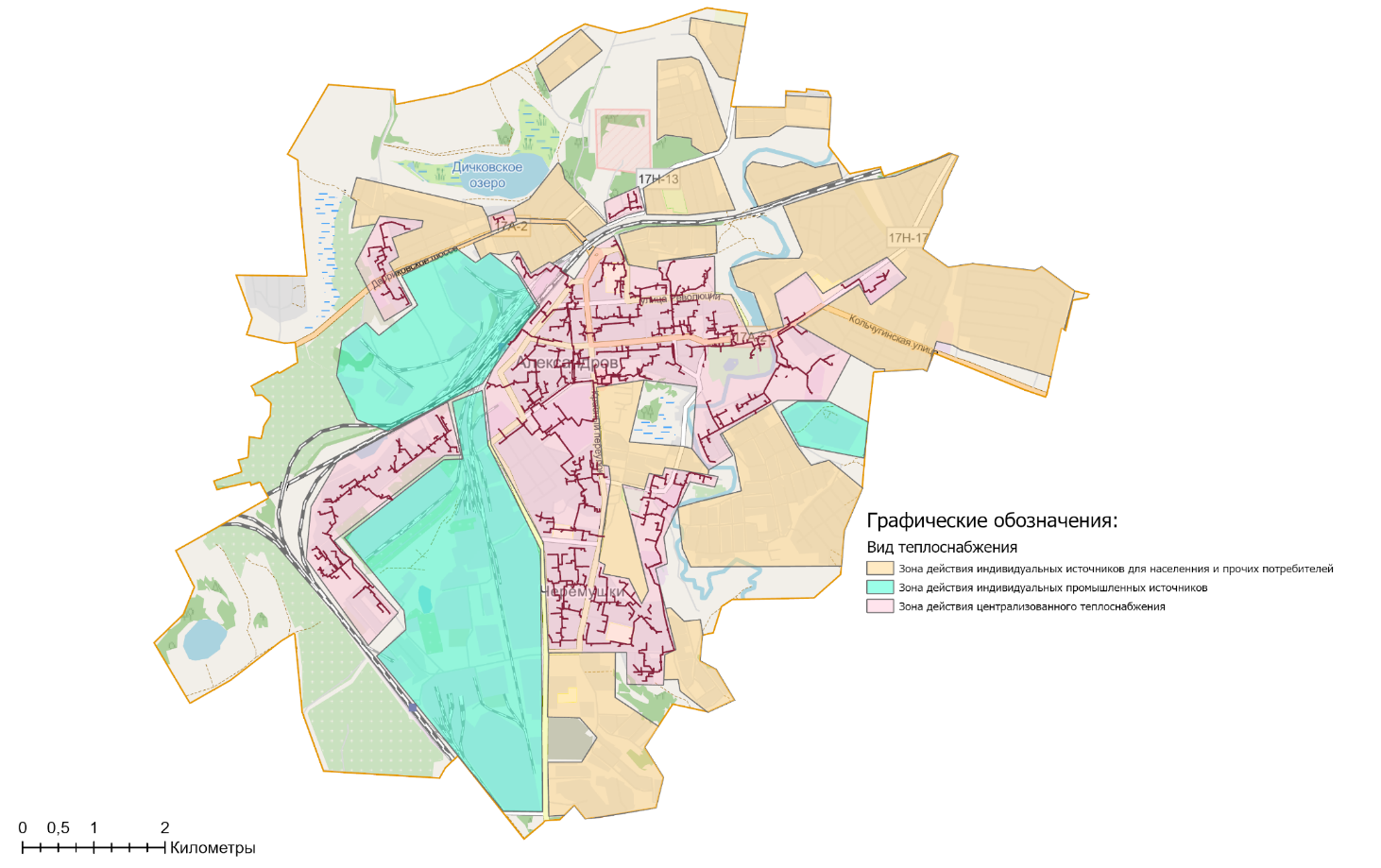 Рисунок 1.1.1 – Зоны действия видов теплоснабжения на территории г. Александров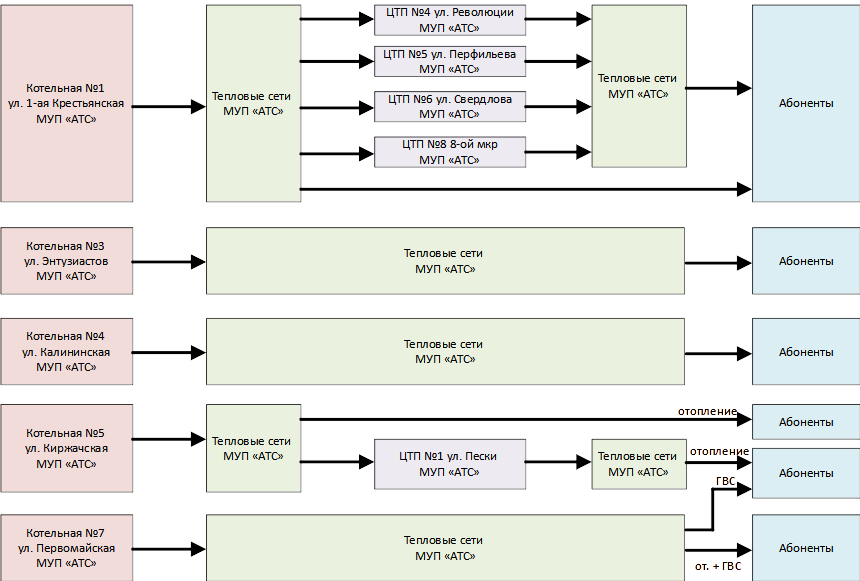 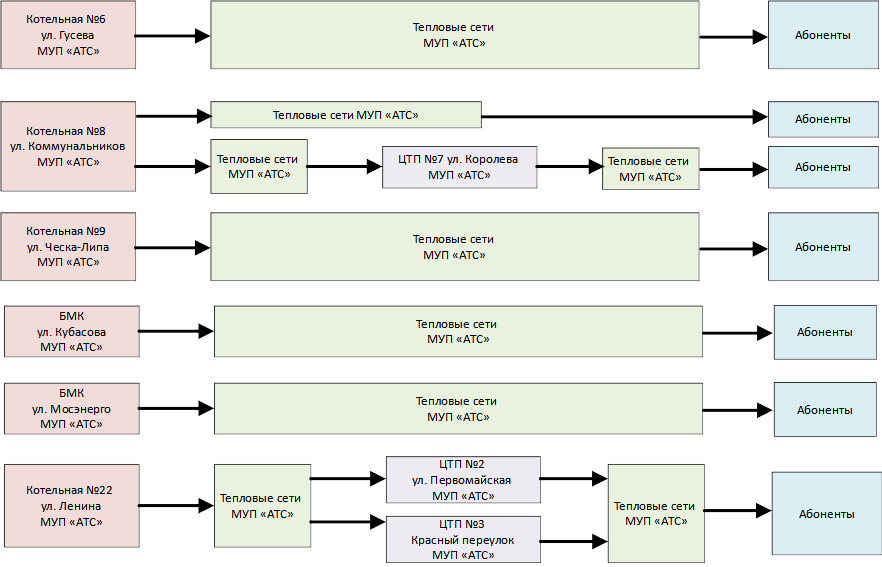 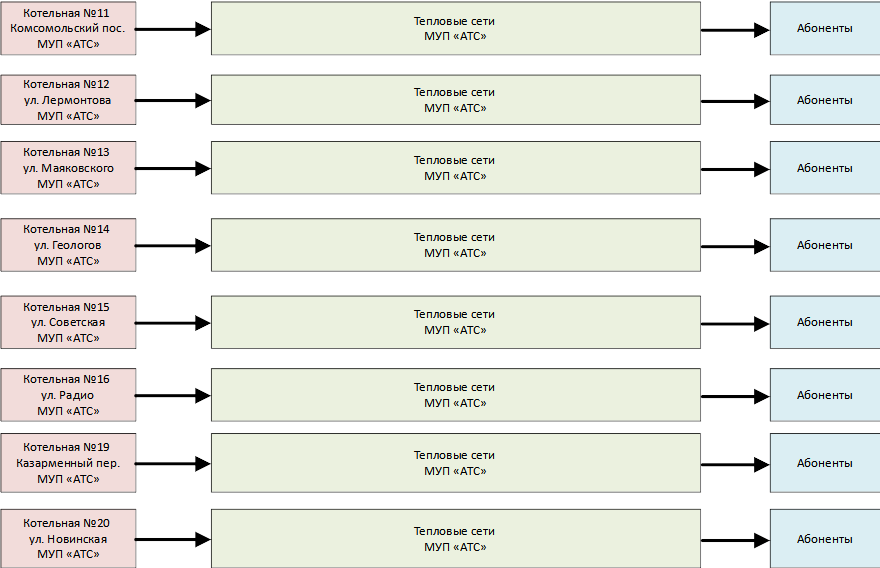 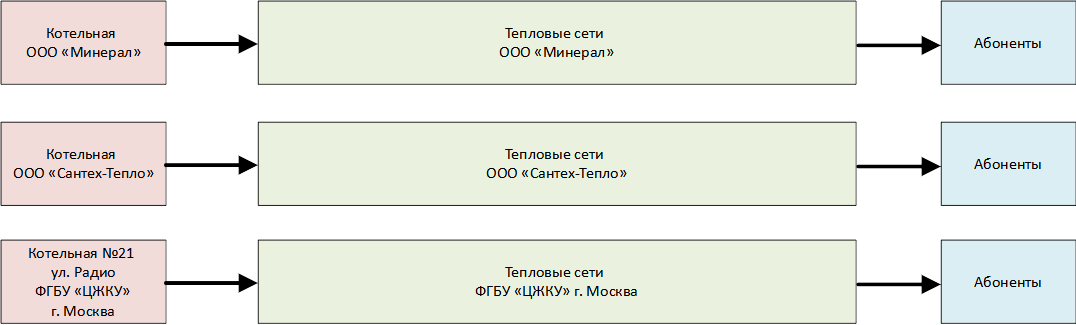 Рисунок 1.1.2 – Функциональная структура систем теплоснабжения города Александров1.2. Источники тепловой энергии.1.2.1. Структура и технические характеристики основного оборудования.Все котельные г. Александрова работают на природном газе. Использование резервного топлива на источниках теплоснабжения не предусмотрено. Большинство котельных вырабатывают тепловую энергию в водогрейном режиме. При этом 4 наиболее мощных теплоисточников работают в паровом режиме. Отпуск пара потребителям не осуществляется.Большинство котельных введено в эксплуатацию до 1980 года, основная нагрузка которых должна была использоваться для нужд промышленных потребителей. В настоящее время значительная часть располагаемых мощностей не используется. На источниках тепла г. Александрова установлено морально и физически устаревшее оборудование. На 15 котельных износ оборудования составляет 75 и более процентов, восемь центральных тепловых пунктов также имеют износ более 60%. Подробные характеристики котельных приведены в таблице 1.2.1.Месторасположение котельных города Александров представлено на рисунке 1.2.1.1.2.2. Параметры установленной тепловой мощности источника тепловой энергии, в том числе теплофикационного оборудования и теплофикационной установки. Ограничения тепловой мощности и параметров располагаемой тепловой мощности. Объем потребления тепловой энергии (мощности) на собственные и хозяйственные нужды теплоснабжающей организации в отношении источников тепловой энергии и параметры тепловой мощности нетто.Установленная мощность источника тепловой энергии - сумма номинальных тепловых мощностей всего принятого по акту ввода в эксплуатацию оборудования, предназначенного для отпуска тепловой энергии потребителям на собственные и хозяйственные нужды.Располагаемая мощность источника тепловой энергии - величина, равная установленной мощности источника тепловой энергии за вычетом объемов мощности, не реализуемой по техническим причинам, в том числе по причине снижения тепловой мощности оборудования в результате эксплуатации на продленном техническом ресурсе (снижение параметров пара перед турбиной, отсутствие рециркуляции в пиковых водогрейных котлоагрегатах и др.).Мощность источника тепловой энергии нетто - величина, равная располагаемой мощности источника тепловой энергии за вычетом тепловой нагрузки на собственные и хозяйственные нужды.Таблица 1.2.1 – Характеристика источников теплоснабжения г. Александров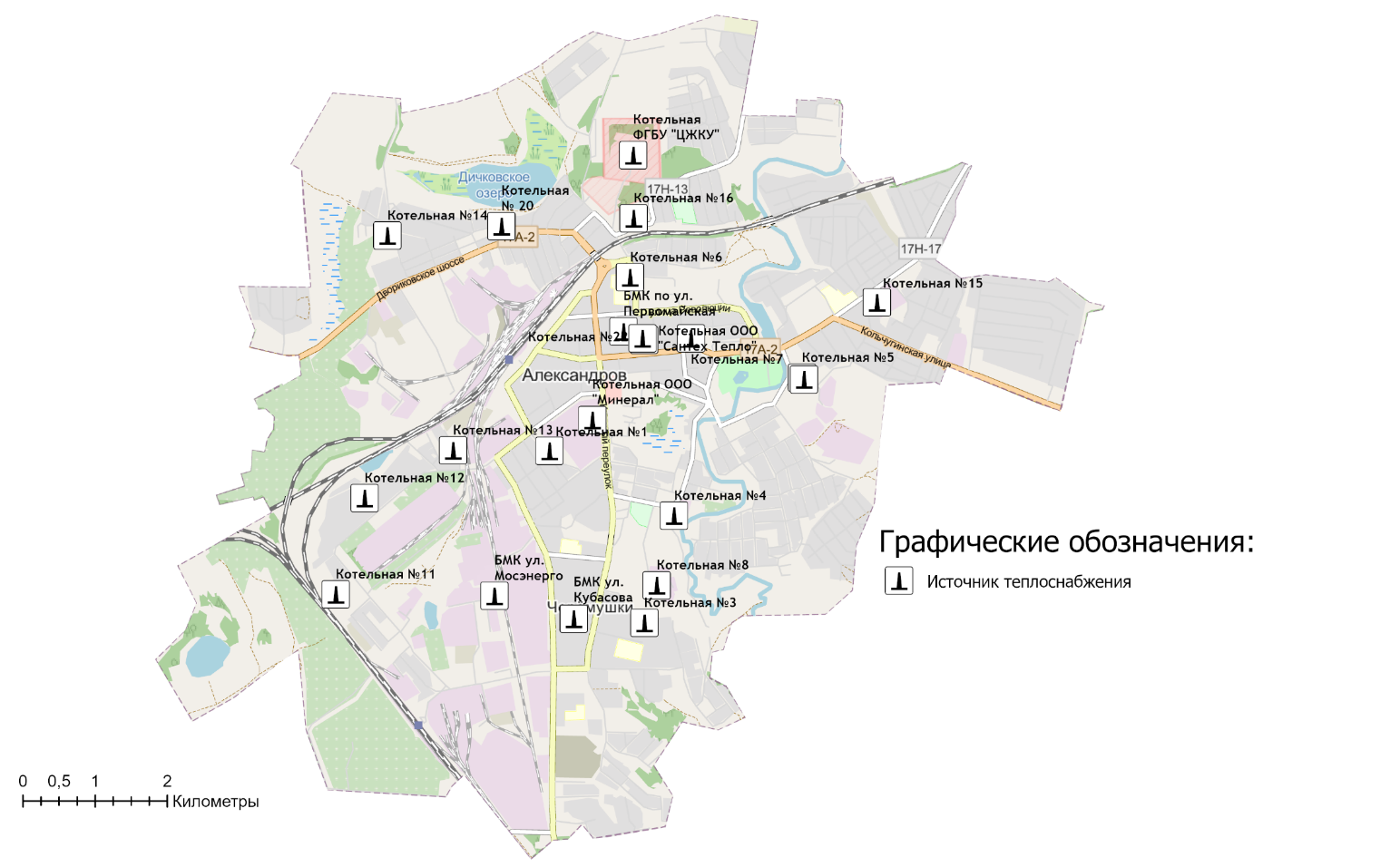 Рисунок 1.2.1 – Источники тепловой энергии г. АлександровТаблица 1.2.2 – Оценка тепловых мощностей источников тепловой энергии г. АлександровОбщая установленная тепловая мощность источников города Александров, обеспечивающая балансы покрытия присоединенной тепловой нагрузки на 2022 год составляет 233,19 Гкал/ч. Располагаемая тепловая мощность котлов – 188,40 Гкал/час или 80,8% от значений заводов-изготовителей.1.2.3. Сроки ввода в эксплуатацию основного оборудования, год последнего освидетельствования при допуске к эксплуатации после ремонта, год продления ресурса и мероприятия по продлению ресурса.В настоящее время фактический срок службы котлов превышен относительно нормативных значений почти в 2 раза. Данное положение предусматривает увеличение вероятности возникновения аварийных ситуаций на источниках теплоснабжения и уменьшения КПД котлов.Таблица 1.2.3 – Оценка сроков эксплуатации котлов источников теплоснабжения г. Александров1.2.4. Схемы выдачи тепловой мощности, структура теплофикационных установок (для источников тепловой энергии, функционирующих в режиме комбинированной выработки электрической и тепловой энергии).В настоящее время в муниципальном образовании город Александров Владимирской области отсутствуют источники комбинированной выработки тепловой энергии.1.2.5. Способы регулирования отпуска тепловой энергии от источников тепловой энергии с обоснованием выбора графика изменения температур и расхода теплоносителя в зависимости от температуры наружного воздуха.Основной задачей регулирования отпуска теплоты в системах теплоснабжения является поддержание комфортной температуры и влажности воздуха в отапливаемых помещениях при изменяющихся на протяжении отопительного периода внешних климатических условиях и постоянной температуре воды, поступающей в систему горячего водоснабжения (ГВС) при переменном в течение суток расходе.Температурный график определяет режим работы тепловых сетей, обеспечивая центральное регулирование отпуска тепла. По данным температурного графика определяется температура подающей и обратной воды в тепловых сетях, а также в абонентском вводе в зависимости от температуры наружного воздуха.При центральном отоплении регулировать отпуск тепловой энергии на источнике можно двумя способами:- расходом или количеством теплоносителя, данный способ регулирования называется количественным регулированием. При изменении расхода теплоносителя температура постоянна.- температурой теплоносителя, данный способ регулирования называется качественным. При изменении температуры расход постоянный.В системе теплоснабжения Муниципального образования город Александров Владимирской области на тепловых сетях используется второй способ регулирования - качественное регулирование, основным преимуществом которого является установление стабильного гидравлического режима работы тепловых сетей.  На территории муниципального образования город Александров теплоснабжение потребителей осуществляется по двум температурным графикам:Температурный график 95/70⁰С (таблица 1.2.5.2).Температурный график 105/70⁰С с нижней срезкой на 70⁰С (таблица 1.2.5.3).Таблица 1.2.5.1 – Параметры отпуска тепловой энергии в сетьТаблица 1.2.5.2 – Температурный график регулирования отпуска тепловой энергии 95/70⁰СТаблица 1.2.5.3 – Температурный график регулирования отпуска тепловой энергии 105/70⁰СПри существующей загрузке систем теплоснабжения и пропускной способности тепловых сетей указанные температурные графики способны обеспечить поддержание комфортной температуры и влажности воздуха в отапливаемых помещениях.На источниках тепловой энергии, по данным полученным от теплоснабжающей организации, фактический график регулирования отпуска тепла в тепловые сети соответствует утвержденному графику.1.2.6. Среднегодовая загрузка оборудования.Таблица 1.2.6.1 – Среднегодовая загрузка оборудования котельныхЧисло часов использования установленной тепловой мощности (УТМ) рассчитывается исходя из фактического годового объема выработки тепловой энергии и установленной тепловой мощности источников, согласно п. 14. Приказа Минэнерго России от 05.03.2019 г. №212. Можно отметить, что среднегодовая загрузка котельных в течение отопительного сезона составляет ≈ 50% от располагаемой мощности источников.1.2.7. Способы учета тепла, отпущенного в тепловые сети.Перечень источников тепловой энергии Муниципальном образовании город Александров Владимирской области с указанием наличия установленных приборов учета отпущенной тепловой энергии и рекомендаций о необходимости установки дополнительных приборов учета представлен в таблице 1.2.7.Таблица 1.2.7 – Приборы учета тепловой энергии на котельныхСогласно требованиям действующего законодательства, на котельных муниципального образования город Александров приборы учета тепловой энергии установлены в необходимом объеме.1.2.8. Статистика отказов и восстановлений оборудования источников тепловой энергии.Согласно данным теплоснабжающих организаций аварии и инциденты, связанные с техническим состоянием оборудования источников теплоснабжения в течение 2021 года отсутствовали (таблица 1.2.8).Таблица 1.2.8 – Информация об отказах и инцидентах на источниках тепловой энергии1.2.9. Предписания надзорных органов по запрещению дальнейшей эксплуатации источников тепловой энергии.Не выполненные предписания надзорных органов по запрещению дальнейшей эксплуатации источников тепловой энергии на территории муниципального образования город Александров отсутствуют (таблица 1.2.9).Таблица 1.2.9 – Предписания надзорных органов по запрещению дальнейшей эксплуатации источников тепловой энергии1.2.10. Перечень источников тепловой энергии и (или) оборудования (турбоагрегатов), входящего в их состав (для источников тепловой энергии, функционирующих в режиме комбинированной выработки электрической и тепловой энергии), которые отнесены к объектам, электрическая мощность которых поставляется в вынужденном режиме в целях обеспечения надежного теплоснабжения потребителей.Источники тепловой энергии, функционирующие в режиме комбинированной выработки электрической и тепловой энергии, электрическая мощность которых поставляется в вынужденном режиме в целях обеспечения надежного теплоснабжения потребителей, на территории муниципального образования город Александров отсутствуют.1.3. Тепловые сети, сооружения на них и тепловые пункты.1.3.1. Схемы тепловых сетей в зонах действия источников тепловой энергии.В таблице 1.3.1.1 представлено оглавление схем тепловых сетей в зонах действия источников тепловой энергии г. Александров.Таблица 1.3.1.1 – Схемы тепловых сетей источников теплоснабженияБолее детальная прорисовка тепловых схем с расчетными параметрами для гидравлических режимов работы сетей теплоснабжения от источников тепловой энергии в муниципальном образовании город Александров Владимирской области представлена в электронной модели системы теплоснабжения муниципального образования город Александров Владимирской области на базе графико-информационном расчетном комплексе «ТеплоЭксперт» для наладки тепловых и гидравлических режимов работы.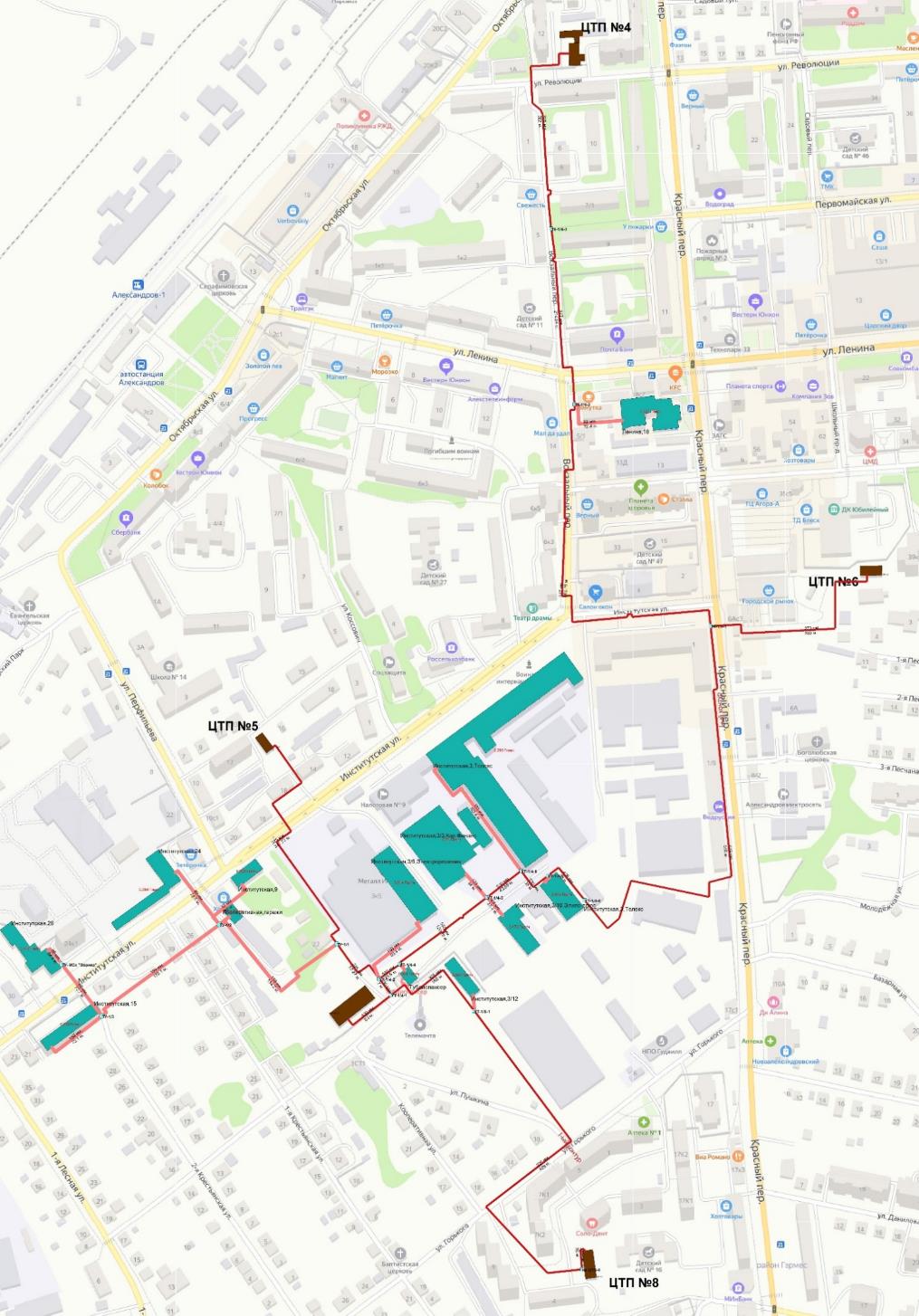 Рисунок 1.3.1.1 – Схема сетей I-го контура котельной №1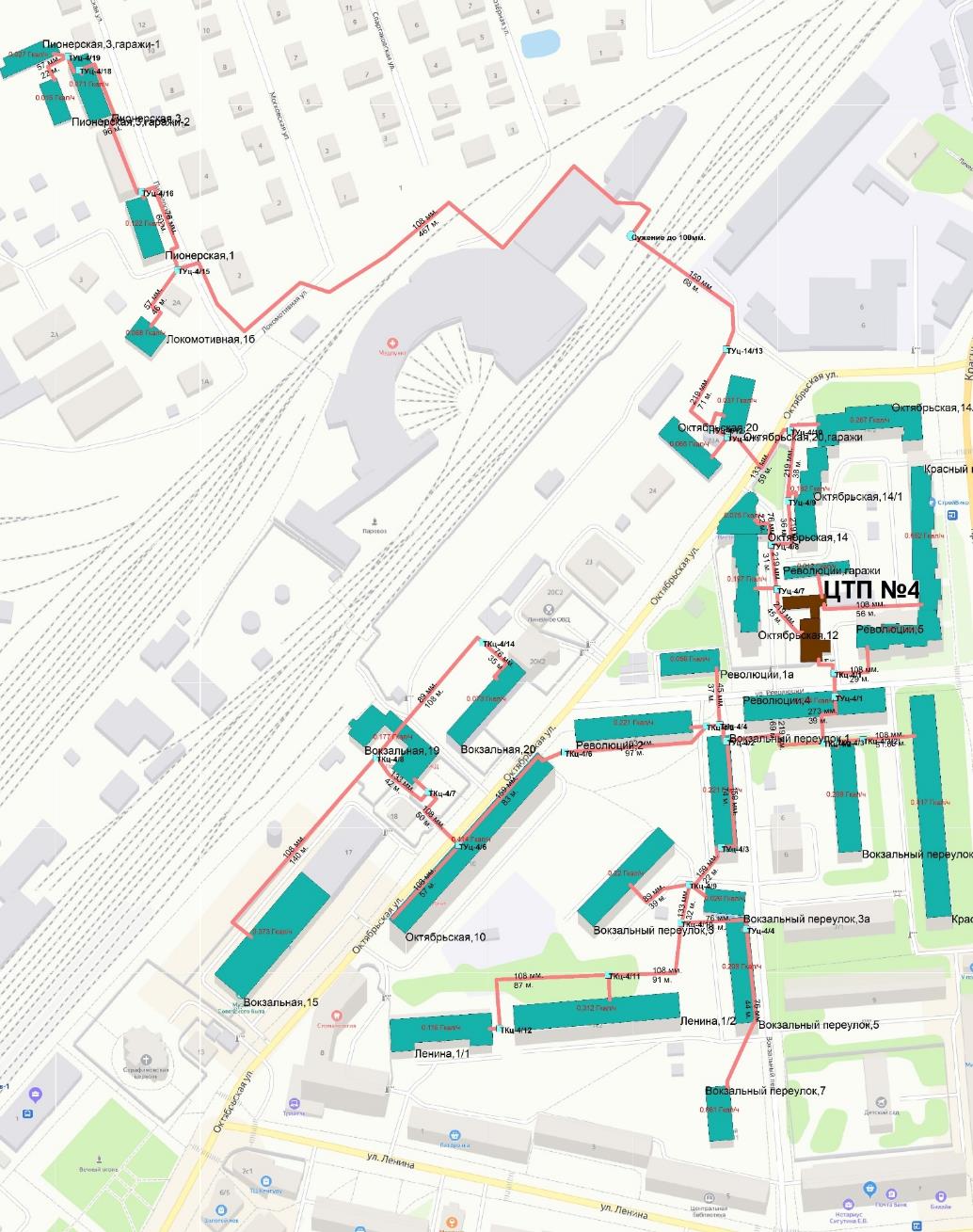 Рисунок 1.3.1.2 – Схема сетей отопления от ЦТП №4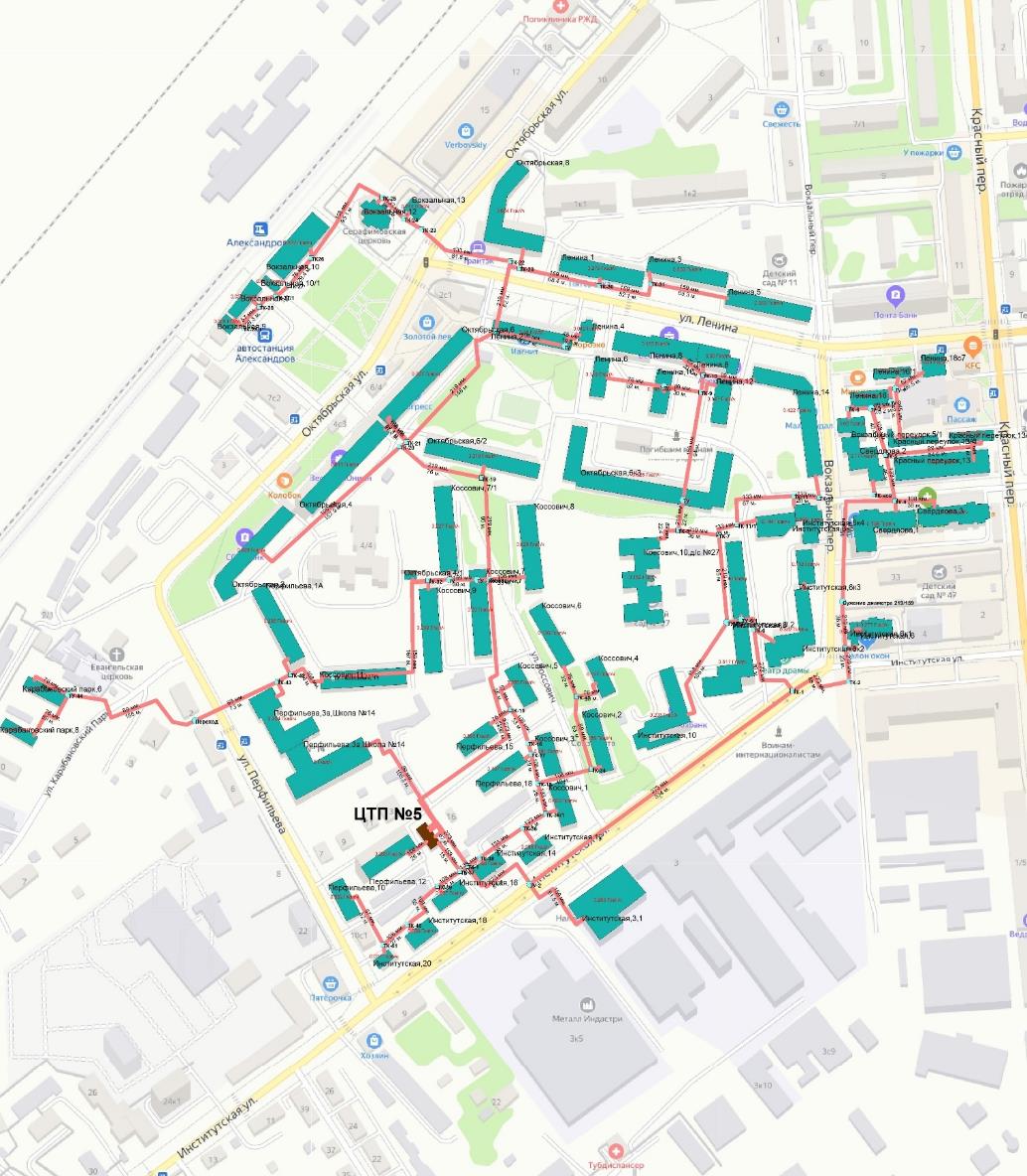 Рисунок 1.3.1.3 – Схема сетей отопления от ЦТП №5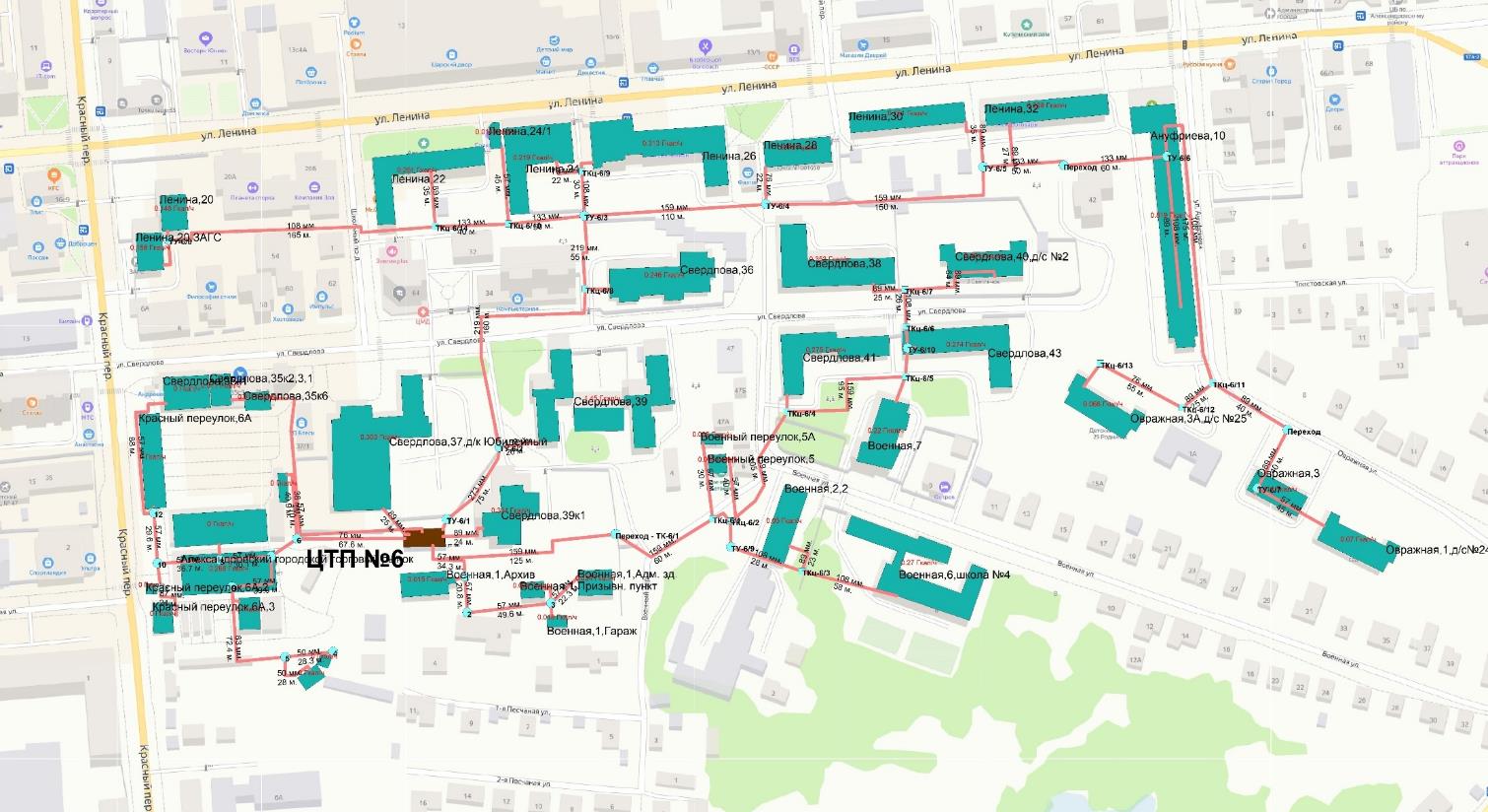 Рисунок 1.3.1.4 – Схема сетей отопления от ЦТП №6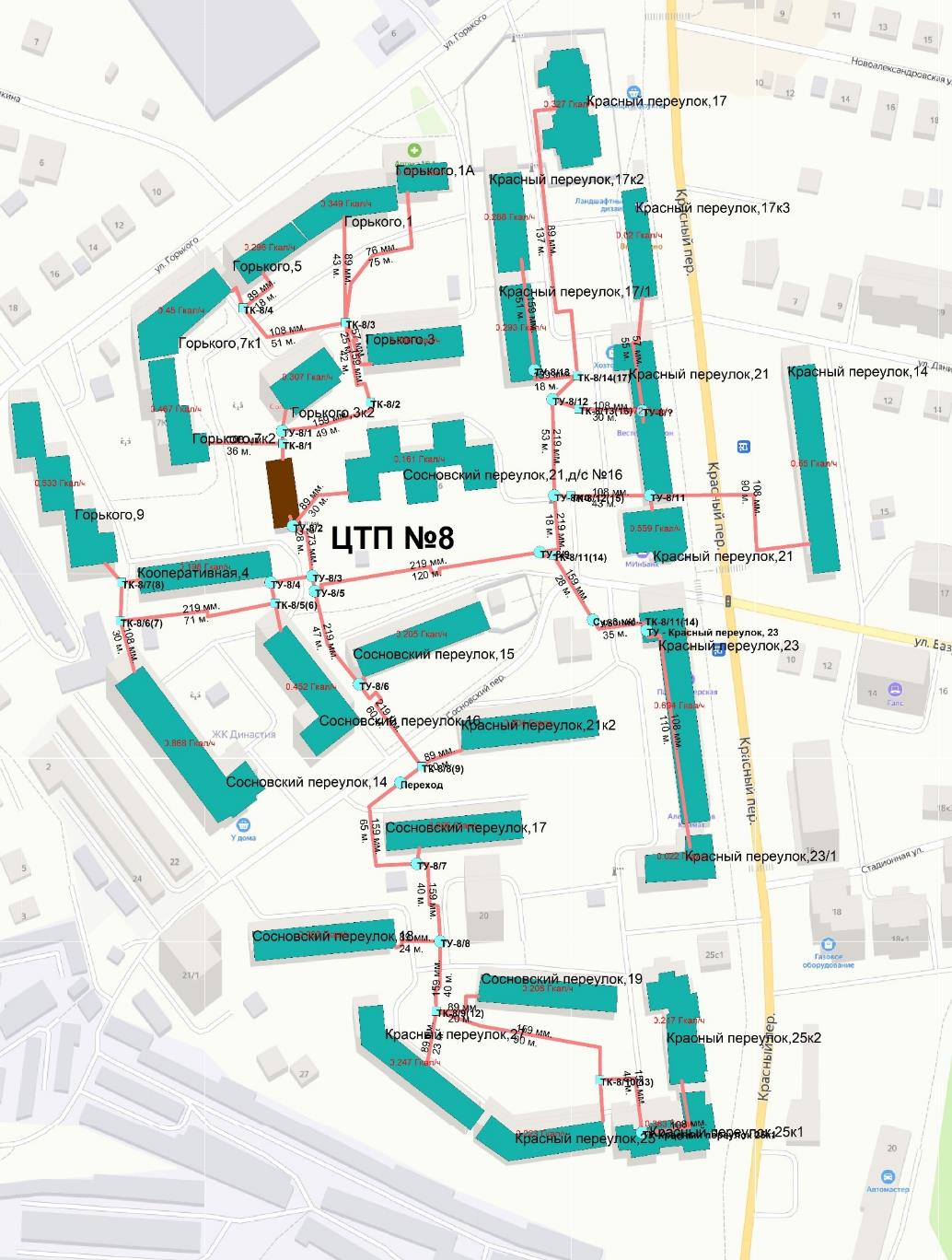 Рисунок 1.3.1.5 – Схема сетей отопления от ЦТП №8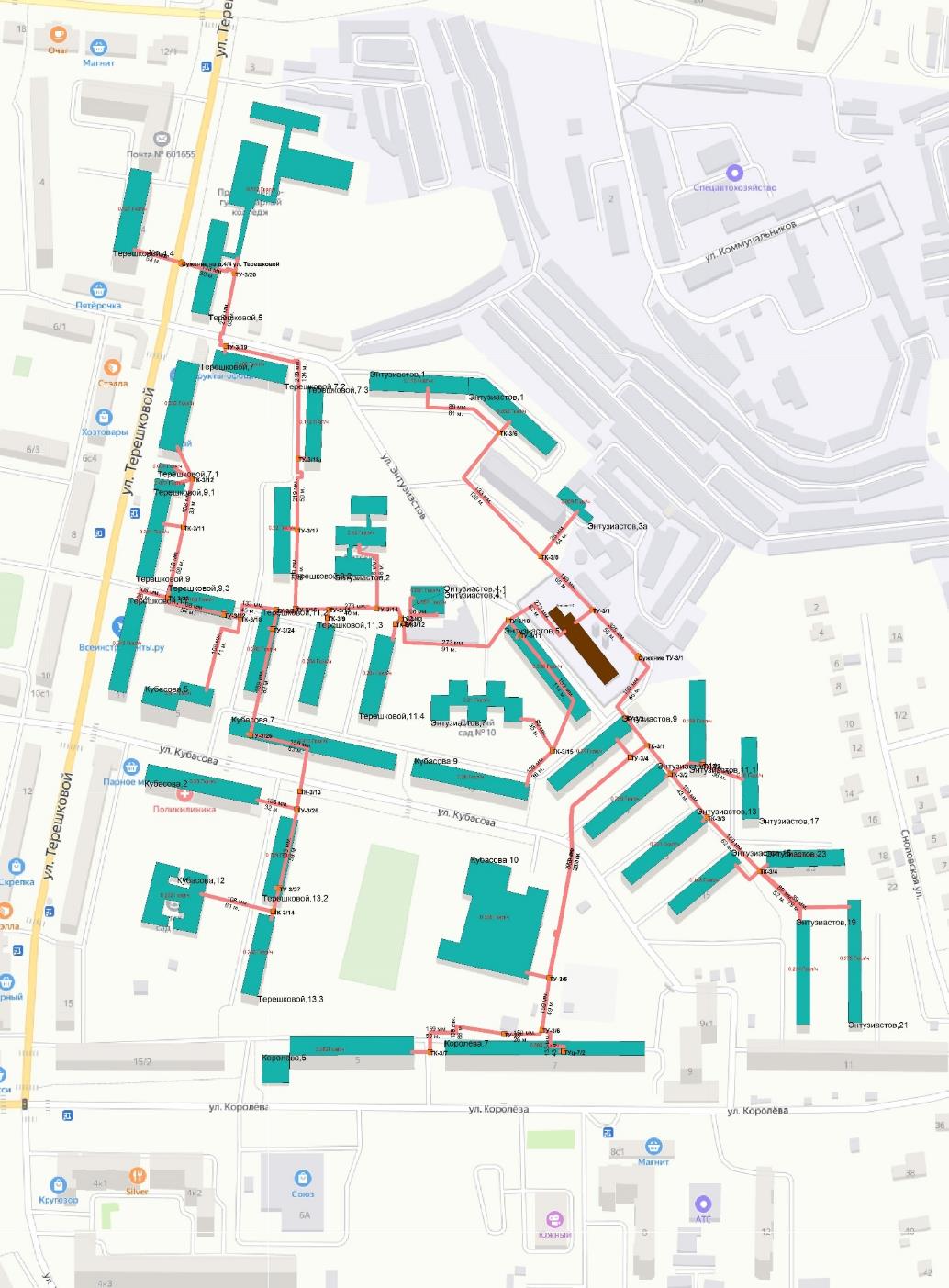 Рисунок 1.3.1.6 – Схема сетей отопления котельной №3 по ул. Энтузиастов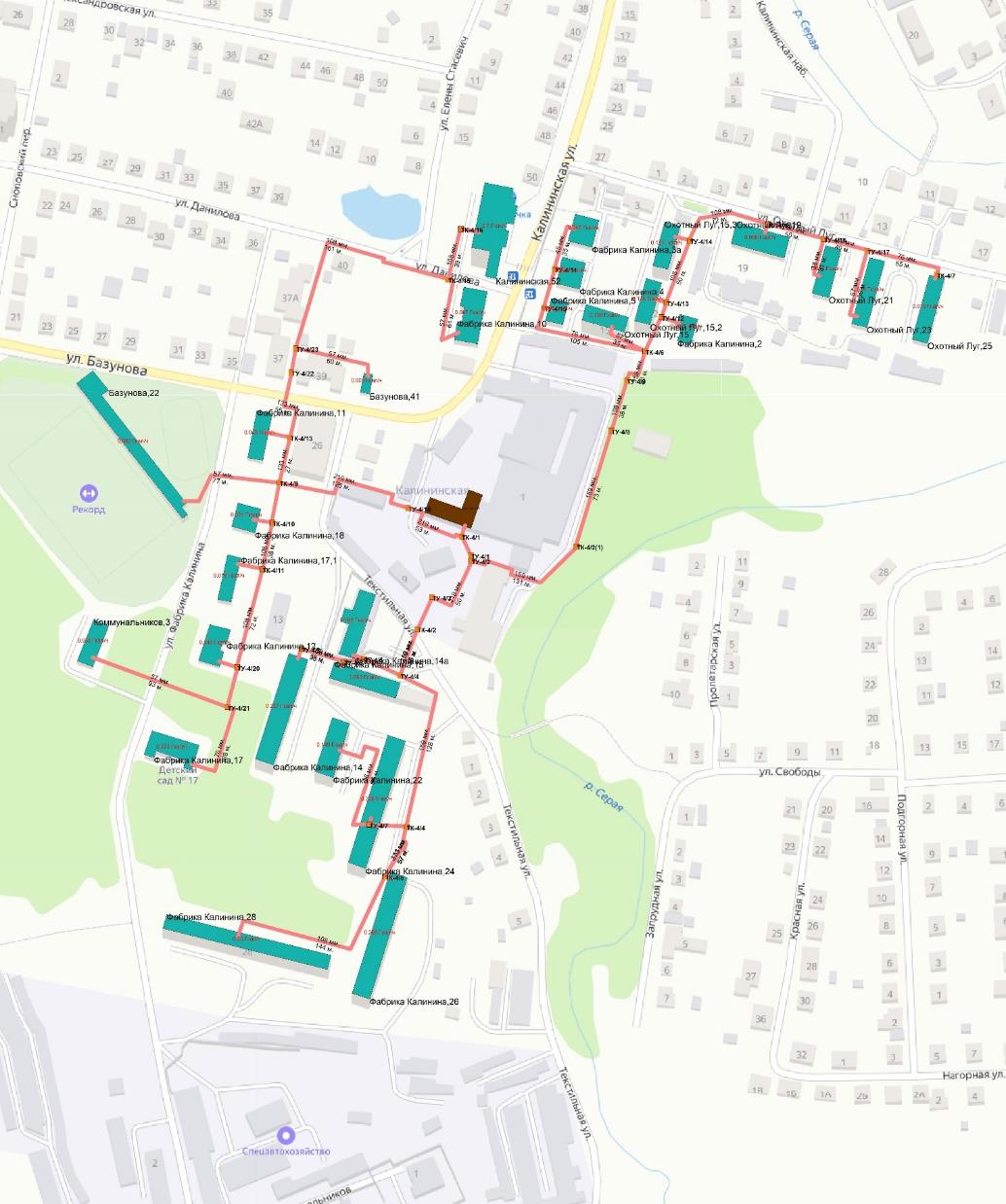 Рисунок 1.3.1.7 – Схема сетей отопления котельной №4 по ул. Калининская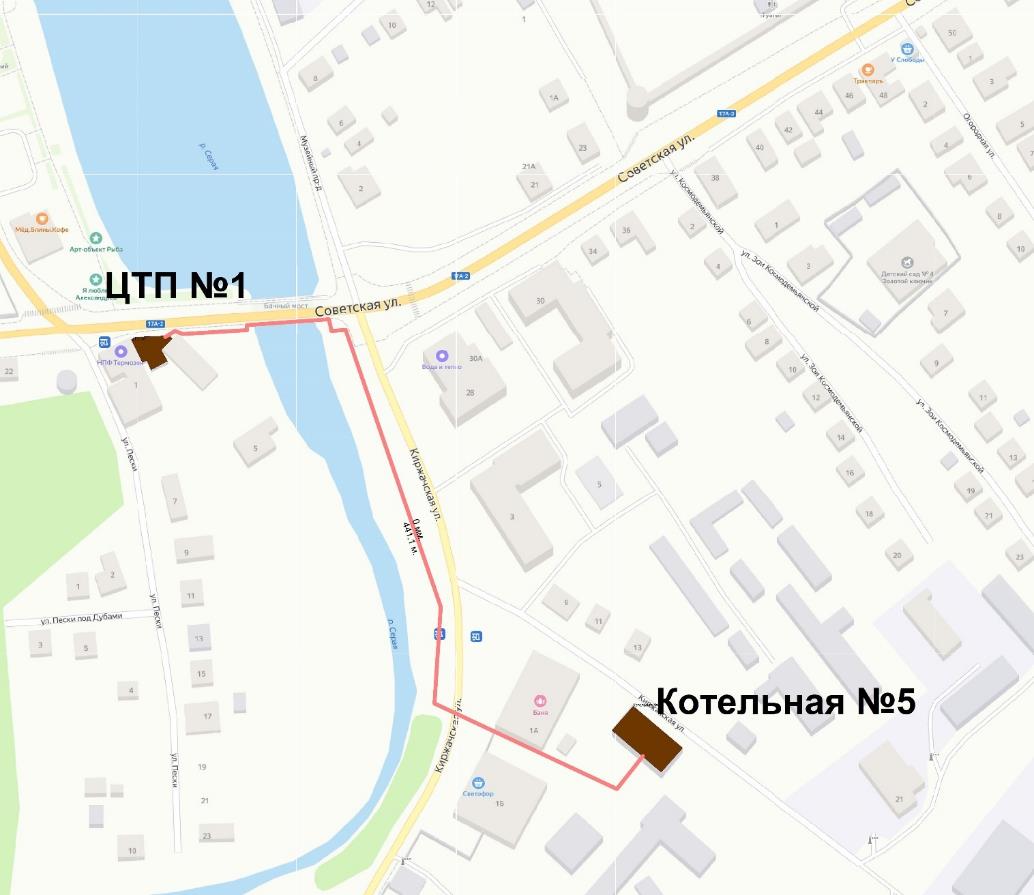 Рисунок 1.3.1.8 – Схема сетей I-го контура котельной №5 по ул. Киржачская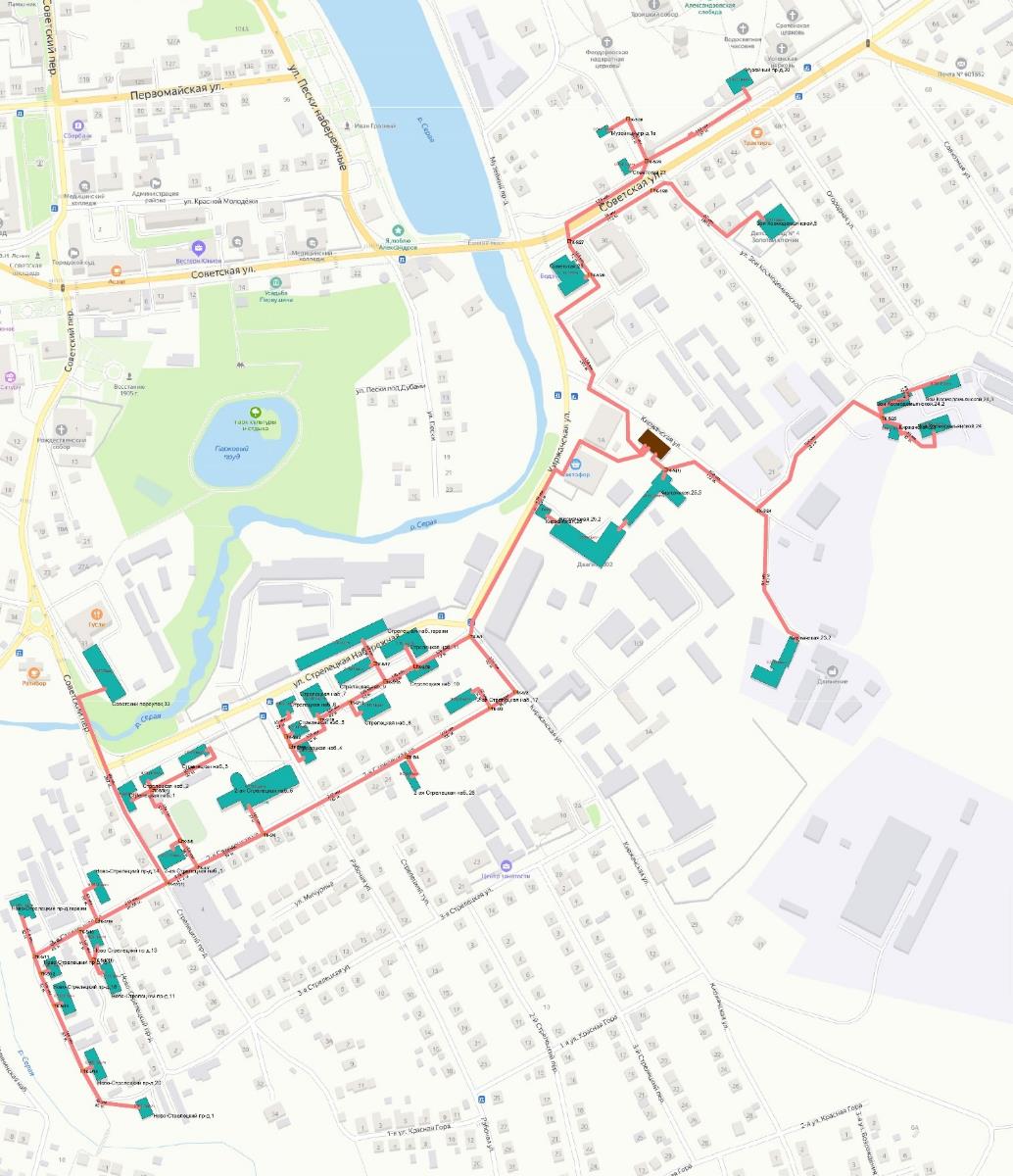 Рисунок 1.3.1.9 – Схема сетей отопления от котельной №5 по ул. Киржачская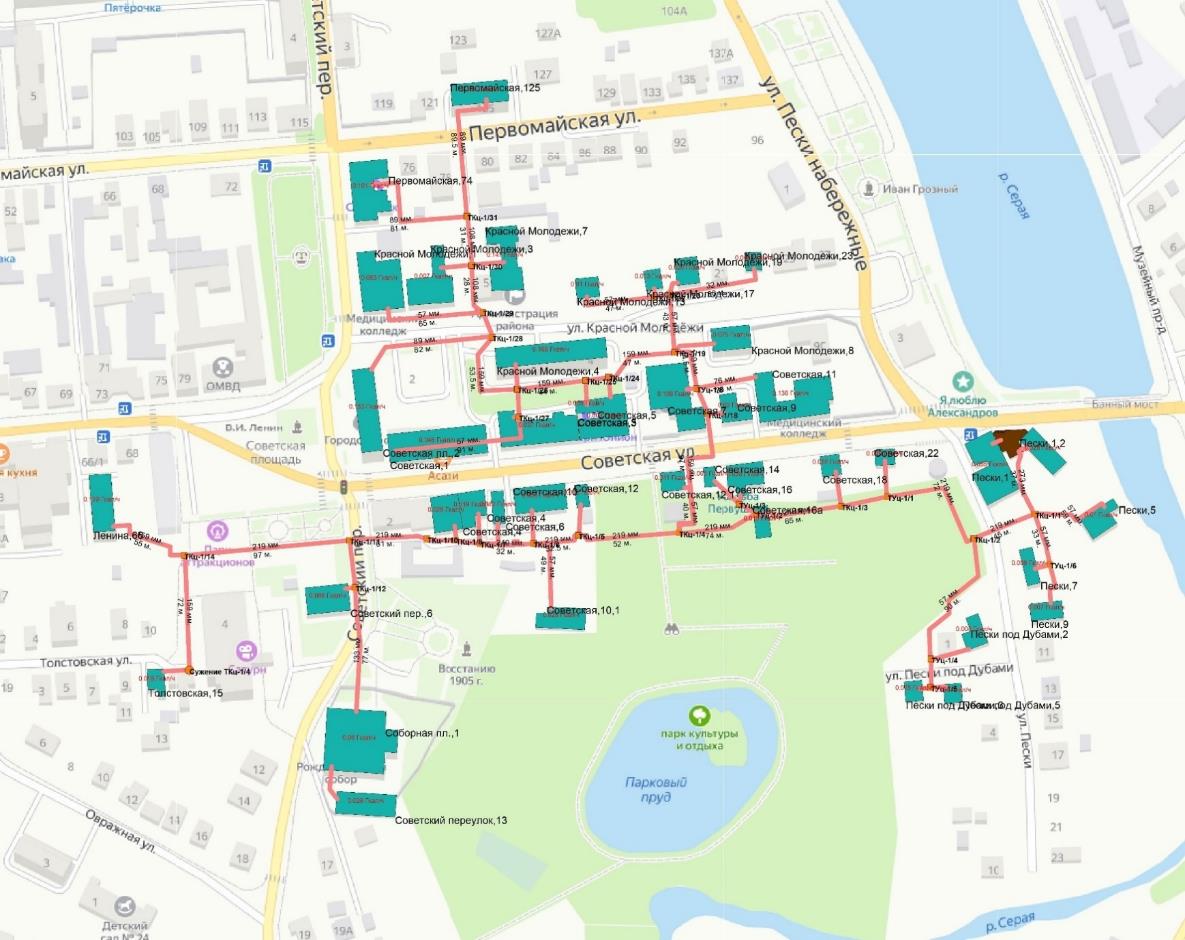 Рисунок 1.3.1.10 – Схема сетей отопления от ЦТП №1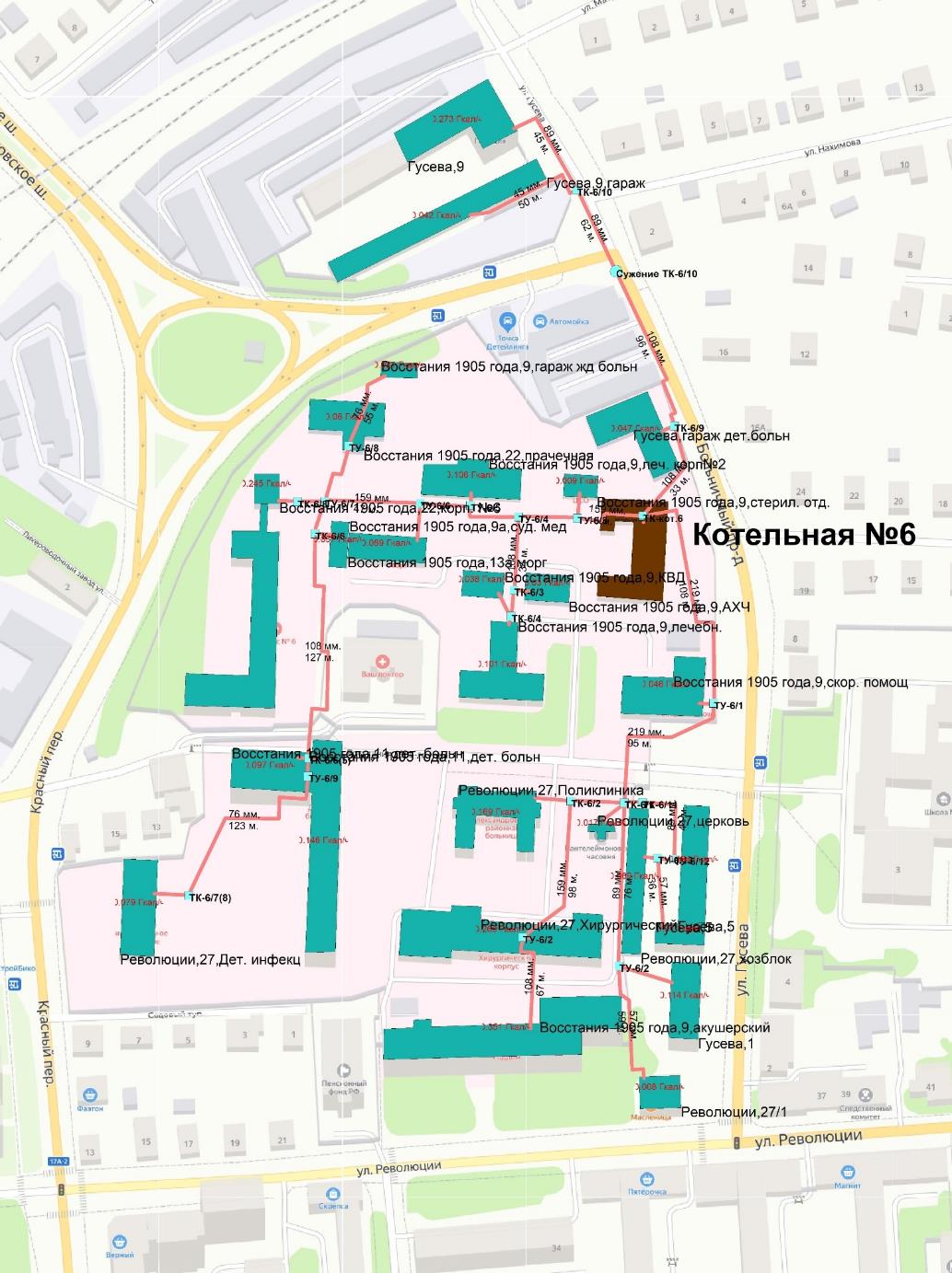 Рисунок 1.3.1.11 – Схема сетей отопления от котельной №6 по ул. Гусева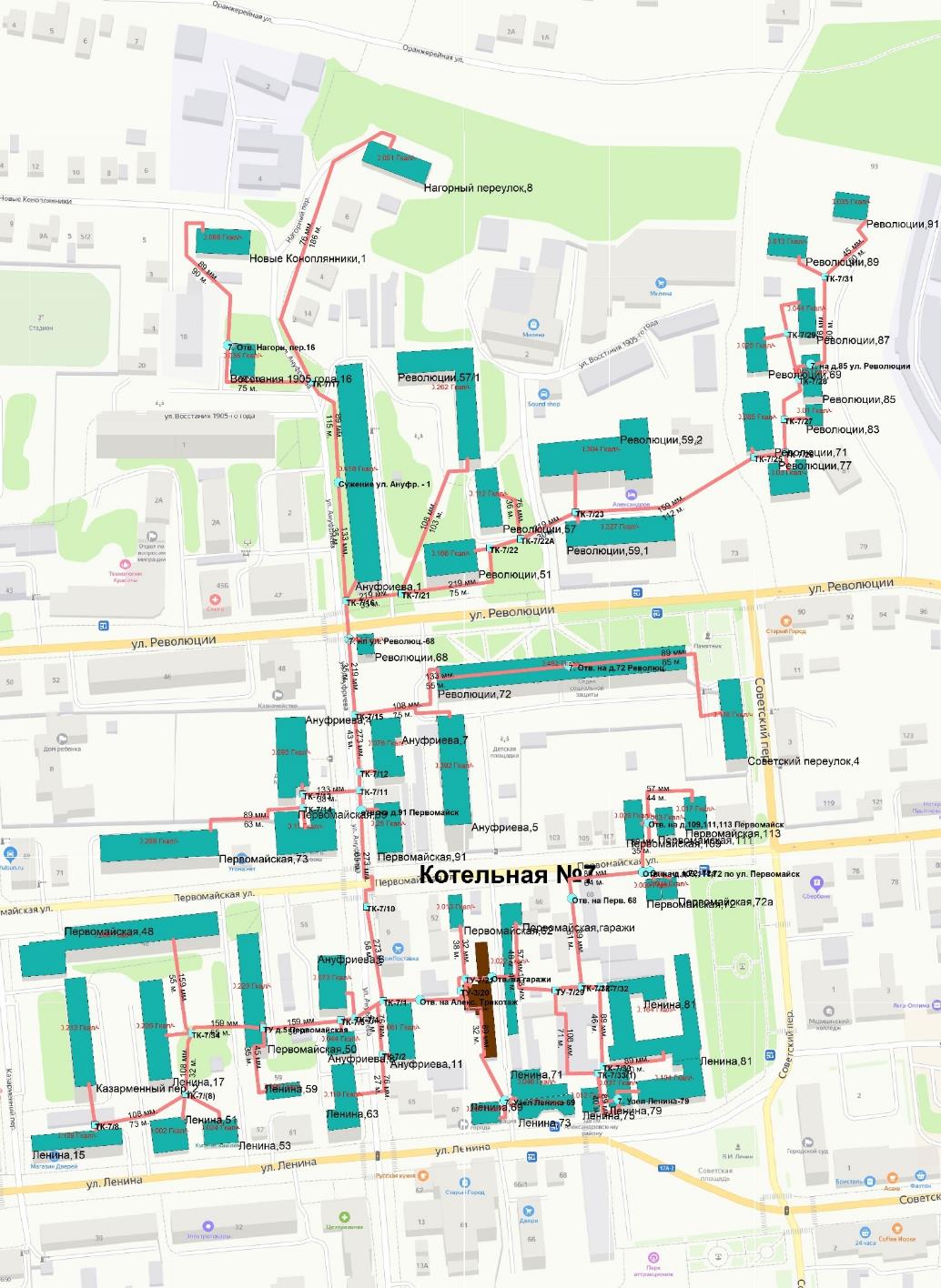 Рисунок 1.3.1.12 – Схема сетей отопления от котельной №7 по ул. Первомайская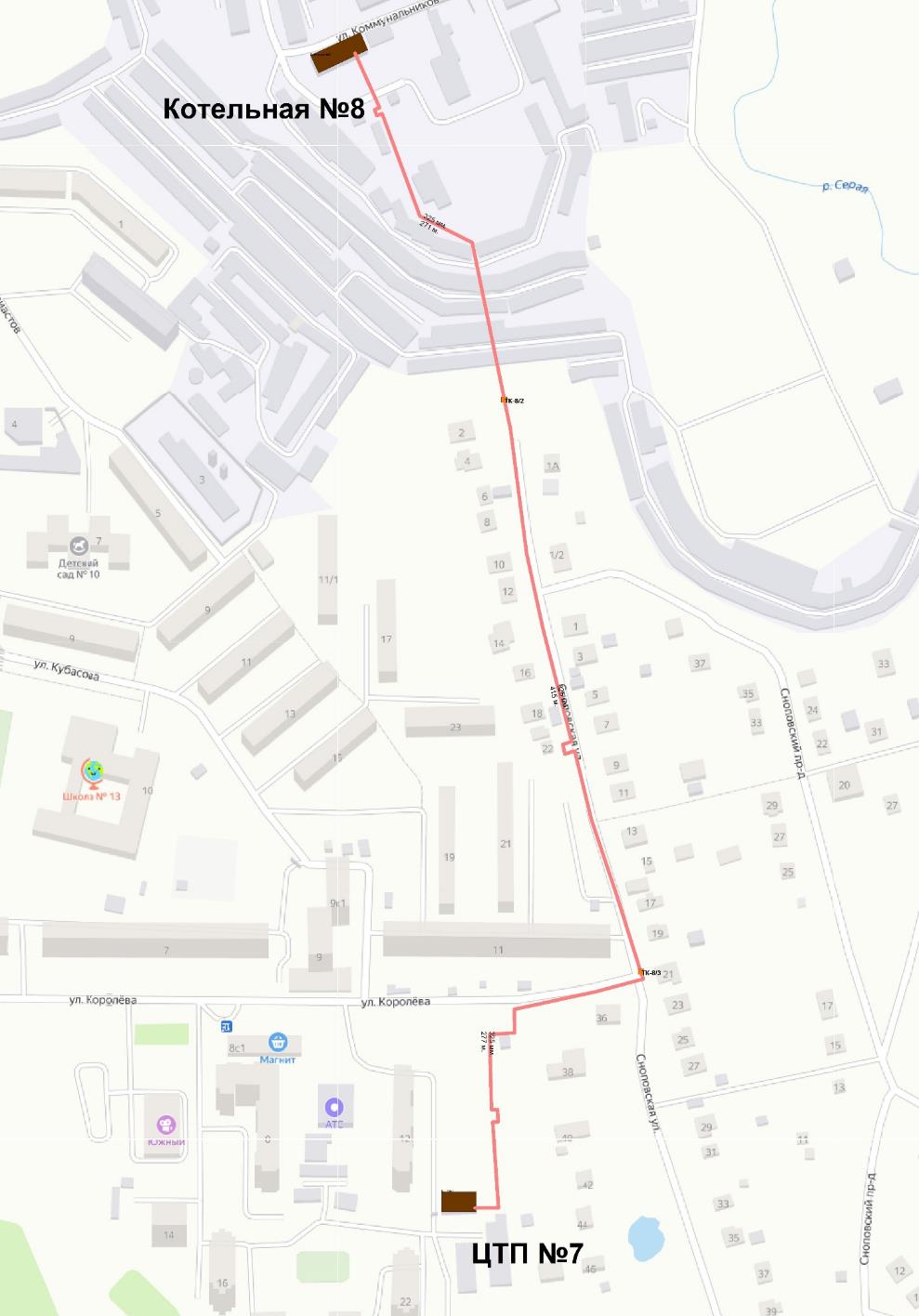 Рисунок 1.3.1.13 – Схема сетей I-го контура котельной №8 по ул. Коммунальников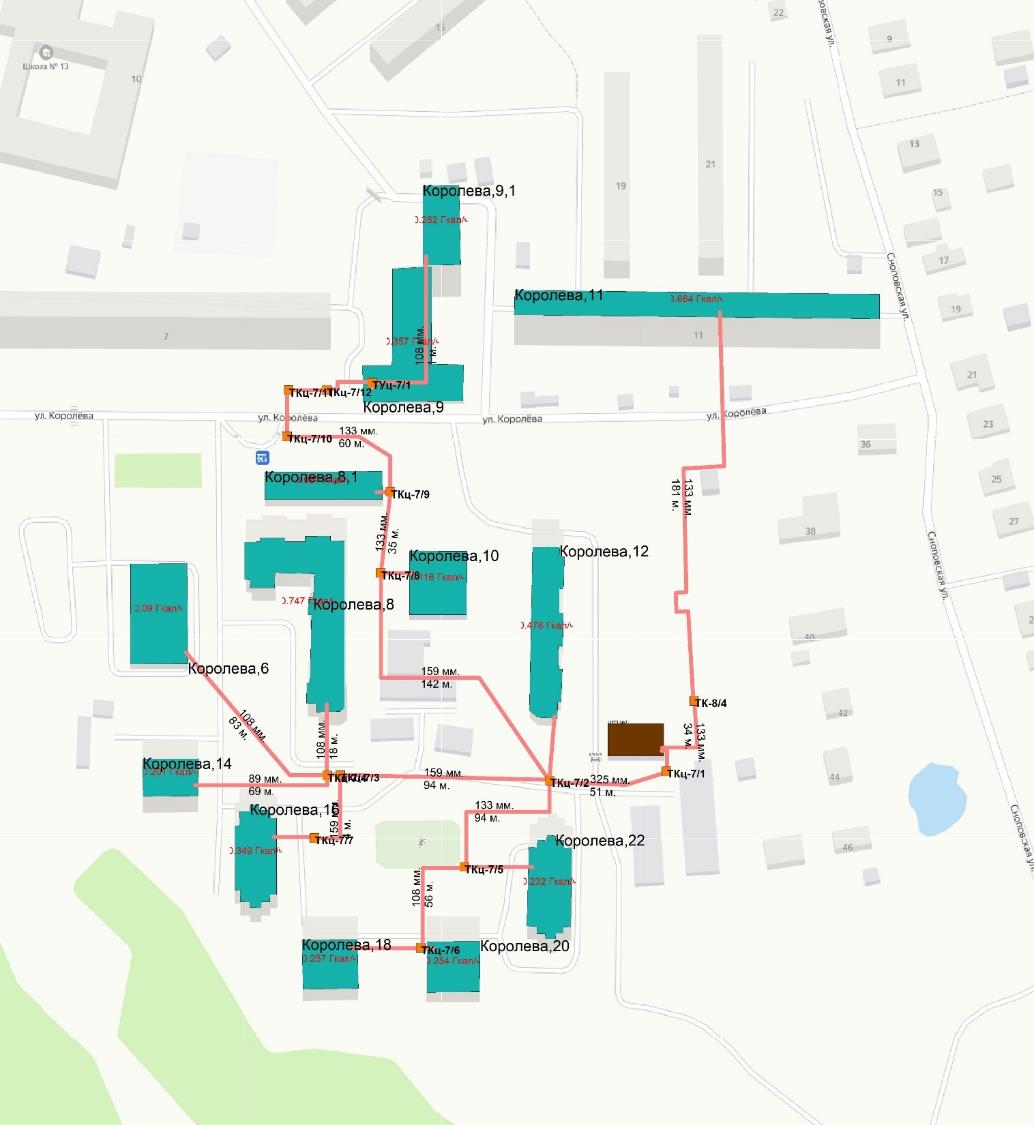 Рисунок 1.3.1.14 – Схема сетей отопления от ЦТП №7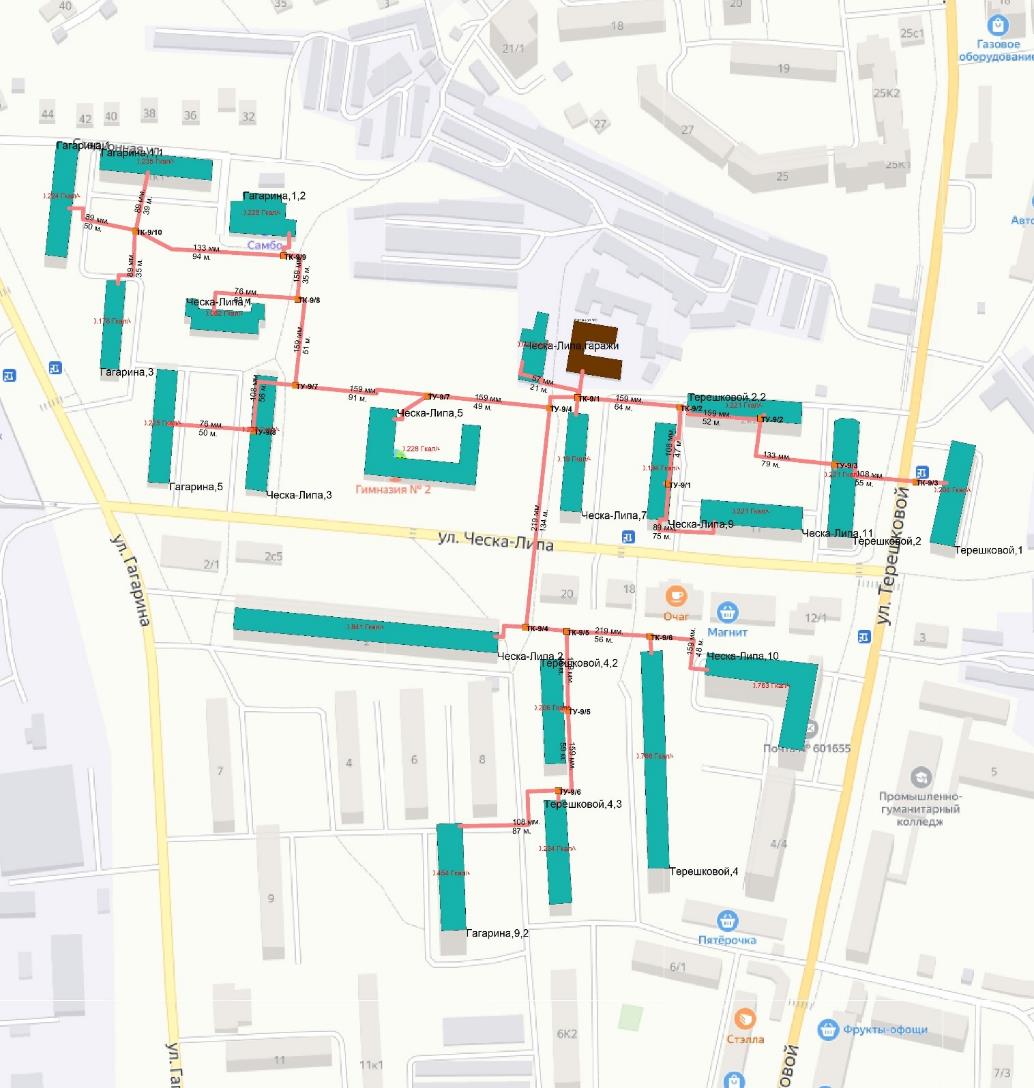 Рисунок 1.3.1.15 – Схема сетей отопления от котельной №9 ул. Ческа-Липа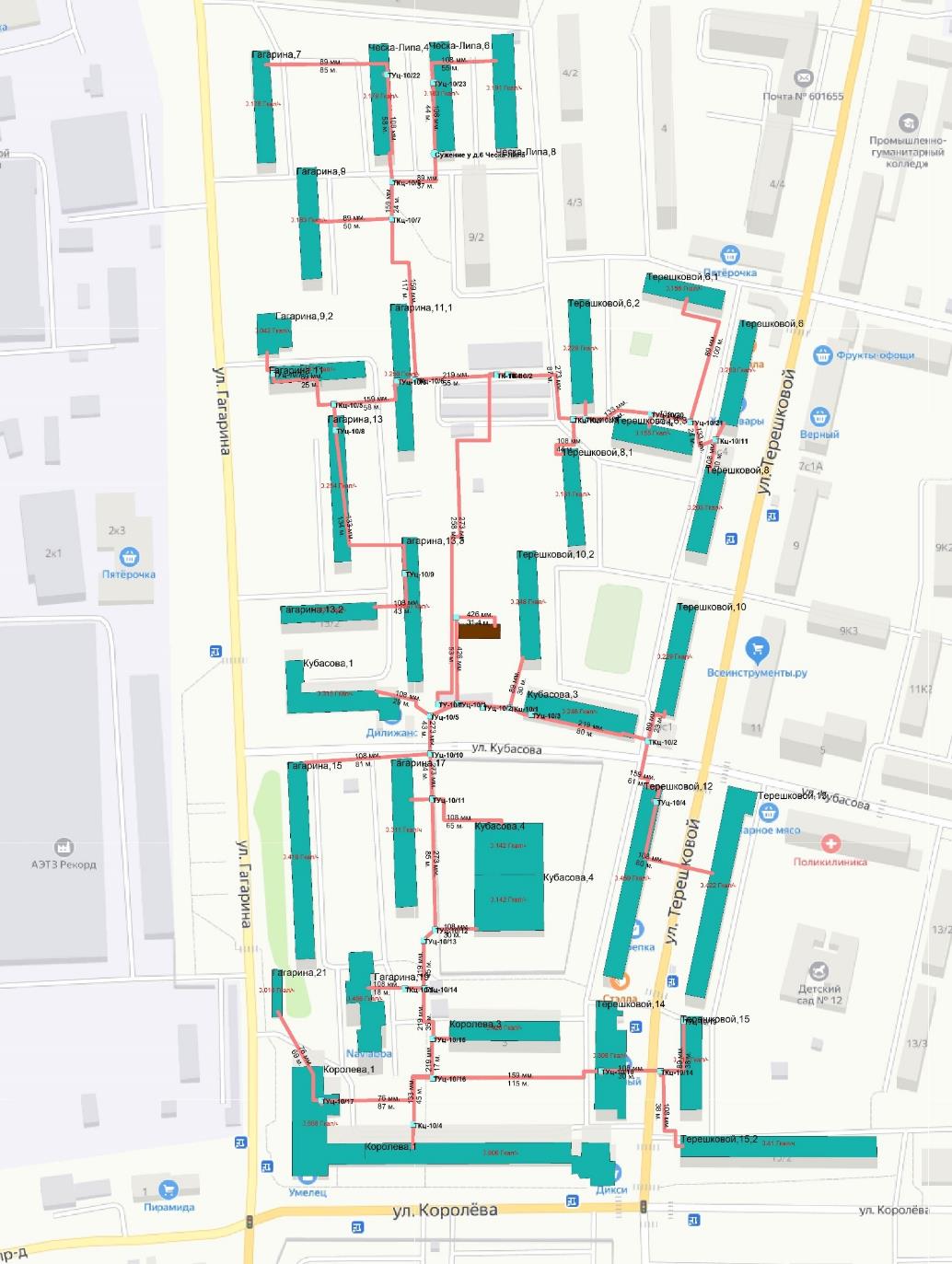 Рисунок 1.3.1.16 – Схема сетей отопления БМК ул. Кубасова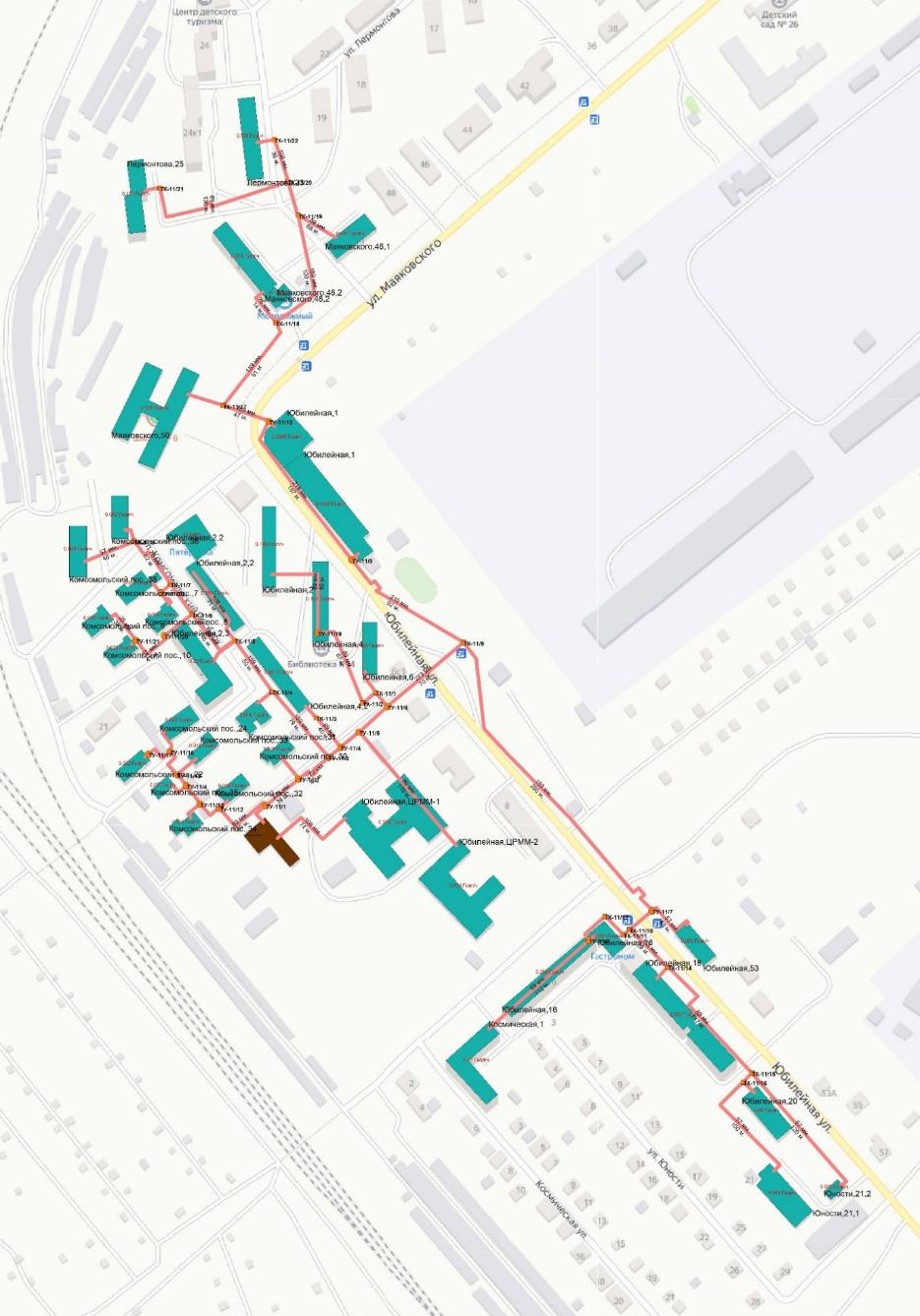 Рисунок 1.3.1.17 – Схема сетей отопления котельной №11 по ул. Комсомольский пос.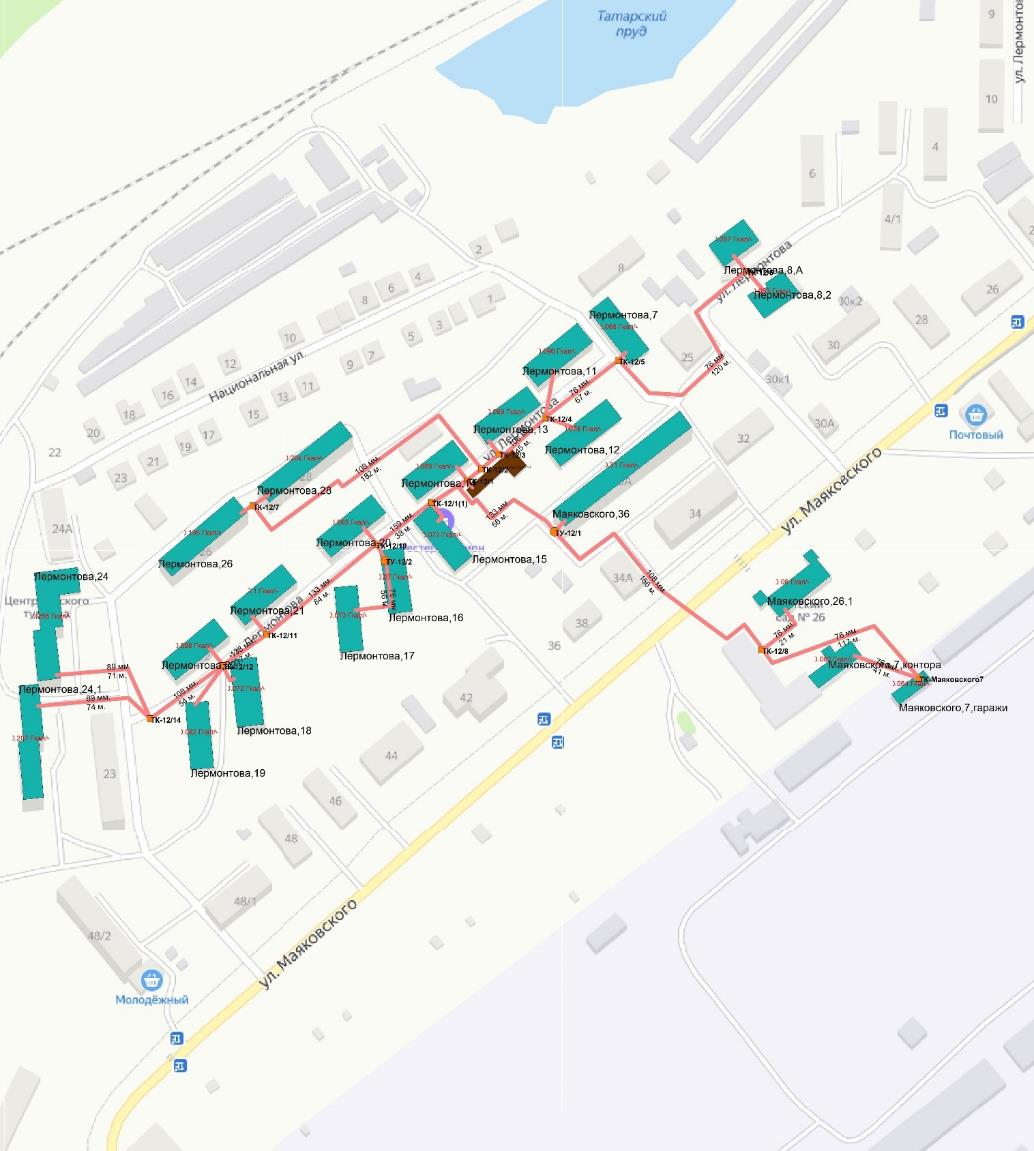 Рисунок 1.3.1.18 – Схема сетей отопления котельной №12 по ул. Лермонтова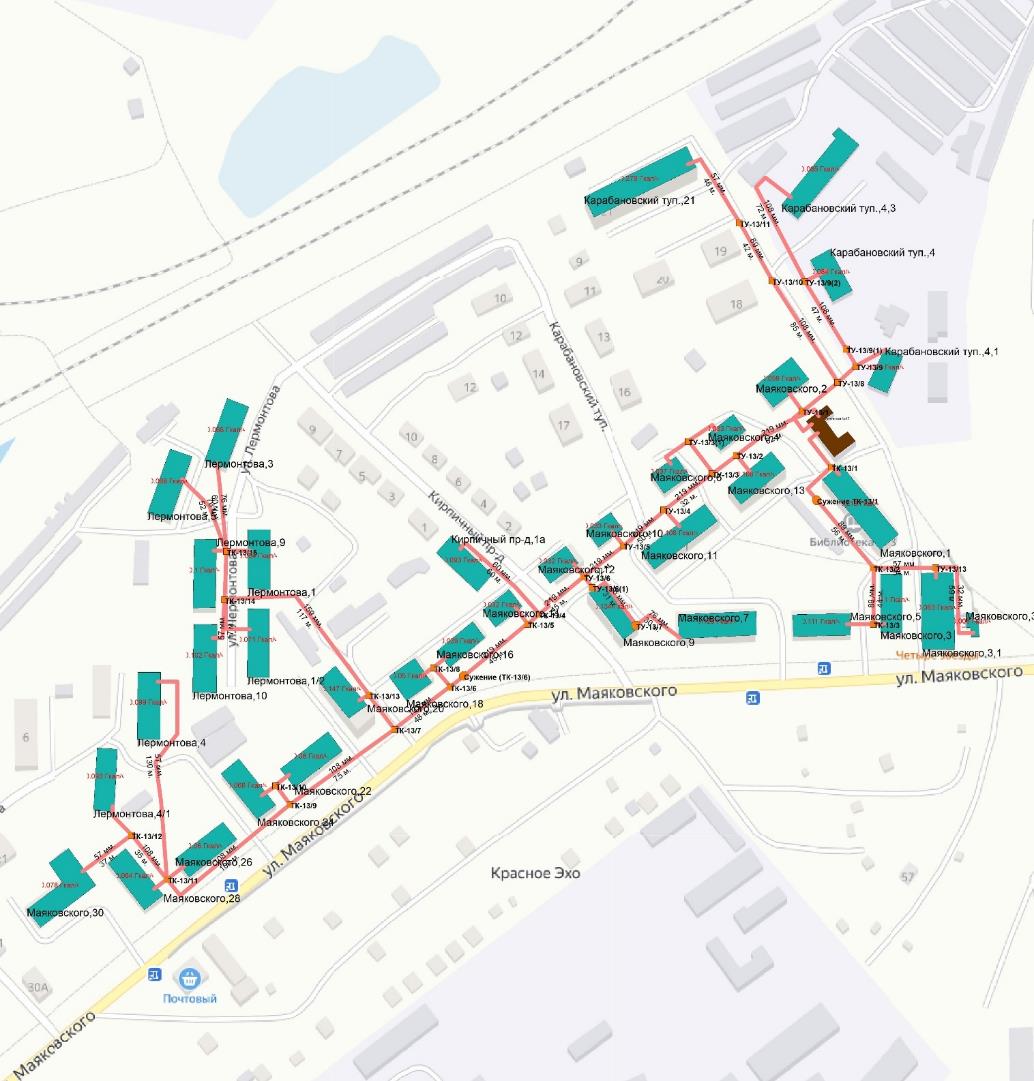 Рисунок 1.3.1.19 – Схема сетей отопления котельной №13 по ул. Маяковского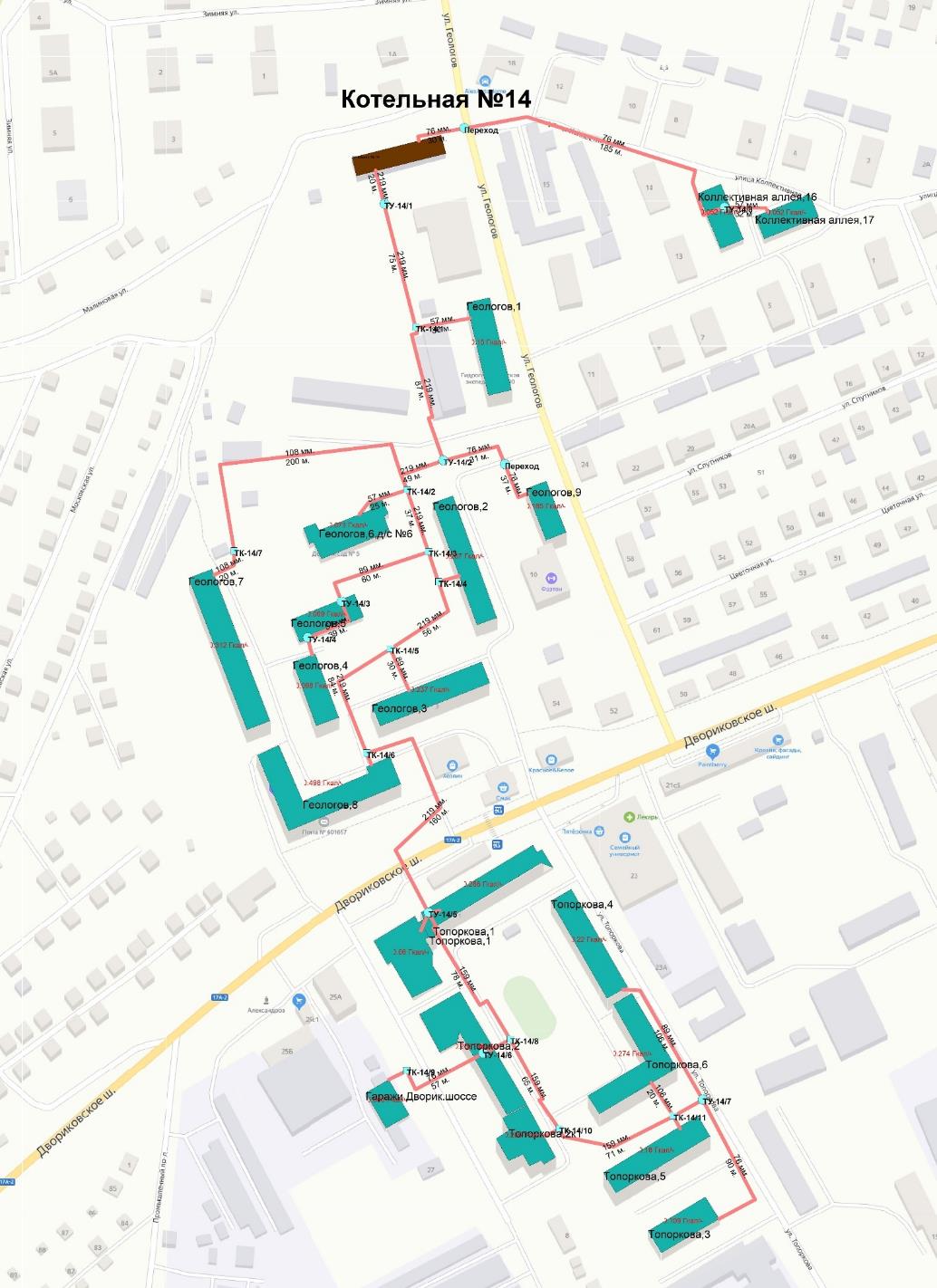 Рисунок 1.3.1.20 – Схема сетей отопления котельной №14 по ул. Геологов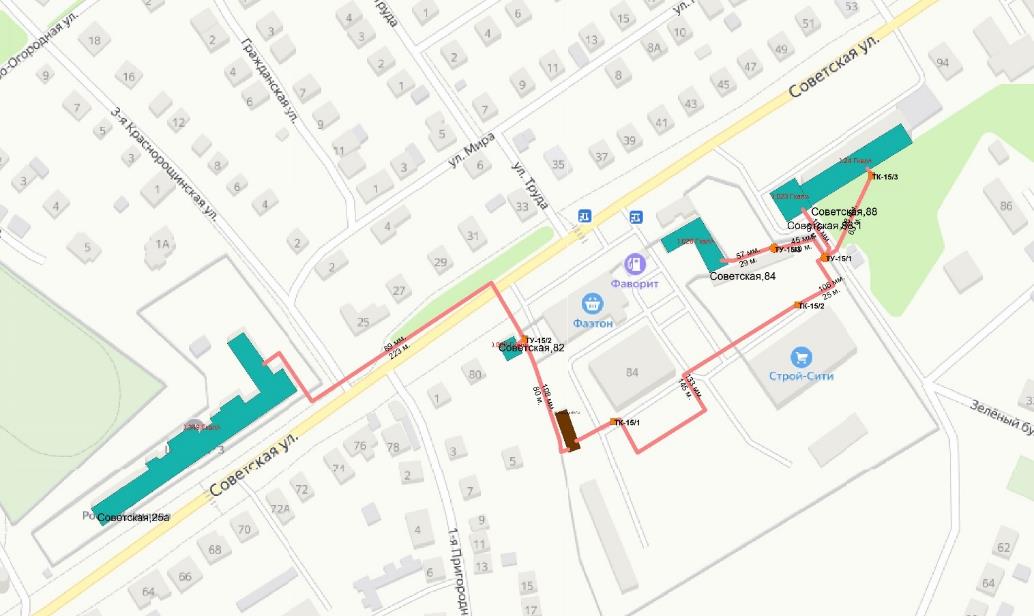 Рисунок 1.3.1.21 – Схема сетей отопления котельной №15 по ул. Советская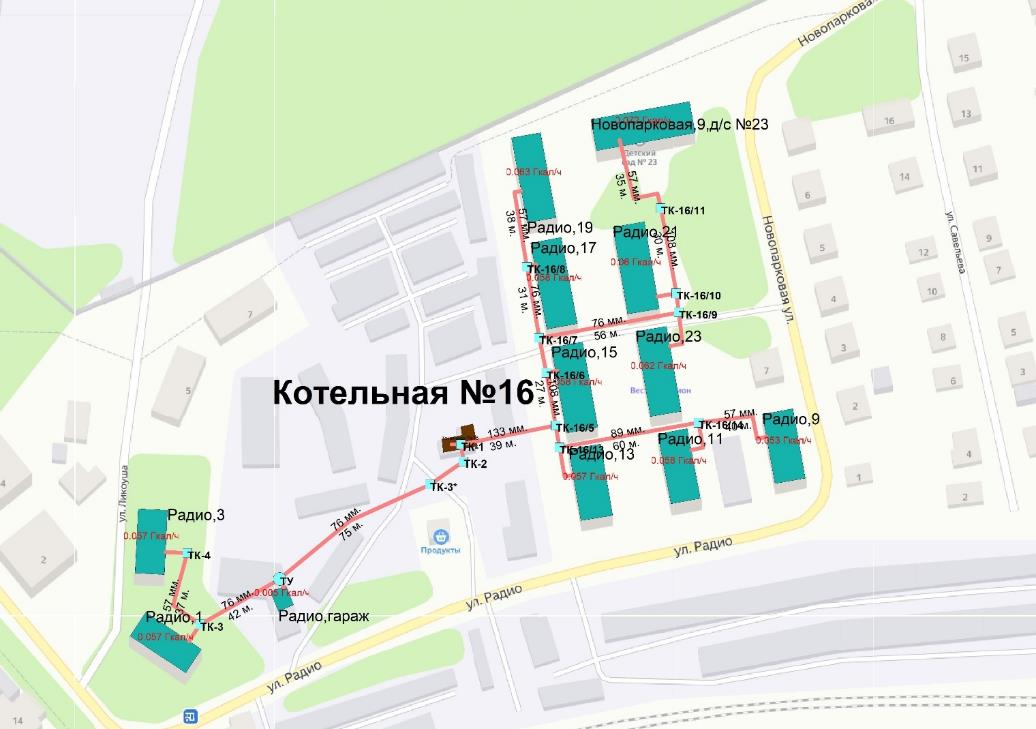 Рисунок 1.3.1.22 – Схема сетей отопления котельной №16 по ул. Радио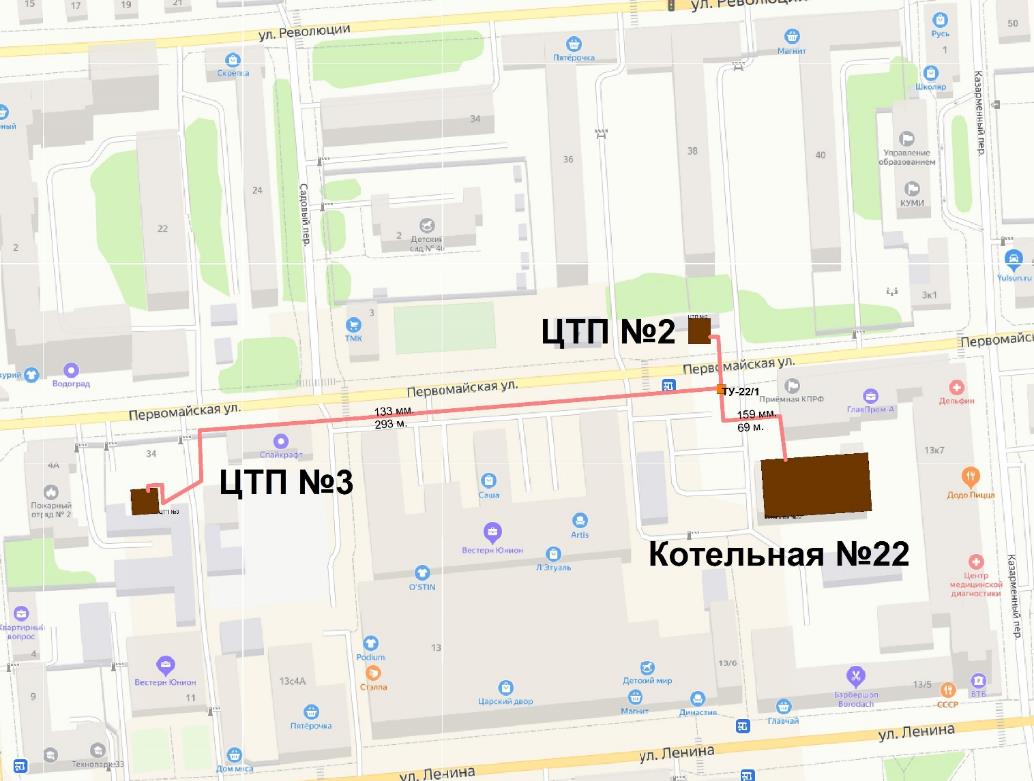 Рисунок 1.3.1.23 – Схема сетей I-го контура котельной №22 по ул. Ленина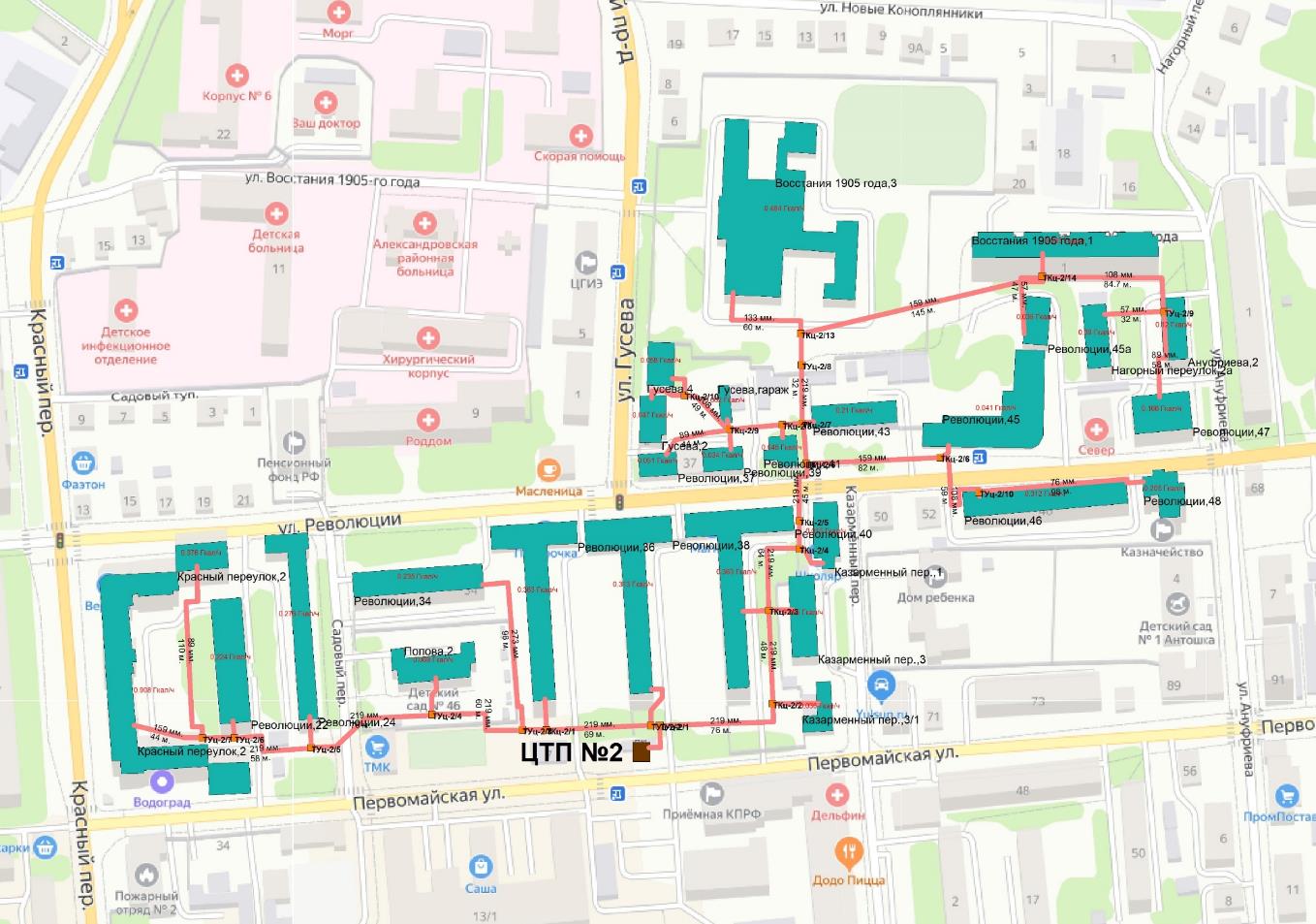 Рисунок 1.3.1.24 – Схема сетей отопления от ЦТП №2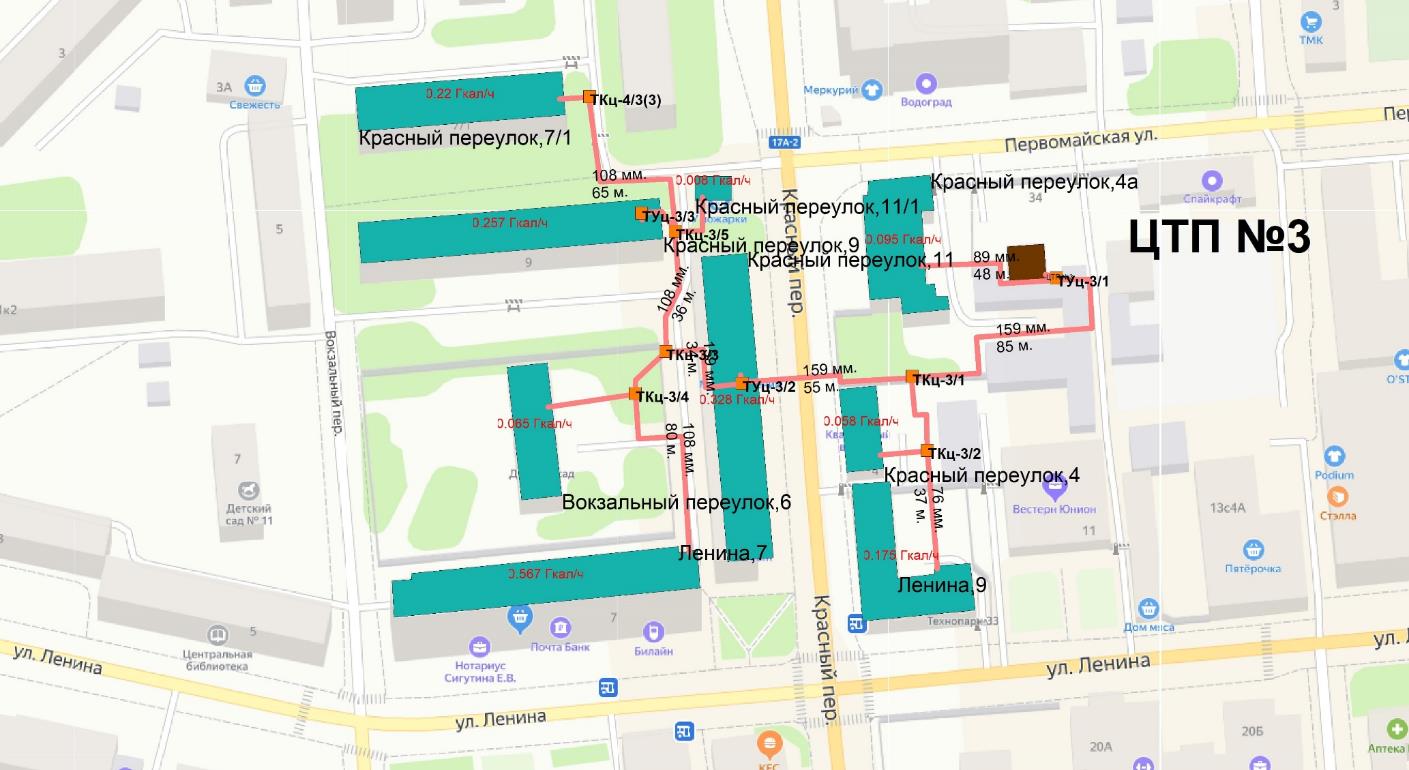 Рисунок 1.3.1.25 – Схема сетей отопления от ЦТП №31.3.2. Описание структуры тепловых сетей от каждого источника тепловой энергии, от магистральных выводов до центральных тепловых пунктов (если таковые имеются) или до ввода в жилой квартал или промышленный объект с выделением сетей горячего водоснабжения. Параметры тепловых сетей, включая год начала эксплуатации, тип изоляции, тип компенсирующих устройств, тип прокладки, краткую характеристику грунтов в местах прокладки с выделением наименее надежных участков, определением их материальной характеристики и тепловой нагрузки потребителей, подключенных к таким участкам.Общая протяженность тепловых сетей города Александров составляет 105,941 км., в т.ч.: - магистральные тепловые сети (сети I-го контура котельных): 11,15 км. в однотрубном исчислении (таблица 1.3.2.1);- распределительные тепловые сети: 162 288,60 м. в однотрубном исчислении (таблица 1.3.2.2), в т.ч. сети отопления – 94 790,6 м., сети ГВС – 67 498,0 м.Таблица 1.3.2.1 - Общая характеристика магистральных тепловых сетей г. АлександровТаблица 1.3.2.2 - Общая характеристика распределительных тепловых сетейХарактеристика систем теплоснабжения города Александров представлены в таблице 1.3.2.3 и 1.3.2.4.Таблица 1.3.2.3 – Параметры тепловых сетей г. Александров1.3.3. Описание типов и количества секционирующей и регулирующей арматуры на тепловых сетях.Преимущественно в качестве секционирующей арматуры на тепловых сетях г. Александров выступают стальные клиновые литые задвижки с выдвижным шпинделем и шаровые краны.Таблица 1.3.2.4 - Характеристика систем транспорта и распределения тепловой энергии муниципального образования г. Александров1.3.4. Описание типов и строительных особенностей тепловых камер и павильонов.Тепловые камеры на магистральных и внутриквартальных сетях МУП «АТС» выполнены в подземном исполнении и имеют следующие конструктивные характеристики:- основание тепловых камер монолитное железобетонное;- стены тепловых камер выполнены в железобетонном исполнении из блоков или кирпича;- перекрытие тепловых камер выполнено из сборного железобетона.1.3.5. Описание графиков регулирования отпуска тепла в тепловые сети с анализом их обоснованности.Вид регулирования отпуска тепловой энергии – качественный.На территории муниципального образования город Александров для отпуска тепловой энергии потребителям в теплоносителе «горячая вода» используются следующие температурные графики: Температурный график 95/70⁰С (таблица 1.2.5.2).Температурный график 105/70⁰С с нижней срезкой на 70⁰С (таблица 1.2.5.3).Таблица 1.3.5 – Графики регулирования отпуска тепла в тепловые сетиГрафики изменения температур теплоносителя выбраны на основании климатических параметров холодного времени года на территории муниципального образования согласно СП 131.13330.2020 «Строительная климатология» и справочных данных температуры воды, подаваемой в отопительную систему, и сетевой – в обратном трубопроводе.1.3.6. Фактические температурные режимы отпуска тепла в тепловые сети и их соответствие утвержденным графикам регулирования отпуска тепла в тепловые сети.Фактические температурные режимы отпуска тепла в тепловые сети должны соответствовать утвержденным графикам регулирования отпуска тепла в тепловые сети. Контроль за соблюдением температурных режимов должен осуществляться с помощью применения термометров и датчиков термопар на коллекторах котельных муниципального образования город Александров.1.3.7. Гидравлические режимы тепловых сетей и пьезометрические графики тепловых сетей.При проведении работы были воспроизведены характеристики режима эксплуатации тепловых сетей котельных муниципального образования город Александров, в расчетную основу были заложены исходные величины элементов сети теплоснабжения. Это диаметры и длины теплопроводов, расчетные тепловые нагрузки присоединенных абонентов. Вместе с тем были использованы технические характеристики режима эксплуатации на источниках теплоснабжения. Регулирование величины отпуска тепловой энергии осуществляется в качественном режиме.Тепловые и гидравлические расчеты осуществлялись при расчетной температуре наружного воздуха, которая составляет величину tнар. =-27 ºС. Информация о тепловых и гидравлических режимах участков тепловых сетей приведена в разделе 4.2 Обосновывающих материалов Схемы теплоснабжения.Напорные характеристики систем централизованного теплоснабжения муниципального образования, определенные по результатам проведенного технического обследования приведены в таблице 1.3.7.Таблица 1.3.7 – Напорные характеристики объектов теплоснабженияДалее приводятся примеры пьезометрических графиков участков сетей при существующих напорных характеристиках тепловых сетей котельных. Построение пьезометрических графиков по другим участкам сетей производятся непосредственно в программном комплексе ГИРК «ТеплоЭксперт».Пьезометрические графики тепловых сетей от котельной №1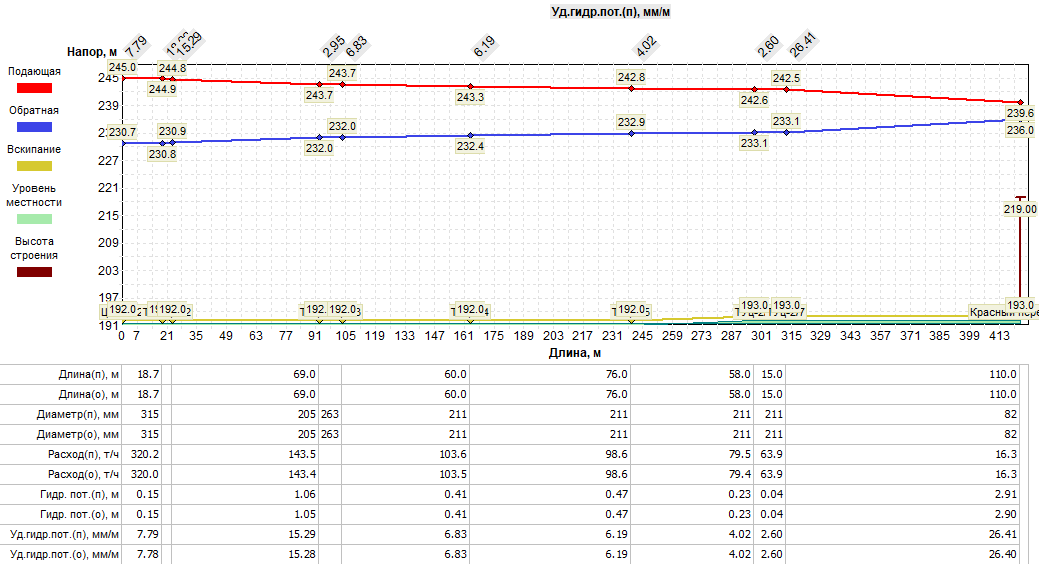 Рисунок 1.3.7.1 – График потерь давления от Котельной №1 до ЦТП №4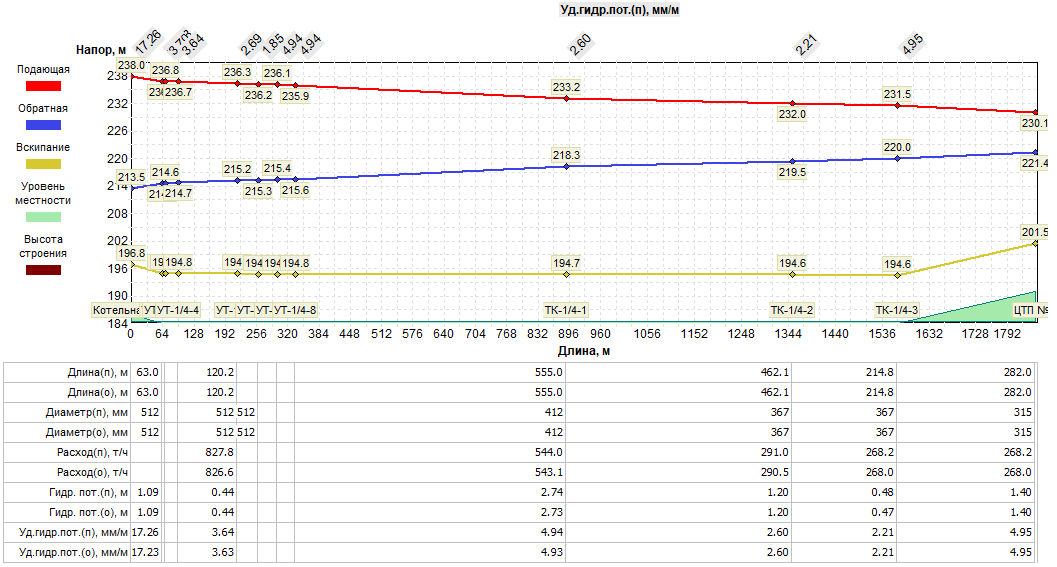 Рисунок 1.3.7.2 – График потерь давления от Котельной №1 до ЦТП №6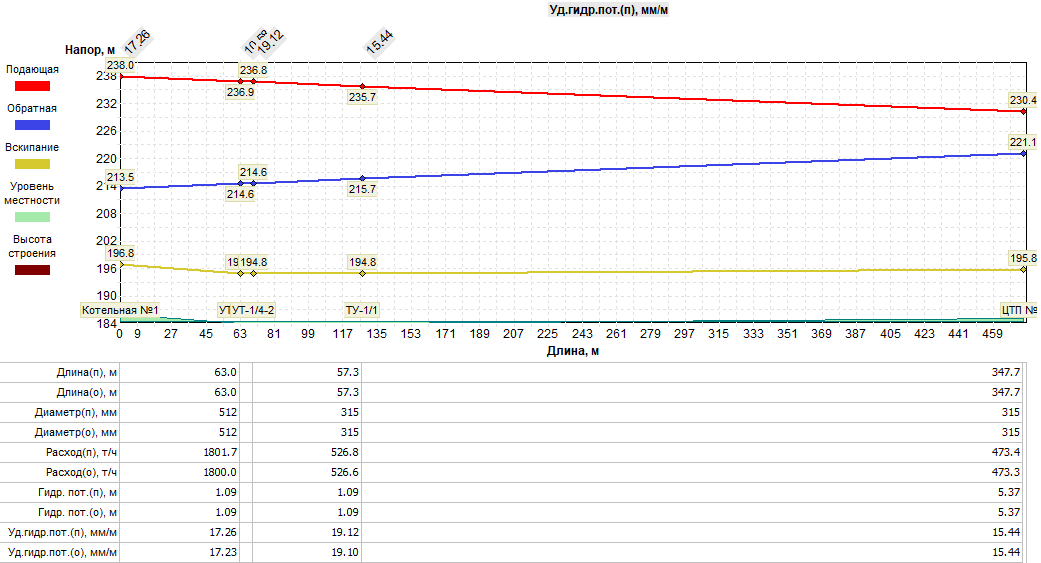 Рисунок 1.3.7.3 – График потерь давления от Котельной №1 до ЦТП №5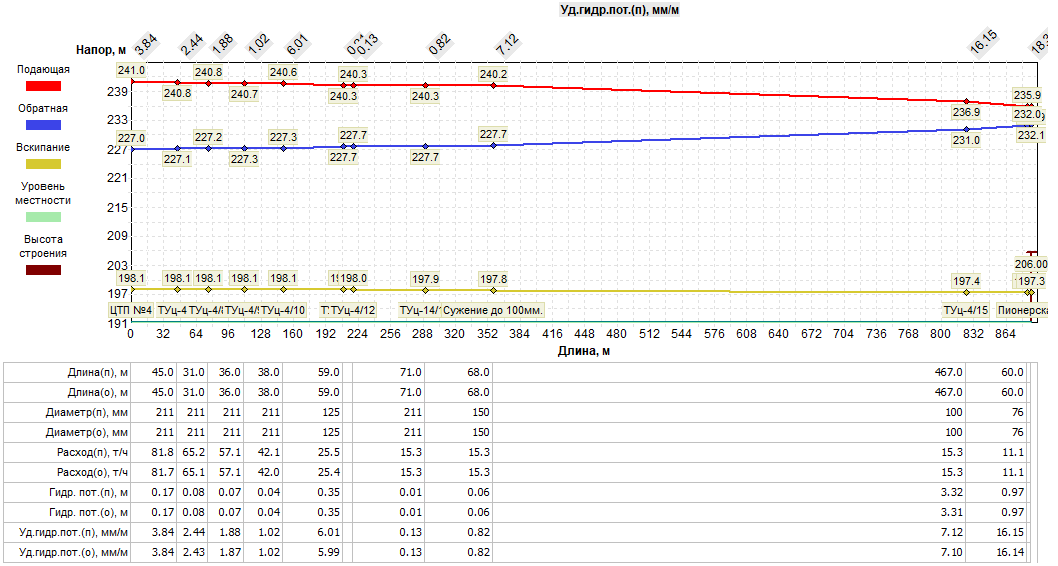 Рисунок 1.3.7.4 – График потерь давления от ЦТП №4 до ул. Пионерская,1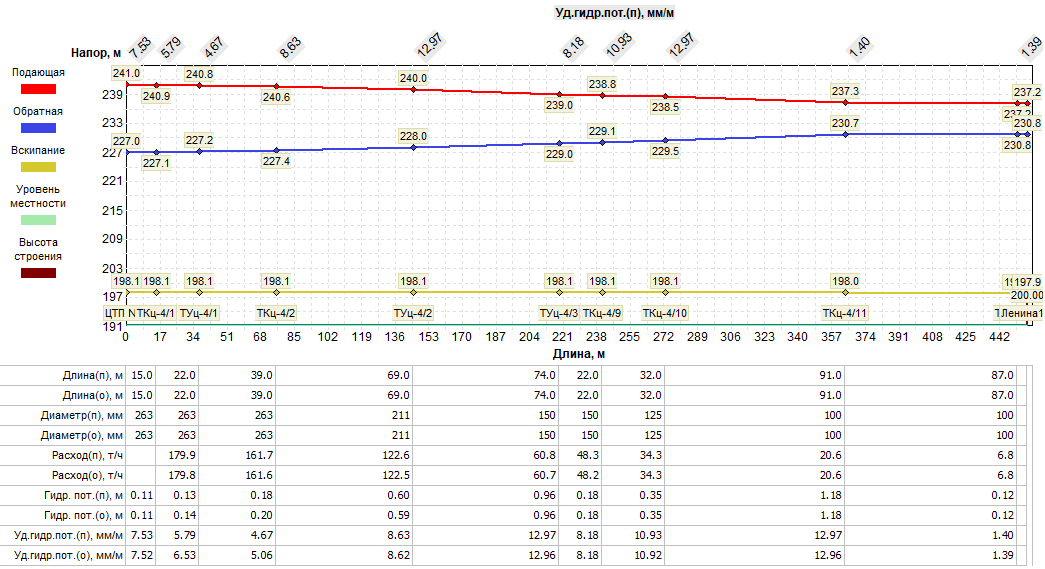 Рисунок 1.3.7.5 – График потерь давления ЦТП №4 до ул. Ленина,1/1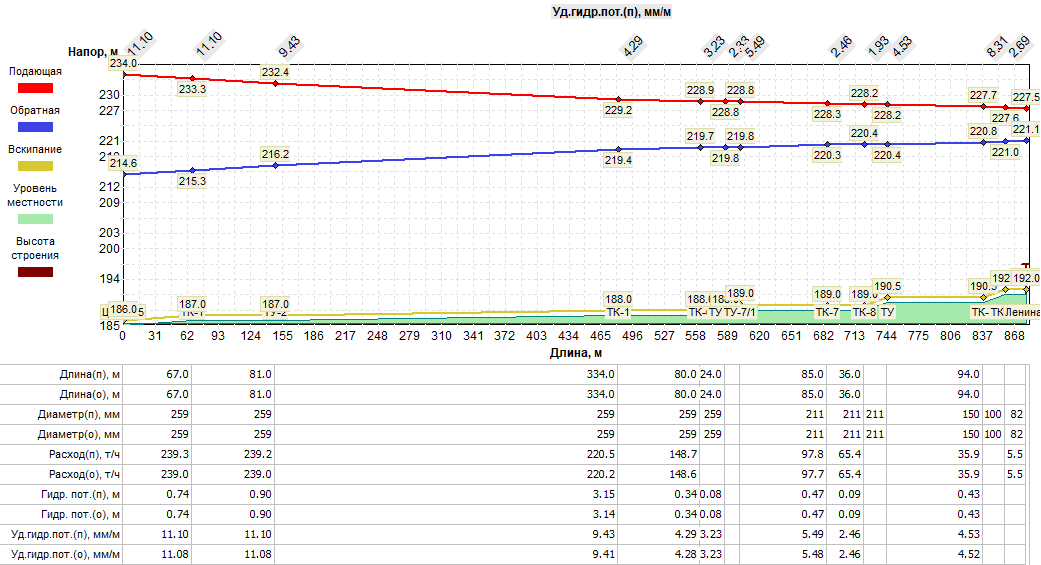 Рисунок 1.3.7.6 – График потерь давления от ЦТП №5 до ул. Ленина,8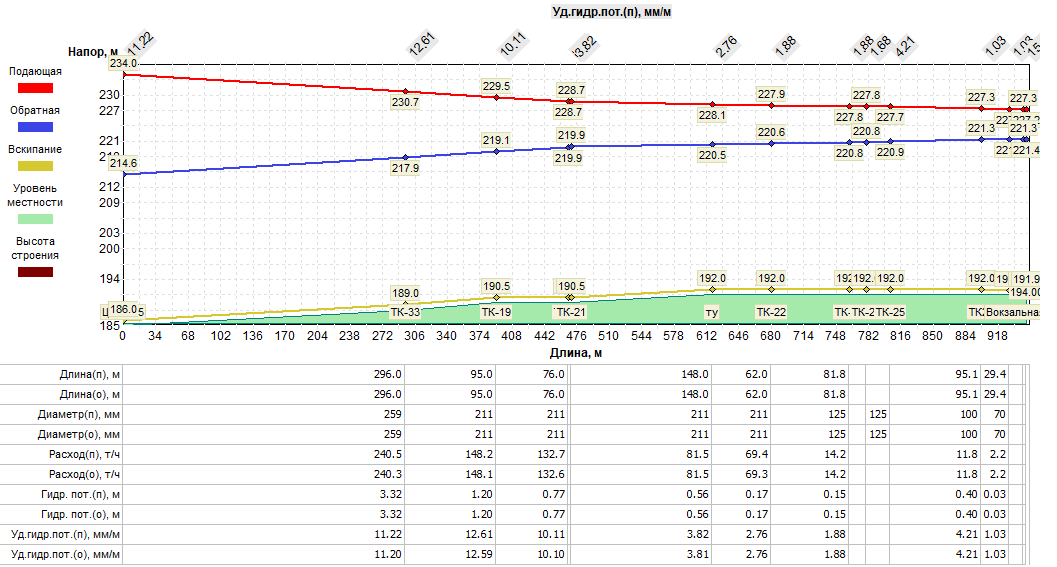 Рисунок 1.3.7.7 – График потерь давления ЦТП №5 до ул. Вокзальная,10/1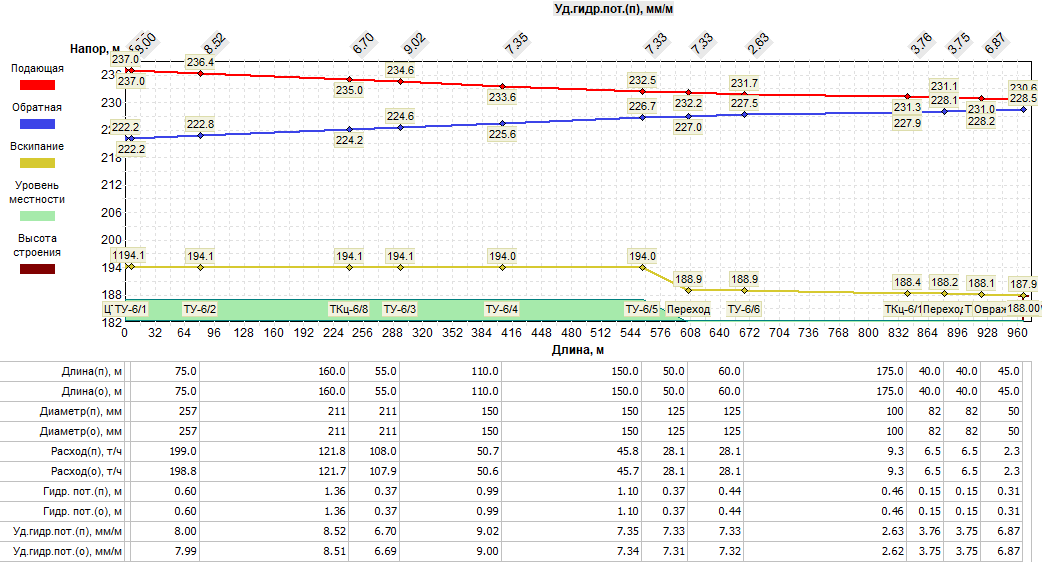 Рисунок 1.3.7.8 – График потерь давления от ЦТП №6 до ул. Овражная,1,д/с№24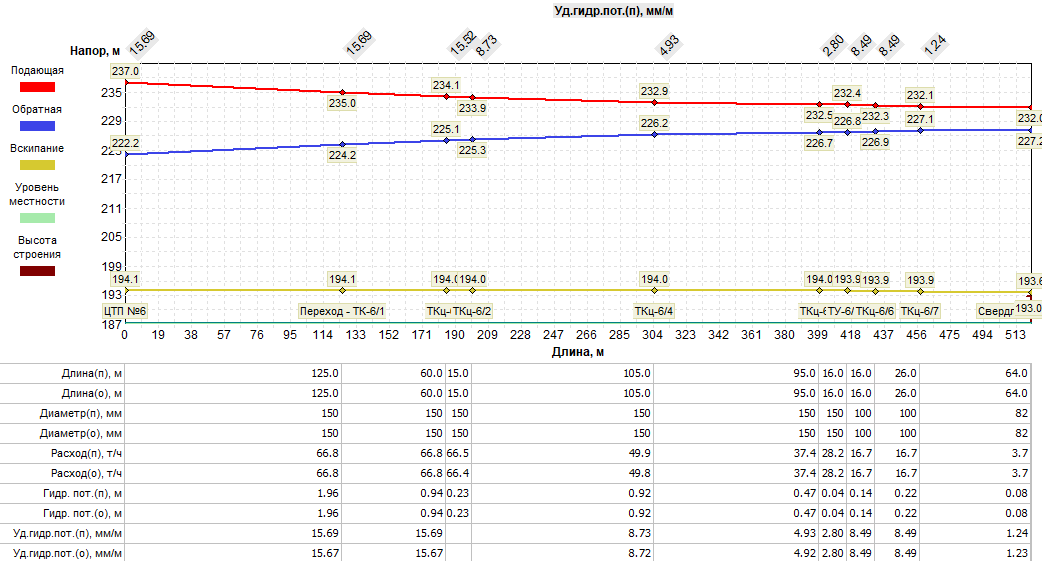 Рисунок 1.3.7.9 – График потерь давления ЦТП №6 до ул. Свердлова,40,д/с №21.3.8. Статистика отказов (аварий, инцидентов) и восстановлений (аварийно-восстановительных ремонтов) тепловых сетей и среднее время, затраченное на восстановление работоспособности тепловых сетей, за последние 5 лет.Информация о количестве отказов (аварий) на участках тепловых сетей теплоснабжающими организациями за период 2020-2021 гг. представлена в таблице 1.3.8.Таблица 1.3.8 – Данные по отказам (авариям, инцидентам) на тепловых сетях муниципального образованияАварийно-восстановительные работы выполняются в установленные нормами сроки. Диагностика состояния трубопроводов тепловых сетей производится путем выполнения шурфовок. По их результатам определяется необходимый объем летних ремонтов.1.3.9. Описание процедур диагностики состояния тепловых сетей и планирования капитальных (текущих) ремонтов.Мероприятия в отношении тепловых сетей, для обеспечения исправного состояния, планируются и осуществляется теплоснабжающей (теплосетевой) организацией в соответствии с требованиями Правил технической эксплуатации тепловых энергоустановок (утв. приказом Министерства энергетики Российской Федерации от 24.03.2003 №115) (далее – Правила), других нормативно-технической документации, нормативно-правовых актов.Теплоснабжающей (теплосетевой) организацией необходимо организовать постоянный и периодический контроль технического состояния тепловых сетей (осмотры, технические освидетельствования).Все тепловые сети подвергаются техническому освидетельствованию с целью:- оценки их технического состояния;- установления сроков и условий их эксплуатации и определения мер, необходимых для обеспечения расчетного ресурса тепловой энергоустановки;- выявления потерь топливно-энергетических ресурсов;Технические освидетельствования тепловых сетей разделяются на:- первичное (предпусковое) - проводится до допуска в эксплуатацию;- периодическое (очередное) - проводится в сроки, установленные Правилами или нормативно-техническими документами завода-изготовителя;- внеочередное - проводится в следующих случаях:- если тепловая сеть не эксплуатировалась более 12 месяцев;- после ремонта, связанного со сваркой элементов, работающих под давлением, модернизации или реконструкции тепловой сети;- после аварии или инцидента на тепловой сети;- по требованию органов государственного энергетического надзора.Теплотехнические испытания, инструментальные измерения и другие диагностические работы на тепловых сетях могут выполняться специализированными организациями. При проведении работ используются соответствующие средства измерений, методики и программы. Помимо гидравлических испытаний на прочность и плотность в организациях, эксплуатирующих тепловые сети, проводятся их испытания на максимальную температуру теплоносителя, на определение тепловых и гидравлических потерь.Для контроля за состоянием подземных теплопроводов, теплоизоляционных и строительных конструкций следует периодически производить шурфовки на тепловой сети.Плановые шурфовки проводятся по ежегодно составляемому плану, утвержденному ответственным лицом за исправное состояние и безопасную эксплуатацию тепловых энергоустановок и (или) тепловых сетей (техническим руководителем) организации.Количество ежегодно проводимых шурфовок устанавливается в зависимости от протяженности сети, способов прокладок и теплоизоляционных конструкций, количества ранее выявленных коррозионных повреждений труб, результатов испытаний на наличие потенциала блуждающих токов.В тепловых сетях осуществляется систематический контроль за внутренней коррозией трубопроводов путем анализов сетевой воды и конденсата, а также по индикаторам внутренней коррозии, установленным в наиболее характерных точках тепловых сетей (на выводах от источника теплоты, на концевых участках, в нескольких промежуточных узлах). Проверка индикаторов внутренней коррозии осуществляется в ремонтный период.При эксплуатации тепловых сетей необходимо обеспечить их техническое обслуживание, ремонт, модернизацию и реконструкцию. Сроки планово-предупредительного ремонта тепловых энергоустановок устанавливаются в соответствии с требованиями заводов-изготовителей или разрабатываются проектной организацией. Перечень оборудования тепловых энергоустановок, подлежащего планово-предупредительному ремонту, разрабатывается ответственным за исправное состояние и безопасную эксплуатацию тепловых энергоустановок и утверждается руководителем организации.Объем технического обслуживания и ремонта определяется необходимостью поддержания исправного, работоспособного состояния и периодического восстановления тепловых сетей с учетом их фактического технического состояния, определяемого по итогам осмотров, технического освидетельствования и диагностирования, испытаний, шурфовок.Периодичность и продолжительность всех видов ремонта устанавливаются нормативно-техническими документами на ремонт данного вида тепловых энергоустановок.   1.3.10. Описание периодичности и соответствия техническим регламентам и иным обязательным требованиям процедур летних ремонтов с параметрами и методами испытаний тепловых сетей.Периодичность проводимого ремонта, испытаний (гидравлических, температурных, на тепловые потери) тепловых сетей, расположенных на территории городского поселения, соответствуют требованиям, определёнными Правилами.1.3.11. Описание нормативов технологических потерь при передаче тепловой энергии (мощности), теплоносителя, включаемых в расчет отпущенных тепловой энергии (мощности) и теплоносителя.Информация о нормативах технологических потерь при передаче тепловой энергии теплоносителя включаемых в расчет отпущенных тепловой энергии от источников теплоснабжения и транспортируемой по тепловым сетям теплоснабжающих организаций г. Александров представлена в таблице ниже.Таблица 1.3.11 – Нормативы технологических потерь и теплоносителя при передаче тепловой энергии1.3.12. Оценка фактических потерь тепловой энергии и теплоносителя при передаче тепловой энергии и теплоносителя по тепловым сетям за последние 3 года.Сведения о фактических потерях тепловой энергии при ее передаче по тепловым сетям представлены в таблице 1.3.12.1.Таблица 1.3.12.1 – Фактические потери тепловой энергии при передаче тепловой энергииИнформация о фактических потерях теплоносителя при передаче тепловой энергии представлены в часть 1.7 главы 1 Обосновывающих материалов.1.3.13. Предписания надзорных органов по запрещению дальнейшей эксплуатации участков тепловой сети и результаты их исполнения.По данным, полученным от ресурсоснабжающей организации предписаний надзорных органов по запрещению дальнейшей эксплуатации участков тепловых сетей не выдавались (таблица 1.3.13.1).Таблица 1.3.13.1 – Предписания надзорных органов по запрещению дальнейшей эксплуатации участков тепловой сети1.3.14. Описание наиболее распространенных типов присоединений теплопотребляющих установок потребителей к тепловым сетям, определяющих выбор и обоснование графика регулирования отпуска тепловой энергии потребителям.Подключение потребителей тепловой энергии, расположенных на территории муниципального образования город Александров Владимирской области, к централизованной системе теплоснабжения осуществляется по зависимой схеме.Регулирование отпуска тепловой энергии производится качественным методом.Приготовление горячей воды на нужды ГВС осуществляется как непосредственно в котельных, так и в ЦТП. Тепловые сети выполнены как по двухтрубной, так и четырехтрубной схемам.1.3.15. Сведения о наличии коммерческого приборного учета тепловой энергии, отпущенной из тепловых сетей потребителям и анализ планов по установке приборов учета тепловой энергии и теплоносителя.Информация о наличии коммерческого приборного учета тепловой энергии у потребителей, подключенных к тепловым сетям единых теплоснабжающих организаций представлены в таблицах ниже.Таблица 1.3.15.1 – Информация о наличии ОДПУ у потребителей тепловой энергии, подключенных к тепловым сетям МУП «АТС»В период с 2009 по 2020 год обеспеченность многоквартирных домов приборами учета тепловой энергии составляла:- 2009 г.: 119 ед.;- 2010 г.: 147 ед.;- 2011 г.: 178 ед.;- 2012 г.: 199 ед.;- 2017 г.: 264 ед.;- 2018 г.: 250 ед.;- 2019 г.: 247 ед.При отсутствии установленных приборов учета, оплата за поставленную тепловую энергию и горячую воду осуществляется на основании утвержденных нормативов потребления коммунальных услуг (части 1.5.4 Главы 1 Обосновывающих материалов к Схеме теплоснабжения).Таблица 1.3.15.2 – Информация о наличии ОДПУ у потребителей тепловой энергии, подключенных к тепловым сетям ООО «Минерал»Таблица 1.3.15.3 – Информация о наличии ОДПУ у потребителей тепловой энергии, подключенных к тепловым сетям ООО «Сантех-тепло»1.3.16. Анализ работы диспетчерских служб теплоснабжающих (теплосетевых) организаций и используемых средств автоматизации, телемеханизации и связи.МУП «Александровские тепловые системы» укомплектовано эксплуатационной диспетчерской и аварийной службой. Диспетчерская служба работает ежедневно в круглосуточном режиме. Информация по диспетчерским службам теплоснабжающих организаций представлена в таблице ниже.Таблица 1.3.16.1 – Информация по работе диспетчерских служб теплоснабжающих организаций1.3.17. Уровень автоматизации и обслуживания центральных тепловых пунктов, насосных станций.На территории муниципального образования город Александров, расположено восемь центральных тепловых пунктов, подключенных к центральным квартальным котельным.Информация о тепловых пунктах представлена в таблице 1.3.17.1.3.18. Сведения о наличии защиты тепловых сетей от превышения давления.На котельных города Александров установлена защитная автоматика от превышения давления. 1.3.19. Перечень выявленных бесхозяйных тепловых сетей и обоснование выбора организации, уполномоченной на их эксплуатацию.По состоянию на 01.04.2022 года на территории муниципального образования город Александров бесхозяйные тепловые сети не выявлены.1.3.20. Данные энергетических характеристик тепловых сетей.Информация о значениях энергетических характеристик тепловых сетей теплоснабжающими организациями не представлена.Таблица 1.3.17 – Информация о центральных тепловых пунктах г. Александров1.4. Зоны действия источников тепловой энергии.Централизованная система теплоснабжения г. Александров состоит из четырех тепловых районов действия теплоисточников. Сведения по тепловым районам и их нагрузкам представлены в таблице 1.4.1.Таблица 1.4.1 – Источники теплоснабжения тепловых районов муниципального образования город АлександровГраницы зон действия тепловых районов г. Александров представлены на рисунке 1.4.1.Схемы сетей тепловых районов муниципального образования город Александров представлены в разделе 1.3.1 Обосновывающих материалов Схемы теплоснабжения.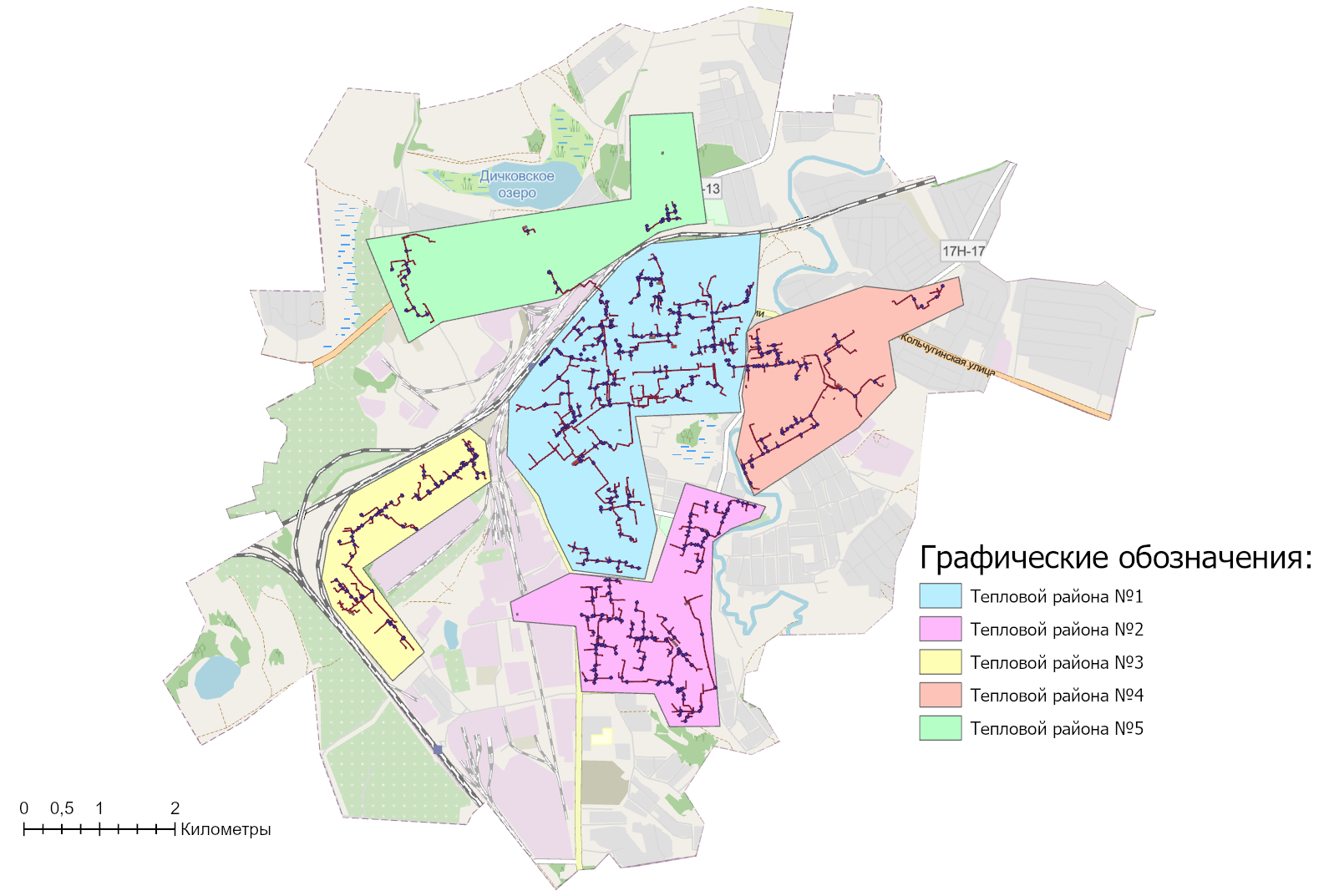 Рисунок 1.4.1 – Тепловые районы муниципального образования г. Александров1.5. Тепловые нагрузки потребителей тепловой энергии, групп потребителей тепловой энергии.1.5.1. Описание значений спроса на тепловую мощность в расчетных элементах территориального деления. Описание значений расчетных тепловых нагрузок на коллекторах источников тепловой энергии.Тепловые нагрузки потребителей, обслуживаемых котельными, в зонировании по тепловым районам муниципального образования приведена в таблице 1.5.1.Таблица 1.5.1 – Присоединенная нагрузка потребителей по тепловым районамПо итогам 2021 года подключенная тепловая нагрузка на нужды отопления и горячего водоснабжения составляет 124,90 Гкал/ч, из них подключенная к источникам теплоснабжения:МУП «АТС» - 120,40 Гкал/ч;ООО «Минерал – 1,96 Гкал/ч;ООО «Сантех-Тепло» - 1,66 Гкал/ч;ФГБУ «Центральное жилищно-коммунальное управление» Минобороны России – 0,88 Гкал/ч.В таблице ниже приведена информация о расчетных тепловых нагрузках на коллекторах источников тепловой энергии.Таблица 1.5.2 – Информация о расчетных тепловых нагрузках источников тепловой энергииВ схеме определены тепловые нагрузки потребителей при расчетных температурах наружного воздуха (-27 ⁰С).1.5.2. Описание случаев и условий применения отопления жилых помещений в многоквартирных домах с использованием индивидуальных квартирных источников тепловой энергии.Пунктом 14 статьи 1 Градостроительного кодекса РФ определено, что изменение параметров объектов капитального строительства является реконструкцией. Сводом правил по проектированию и строительству СП 13-102-2003, принятым Постановлением Госстроя России от 21.08.2003 №153 комплекс строительных работ и организационно-технических мероприятий, связанных с изменением основных технико-экономических показателей (нагрузок, планировки помещений, строительного объема и общей площади здания, инженерной оснащенности) определяется как реконструкция здания. Таким образом, установка индивидуальных источников отопления в уже введенных в эксплуатацию жилых домах может осуществляться только путем реконструкции всего многоквартирного дома, а не посредством переустройства (перепланировки) отдельных жилых помещений.В соответствии со статьей 51 Градостроительного кодекса РФ строительство, реконструкция объектов капитального строительства осуществляются на основании разрешения на строительство. Разрешение на строительство выдается органом местного самоуправления по месту нахождения земельного участка, на котором планируется строительство или расположен планируемый к реконструкции объект капитального строительства.В соответствии с подпунктом 6.2 части 7 статьи 51 Градостроительного кодекса РФ перечень документов, прилагаемых к заявлению о выдаче разрешения на реконструкцию, включает решение общего собрания собственников помещений в многоквартирном доме, принятое в соответствии с жилищным законодательством. В связи с демонтажем внутридомовой централизованной системы теплоснабжения при переходе на индивидуальные источники тепловой энергии происходит уменьшение размера общего имущества в многоквартирном доме, поэтому для проведения реконструкции в соответствии с частью 3 ст. 36 Жилищного кодекса РФ, необходимо согласие всех без исключения собственников жилых помещений в многоквартирном доме.Пункт 15 статьи 14 Федерального закона № 190-ФЗ «О теплоснабжении» запрещает переход на отопление жилых помещений в многоквартирных домах с использованием индивидуальных квартирных источников тепловой энергии, перечень которых определяется правилами подключения к системам теплоснабжения, утвержденными Правительством Российской Федерации, при наличии осуществленного в надлежащем порядке подключения к системам теплоснабжения многоквартирных домов, за исключением случаев, определенных схемой теплоснабжения.По состоянию на 01 апреля 2021 года предложения граждан по внесению изменений в схему теплоснабжения муниципального образования в части перехода на индивидуальные источники тепловой энергии не поступали.1.5.3. Описание величины потребления тепловой энергии в расчетных элементах территориального деления за отопительный период и за год в целом.Информация о фактическом объем отпуске тепловой энергии представлено в таблице 1.5.3.Таблица 1.5.3  – Фактические значения потребления тепловой энергии1.5.4. Существующие нормативы потребления тепловой энергии для населения на отопление и горячее водоснабжение.Нормативы потребления коммунальной услуги по отоплению для населения утверждены постановлением Департамента цен и тарифов Владимирской области от 10.12.2019 г. №47/1.Нормативы потребления коммунальной услуги по горячему водоснабжению для населения утверждены постановлением администрации Владимирской области от 09.11.2016 № 984.Ниже в таблицах приведены нормативы отопления и горячего водоснабжения в многоквартирных и жилых домах с централизованными системами теплоснабжения и при отсутствии приборов учета.  Таблица 1.5.4.1 – Нормативы потребления коммунальных услуг населением на отоплениеТаблица 1.5.4.2 - Нормативы потребления коммунальной услуги горячего и холодного водоснабжения в жилых помещениях1.5.5. Описание сравнения величины договорной и расчетной тепловой нагрузки по зоне действия каждого источника тепловой энергии.Договорные значения величины тепловой нагрузки соответствуют расчетным значениям, представленным в разделе 1.5.1 Обосновывающих материалов Схемы теплоснабжения.Информация о фактическом перерасходе тепловой энергии у потребителей в зоне действия каждого источника тепловой энергии представлена в таблице ниже.Таблица 1.5.5 - Сведения о перерасходе тепловой энергии потребителям1.6. Балансы тепловой мощности и тепловой нагрузки.1.6.1. Балансы установленной, располагаемой тепловой мощности и тепловой мощности нетто, потерь тепловой мощности в тепловых сетях и присоединенной тепловой нагрузки по каждому источнику тепловой энергии.Сведения по присоединенной нагрузке и располагаемой мощности источников тепловой энергии обеспечивающих теплоснабжение потребителей представлены в таблице ниже:Таблица 1.6.1.1 - Сведения по присоединенной нагрузке и располагаемой мощности источников тепловой энергии1.6.2. Описание гидравлических режимов, обеспечивающих передачу тепловой энергии от источника тепловой энергии до самого удаленного потребителя и характеризующих существующие возможности (резервы и дефициты по пропускной способности) передачи тепловой энергии от источника тепловой энергии к потребителю.Расчет гидравлических режимов, обеспечивающих передачу тепловой энергии от источника тепловой энергии до самого удаленного потребителя и характеризующих существующие возможности (резервы и дефициты по пропускной способности) передачи тепловой энергии от источника к потребителю произведен на базе ГИРК «ТеплоЭксперт» для наладки тепловых и гидравлических режимов работы. Результаты расчета резервов и дефицитов по пропускной способности тепловых сетей котельной №1 по ул. 1-ая Крестьянская, характеризующих существующие возможности передачи тепловой энергии от источника к потребителю представлены на рисунках далее.Результаты расчета резервов и дефицитов по пропускной способности тепловых сетей от остальных котельных г. Александрова представлены в технических отчетах о наладке тепловых сетей МУП «АТС».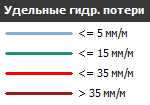 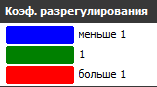 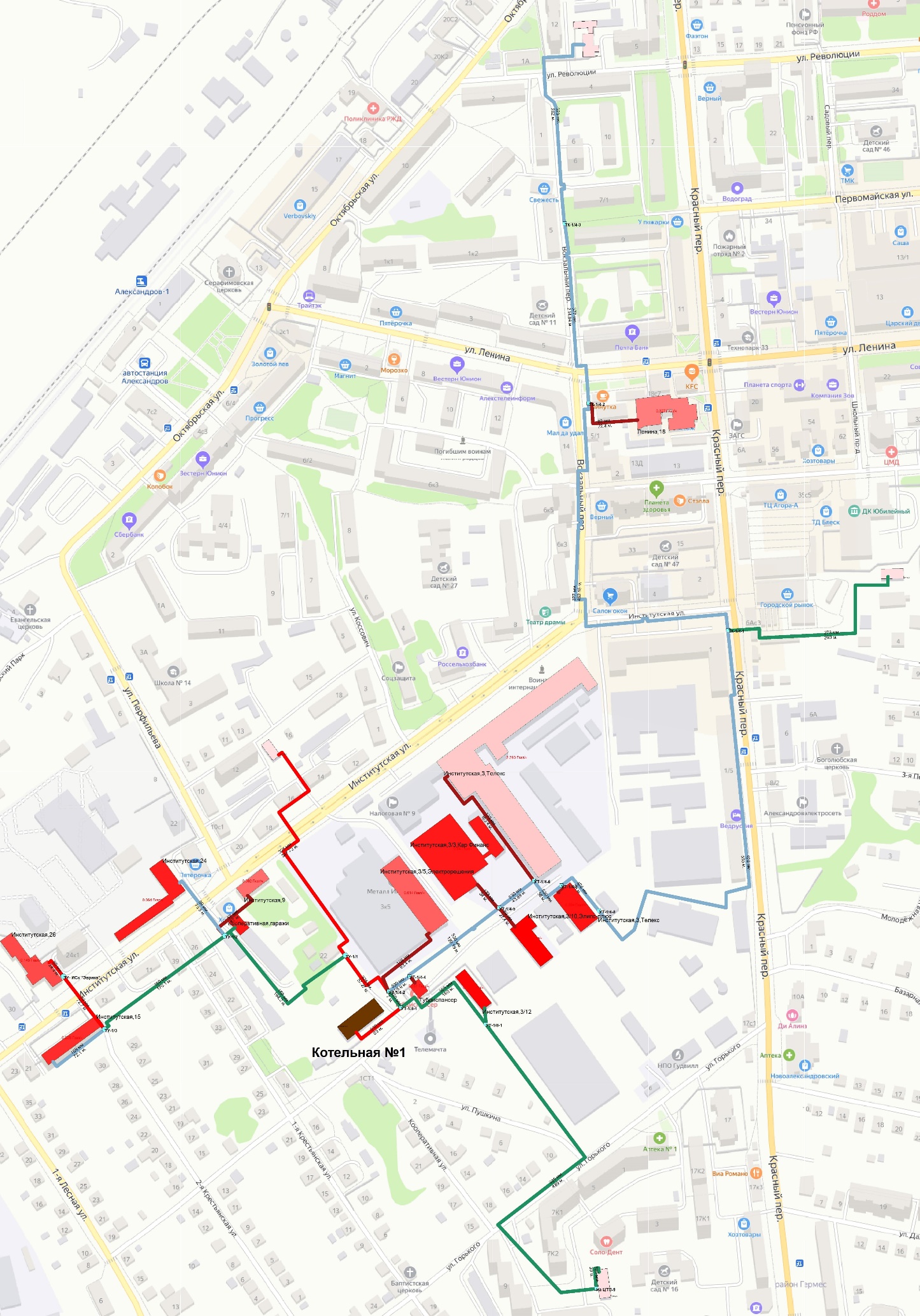 Рисунок 1.6.2.1 – Гидравлический и тепловой расчет системы теплоснабжения I-го контура котельной №1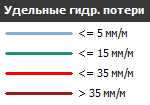 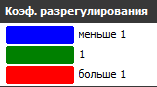 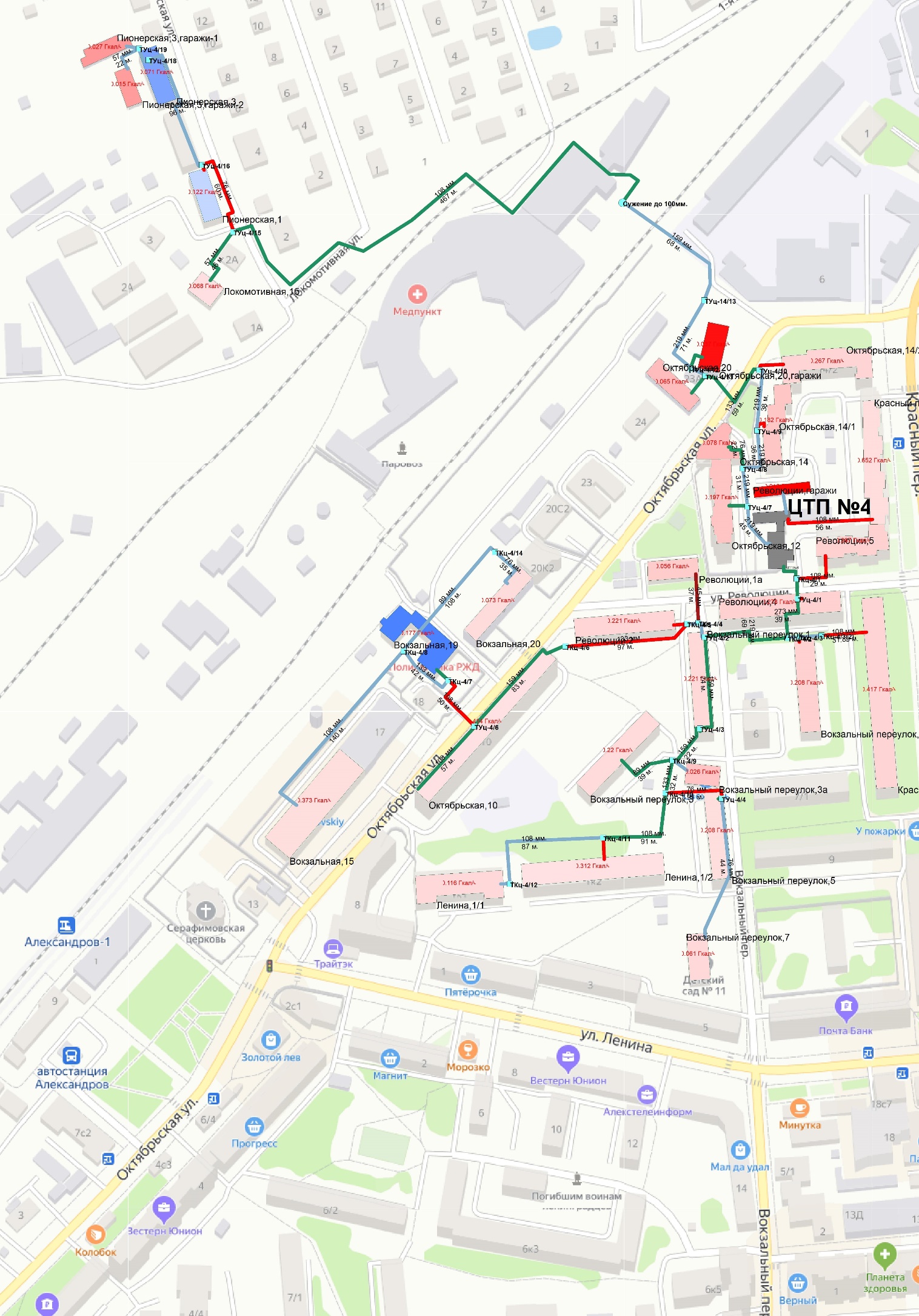 Рисунок 1.6.2.2 – Гидравлический и тепловой расчет системы теплоснабжения ЦТП №4 (отопление)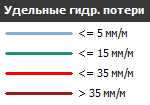 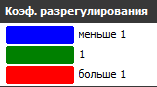 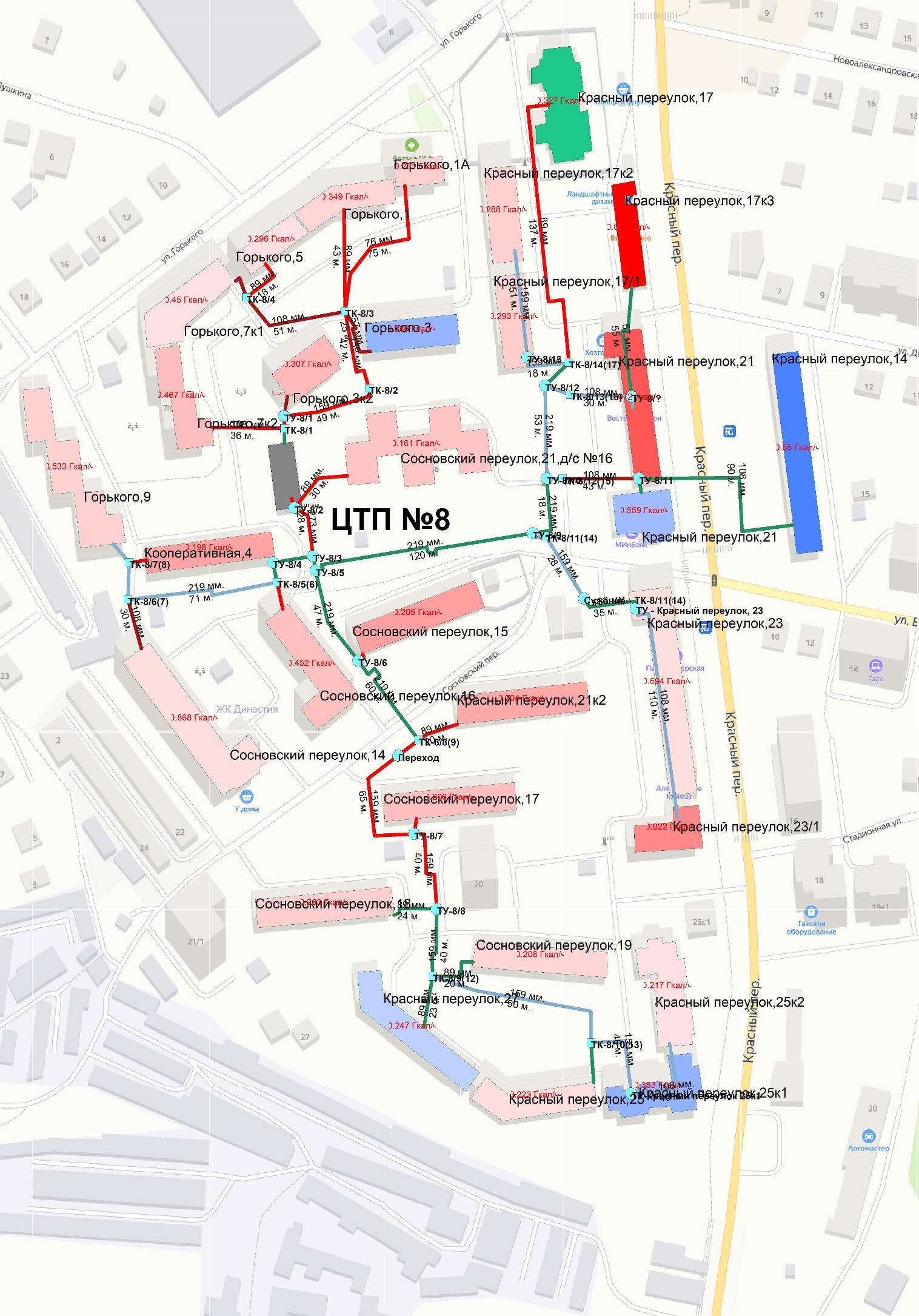 Рисунок 1.6.2.3 – Гидравлический и тепловой расчет системы теплоснабжения ЦТП №8 (отопление)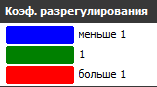 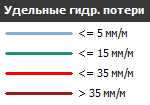 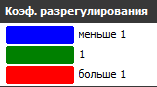 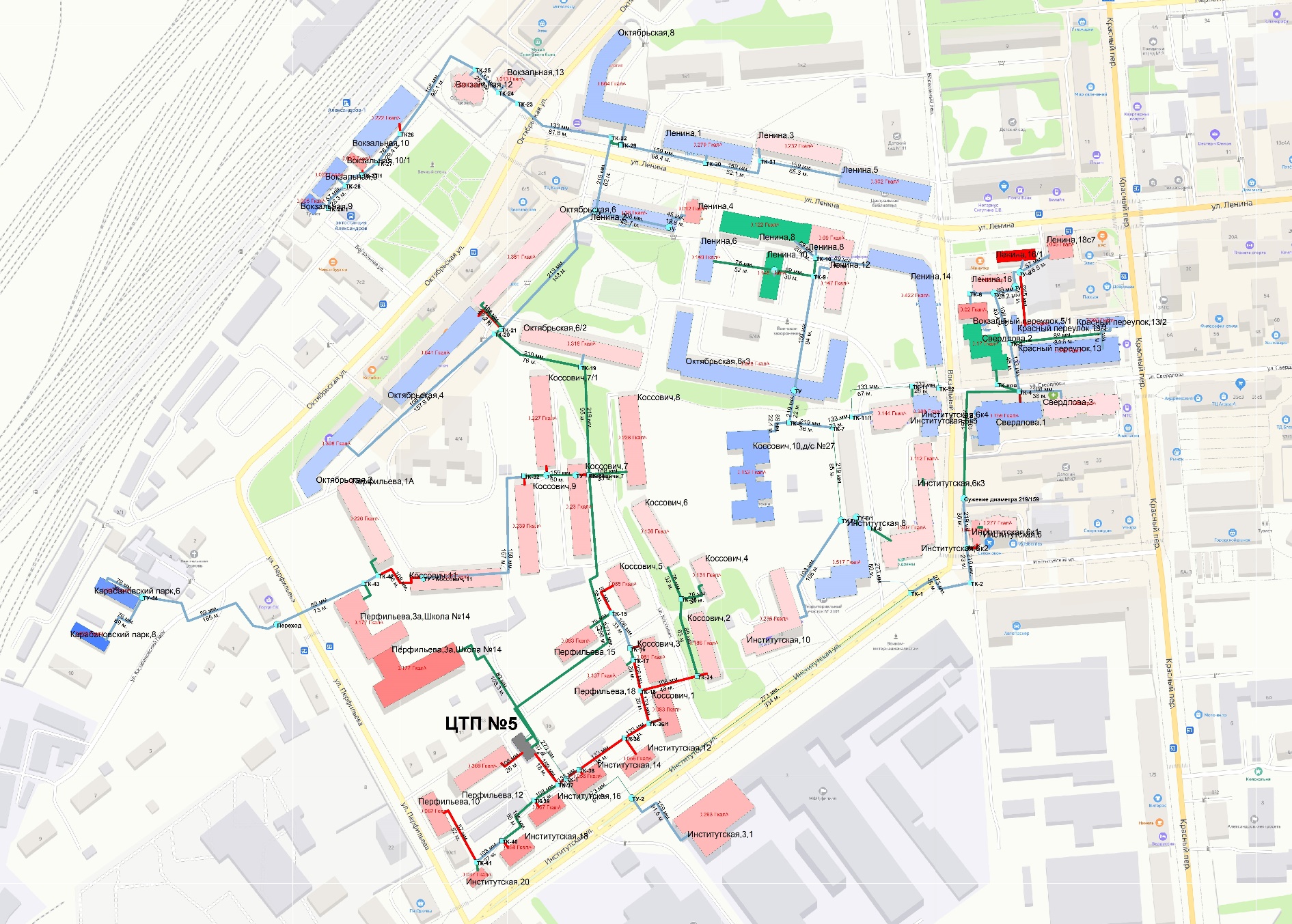 Рисунок 1.6.2.4 – Гидравлический и тепловой расчет системы теплоснабжения ЦТП №5 (отопление)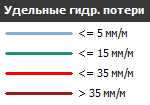 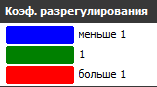 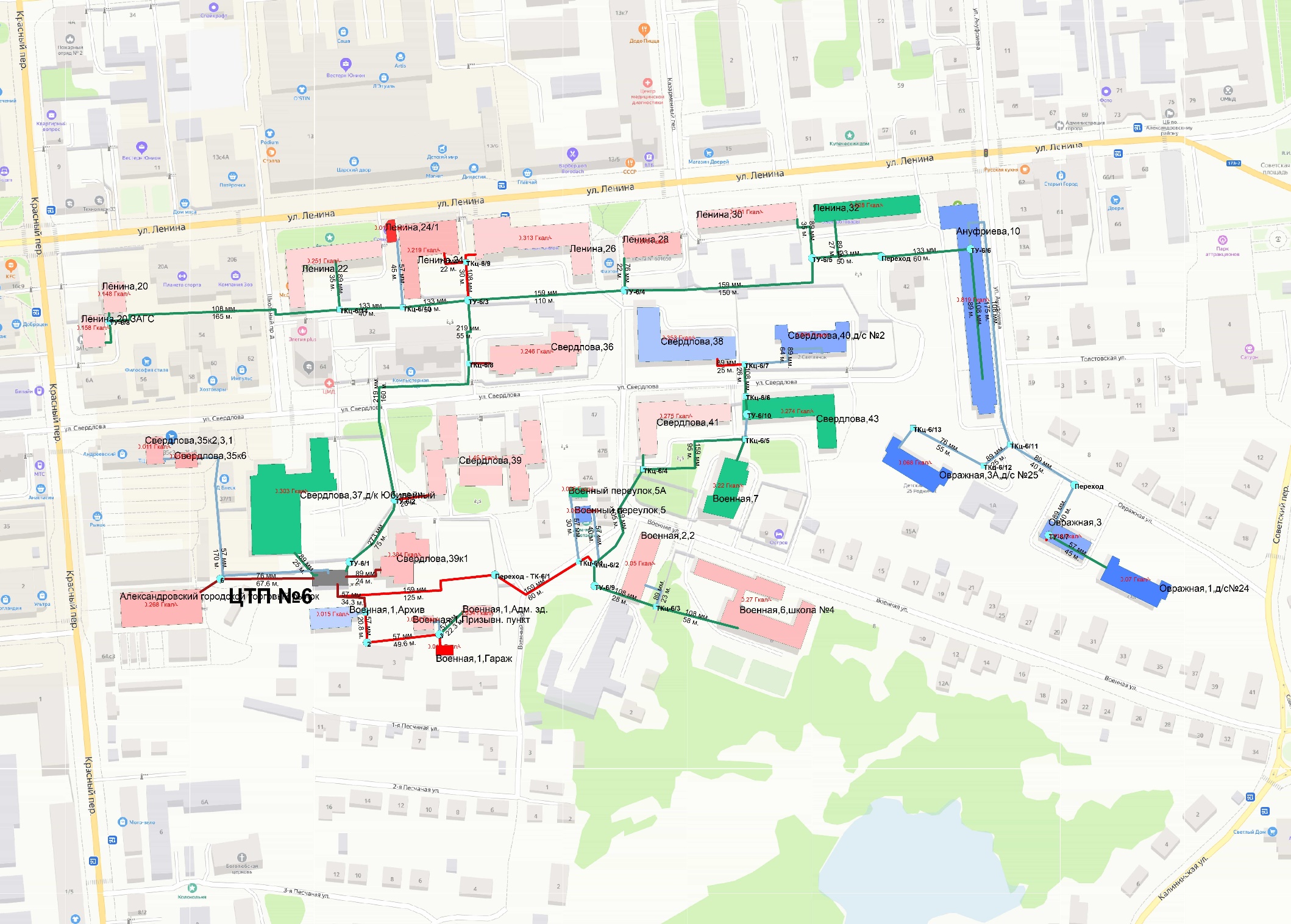 Рисунок 1.6.2.5 – Гидравлический и тепловой расчет системы теплоснабжения ЦТП №6 (отопление)1.6.3. Причины возникновения дефицитов тепловой мощности и последствия влияния дефицитов на качество теплоснабжения.Дефицит по фактической и договорной нагрузке присутствует в системе теплоснабжения котельной №3 (ул. Энтузиастов). Дефицит тепловой мощности в системах теплоснабжения муниципального образования город Александров Владимирской области имеется на водогрейной котельной №3 (ул. Энтузиастов). Причиной возникновения дефицита является сокращение располагаемой мощности котлов, в связи с двухкратным превышением фактического периода их эксплуатации (54 года) над расчетным сроком службы (30 лет) и переводом котлов из парового в водогрейным режим работы.Наличие дефицита может оказать влияние на качество теплоснабжения только при продолжительной работе источника тепловой энергии при расчетной температуре наружного воздуха для отопительного периода.В остальных системах теплоснабжения дефициты тепловой мощности отсутствуют.1.6.4. Описание резервов тепловой мощности нетто источников тепловой энергии и возможностей расширения технологических зон действия источников тепловой энергии с резервами тепловой мощности нетто в зоны действия с дефицитом тепловой мощностиВозникновение резервов тепловой мощности нетто связано в первую очередь с падением спроса на теплоту и переходом на индивидуальные источники теплоснабжения.Возможность расширения технологических зон действия от источников тепловой энергии приведена ниже в таблице 1.6.4.1Таблица 1.6.4.1 - Сведения по возможности расширения технологических зон действия источников тепловой энергии1.7. Балансы теплоносителя1.7.1. Описание балансов производительности водоподготовительных установок теплоносителя для тепловых сетей и максимального потребления теплоносителя в теплоиспользующих установках потребителей в перспективных зонах действия систем теплоснабжения и источников тепловой энергии, в том числе работающих на единую тепловую сетьВ качестве исходной воды для приготовления химически очищенной воды для подпитки тепловых сетей муниципального образования город Александров Александровского района используется вода из централизованной системы водоснабжения. Фактический баланс производительности водоподготовительных установок и подпитки тепловой сети в зонах действия источников теплоснабжения муниципального образования город Александров приведен в таблице 1.7.1.1.Таблица 1.7.1.1 - Балансы производительности водоподготовительных установок1.7.2. Структура балансов производительности водоподготовительных установок теплоносителя для тепловых сетей и максимального потребления теплоносителя в аварийных режимах систем теплоснабженияПри возникновении аварийной ситуации в системе теплоснабжения возможно организовать обеспечение подпитки тепловой сети путем использования связи между трубопроводами или за счет использования существующих баков аккумуляторов. В соответствии со СП 124.13330.2012 «Тепловые сети» (п.6.22) должна предусматриваться аварийная подпитка в количестве 2% от объема воды в тепловых сетях и присоединенных к ним систем теплопотребления. Расход теплоносителя, необходимый для подпитки тепловой сети и производительности водоподготовительных установок в аварийном режиме, приведен в таблице 1.7.1.1. В таблице 1.7.1.2 представлена информация об объемах воды, расходуемых теплоснабжающими организациями на подпитку тепловых сетей и отпуск горячего водоснабжения потребителям.Таблица 1.7.1.2 – Объем потребления воды системами теплоснабжения1.8. Топливные балансы источников тепловой энергии и система обеспечения топливом.1.8.1. Описание видов и количества используемого основного топлива для каждого источника тепловой энергии.Объем потребления топлива котельными муниципального образования город Александров Владимирской области представлен в таблице 1.8.1.1. На всех котельных муниципального образования город Александров используется природный газ.Таблица 1.8.1.1 – Объем потребления топлива котельными муниципального образования город Александров1.8.2. Описание видов резервного и аварийного топлива и возможности их обеспечения в соответствии с нормативными требованиями.В соответствии с распоряжением администрации Владимирской области от 30.09.2021 № 773-р «Об утверждении графика перевода потребителей Владимирской области на резервные виды топлива при похолоданиях в I квартале 2022 года» котельные г. Александрова в графике перевода отсутствуют.1.9. Надежность теплоснабжения муниципального образования.1.9.1. Описание показателей, определяющих уровень надежности и качества при производстве и передаче тепловой энергии.Ниже приведены описания показателей, характеризующие надежность.Безотказность - свойство объекта непрерывно сохранять работоспособность в течение некоторого времени или некоторой наработки.Долговечность - свойство объекта сохранять работоспособность до наступления предельного состояния при установленной системе технического обслуживания и ремонта.Ремонтопригодность - свойство объекта, заключающееся в приспособлении к предупреждению и обнаружению причин возникновения его отказов, повреждений и устранению их последствий путем проведения технического обслуживания и ремонтов.Сохраняемость - свойство объекта непрерывно сохранять исправное или только работоспособное состояние в течение и после хранения.Устойчивоспособность - свойство объекта непрерывно сохранять устойчивость в течение некоторого времени.Режимная управляемость - свойство объекта поддерживать нормальный режим посредством управления.Живучесть - свойство объекта противостоять возмущениям, не допуская их каскадного развития с массовым нарушением питания потребителей.Безопасность - свойство объекта не допускать ситуации, опасные для людей и окружающей среды. Степень снижения надежности выражается в частоте возникновения отказов и величине снижения уровня работоспособности или уровня функционирования системы теплоснабжения. Полностью работоспособное состояние - это состояние системы, при котором выполняются все заданные функции в полном объеме. Под отказом понимается событие, заключающееся в переходе системы теплоснабжения с одного уровня работоспособности на другой, белее низкий в результате выхода из строя одного или нескольких элементов системы. Событие, заключающееся в переходе системы теплоснабжения с одного уровня работоспособности на другой, отражающийся на теплоснабжении потребителей, является аварией. Таким образом, авария также является отказом, но с более тяжелыми последствиями.Наиболее слабым звеном системы теплоснабжения являются тепловые сети. Основная причина этого - наружная коррозия подземных теплопроводов, в первую очередь подающих линий водяных тепловых сетей, на которые приходится 80 % всех повреждений.В муниципального образования город Александров централизованное теплоснабжение потребителей тепловой энергии осуществляют локальные источники, схемы тепловых сетей радиально-тупиковые, резервирование, а также кольцевание сетей полностью отсутствует.В таблице 1.9.1.1 приведены данные по надежности систем теплоснабжения.В таблице 1.9.1.2 приведены данные по готовности теплоснабжающей организации МУП "Александровские тепловые системы"Расчет показателей надежности систем теплоснабжения приведен в главе 11 Обосновывающих материалов Схемы теплоснабжения.1.9.2. Частота отключений потребителей.Крупных отказов, приводящих к перебою теплоснабжения потребителей на период более суток, за последние 5 лет не было. Таблица 1.9.1.1 – Показатели надежности систем теплоснабжения муниципального образования Таблица 1.9.1.2 – Данные по готовности теплоснабжающих организаций к проведению аварийно-восстановительных работ в системах теплоснабжения 1.9.3. Поток (частота) и время восстановления теплоснабжения потребителей после отключений.Среднее время восстановления теплоснабжения потребителей после аварийных отключений не превышает 15 ч., что соответствует требованиям п.6.10 СП.124.13330.2012 «Тепловые сети».Информация о фактических показателях надежности систем теплоснабжения муниципального образования приведена в таблице 1.9.1.1.9.4. Графические материалы (карты-схемы тепловых сетей и зон ненормативной надежности и безопасности теплоснабжения).Карты-схемы тепловых сетей приведены в разделе 1.3 Обосновывающих материалов.1.9.5. Результаты анализа аварийных ситуаций при теплоснабжении, расследование причин которых осуществляется федеральным органом исполнительной власти, уполномоченным на осуществление федерального государственного энергетического надзора, в соответствии с Правилами расследования причин аварийных ситуаций при теплоснабжении, утвержденными постановлением Правительства Российской Федерации от 17 октября 2015 г. N 1114 "О расследовании причин аварийных ситуаций при теплоснабжении и о признании утратившими силу отдельных положений Правил расследования причин аварий в электроэнергетике".По информации, полученной от теплоснабжающих организаций и администрации Александровского района, аварийных ситуаций при теплоснабжении, расследование причин которых осуществляется федеральным органом исполнительной власти, уполномоченным на осуществление федерального государственного энергетического надзора, в соответствии с Правилами расследования причин аварийных ситуаций при теплоснабжении, утвержденными постановлением Правительства  Российской  Федерации  от 17 октября  2015 г. № 1114 "О расследовании причин аварийных ситуаций при теплоснабжении и о признании утратившими силу отдельных положений Правил расследования причин аварий в электроэнергетике" в системе теплоснабжения муниципального образования город Александрово не было.1.9.6. Результаты анализа времени восстановления теплоснабжения потребителей, отключенных в результате аварийных ситуаций при теплоснабжении.По данным полученным от ресурсоснабжающих организаций серьезных отказов тепловых сетей в 2021 году не возникали.1.10. Технико-экономические показатели теплоснабжающих и теплосетевых организаций муниципального образования.Сведения по размещению документации о деятельности теплоснабжающих организаций, представлены в таблице 1.10.1.Таблица 1.10.1 – Сведения по размещению документации о деятельности теплоснабжающих организаций за 2021 годТехнико-экономические показатели работы источников тепловой энергии г. Александров Владимирской области представлены в таблице 1.10.2. Значения в части источников теплоснабжения, переданных в хозяйственное ведение МУП «АТС» в 2021 год представлены за период с августа по декабрь 2021 г.Таблица 1.10.2 – Технико-экономические показатели котельных г. Александров (по итогам 2021 г.)Таблица 1.10.4 – Технико-экономические показатели центральных тепловых пунктов г. АлександровФактическая структура затрат и показатели финансово-хозяйственной деятельности работы теплоснабжающих организаций г. Александров Владимирской области представлены в таблице 1.10.3.Таблица 1.10.3 – Основные показатели финансово-хозяйственной деятельности теплоснабжающих организаций г. Александров1.11. Цены (тарифы) в сфере теплоснабжения муниципального образования.1.11.1. Динамика утвержденных тарифов теплоснабжающей организации муниципального образования город Александров Владимирской области.Утвержденные тарифы на 2019-2022 гг. для потребителей муниципального образования город Александров представлены в таблице 1.11.1. Тарифы на тепловую энергию в муниципальном образовании город Александров Владимирской области устанавливает Департамент государственного регулирования цен и тарифов Владимирской области.По состоянию базового периода актуализации схемы теплоснабжения (2022 г.), в отношении теплоснабжающих организаций установлены следующие долгосрочные периоды тарифного регулирования:- тарифы на услуги теплоснабжения по состоянию на 2022 г. для МУП «АТС» установлены на долгосрочный период тарифного регулирования (2019-2023 гг.) методом индексации установленных тарифов на основании постановления Департамента государственного регулирования цен и тарифов Владимирской области от 11.11.2021 №38/194. - тарифы на услуги теплоснабжения по состоянию на 2022 г. для ООО «Минерал» установлены на долгосрочный период (2019-2023 гг.) тарифного регулирования методом индексации установленных тарифов на основании постановления Департамента государственного регулирования цен и тарифов Владимирской области от 09.11.2021 №37/163. - тарифы на услуги теплоснабжения по состоянию на 2022 г. для ООО «Сантех-Тепло» установлены на долгосрочный период (2022-2026 гг.) тарифного регулирования методом индексации установленных тарифов на основании постановления Департамента государственного регулирования цен и тарифов Владимирской области от 09.11.2021 №37/164. - тарифы на услуги теплоснабжения по состоянию на 2022 г. для ФГБУ «ЦЖКУ» Минобороны России (котельная инв. №21, г. Александров) установлены на долгосрочный период (2022-2026 гг.) тарифного регулирования методом индексации установленных тарифов на основании постановления Департамента государственного регулирования цен и тарифов Владимирской области от 16.12.2021 №47/373. Таблица 1.11.1 - Тарифы на тепловую энергию, поставляемую потребителямТаблица 1.11.2 - Тарифы на тепловую энергию, поставляемую потребителям ООО «Минерал» (в связи с переходом на УСН)Таблица 1.11.3 - Тарифы на тепловую энергию, поставляемую потребителям МУП «Александровские тепловые системы» (в связи с реорганизацией ОАО «АКС»)1.11.2. Структура цен (тарифов) теплоснабжающих организаций, установленных на момент разработки схемы теплоснабжения.Структура себестоимости производства и передачи тепловой энергии по теплоснабжающим организациям, осуществлявших деятельность на территории муниципального образования город Александров представлена в таблице ниже (данные на 2022 г.).Таблица 1.11.2.1 – Структура необходимой валовой выручки теплоснабжающих организаций г. АлександровНеобходимая валовая выручка на 2022 год по котельной инв.№ 21 г. Александров, ул. Радио, эксплуатируемая ФГБУ «ЦЖКУ», составляет 1023,33 тыс. руб.Наибольшие затраты у теплоснабжающих организаций приходятся на топливо и составляют 50%, вторые по величине затраты приходятся на фонд оплаты труда совместно с отчислениями на социальные нужды.Таким образом, самыми эффективными проектами являются те, эффект которых направлен на снижение потребления топлива и сокращение численности персонала. 1.11.3. Плата за подключение к системе теплоснабжения и поступлений денежных средств от осуществления указанной деятельности.Плата за подключение к системе теплоснабжения - плата, которую вносят лица, осуществляющие строительство здания, строения, сооружения, подключаемых к системе теплоснабжения, а также плата, которую вносят лица, осуществляющие реконструкцию здания, строения, сооружения в случае, если данная реконструкция влечет за собой увеличение тепловой нагрузки реконструируемых здания, строения, сооружения.По данным, полученным от теплоснабжающих организаций плата за подключение к системе теплоснабжения не установлена.1.11.4. Плата за услуги по поддержанию резервной тепловой мощности.Плата за услуги по поддержанию резервной тепловой мощности устанавливается в случае, если потребитель не потребляет тепловую энергию, но не осуществил отсоединение принадлежащих ему теплопотребляющих установок от тепловой сети в целях сохранения возможности возобновить потребление тепловой энергии при возникновении такой необходимости.Плата за услуги по поддержанию резервной тепловой мощности подлежит регулированию для отдельных категорий социально значимых потребителей, перечень которых определяется основами ценообразования в сфере теплоснабжения, утвержденными Правительством Российской Федерации, и устанавливается как сумма ставок за поддерживаемую мощность источника тепловой энергии и за поддерживаемую мощность тепловых сетей в объеме, необходимом для возможного обеспечения тепловой нагрузки потребителя.Для иных категорий потребителей тепловой энергии плата за услуги по поддержанию резервной тепловой мощности не регулируется и устанавливается соглашением сторон.По данным, полученным от теплоснабжающих организаций плата за услуги по поддержанию резервной тепловой мощности не установлена.1.12. Описание существующих технических и технологических проблем в системах теплоснабжения муниципального образования город Александров1.12.1. Описание существующих проблем организации качественного теплоснабжения.По итогам проведенного анализа текущего состояния системы теплоснабжения г. Александрова были выявлены следующие основные технические и технологические проблемы в системах теплоснабжения.1. Оборудование большинства котельных значительно изношено и морально устарело. Мощности и режим работы наиболее крупных котельных города предусматривали большие объемы потребления на нужды промышленных предприятий. В настоящее время эти мощности и режимы работы не востребованы. Необходимость обеспечения населения и объектов социально-бытового назначения города тепловой энергией вынуждает перекладывать затраты по содержанию избыточных мощностей на потребителей, что снижает доступность тепловой энергии.2. Несмотря на наличие избыточных мощностей котельных, в некоторых частях города функционируют до нескольких котельных, технологические зоны действия которых граничат и могут быть объединены с выводом из эксплуатации неэффективных котельных. В городе Александрове имеется потенциал вывода из эксплуатации следующих котельных: №4, №11, №12, №13.3. Значительная часть тепловых сетей г. Александрова отработала свой ресурс. Часть колодцев, камер и опор находятся в аварийном состоянии. Регулирование системы теплоснабжения осуществляется крайне неэффективно из-за отсутствия автоматики в центральных тепловых пунктах. Высоким износом сетей обусловлены значительные потери тепла и низкая надежность системы теплоснабжения г. Александрова.4. Отсутствие автоматизированного оперативно-диспетчерского управления системой теплоснабжения.5. Внутридомовые сети и отопительные приборы не обеспечивают проектного режима, вследствие физического износа и внутритрубного зарастания. Необходим капитальный ремонт и модернизация.6. Подача избыточного объема тепловой энергии потребителям, в т.ч. без установленных общедомовых приборов учета тепловой энергии приводит к возникновению сверхнормативных затрат для единых теплоснабжающих организаций.1.12.2. Описание существующих проблем организации надежного и безопасного теплоснабжения муниципального образования. Система теплоснабжения г. Александров сформирована в период 1966-1987 гг. Длительный срок службы, отсутствие надлежащего обслуживания и своевременного ремонта теплоэнергетического оборудования и систем транспорта тепловой энергии привели к аварийному состоянию и невозможности эксплуатации системы в текущем состоянии.Строительные конструкции зданий котельных не в полной мере соответствуют требованиям промышленной безопасности опасных производственных объектов. Дальнейшая эксплуатация зданий котельных может привести к обрушению строительных конструкций, выходу из строя основного технологического оборудования.Период эксплуатации основного и вспомогательного оборудования котельных и центральных тепловых пунктов значительно превышает нормативный срок службы (более 20 лет), что приводит к возникновению аварийных отключений на источниках тепловой энергии (2-3 раза в месяц).Автоматика управления процессом горения в котельных не предусмотрена. Данное обстоятельство может привести к возникновению взрывоопасной ситуации, и, как следствие, угрозе жизни и здоровья персонала котельной, а также населения в случае прекращения подачи тепловой энергии в отопительный период.С целью обеспечения надежного и качественного теплоснабжения потребителей г. Александров необходима срочная модернизация системы теплоснабжения города со строительством и реконструкцией источников тепловой энергии. Наиболее предпочтительный и оптимальный вариант модернизации системы теплоснабжения г. Александров (с разбивкой на тепловые районы) представлен в Главе 7 Обосновывающих материалов.1.12.3. Описание существующих проблем надежного и эффективного снабжения топливом действующих систем теплоснабжения.Проблемы, связанные с доставкой, транспортировкой, складированием, надежным и эффективным снабжением топливом действующих источников тепловой энергии централизованных систем теплоснабжения отсутствуют.1.12.4. Анализ предписаний надзорных органов об устранении нарушений, влияющих на безопасность и надежность системы теплоснабжения.По данным, полученным от теплоснабжающих организаций предписаний надзорных органов об устранении нарушений, влияющих на безопасность и надежность системы теплоснабжения нет.Глава 2. Существующее и перспективное потребление тепловой энергии на цели теплоснабжения.2.1. Данные базового уровня потребления тепла на цели теплоснабжения.Для оценки перспективных объемов был проанализирован сложившийся уровень потребления тепловой энергии в муниципальном образовании город Александров (часть 5 главы 1 Обосновывающих материалов). Фактически сложившийся за 2020 год уровень реализации тепловой энергии на цели теплоснабжения по муниципальному образованию составляет 188 299 Гкал.2.2. Прогнозы приростов площади строительных фондов по расчетным элементам территориального деления и по зонам действия источников тепловой энергии с разделением объектов строительства на многоквартирные дома, индивидуальные жилые дома, общественные здания, производственные здания промышленных предприятий, на каждом этапе.По данным формы статистической отчетности №1-жилфонд жилищный фонд города Александров на 01.01.2022 г. составил 1681,9 тыс. кв.м общей площади (таблица 2.2.1).Жилой фонд состоит из 541 многоквартирного жилого дома (1334 тыс. кв.м), 4606 частных индивидуальных жилых домов (325,3 тыс. кв.м) и 144 домов блокированной застройки (22,6 тыс. кв.м). При численности населения 57,073 тыс. чел. средняя жилищная обеспеченность составила 29,46 кв.м общей площади на одного человека.Таблица 2.2.1 – Распределение жилищного фонда по формам собственностиИнформация о движении жилищного фонда за период 2017-2021 гг. представлена в таблице 2.2.2.Таблица 2.2.2 – Движение жилищного фондаРешение жилищной проблемы в г. Александров предполагает использование многообразия форм собственности и видов жилья. Расчет потребности в новом жилищном строительстве и необходимых территорий под жилищное строительство выполнен для проектного населения 56,8 тыс.чел.В настоящее время средняя жилищная обеспеченность в городе составляет 29,46 кв. м общей площади на 1 человека. На расчетный срок принята норма жилищной обеспеченности - 35 кв.м./чел., в соответствии с задачей выравнивания качества проживания населения всех муниципальных образований области.Расчетная потребность в общей площади до 2030 года по городу составит 620,0 тыс.кв м. Существующий жилищный фонд, сохраняемый к концу расчетного срока - 1368,0 тыс.кв.м (с учетом убыли жилищного фонда, связанного с ликвидацией аварийного фонда, приспособлением первых этажей жилых домов под соцкультбыт, переселением граждан из общежитий, объемами выборочной реконструкции в центральных кварталах).В таблице 2.2.3 приводится укрупненный расчет объемов нового жилищного строительства и требуемых для них территорий на расчетный срок Генерального плана муниципального образования.Таблица 2.2.3 – Укрупненный расчет объемов нового жилищного строительстваВ проекте предусматривается строительство трех типов жилья:- многоэтажный секционный жилищный фонд 9 этажей и выше, размещаемый в зоне реконструкции (Центральный район), и на свободных площадках Южного района (завершение мкр. 4 и 5);- малоэтажный жилищный фонд 2-4 этажа, размещаемый в зоне реконструкции (ул. Молодежная, ул. Пески-Набережные), и на свободных площадках Юго-Восточного района (на присоединяемой территории);- усадебная индивидуальная застройка – 1-2 этажные дома с приусадебными участками по 10-12 соток, (площадки Юго-Восточного района, площадки восточнее ул. Спасской, площадка на севере в районе ул. Б. Петровской, площадки в районе ул. Комсомольский поселок и хутора Слесарево).Таким образом, проектом предусмотрена следующая структура нового жилищного строительства на расчетный срок:- секционные многоэтажные (5 и более этажей) дома – 65,4%;- секционные малоэтажные (2-4-этажные) дома – 15,1%;- индивидуальная усадебная застройка с земельными участками – 19,5%.При такой структуре нового жилищного строительства и общем увеличении объема строительства, городу потребуется на расчетный срок порядка 170-180 га территорий.Сведения об объектах нового строительства в г. Александров представлена в таблице 2.2.4.Таблица 2.2.4 – Сведения об объектах нового строительства в г. Александров2.3. Прогнозы перспективных удельных расходов тепловой энергии на отопление, вентиляцию и горячее водоснабжение, согласованных с требованиями к энергетической эффективности объектов теплопотребления, устанавливаемых в соответствии с законодательством Российской Федерации.На период действия Схемы теплоснабжения муниципального образования город Александров Владимирской области показатели удельного расхода тепловой энергии на отопление и горячее водоснабжения для многоквартирных домов без установленных общедомовых приборов учета остается без изменений и представлены в таблицах 1.5.4.1 и 1.5.4.2 Обосновывающих материалов к Схеме теплоснабжения.2.4. Прогнозы приростов объемов потребления тепловой энергии (мощности) и теплоносителя с разделением по видам теплопотребления в каждом расчетном элементе территориального деления и в зоне действия каждого из существующих или предлагаемых для строительства источников тепловой энергии на каждом этапе.Прогноз объемов потребления тепловой энергии потребителями централизованного теплоснабжения муниципального образования город Александров Владимирской области на 2022-2027 годы представлено в разделе 2.5 Обосновывающих материалов.Покрытие перспективных тепловых нагрузок многоквартирных домов, указанных в таблице 2.2.4 осуществляется от действующих или индивидуальных источников теплоснабжения.2.5. Прогнозы приростов объемов потребления тепловой энергии (мощности) и теплоносителя с разделением по видам теплопотребления в расчетных элементах территориального деления и в зонах действия индивидуального теплоснабжения на каждом этапе.В таблице 2.5.1 представлена информация об объемах потребления тепловой энергии различными группами потребителей, подключенных к централизованной системе теплоснабжения муниципального образования город Александров.Таблица 2.5.1 – Баланс тепловой энергии МУП «Александровские тепловые системы»Примечание: Данные за 2021 год по котельным, переданным в хозяйственное ведение МУП «Александровские тепловые системы» от ОАО «Александровские коммунальные системы» приведены за неполный календарный годТаблица 2.5.2 – Баланс тепловой энергии теплоснабжающих организаций г. Александров2.6.	Прогнозы приростов объемов потребления тепловой энергии (мощности) и теплоносителя объектами, расположенными в производственных зонах, при условии возможных изменений производственных зон и их перепрофилирования и приростов объемов потребления тепловой энергии (мощности) производственными объектами с разделением по видам теплопотребления и по видам теплоносителя (горячая вода и пар) в зоне действия каждого из существующих или предлагаемых для строительства источников тепловой энергии.В муниципальном образовании город Александров Александровского района Владимирской области на краткосрочную перспективу не планируется создание тепловых районов в границах производственных зон.Глава 3. Электронная модель системы теплоснабжения поселения, городского округаЭлектронная модель систем теплоснабжения муниципального образования город Александров разработана на базе Графико-информационного расчетного комплекса «ТеплоЭксперт». Информация по объектам систем теплоснабжения, гидравлическому расчету тепловых сетей, сравнительным пьезометрическим графикам для разработки и анализа сценариев перспективного развития тепловых сетей представлена в электронной модели на базе Графико-информационного расчетного комплекса «ТеплоЭксперт», а также в разделе 1.3 Обосновывающих материалов.3.1. Графическое представление объектов системы теплоснабжения с привязкой к топографической основе поселения, городского округа, города федерального значения и с полным топологическим описанием связности объектовОтображение объектов системы теплоснабжения котельных муниципального образования город Александров с привязкой к топографической основе муниципального образования представлено в разделе 1.3.1 Обосновывающих материалов.Общий вид электронной модели системы теплоснабжения муниципального образования г. Александров представлено на рисунке 3.3.2.3.2 Паспортизация объектов системы теплоснабженияПараллельно графическому представлению проводился этап информационного описания объектов системы теплоснабжения:- источники тепловой энергии;- потребители;- участки тепловых сетей;- ЦТП;- арматура, разветвления, изменения диаметра, перемычки.Основой семантических данных об объектах системы теплоснабжения были данные, предоставленные теплоснабжающими и теплосетевыми организациями муниципального образования г. Александров.Паспортизация объектов системы централизованного теплоснабжения муниципального образования город Александров, дополнительно представлена в разделах 1.2, 1.3 и 1.5 Обосновывающих материалов Схемы теплоснабжения.3.3 Паспортизация и описание расчетных единиц территориального деления, включая административноеГраницы территории муниципального образования город Александров Владимирской области установлены Законом Владимирской области от 16.05.2005 г. №61-ОЗ «О наделении округа Александров и вновь образованных муниципальных образований, входящих в его состав, соответствующим статусом муниципальных образований и установлении их границ». В состав муниципального образования входит город Александров.В качестве расчетных элементов территориального деления, используемых в качестве территориальной единицы представления информации, принята сетка кадастрового деления территории МО г. Александров.Сетка кадастрового деления города загружена отдельным слоем в Электронную модель системы теплоснабжения МО г. Александров.Укрупненный фрагмент сетки кадастрового деления города Александров представлен на рисунке 3.3.1.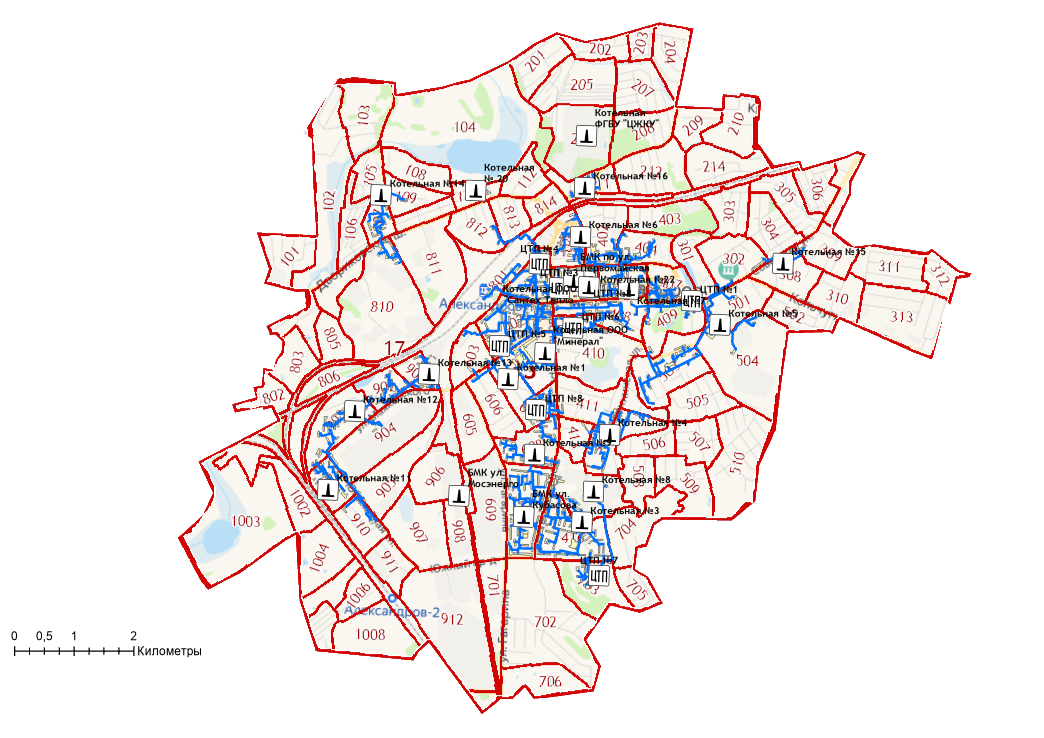 Рисунок 3.3.1 – Общий вид электронной модели системы теплоснабжения г. Александров с привязкой к сетке кадастрового деления3.4 Гидравлический расчет тепловых сетей любой степени закольцованности, в том числе гидравлический расчет при совместной работе нескольких источников тепловой энергии на единую тепловую сетьЗадачей гидравлического расчёта трубопроводов является определение фактических гидравлических сопротивлений основных магистралей и суммы сопротивлений по участкам, начиная от теплового ввода и до каждого потребителя.Гидравлические расчеты тепловых сетей производятся непосредственно в программном комплексе ГИРК «ТеплоЭксперт». По итогам разработки электронной модели системы теплоснабжения предполагается проведение наладочных и поверочных расчетов тепловой сети.Целью наладочного расчета является обеспечение потребителей расчетным количеством воды и тепловой энергии. В результате расчета осуществляется подбор элеваторов и их сопел, производится расчет смесительных и дросселирующих устройств, определяется количество и место установки дроссельных шайб.Целью поверочного расчета является определение фактических расходов теплоносителя на участках тепловой сети и у потребителей, а также количестве тепловой энергии, получаемой потребителем при заданной температуре воды в подающем трубопроводе и располагаемом напоре на источнике.Созданная математическая имитационная модель системы теплоснабжения, служащая для решения поверочной задачи, позволяет анализировать гидравлический и тепловой режим работы системы, а также прогнозировать изменение температуры внутреннего воздуха у потребителей. Расчеты могут проводиться при различных исходных данных, в том числе аварийных ситуациях, например отключении отдельных участков тепловой сети, передачи воды и тепловой энергии от одного источника к другому по одному из трубопроводов и т.д.Графическое отображение информации о результатах проведенных гидравлических расчетов действующей системы централизованного теплоснабжения представлена на рисунке 1.6.2.1 и 1.6.2.2 Обосновывающих материалов Схемы теплоснабжения.3.5	Моделирование всех видов переключений, осуществляемых в тепловых сетях, в том числе переключений тепловых нагрузок между источниками тепловой энергииМоделирование всех видов переключений, осуществляемых в тепловых сетях, производится непосредственно в программном комплексе графико-информационного расчетного комплекса «ТеплоЭксперт» с целью оптимизации протяженности участков тепловых сетей и обеспечения потребителей тепловой энергией требуемого объема.3.6	Расчет балансов тепловой энергии по источникам тепловой энергии и по территориальному признакуВ главе 2 Обосновывающих материалов Схемы теплоснабжения представлены результаты расчета баланса тепловой энергии потребителей по системам централизованного теплоснабжения муниципального образования город Александров.3.7	Расчет потерь тепловой энергии через изоляцию и с утечками теплоносителяПакет инженерных расчетов ТеплоЭксперт – «Расчет тепловых потерь» способен осуществлять расчет потерь тепловой энергии через изоляцию и с утечками теплоносителя. Просмотреть результаты расчета можно как суммарно по всей тепловой сети, так и по каждому отдельно взятому источнику тепловой энергии и каждому центральному тепловому пункту (ЦТП). Расчет может быть выполнен с учетом поправочных коэффициентов на нормы тепловых потерь.Расчет потерь тепловой энергии произведен в программном комплексе графико-информационного расчетного комплекса «ТеплоЭксперт» и представлен в разделе 1.3.11 Обосновывающих материалов.3.8	Расчет показателей надежности теплоснабженияРасчет показателей надежности произведен в программном комплексе графико-информационного расчетного комплекса «ТеплоЭксперт» и представлен в Главе 11 Обосновывающих материалов Схемы.Цель расчета - количественная оценка надежности теплоснабжения потребителей систем централизованного теплоснабжения и обоснование необходимых мероприятий по достижению требуемой надежности.Расчет позволяет рассчитывать надежность и готовность системы теплоснабжения к отопительному сезону.3.9 Групповые изменения характеристик объектов (участков тепловых сетей, потребителей) по заданным критериям с целью моделирования различных перспективных вариантов схем теплоснабженияГИРК «ТеплоЭксперт» позволяет осуществлять групповые изменения характеристик объектов (участков тепловых сетей, потребителей) по заданным критериям с целью моделирования различных перспективных вариантов схем теплоснабжения.При актуализации схемы теплоснабжения в электронную модель были внесены все изменения, сделанные в период актуализации, включая перечень потребителей тепловой энергии, подключенных к существующим тепловым сетям.3.10 Сравнительные пьезометрические графики для разработки и анализа сценариев перспективного развития тепловых сетейСравнительные пьезометрические графики от источников теплоснабжения до наиболее отдаленных потребителей, подключенных к котельной представлены в разделе 1.3.7 Обосновывающих материалов Схемы.В качестве исходных данных были получены измерения в контрольных точках по основным магистралям системы теплоснабжения в соответствии с существующим режимом в отопительный период. Контрольными точками выступают тепловые камеры или узлы, на которых в постоянном режиме ведётся запись параметров сетевой воды – давление в подающем и обратном трубопроводах.Глава 4. Существующие и перспективные балансы тепловой мощности источников тепловой энергии и тепловой нагрузки потребителей.4.1. Балансы существующей на базовый период схемы теплоснабжения (актуализации схемы теплоснабжения) тепловой мощности и перспективной тепловой нагрузки в каждой из зон действия источников тепловой энергии с определением резервов (дефицитов) существующей располагаемой тепловой мощности источников тепловой энергии, устанавливаемых на основании величины расчетной тепловой нагрузки.Расходная часть баланса тепловой мощности по каждому источнику в зоне его действия складывается из максимума тепловой нагрузки, присоединенной к тепловым сетям источника, потерь в тепловых сетях при максимуме тепловой нагрузки и расчетного резерва тепловой мощности.В таблице 4.1.1, представлен баланс тепловой мощности источников теплоснабжения к концу планируемого периода, обеспечивающих теплоснабжение и тепловой нагрузки в муниципальном образовании город Александров Владимирской области с учетом реализации проектов, предусмотренных Схемой теплоснабжения.4.2. Гидравлический расчет передачи теплоносителя для каждого магистрального вывода с целью определения возможности (невозможности) обеспечения тепловой энергией существующих и перспективных потребителей, присоединенных к тепловой сети от каждого источника тепловой энергии.Для определения достаточности пропускной способности тепловых сетей от перспективных котельных города Александров при переподключении потребителей были выполнены конструкторские расчеты систем теплоснабжения котельных на базе электронной расчетной модели.Результаты конструкторского расчета передачи теплоносителя для тепловых сетей от котельной №1 ул. 1-ая Крестьянская, приведены на рисунках 1.6.2.1-1.6.2.5. Красным цветом выделены участки тепловых сетей имеющие высокие фактические значения удельного гидравлического сопротивления. Подключение дополнительной тепловой нагрузки к указанным участкам может привести к ухудшению параметров поставки тепловой энергии существующих и перспективных потребителей.Таблица 4.1.1 – Баланс тепловой мощности источников теплоснабжения муниципального образования г. Александров4.3. Выводы о резервах (дефицитах) существующей системы теплоснабжения при обеспечении перспективной тепловой нагрузки потребителей.Существующая система теплоснабжения муниципального образования город Александров в целом обеспечивает покрытие перспективной тепловой нагрузки потребителей. Суммарный профицит тепловой мощности системы теплоснабжения муниципального образования, на момент актуализации схемы теплоснабжения в 2022 году составляет 25,38 Гкал/ч.При этом стоит отметить, что высокие сложившиеся затраты на производство и передачу тепловой энергии не стимулируют подключение новых потребителей к системам централизованного теплоснабжения. Реализация проектов по строительству новых котельных направлена на приведение установленной мощности в соответствие с подключенной нагрузкой. В результате к 2027 году ожидается сокращение профицита тепловой мощности до 12,13 Гкал/час.Резервы и дефициты тепловой мощности источников теплоснабжения к окончанию планируемого периода (2027 год) представлены в таблице 4.3.1.Таблица 4.3.1 – Информация о резервах (дефицитах) систем теплоснабжения г. АлександровГлава 5. Мастер-план развития систем теплоснабжения муниципального образования5.1. Описание вариантов перспективного развития систем теплоснабжения муниципального образования (в случае их изменения относительно ранее принятого варианта развития систем теплоснабжения).В настоящее время централизованное теплоснабжение всех групп потребителей (жилищный фонд, объекты социально-бытового и культурного назначения, а также промышленные объекты) производится от 22 котельных, 8 центральных тепловых пунктов и 2-х котлов наружного размещения. По состоянию на апрель 2022 года на территории города Александров регулируемым видом деятельности в сфере теплоснабжения занимаются:- МУП «Александровские тепловые системы» Александровского района;- ООО «Минерал»;- ООО «Сантех-Тепло»;- ФГБУ «Центральное жилищно-коммунальное управление» Минобороны России.Структурная схема эксплуатационных зон ответственности указанных теплоснабжающих организация представлена на рисунке 15.1.1 Обосновывающих материалов.Согласно сценарию, принятому в утвержденном генеральном плане г. Александров, обеспечение перспективных приростов тепловой нагрузки под жилищную, комплексную или производственную застройку во вновь осваиваемых районах города будет осуществлять как от индивидуальных источников тепла, так и от централизованных источников, что предполагает строительство новых сетей в этих районах.Перспективное развитие промышленности города намечено за счет развития и реконструкции существующих предприятий. Возможный прирост потребления тепловой энергии на промышленных предприятиях за счет расширения производства будет компенсироваться с помощью собственных источников тепловой энергии.Существующие и планируемые к застройке потребители вправе использовать для отопления индивидуальные источники теплоснабжения. Индивидуальное теплоснабжение допускается предусматривать (на основании СП 60.13330.2012 Отопление, вентиляция и кондиционирование. Актуализированная редакция СНиП 41-01-2003).  Централизованное теплоснабжение потребителей, планируемых к застройке, будет осуществлять единая теплоснабжающая организация МУП «АТС» на основании технических условий, выданных теплоснабжающей организацией.По результатам анализа работы котельных в базовом году (2021 г.) можно наблюдать следующие, что в целом по котельным города имеется значительный резерв тепловой мощности в размере 25,38 Гкал/ч, при этом основная доля свободных резервных тепловых мощностей приходится на котельные: №1, №5, №11, №22.Потребители, подключенные к котельным №3, №9, №12, №13 испытывают нехватку тепловой энергии в часы максимальных нагрузок на систему теплоснабжения, когда температуры наружного воздуха близки к расчетной температуре для проектирования системы отопления (-27 оС для города Александрова). Информация о резерве/дефиците тепловой мощности источников теплоснабжения представлена в Главе 4 Обосновывающих материалов.Потери тепловой мощности в сетях, подключенных к котельным №1, №4, №5, №16 доходят до 35% от установленной мощности соответственно. Снижение потерь на данных участках сетей до среднего по коммунальной инфраструктуре города величины (15% от установленной мощности) позволит ликвидировать сверхнормативные потери тепловой энергии и как следствие повысить рентабельность деятельности ЕТО.Обеспечивать потребности в тепловой энергии потребителей, с учетом перспективного развития г. Александров, имеющимися установленными мощностями котельных невозможно. Требуется строительство новых автоматизированных газовых блочно-модульных котельных, замещающих существующие котельные.  В связи с высоким износом участков тепловых сетей технические возможности по подключению перспективных потребителей к участкам тепловых сетей также отсутствуют. Требуется реализация мероприятий по строительству новых участков тепловых сетей взамен существующих.Все варианты развития системы теплоснабжения г. Александров сформированы на основе территориально-распределенного прогноза изменения тепловой нагрузки, приведенного в Главе 2 Обосновывающих материалов, а также на основе Генерального плана.5.2. Технико-экономическое сравнение вариантов перспективного развития систем теплоснабжения В рамках перспективного развития систем теплоснабжения Схемой теплоснабжения предусматривается строительство новых автоматизированных блочно-модульных котельных приближенных к потребителям.Реестр перспективных блочно-модульных котельных приведен в таблице 5.1.1. Таблицы 5.1.1 – Перспективные источники системы теплоснабженияТехнико-экономические показатели от реализации проектов представлены в разделе 12.3 Обосновывающих материалов Схемы теплоснабжения.Графическое отображение вариантов перспективного развития систем теплоснабжения муниципального образования представлены далее на рисунках.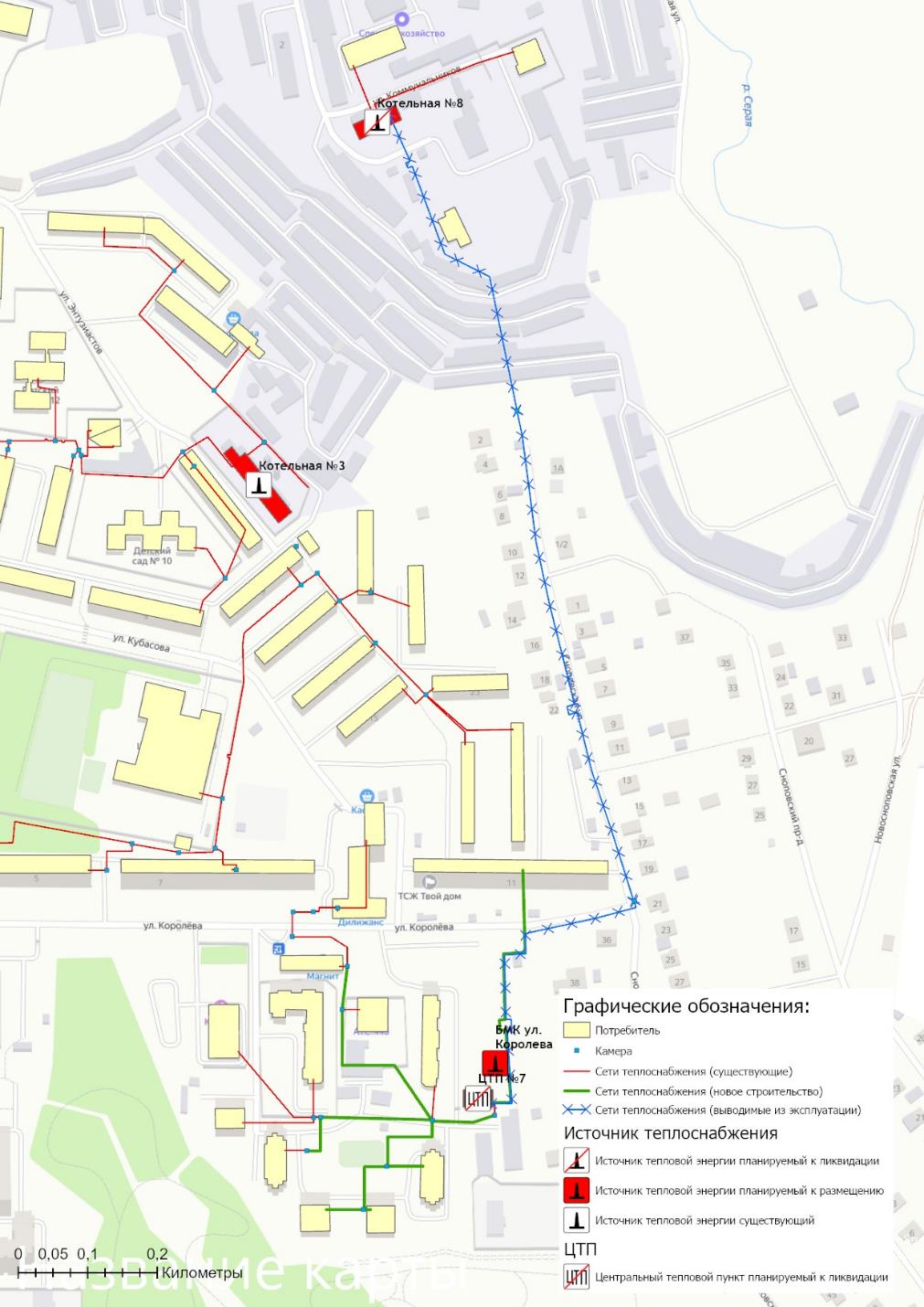 Рисунок 5.2.1 – Переключение тепловой нагрузки с котельной №8 на БМК ул. Королева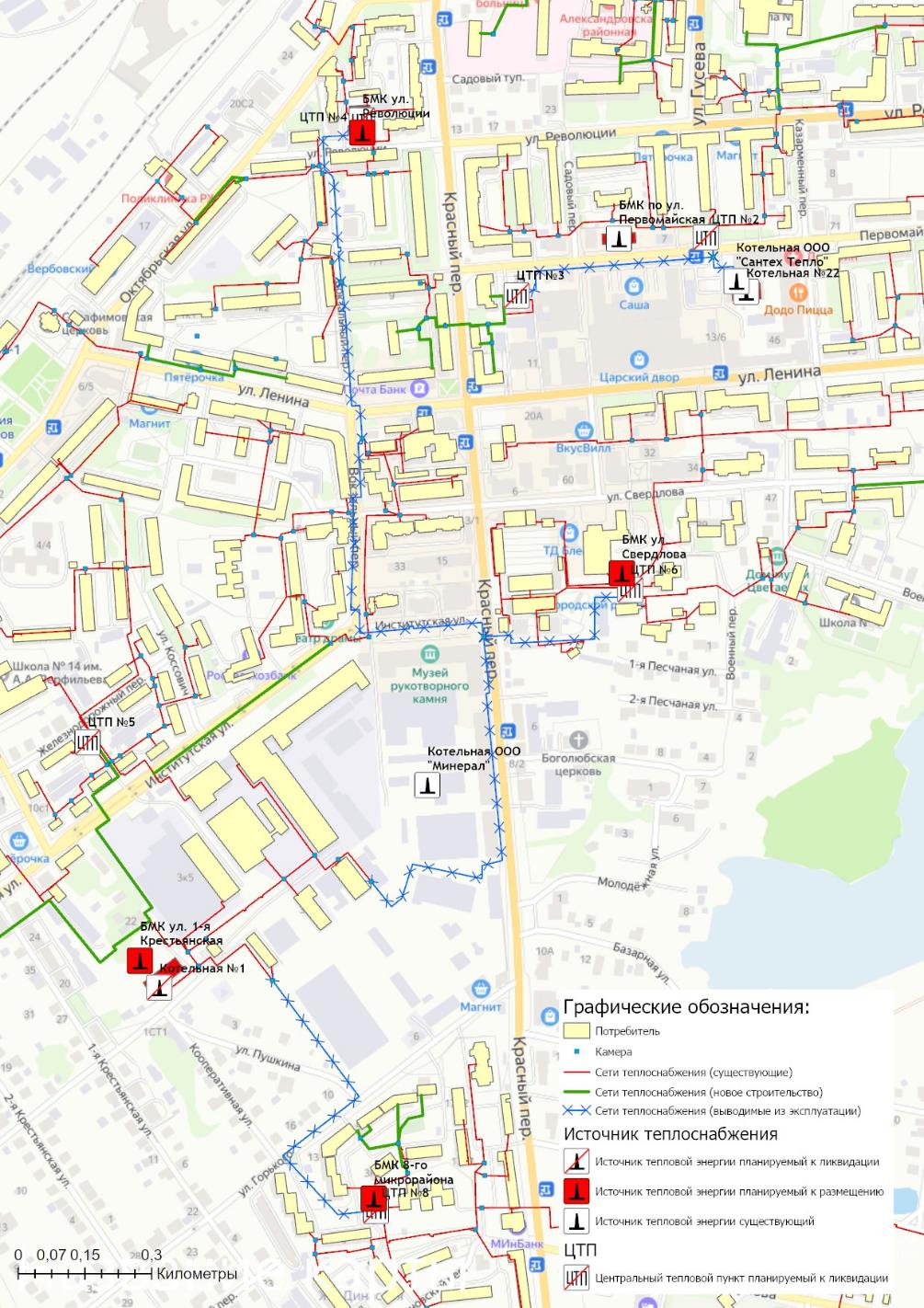 Рисунок 5.2.2 – Переключение тепловой нагрузки с котельной №1 на блочно-модульные котельные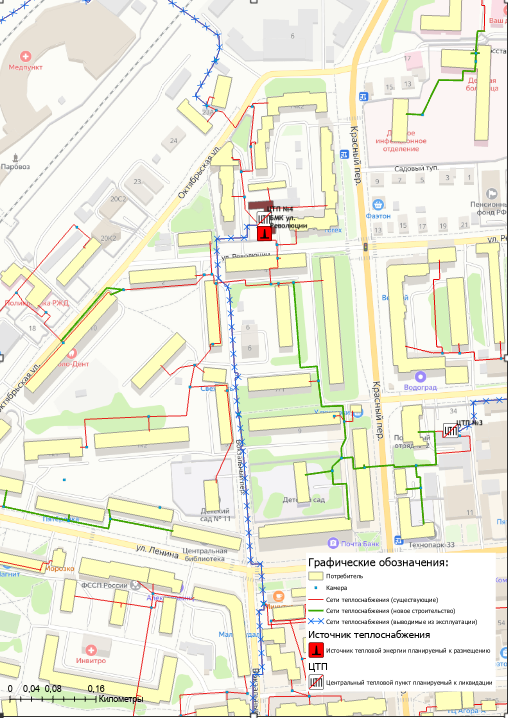 Рисунок 5.2.3 – Переключение тепловой нагрузки с ЦТП №3 и ЦТП №4 на блочно-модульную котельную по ул. Революции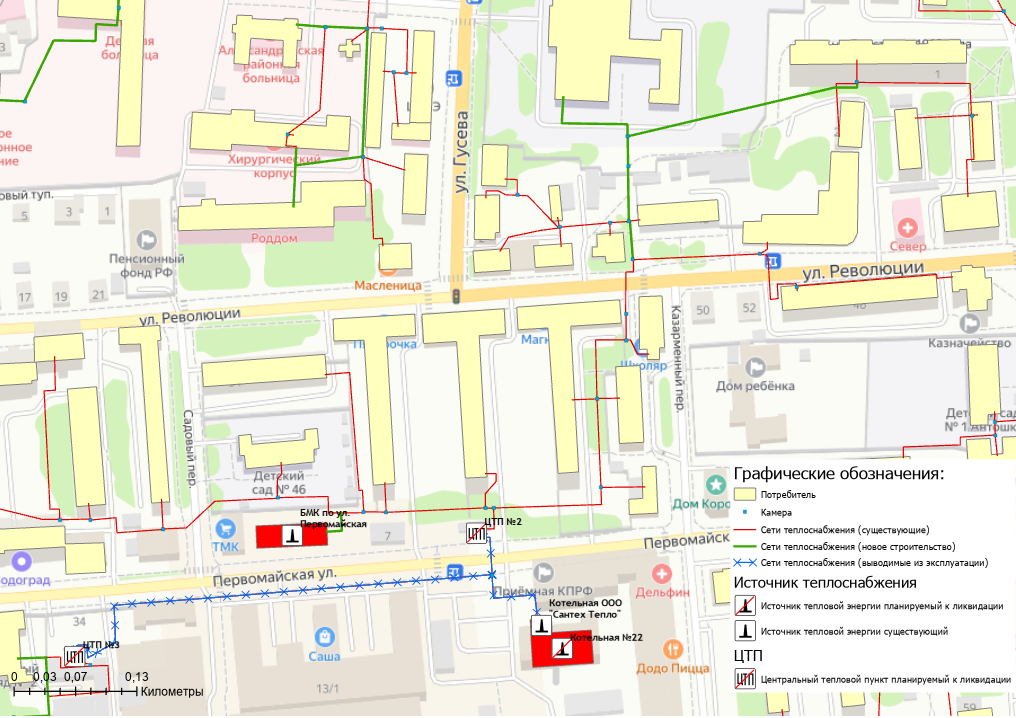 Рисунок 5.2.4 – Переключение тепловой нагрузки с ЦТП №2 на БМК ул. Первомайская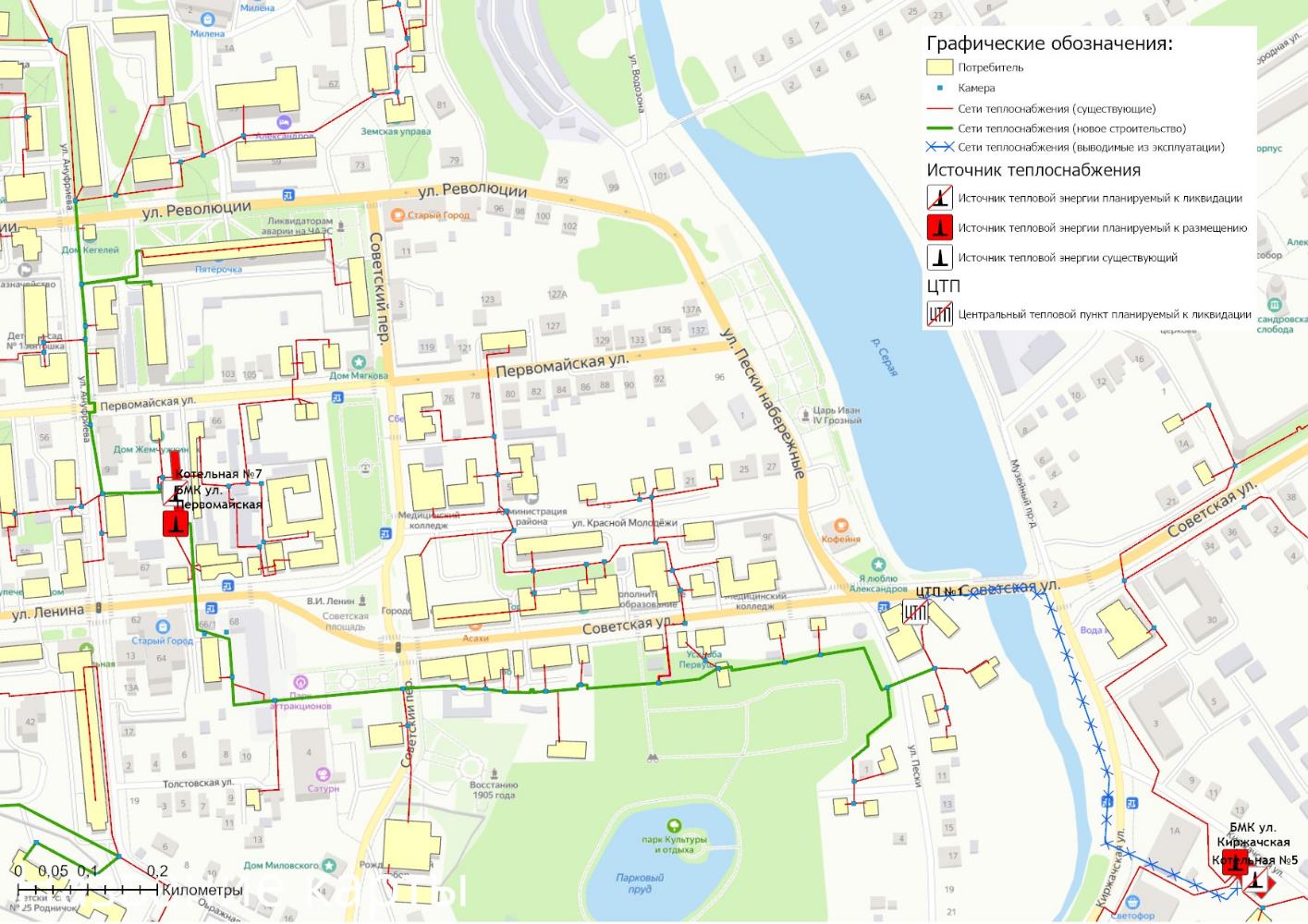 Рисунок 5.2.5 – Переключение тепловой нагрузки с ЦТП №1 на БМК ул. Первомайская-II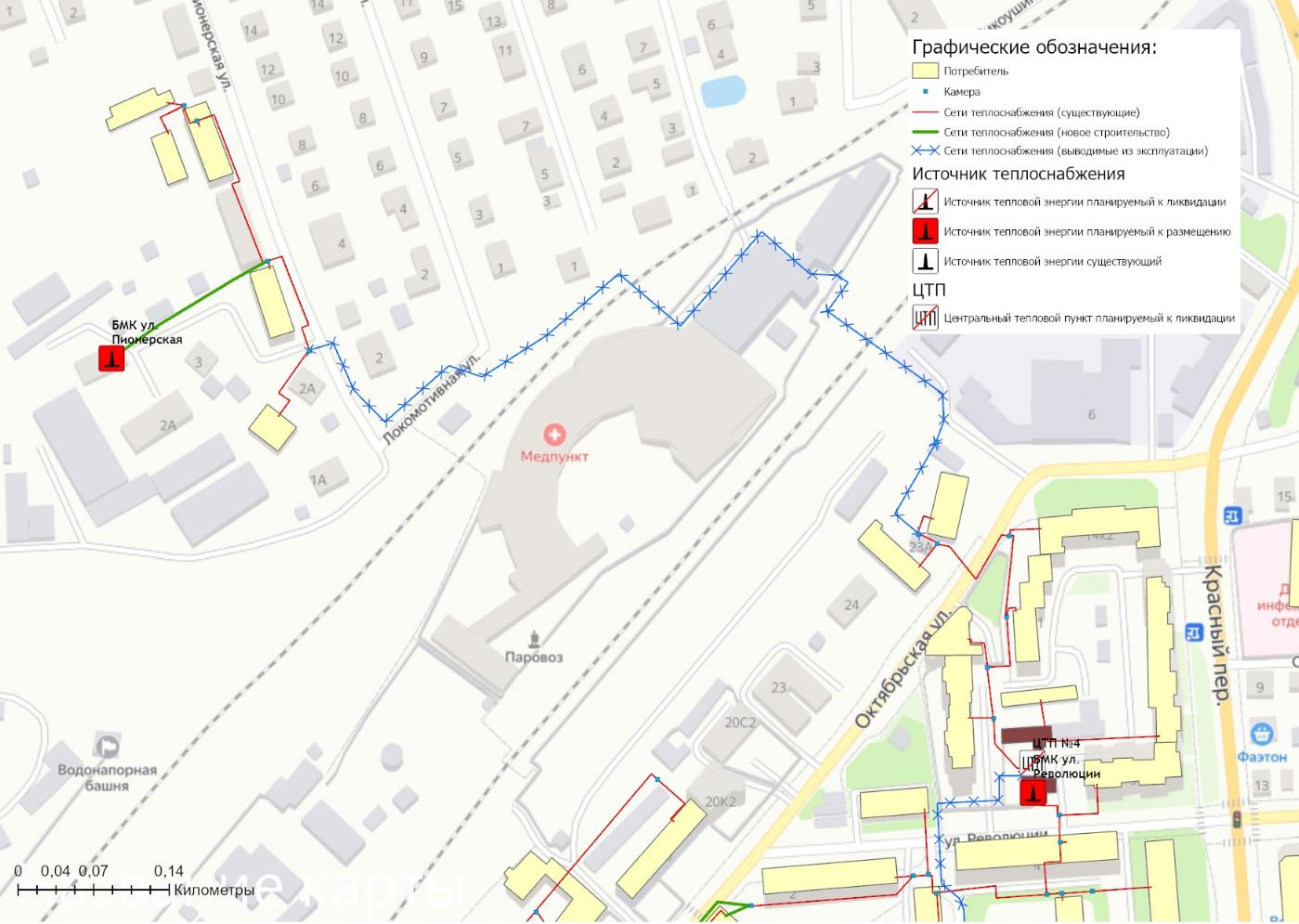 Рисунок 5.2.6 – Переключение тепловой нагрузки с ЦТП №4 на БМК ул. Пионерская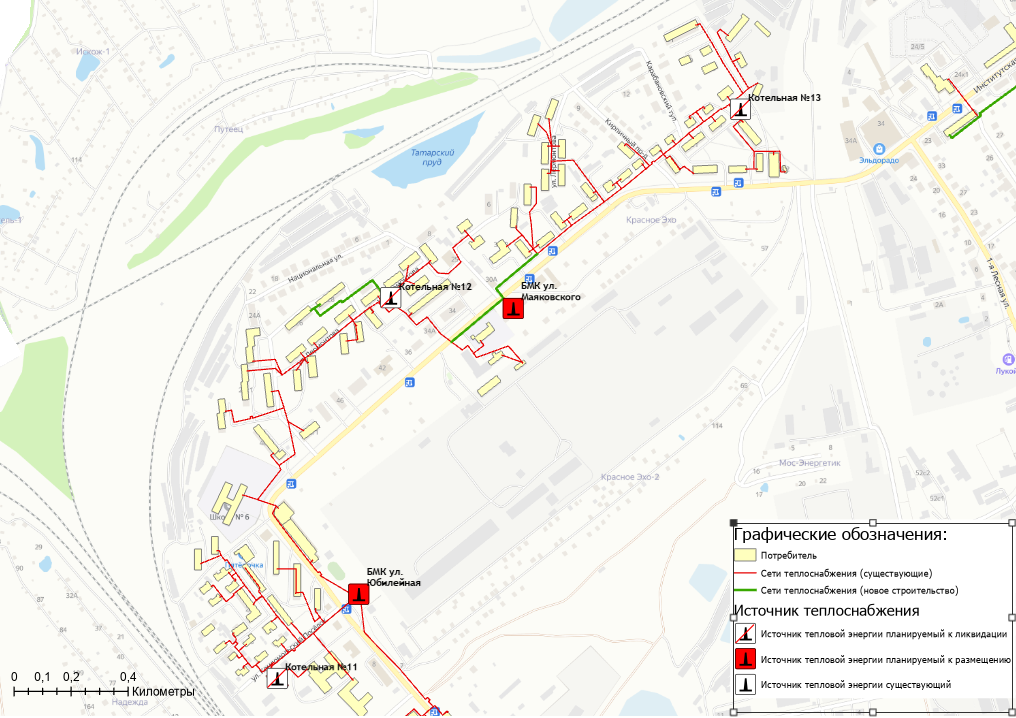 Рисунок 5.2.7 – БМК по ул. Маяковского и БМК по ул. Юбилейная с переключением нагрузки от котельной №11, котельной №12 и котельной №13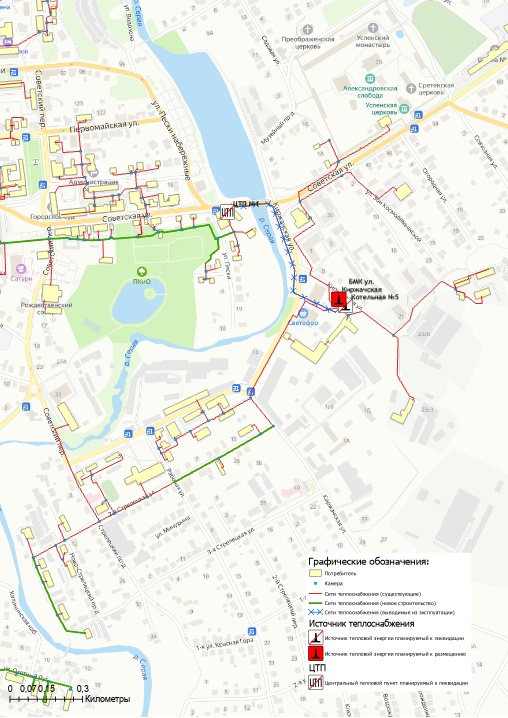 Рисунок 5.2.8 – Схема сети БМК по ул. Киржачская после перевода после перевода тепловой нагрузки ЦТП №1 на БМК ул. Первомайская-II5.3 Обоснование выбора приоритетного варианта перспективного развития систем теплоснабжения муниципального образования на основе анализа ценовых (тарифных) последствий для потребителейОсновным направлением развития системы теплоснабжения города Александрова предусматривается сокращение количества неэффективных энергоемких котельных с переводом тепловой нагрузки на новые источники теплоснабжения приближенным к центрам тепловых нагрузок.В таблице 5.3.1 представлена информация по приоритетному варианту перспективного развития систем теплоснабжения муниципального образования.Таблица 5.3.1 – Мастер-план развития систем теплоснабжения г. АлександровРезультатом реализации инвестиционных проектов является создание в г. Александров современной, энергоэффективной, работающей в автоматическом режиме системы теплоснабжения. Она обеспечит надежное и качественное теплоснабжение всех потребителей при отсутствии сверхнормативного роста платы граждан за коммунальные услуги. Суммарная финансовая потребность в реализацию мероприятий по строительству, реконструкции и техническому перевооружению источников тепловой энергии с учетом непредвиденных расходов по данным проектам на период до 2027 года составляет 1 827,034 млн. руб. в ценах 2022 года. Указанные объёмы финансовых средств являются ориентировочными и подлежат уточнению по итогам разработки проектно-сметной документации.Инвестирование проектов преимущественно предусматривается за счет средств бюджетов различных уровней (федеральный, региональный и местный).Глава 6. Существующие и перспективные балансы производительности водоподготовительных установок и максимального потребления теплоносителя теплопотребляющими установками потребителей, в том числе в аварийных режимах.6.1. Расчетная величина нормативных потерь теплоносителя в тепловых сетях в зонах действия источников тепловой энергии.Расчетные (нормируемые) потери сетевой воды в системе теплоснабжения включают расчетные технологические потери (затраты) сетевой воды и потери сетевой воды с нормативной утечкой из тепловой сети и систем теплопотребления. Среднегодовая нормативная утечка теплоносителя (м3/ч) из водяных тепловых сетей должна быть не более 0,25 % среднегодового объема воды в тепловой сети и присоединенных системах теплоснабжения независимо от схемы присоединения. Централизованная система теплоснабжения – закрытого типа. Расчетная величина нормативных потерь теплоносителя в тепловых сетях в зонах действия источников тепловой энергии муниципального образования город Александров приведена в таблице 1.3.11.1 Обосновывающих материалов Схемы теплоснабжения.6.2. Максимальный и среднечасовой расход теплоносителя (расход сетевой воды) на горячее водоснабжение потребителей с использованием открытой системы теплоснабжения в зоне действия каждого источника тепловой энергии, рассчитываемый с учетом прогнозных сроков перевода потребителей, подключенных к открытой системе теплоснабжения (горячего водоснабжения), на закрытую систему горячего водоснабжения.Открытые системы теплоснабжения в муниципальном образовании город Александров отсутствуют. Источники тепловой энергии муниципального образования город Александров функционируют по закрытой системе теплоснабжения. Перевод потребителей, подключенных к открытой системе теплоснабжения (горячего водоснабжения), на закрытую систему горячего водоснабжения, до конца расчетного периода не требуется.6.3. Сведения о наличии баков-аккумуляторов.В таблице 6.3.1 представлен перечень имеющихся баков аккумуляторов, используемых на котельных муниципального образования город Александров.Таблица 6.3.1 – Сведения о наличии баков-аккумуляторовНа остальных источниках теплоснабжения баки-аккумуляторы отсутствуют.6.4. Нормативный и фактический (для эксплуатационного и аварийного режимов) часовой расход подпиточной воды в зоне действия источников тепловой энергии.В соответствии с п. 6.16 СП 124.13330.2012 «Тепловые сети» для открытых и закрытых систем теплоснабжения должна предусматриваться дополнительно аварийная подпитка, расход которой принимается в количестве 2 % среднегодового объема воды в тепловой сети и присоединенных системах теплоснабжения независимо от схемы присоединения. Нормативный и фактический часовой расход подпиточной воды в зоне действия источников тепловой энергии приведен в таблице 6.4.1.В связи с высокой изношенностью участков тепловых сетей, осуществляется сверхнормативный (более чем в 2 раза) расход воды на подпитку тепловых сетей.6.5	Существующий и перспективный баланс производительности водоподготовительных установок и потерь теплоносителя с учетом развития системы теплоснабжения.Балансы производительности водоподготовительных установок теплоносителя для тепловых сетей сформированы по результатам сведения балансов тепловых нагрузок и тепловых мощностей источников систем теплоснабжения, после чего формируются балансы тепловой мощности источника тепловой энергии и присоединенной тепловой нагрузки в каждой зоне действия источника тепловой энергии по каждому из магистральных выводов (если таких выводов несколько) тепловой мощности источника тепловой энергии и определяются расходы сетевой воды, объем сетей и теплопроводов и потери в сетях по нормативам потерь. При одиночных выводах распределение тепловой мощности не требуется. Значения потерь теплоносителя в магистралях каждого источника принимаются с повышающим коэффициентом (1,05-1,1 в зависимости от химического состава исходной воды, используемой для подпитки теплосети, и технологической схемы водоочистки).Информация о существующем и перспективном балансе производительности водоподготовительных установок приведена в таблице 6.5.1.Таблица 6.4.1 – Перспективный расход воды на компенсацию потерь и затрат теплоносителя при передаче тепловой энергииПримечание: Данные за 2021 год по котельным, переданным в хозяйственное ведение МУП «Александровские тепловые системы» от ОАО «Александровские коммунальные системы» приведены за неполный календарный годТаблица 6.5.1 – Перспективные балансы производительности ВПУ и подпитки тепловой сети котельнойГлава 7. Предложения по строительству, реконструкции, техническому перевооружению и (или) модернизации источников тепловой энергии.Описание условий организации централизованного теплоснабжения, индивидуального теплоснабжения, а также поквартирного отопления, которое должно содержать в том числе определение целесообразности или нецелесообразности подключения (технологического присоединения) теплопотребляющей установки к существующей системе централизованного теплоснабжения исходя из недопущения увеличения совокупных расходов в такой системе централизованного теплоснабжения, расчет которых выполняется в порядке, установленном методическими указаниями по разработке схем теплоснабжения.Существующие зоны децентрализованного теплоснабжения и нагрузка потребителей с индивидуальным отоплением муниципального образования город Александров сохранятся на период актуализации схемы теплоснабжения. Потребители с индивидуальным теплоснабжением – это частные одноэтажные дома с неплотной застройкой в населенных пунктах, где индивидуальное теплоснабжение жилых домов сохранится на том же уровне на расчетный период действия Схемы теплоснабжения. Покрытие зоны перспективной тепловой нагрузки, не обеспеченной тепловой мощностью, ожидается от индивидуальных источников теплоснабжения.Описание текущей ситуации, связанной с ранее принятыми в соответствии с законодательством Российской Федерации об электроэнергетике решениями об отнесении генерирующих объектов к генерирующим объектам, мощность которых поставляется в вынужденном режиме в целях обеспечения надежного теплоснабжения потребителей.Решения об отнесении генерирующих объектов к генерирующим объектам, мощность которых поставляется в вынужденном режиме в целях обеспечения надежного теплоснабжения потребителей на территории муниципального образования город Александров, отсутствуют.Анализ надежности и качества теплоснабжения для случаев отнесения генерирующего объекта к объектам, вывод которых из эксплуатации может привести к нарушению надежности теплоснабжения (при отнесении такого генерирующего объекта к объектам, электрическая мощность которых поставляется в вынужденном режиме в целях обеспечения надежного теплоснабжения потребителей, в соответствующем году долгосрочного конкурентного отбора мощности на оптовом рынке электрической энергии (мощности) на соответствующий период), в соответствии с методическими указаниями по разработке схем теплоснабжения.До конца расчетного периода действия Схемы теплоснабжения в муниципальном образовании город Александров случаев отнесения генерирующего объекта к объектам, вывод которых из эксплуатации может привести к нарушению надежности теплоснабжения, не ожидается.Обоснование предлагаемых для строительства источников тепловой энергии, функционирующих в режиме комбинированной выработки электрической и тепловой энергии, для обеспечения перспективных тепловых нагрузок.Строительство источников тепловой энергии с комбинированной выработкой тепловой и электрической энергии для обеспечения перспективных тепловых нагрузок на расчетный период действия Схемы теплоснабжения не планируется. Обоснование предлагаемых для реконструкции и (или) модернизации действующих источников тепловой энергии, функционирующих в режиме комбинированной выработки электрической и тепловой энергии, для обеспечения перспективных приростов тепловых нагрузок.Реконструкция и (или) модернизация действующих источников тепловой энергии с комбинированной выработкой тепловой и электрической энергии для обеспечения перспективных тепловых нагрузок на расчетный период не планируется. Источники тепловой энергии, функционирующие в режиме комбинированной выработки электрической и тепловой энергии на территории муниципального образования город Александров, отсутствуют.Перспективные потребители тепловой нагрузки будут обеспечиваться тепловой энергией от отопительных источников тепловой энергии.Обоснование предложений по переоборудованию котельных в источники тепловой энергии, функционирующие в режиме комбинированной выработки электрической и тепловой энергии, с выработкой электроэнергии на собственные нужды теплоснабжающей организации в отношении источника тепловой энергии, на базе существующих и перспективных тепловых нагрузок.Реконструкция котельных для выработки электроэнергии в комбинированном цикле на базе существующих и перспективных нагрузок на расчетный период не планируется. Перспективные режимы загрузки источников тепловой энергии по присоединенной тепловой нагрузке представлены в Главе 4 Обосновывающих материалов. Обоснование предлагаемых для реконструкции и (или) модернизации котельных с увеличением зоны их действия путем включения в нее зон действия существующих источников тепловой энергии.По итогам реализации проектов, предусмотренных Схемой теплоснабжения на территории города Александров на период до 2027 года, предлагается:строительство БМК по ул. Геологов, мощностью 5,3 МВт;строительство БМК по ул. Новинская, мощностью 0,3 МВт;строительство БМК по ул. Гусева, мощностью 3,9 МВт;строительство БМК по ул. Радио, мощностью 0,9 МВт;строительство БМК по ул. Королева, мощностью 6,3 МВт;строительство БМК по ул. Калининская, мощностью 5,0 МВт;строительство БМК по ул. Киржачская, мощностью 4,5 МВт;строительство БМК по ул. Первомайская 2, мощностью 10 МВт;строительство БМК по ул. Советская, мощностью 0,9 МВт;строительство БМК по ул. Свердлов, мощностью 9,7 МВт;строительство БМК по ул. 1-я Крестьянская, мощностью 24,7 МВт;строительство БМК по ул. Революции, мощностью 10,8 МВт;строительство БМК 8-го микрорайона, мощностью 13,8 МВт;строительство БМК по ул. Пионерская, мощностью 0,6 МВт;строительство БМК по ул. Юбилейная, мощностью 7,74  МВт;строительство БМК по ул. Маяковского, мощностью 8,3 МВт.Установленная мощность перспективных блочно-модульных котельных подлежит уточнению по результатам разработки проектно-сметной документации. Информация об изменениях зон действия источников теплоснабжения приведена в разделе 5.3 Обосновывающих материалов Схемы теплоснабжения. Информация по существующим источникам теплоснабжения выводимых из эксплуатации приведена в разделе 7.10 Обосновывающих материалов. В таблице 7.7.1 и на рисунке 7.7.1 представлены данные по объему строительства источников теплоснабжения.Таблица 7.7.1 – План-график по строительству (реконструкции) источников теплоснабжения на территории города Александров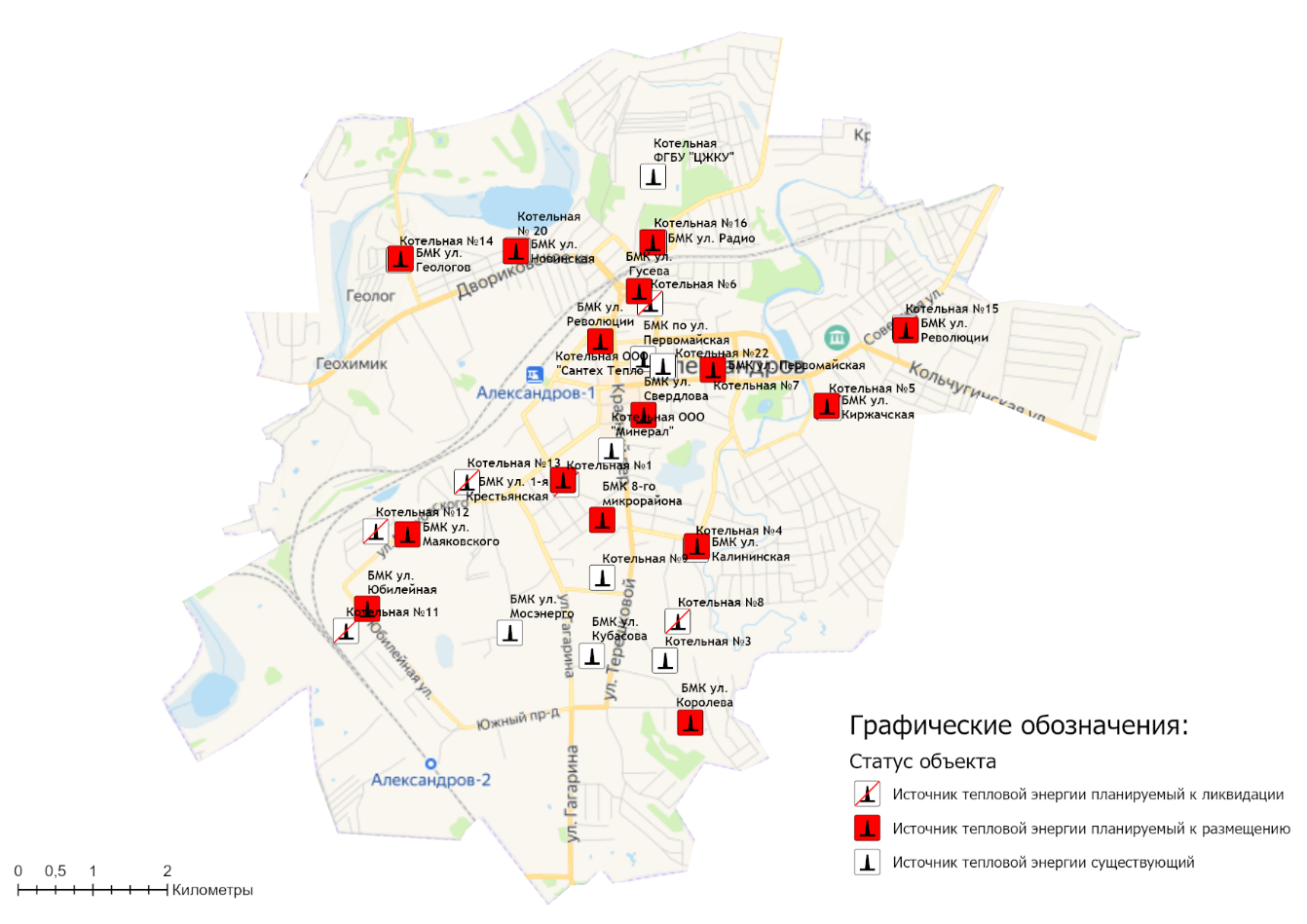 Рисунок 7.7.1 – План мероприятий по строительству газовых котельных на территории г. Александров Обоснование предлагаемых для перевода в пиковый режим работы котельных по отношению к источникам тепловой энергии, функционирующим в режиме комбинированной выработки электрической и тепловой энергии.Источников тепловой энергии с комбинированной выработкой тепловой и электрической энергии в муниципального образования город Александров нет, перевод в пиковый режим работы котельных не требуется. Обоснование предложений по расширению зон действия действующих источников тепловой энергии, функционирующих в режиме комбинированной выработки электрической и тепловой энергии.Источники тепловой энергии с комбинированной выработкой тепловой и электрической энергии в муниципальном образовании город Александров отсутствуют.  Обоснование предлагаемых для вывода в резерв и (или) вывода из эксплуатации котельных при передаче тепловых нагрузок на другие источники тепловой энергии.На перспективу до 2027 года планируется вывод из эксплуатации четырнадцати котельных с перераспределением тепловой нагрузки в соответствии с таблицей 7.10.1.Таблица 7.10.1 – Перераспределение тепловых нагрузок между источниками тепловой энергии в период 2021-2027 гг.Обоснование перспективных балансов тепловой мощности источников тепловой энергии и присоединенной тепловой нагрузки, а также ее распределение между источниками представлено в Главе 4 Обосновывающих материалов Схемы теплоснабжения.В таблице 7.7.1 приведены капитальные вложения для реализации инвестиционных проектов.  Обоснование организации индивидуального теплоснабжения в зонах застройки поселения, городского округа, города федерального значения малоэтажными жилыми зданиями.Покрытие возможной перспективной тепловой нагрузки на окраинах территории муниципального образования город Александров, где предполагается застройка, не обеспеченная тепловой мощностью централизованных источников, планируется индивидуальным теплоснабжением, так как эти зоны на расчетный период не планируется отапливать от централизованных систем.  Обоснование перспективных балансов производства и потребления тепловой мощности источников тепловой энергии и теплоносителя и присоединенной тепловой нагрузки в каждой из систем теплоснабжения поселения, городского округа, города федерального значения.На период действия Схемы теплоснабжения баланс производства и потребления тепловой мощности централизованных систем теплоснабжения сохраняется на уровне базового года. Увеличение и сокращение перспективной тепловой нагрузки не предполагается. Перспективные балансы тепловой мощности источников тепловой энергии и теплоносителя и присоединенной тепловой нагрузки в системе теплоснабжения на расчетный период представлены в главе 4 и 6 Обосновывающих материалов соответственно.  Анализ целесообразности ввода новых и реконструкции и (или) модернизации существующих источников тепловой энергии с использованием возобновляемых источников энергии, а также местных видов топлива.В качестве основного топлива на котельных муниципального образования город Александров используется природный газ. Природный газ является экономически выгодным по цене и эффективности. Необходимость переводить источники тепловой энергии на другие виды топлива, в т.ч. местные отсутствует. Источники тепловой энергии с использованием возобновляемых источников энергии в муниципальном образовании город Александров отсутствуют. Ввод новых источников тепловой энергии с использованием возобновляемых источников энергии не целесообразен ввиду отсутствия необходимых условий.   Обоснование организации теплоснабжения в производственных зонах на территории поселения, городского округа, города федерального значения.На территории муниципального образования обеспечение потребности промышленных предприятий в паре от централизованных источников теплоснабжения не предусматривается. Обеспечение промышленных предприятий тепловой энергией осуществляется от собственных источников теплоснабжения.Результаты расчетов радиуса эффективного теплоснабжения.Радиус эффективного теплоснабжения - максимальное расстояние от теплопотребляющей установки до ближайшего источника тепловой энергии в системе теплоснабжения, при превышении которого подключение теплопотребляющей установки к данной системе теплоснабжения нецелесообразно по причине увеличения совокупных расходов в системе теплоснабжения.Перспективный радиус эффективного теплоснабжения определен для существующего состояния систем теплоснабжения и расчетного периода (до 2027 г.) с учетом приростов тепловой нагрузки и расширения зон действия источников тепловой энергии (мощности). Результаты расчетов приведены в таблице 7.15.1.Таблица 7.15.1 – Эффективный радиус теплоснабжения источников тепловой энергии (мощности) города АлександровПо результатам реализации проектов по строительству новых источников теплоснабжения предполагается сокращение радиуса эффективного теплоснабжения за счет приближения источника теплоснабжения к центру тепловых нагрузок.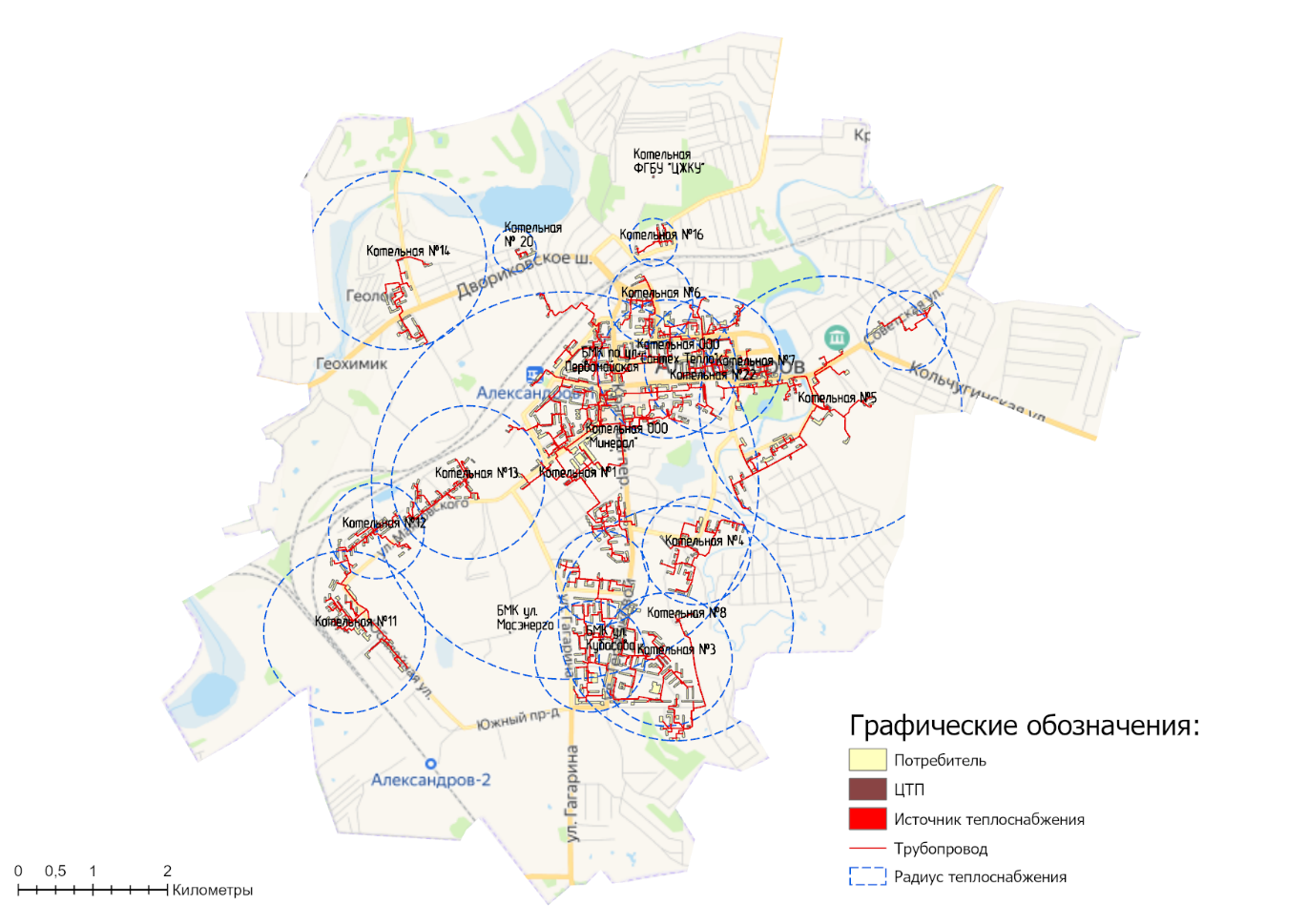 	Рисунок 7.15.1 – Существующие радиусы эффективного теплоснабжения котельных г. Александров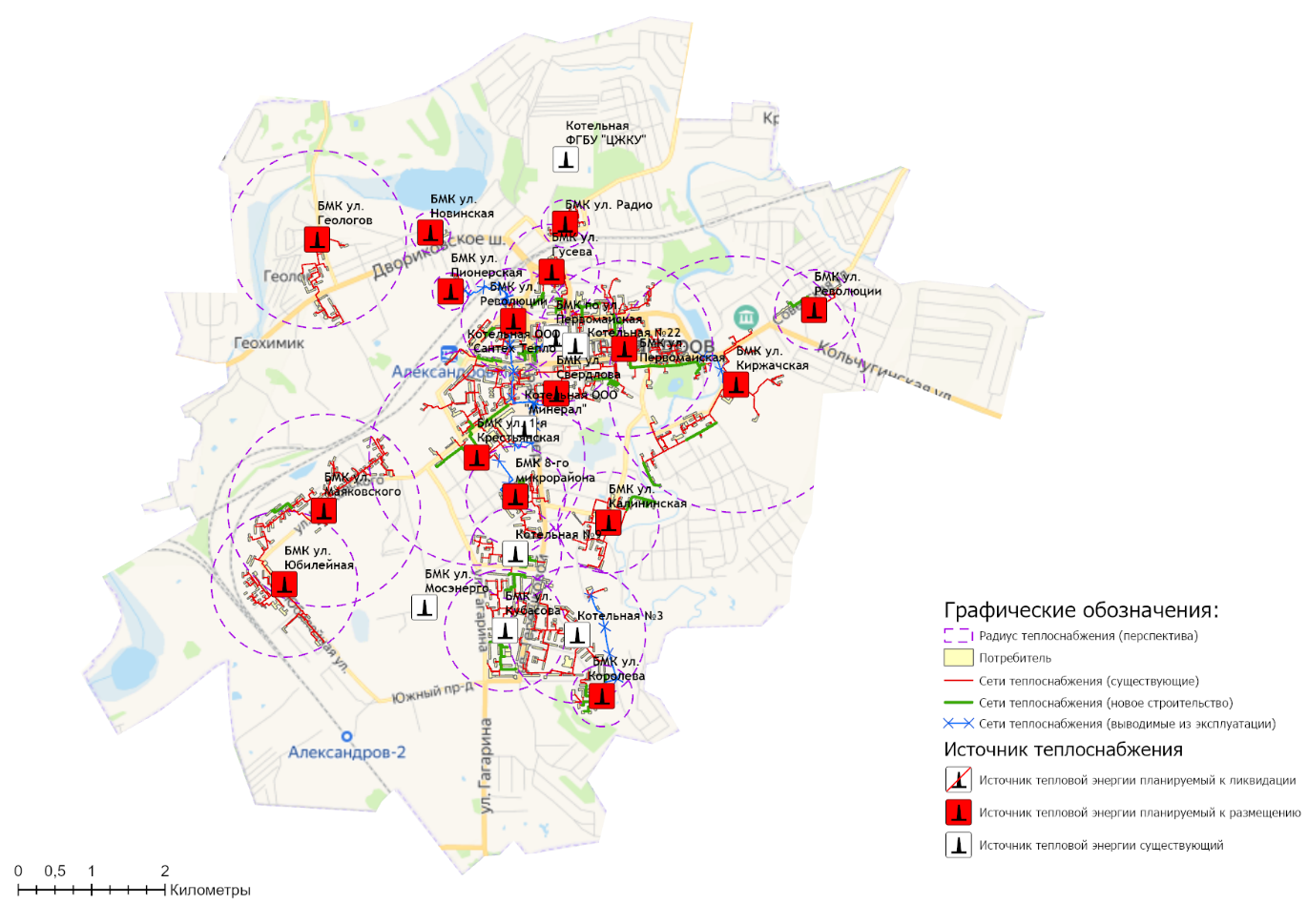 Рисунок 7.15.2 – Перспективные радиусы эффективного теплоснабжения котельных г. АлександровГлава 8. Предложения по строительству, реконструкции и (или) модернизации тепловых сетей.Предложения по реконструкции и (или) модернизации, строительству тепловых сетей, обеспечивающих перераспределение тепловой нагрузки из зон с дефицитом тепловой мощности в зоны с избытком тепловой мощности (использование существующих резервов)Реконструкция и строительство тепловых сетей, обеспечивающих перераспределение тепловой нагрузки из зон с дефицитом тепловой мощности в зоны с избытком тепловой мощности, не планируется. Дефициты тепловой мощности на источниках теплоснабжения планируется ликвидировать за счет проведения мероприятий по реконструкции котельных.Предложения по строительству тепловых сетей для обеспечения перспективных приростов тепловой нагрузки под жилищную, комплексную или производственную застройку во вновь осваиваемых районах поселения, городского округа, города федерального значенияСтроительство тепловых сетей для обеспечения перспективных приростов тепловой нагрузки под жилищную, комплексную или производственную застройку во вновь осваиваемых районах поселения не планируется, поскольку эти территории планируется организовывать с индивидуальным теплоснабжением. Предложения по строительству тепловых сетей, обеспечивающих условия, при наличии которых существует возможность поставок тепловой энергии потребителям от различных источников тепловой энергии при сохранении надежности теплоснабженияСтроительство тепловых сетей, обеспечивающих условия, при наличии которых существует возможность поставок тепловой энергии потребителям от различных источников тепловой энергии при сохранении надежности теплоснабжения, не предусматривается.Предложения по строительству, реконструкции и (или) модернизации тепловых сетей для повышения эффективности функционирования системы теплоснабжения, в том числе за счет перевода котельных в пиковый режим работы или ликвидации котельных.Схемой теплоснабжения г. Александров предусмотрены мероприятия по строительству и реконструкции тепловых сетей для реализации следующих мероприятий:переключение потребителей с ЦТП №3 котельной №22 на ЦТП №4 котельной №1.  переключение потребителей ЦТП №2 по ул. Первомайская и части потребителей котельной №7 на блочно-модульную котельную по ул. Первомайская и котельную №1. переключение потребителей от котельной №11 на блочно-модульную котельную по ул. Юбилейная.  переключение потребителей от котельной №12 и №13 на блочно-модульную котельную по ул. Маяковского. переключение потребителей от ЦТП №1 по ул. Пески на блочно-модульную котельную ул. Первомайская-II. Перечень участков строительство или реконструкция которых необходима для повышения эффективности функционирования системы теплоснабжения представлен в таблице 8.4.1. Таблица 8.4.1 – План-график по строительству (реконструкции) участков тепловых сетей на территории города АлександровПредложения по строительству тепловых сетей для обеспечения нормативной надежности теплоснабжения.По итогам проведенных расчетов по оценке надежности систем теплоснабжения муниципального образования город Александров, установлено, что наиболее ненадежными является участки тепловой сети I-го контура от котельной №1.С целью повышения надежности поставки тепловой энергии потребителям, подключенным к котельной №1, Схемой теплоснабжения предусматривается реализация мероприятий по строительству блочно-модульных котельных взамен существующих ЦТП, с последующим выводом тепловых сетей I-го контура из эксплуатации.С целью обеспечения нормативной надежности теплоснабжения на период до 2027 предусматривается строительство участков тепловых сетей, представленных в таблице 8.5.1.Таблица 8.5.1 – План мероприятий по строительству новых участков тепловых сетей с целью повышения надежности систем теплоснабженияПредложения по реконструкции и (или) модернизации тепловых сетей с увеличением диаметра трубопроводов для обеспечения перспективных приростов тепловой нагрузки.Реконструкция тепловых сетей с увеличением диаметра трубопроводов не требуется, перспективные приросты тепловой нагрузки на расчетный период предполагаются компенсировать от участков с достаточным диаметром.Предложения по реконструкции и (или) модернизации тепловых сетей, подлежащих замене в связи с исчерпанием эксплуатационного ресурсаТепловые сети в г. Александров преимущественно были введены в эксплуатацию до 1990 года, в связи с чем они частично находятся в ветхом состоянии, поэтому в период до 2027 г. планируется плановая замена тепловых сетей.Проведение работ по модернизации тепловых сетей, подлежащих замене в связи с исчерпанием эксплуатационного ресурса, планируется осуществлять, за счет средств, предусмотренных тарифом на тепловую энергию, а именно расходами на капитальный ремонт в объеме установленном региональным органом регулирования.Предложения по строительству, реконструкции и (или) модернизации насосных станций.На перспективу до 2027 Схемой теплоснабжения предусматривается приближение источников теплоснабжения к центрам тепловых нагрузок. По завершению строительства новых газовых блочно-модульных котельных, представленных в таблице 7.7.1 и участков тепловых сетей, указанных в таблице 8.4.1 существующие центральные тепловые пункты выводятся из эксплуатации (рисунок 8.8.1):ЦТП №4 ул. Революции;ЦТП №5 ул. Перфильева;ЦТП №6 ул. Свердлова;ЦТП №8 8-ой микрорайон;ЦТП №1 ул. Пески;ЦТП №7 ул. Королёва;ЦТП №2 ул. Первомайская;ЦТП №3 Красный переулок.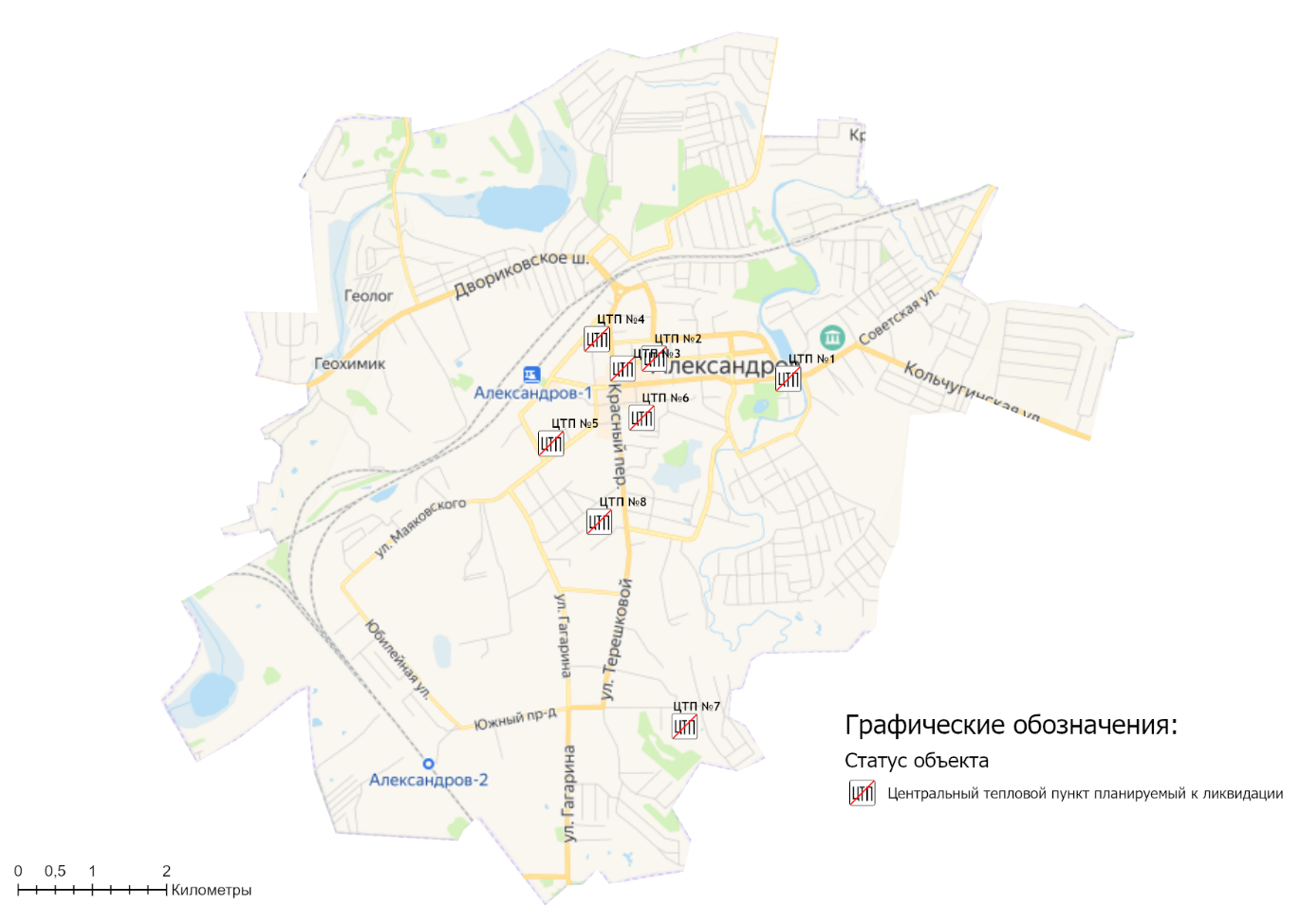 Рисунок 8.8.1 – План мероприятий по выводу ЦТП из эксплуатации на территории г. АлександровГлава 9. Предложения по переводу открытых систем теплоснабжения (горячего водоснабжения) в закрытые системы горячего водоснабженияТехнико-экономическое обоснование предложений по типам присоединений теплопотребляющих установок потребителей (или присоединений абонентских вводов) к тепловым сетям, обеспечивающим перевод потребителей, подключенных к открытой системе теплоснабжения (горячего водоснабжения), на закрытую систему горячего водоснабжения.Источники тепловой энергии муниципального образования город Александров функционируют по закрытой системе теплоснабжения. Перевод потребителей, подключенных к открытой системе теплоснабжения (горячего водоснабжения), на закрытую систему горячего водоснабжения, до конца расчетного периода не требуется.Выбор и обоснование метода регулирования отпуска тепловой энергии от источников тепловой энергии.Отпуск теплоты на отопление регулируется тремя методами: качественным, количественным, качественно-количественным. В системах теплоснабжения муниципального образования город Александров регулирование отпуска тепловой энергии от источников тепловой энергии до потребителей осуществляется качественным методом.Предложения по реконструкции тепловых сетей для обеспечения передачи тепловой энергии при переходе от открытой системы теплоснабжения (горячего водоснабжения) к закрытой системе горячего водоснабжения.Открытые системы теплоснабжения в муниципальном образовании город Александров отсутствуют. Реконструкции тепловых сетей для обеспечения передачи тепловой энергии при переходе от открытой системы теплоснабжения (горячего водоснабжения) к закрытой системе горячего водоснабжения не требуется.Расчет потребности инвестиций для перевода открытой системы теплоснабжения (горячего водоснабжения) в закрытую систему горячего водоснабжения.Открытые системы теплоснабжения в муниципальном образовании город Александров отсутствуют. Инвестиции для перевода открытой системы теплоснабжения (горячего водоснабжения) в закрытую систему горячего водоснабжения не требуются.Оценка целевых показателей эффективности и качества теплоснабжения в открытой системе теплоснабжения (горячего водоснабжения) и закрытой системе горячего водоснабжения.Существуют следующие недостатки открытой схемы теплоснабжения: - повышенные расходы тепловой энергии на отопление и ГВС; - высокие удельные расходы топлива и электроэнергии на производство тепловой энергии;- повышенные затраты на эксплуатацию котельных и тепловых сетей; - не обеспечивается качественное теплоснабжение потребителей из-за больших потерь тепла и количества повреждений на тепловых сетях;- повышенные затраты на химводоподготовку; - при небольшом разборе вода начинает остывать в трубах. Целевые показатели эффективности и качества теплоснабжения по переходу с открытой системы теплоснабжения (горячего водоснабжения) на закрытую настоящей Схемой теплоснабжения не устанавливаются, по причине отсутствия на территории муниципального образования г. Александров открытых систем теплоснабжения.Предложения по источникам инвестиций.Мероприятия по переводу открытых систем теплоснабжения (горячего водоснабжения) в закрытые системы горячего водоснабжения не запланированы. Инвестиции для этих мероприятий не требуются.Глава 10. Перспективные топливные балансыРасчеты по каждому источнику тепловой энергии перспективных максимальных часовых и годовых расходов основного вида топлива для зимнего и летнего периодов, необходимого для обеспечения нормативного функционирования источников тепловой энергии на территории поселения, городского округа, города федерального значения.В перспективе для муниципального образования город Александров природный газ остаётся единственным используемым видом топлива на источниках теплоснабжения, что объясняется наибольшей экономической эффективностью его применения при производстве тепловой энергии.Расчет плановых значений удельных расходов топлива на выработанную тепловую энергию проводился на основании главы V «Порядка определения нормативов удельного расхода топлива при производстве электрической и тепловой энергии» Приказа Минэнерго РФ от 20 декабря 2008 г. №323 «Об утверждении порядка определения нормативов удельного расхода топлива при производстве электрической и тепловой энергии». Для расчета плановых показателей потребления топлива на объектах теплоснабжения муниципального образования город Александров были приняты следующие условия:для расчета перспективного потребления топлива принимались значения плановой выработки тепловой энергии, приведенные в Главе 2 Обосновывающих материалов;перспективный удельный расход условного топлива (УРУТ) на выработку тепловой энергии на новом оборудовании принимался в соответствии с паспортными характеристиками жаротрубных водогрейных котлов;УРУТ на выработку тепловой энергии для базового периода актуализации схемы теплоснабжения принимался в соответствии с показателями, утвержденными органом регулирования при установлении тарифов на тепловую энергию.Перспективное топливопотребление было рассчитано с учетом реализации мероприятий по строительству новых источников теплоснабжения до окончания планируемого периода и представлено в таблице ниже.Таблица 10.1.1. – Прогнозные значения расходов условного топлива на выработку тепловой энергии источниками тепловой энергииПримечание: Данные за 2021 год по котельным, переданным в хозяйственное ведение МУП «Александровские тепловые системы» от ОАО «Александровские коммунальные системы» приведены за неполный календарный годТаким образом, на основании данных таблицы 10.1.1 на перспективу до 2027 года предполагается:- по результатам выполнения мероприятий по строительству новых источников теплоснабжения на территории г. Александров, снижение значения удельного расхода топлива на 3% от базового значения.В таблице 10.1.2 приведены результаты расчета максимальных часов расходов основного вида топлива – природный газ, в отношении централизованных источников теплоснабжения.Таблица 10.1.2 – Расчеты максимальных часовых расходов основного топливаРезультаты расчетов по каждому источнику тепловой энергии нормативных запасов топлива.Расчеты нормативных запасов топлива по источникам тепловой энергии не производились, в связи с тем, что использование резервных видов топлива не предусмотрено.В соответствии с распоряжением администрации Владимирской области от 30.09.2021 № 773-р «Об утверждении графика перевода потребителей Владимирской области на резервные виды топлива при похолоданиях в I квартале 2022 года» котельные г. Александрова в графике перевода отсутствуют.Вид топлива, потребляемый источником тепловой энергии, в том числе с использованием возобновляемых источников энергии и местных видов топлива.Основным видом топлива для котельных муниципального образования город Александров является природный газ (см. раздел 1.8.1 Обосновывающих материалов Схемы теплоснабжения). Резервное топливо на котельных г. Александров отсутствует. Индивидуальные источники тепловой энергии в частных жилых домах в качестве топлива используют природный газ и дрова. Местным видом топлива на территории г. Александров являются дрова. Существующие источники тепловой энергии г. Александров не используют местные виды топлива в качестве основного в связи с низким КПД и высокой себестоимостью. Возобновляемые источники энергии на территории города отсутствуют.Виды топлива, их долю и значение низшей теплоты сгорания топлива, используемые для производства тепловой энергии по каждой системе теплоснабжения.В качестве основного топлива на территории муниципального образования город Александров используется природный газ. Информация о низшей теплоте сгорания топлива, используемого для производства тепловой энергии по системам теплоснабжения по состоянию на 2022 год представлена в таблице ниже.Таблица 10.4.1 – Установленный топливный режим котельныхПреобладающий в муниципальном образовании вид топлива, определяемый по совокупности всех систем теплоснабжения, находящихся в соответствующем поселении, городском округе.В муниципальном образовании город Александров для централизованных источников теплоснабжения преобладающим видом топлива является природный газ. Основным видом топлива индивидуальных источников теплоснабжения на территории муниципального образования город Александров является природный газ.Приоритетное направление развития топливного баланса муниципального образования.Приоритетным направлением развития топливного баланса муниципального образования город Александров является сохранение природного газа как основного вида топлива котельных.Глава 11. Оценка надежности теплоснабжения11.1. Метод и результаты обработки данных по отказам участков тепловых сетей (аварийным ситуациям), средней частоты отказов участков тепловых сетей (аварийных ситуаций) в каждой системе теплоснабжения.Тепловые сети муниципального образования город Александров состоят из не резервируемых участков. В соответствии со СНиП 41-02-2003 минимально допустимые показатели вероятности безотказной работы следует принимать (пункт «6.26») для: - источника теплоты Рит = 0,97; - тепловых сетей Ртс = 0,9; - потребителя теплоты Рпт = 0,99; - системы централизованного теплоснабжения (СЦТ) в целом Рсцт = 0,9×0,97×0,99 = 0,86. Расчет вероятности безотказной работы тепловых сетей выполнен в соответствии с алгоритмом Приложения 9 Методических рекомендаций по разработке схем теплоснабжения. Интенсивность отказов каждой тепловой сети (без резервирования) принята зависимостью от срока ее эксплуатации.Таблица 11.1.1 – Расчетные значения интенсивности и потока отказов участков тепловых сетейПо результатам проведенных расчетов установлено, что низкий уровень надежности работы централизованных систем теплоснабжения осуществляется в границах котельной №1. Уровень надежности остальных систем централизованного теплоснабжения находится на уровне нормативных значений.Метод и результаты обработки данных по восстановлениям отказавших участков тепловых сетей (участков тепловых сетей, на которых произошли аварийные ситуации), среднего времени восстановления отказавших участков тепловых сетей в каждой системе теплоснабжения.Время восстановления теплоснабжения потребителей тепловой энергии напрямую зависит от времени восстановления тепловых сетей. Это значение для систем теплоснабжения соответствует требованию СНиП 41-02-2003 «Тепловые сети».Результаты расчета интенсивности восстановления участков тепловых сетей представлен далее в таблице.Таблица 11.2.2 – Расчетные значения интенсивности восстановления участков тепловых сетейРезультаты оценки вероятности отказа (аварийной ситуации) и безотказной (безаварийной) работы системы теплоснабжения по отношению к потребителям, присоединенным к магистральным и распределительным теплопроводам.В таблице ниже представлены средние показатели вероятности безотказной работы потребителя для каждого источника тепловой энергии.Надежность расчетного уровня теплоснабжения оценивается коэффициентами готовности, определяемыми для каждого узла-потребителя и представляющими собой вероятности того, что в произвольный момент времени в течение отопительного периода потребителю будет обеспечена подача расчетного количества тепла.Надежность пониженного уровня теплоснабжения потребителей оценивается вероятностями безотказной работы, определяемыми для каждого потребителя и представляющими собой вероятности того, что в течение отопительного периода температура воздуха в зданиях не опустится ниже граничного значения.Таблица 11.3.1 – Результаты расчета показателей надежности потребителей тепловой энергииДля оценки надежности системы теплоснабжения используются следующие показатели, установленные в соответствии с пунктом 123 Правил организации теплоснабжения в Российской Федерации, утвержденным постановлением Правительства Российской Федерации от 8 августа 2012 года №808:показатель надежности электроснабжения источников тепловой энергии (Кэ);показатель надежности водоснабжения источников тепловой энергии (Кв);показатель надежности топливоснабжения источников тепловой энергии (Кт);показатель соответствия тепловой мощности источников тепловой энергии и пропускной способности тепловых сетей расчетным тепловым нагрузкам потребителей (Кб);показатель уровня резервирования источников тепловой энергии и элементов тепловой сети путем их кольцевания и устройств перемычек (Кр);показатель технического состояния тепловых сетей, характеризуемый наличием ветхих, подлежащих замене трубопроводов (Кс);показатель интенсивности отказов систем теплоснабжения (Котк.тс и Котк.ит);показатель относительного аварийного недоотпуска тепла (Кнед);показатель готовности теплоснабжающих организаций к проведению аварийно-восстановительных работ в системах теплоснабжения (итоговый показатель) (Кгот);показатель укомплектованности ремонтным и оперативно-ремонтным персоналом (Кп);показатель оснащенности машинами, специальными механизмами и оборудованием (Км);показатель наличия основных материально-технических ресурсов (Ктр);показатель укомплектованности передвижными автономными источниками электропитания для ведения аварийно-восстановительных работ (Кис).Расчет производился на основании исходных значений, представленных в таблице 1.9.1.1 и 1.9.1.2 Обосновывающих материалов Схемы теплоснабжения. Результаты расчетов приведены в таблице 11.3.2.Таблица 11.3.2 – Показатели надежности систем теплоснабжения муниципального образованияРезультаты оценки коэффициентов готовности теплопроводов к несению тепловой нагрузки.Надежность расчетного уровня теплоснабжения оценивается коэффициентами готовности, определяемыми для каждого узла-потребителя и представляющими собой вероятности того, что в произвольный момент времени в течение отопительного периода потребителю будет обеспечена подача расчетного количества тепла. Результаты расчета показателей надёжности потребителей тепловой энергии представлены в таблице ниже. В таблице представлены минимальные и максимальные значения коэффициента готовности системы к теплоснабжению потребителя для каждого источника тепловой энергии.Таблица 11.4.1 – Расчетные значения коэффициента готовности системы к теплоснабжению потребителяРезультаты оценки недоотпуска тепловой энергии по причине отказов (аварийных ситуаций) и простоев тепловых сетей и источников тепловой энергии.Выполнив оценку вероятности безотказной работы каждого магистрального теплопровода легко определить средний (как вероятностную меру) недоотпуск тепла для каждого потребителя, присоединенного к этому магистральному теплопроводу. Вычислив вероятность безотказной работы теплопровода относительно выбранного потребителя и, соответственно, вероятность отказа теплопровода относительно выбранного потребителя недоотпуск рассчитывается как - среднегодовая тепловая мощность теплопотребляющих установок потребителя (либо, тепловая нагрузка потребителя), Гкал/ч;- продолжительность отопительного периода, час;- вероятность отказа теплопровода.Данные о расчетных объемах недоотпуска тепловой энергии на отопление потребителей на основе результатов расчёта показателей надёжности в программном комплексе ГИРК «ТеплоЭксперт» представлены в таблице ниже.Таблица 11.5.1 – Результаты расчета недоотпуска тепловой энергииГлава 12. Обоснование инвестиций в строительство, реконструкцию, техническое перевооружение и (или) модернизацию.Оценка финансовых потребностей для осуществления строительства, реконструкции, технического перевооружения и (или) модернизации источников тепловой энергии и тепловых сетей.Сводная величина необходимых инвестиций для осуществления строительства, реконструкции, технического перевооружения и (или) модернизации источников тепловой энергии и тепловых сетей представлена в таблице 12.3.1. Расчет оценки объемов капитальных вложений в строительство, реконструкцию и модернизацию объектов централизованных систем теплоснабжения выполнен при использовании: - коммерческих предложений от проектных и монтажных организаций;- проектно-сметной документации на объекты теплоснабжения;- НЦС 81-02-13-2022. Сборник №13. Наружные тепловые сети (утв. Приказом Минстроя России от 28.03.2022 г. №205/пр);- НЦС 81-02-19-2022. Сборник №19. Здания и сооружения городской инфраструктуры (утв. Приказом Минстроя России от 29.03.2022 г. №217/пр).Помимо капитальных затрат, инвестиционные затраты так же учитывают инфляционную составляющую, в соответствии с индексом-дефлятором инвестиций по данным Министерства экономического развития РФ.Обоснованные предложения по источникам инвестиций, обеспечивающих финансовые потребности для осуществления строительства, реконструкции, технического перевооружения и (или) модернизации источников тепловой энергии и тепловых сетей.Финансирование мероприятий по строительству, реконструкции и техническому перевооружению источников тепловой энергии и тепловых сетей предусматривается за счет бюджетных средств, путем включения разработанных проектов в федеральные и региональные целевые программы по модернизации объектов коммунальной инфраструктуры. Также реализация рассматриваемых проектов возможна за счет средств теплоснабжающих организаций (концессионера, при передаче объектов теплоснабжения в концессию), состоящих преимущественно из прибыли и амортизационных отчислений от основной деятельности.Все необходимые мероприятия должны быть включены в инвестиционную, ремонтную и иные программы теплоснабжающей организации (концессионера), на основании чего капитальные затраты на осуществление необходимых мероприятий учитываются региональным регулирующим органом в составе необходимой валовой выручки предприятия.Информация о стоимости реализации в разбивке по мероприятиям представлены в Главе 7 и 8 Обосновывающих материалов.Таблица 12.3.1 – Сводная оценка стоимости основных мероприятий и величины необходимых капитальных вложений в строительство и реконструкцию объектов централизованных систем теплоснабженияРасчеты экономической эффективности инвестиций.Оценка экономического эффекта от капитальных вложений в строительство и реконструкцию объектов централизованных систем теплоснабжения приведен в таблице ниже.Таблица 12.3 – Оценка экономического эффекта от реализации мероприятийРасчеты ценовых (тарифных) последствий для потребителей при реализации программ строительства, реконструкции, технического перевооружения и (или) модернизации систем теплоснабжения.Информация о среднегодовых значениях тарифов теплоснабжающей организации на расчетный период действия схемы теплоснабжения при реализации проектов по реконструкции объектов теплоснабжения представлены в Главе 14 Обосновывающих материалов Схемы теплоснабжения.В связи с тем, что реализация указанных проектов предусматривается за счет бюджетного финансирования, то в составе структуры долгосрочных параметров тарифного регулирования будут приняты значения с учетом реализации проектов, представленных в Главе 7 и 8 Обосновывающих материалов. Получение дополнительной экономии от реализации представленных проектов теплоснабжающей организацией не предполагается.Глава 13. Индикаторы развития систем теплоснабжения муниципального образованияИндикаторы развития систем теплоснабжения разрабатываются в соответствии c пунктом 79 Постановления Правительства РФ №154 от 22.02.2012 г. «Требования к схемам теплоснабжения, порядку их разработки и утверждения». В Схеме теплоснабжения муниципального образования должны быть приведены результаты оценки существующих и перспективных значений следующих индикаторов развития систем теплоснабжения:количество прекращений подачи тепловой энергии, теплоносителя в результате технологических нарушений на тепловых сетях;количество прекращений подачи тепловой энергии, теплоносителя в результате технологических нарушений на источниках тепловой энергии;удельный расход условного топлива на единицу тепловой энергии, отпускаемой с коллекторов источников тепловой энергии (отдельно для тепловых электрических станций и котельных);отношение величины технологических потерь тепловой энергии, теплоносителя к материальной характеристике тепловой сети;коэффициент использования установленной тепловой мощности;удельная материальная характеристика тепловых сетей, приведенная к расчетной тепловой нагрузке;доля тепловой энергии, выработанной в комбинированном режиме (как отношение величины тепловой энергии, отпущенной из отборов турбоагрегатов, к общей величине выработанной тепловой энергии в границах городского округа;удельный расход условного топлива на отпуск электрической энергии;коэффициент использования теплоты топлива (только для источников тепловой энергии, функционирующих в режиме комбинированной выработки электрической и тепловой энергии);доля отпуска тепловой энергии, осуществляемого потребителям по приборам учета, в общем объеме отпущенной тепловой энергии;средневзвешенный (по материальной характеристике) срок эксплуатации тепловых сетей (для каждой системы теплоснабжения);отношение материальной характеристики тепловых сетей, реконструированных за год, к общей материальной характеристике тепловых сетей (фактическое значение за отчетный период и прогноз изменения при реализации проектов, указанных в утвержденной схеме теплоснабжения) (для каждой системы теплоснабжения, а также для городского округа;отношение установленной тепловой мощности оборудования источников тепловой энергии, реконструированного за год, к общей установленной тепловой мощности источников тепловой энергии (фактическое значение за отчетный период и прогноз изменения при реализации проектов, указанных в утвержденной схеме теплоснабжения)отсутствие зафиксированных фактов нарушения антимонопольного законодательства (выданных предупреждений, предписаний), а также отсутствие применения санкций, предусмотренных Кодексом Российской Федерации об административных правонарушениях, за нарушение законодательства Российской Федерации в сфере теплоснабжения, антимонопольного законодательства Российской Федерации, законодательства Российской Федерации о естественных монополиях.В таблицах ниже приведены индикаторы развития систем теплоснабжения единых теплоснабжающих организаций, осуществляющих деятельность на территории муниципального образования город Александров.Таблица 13.1 – Индикаторы развития систем теплоснабжения МУП «АТС»Таблица 13.2 – Индикаторы развития систем теплоснабжения ООО «Минерал»Таблица 13.3 – Индикаторы развития систем теплоснабжения ООО «Сантех-Тепло»Таблица 13.4 – Индикаторы развития систем теплоснабжения ФГБУ «ЦЖКУ» (котельная инв.№21)Глава 14. Ценовые (тарифные) последствия Тарифно-балансовые расчетные модели теплоснабжения потребителей по каждой системе теплоснабжения.Тарифно-балансовые модели теплоснабжения по каждой системе теплоснабжения на 2023 год приведены в таблицах ниже.Таблица 14.1.1 – Технико-экономические показатели котельных г. Александров (на 2023 г.)14.2 Тарифно-балансовые расчетные модели теплоснабжения потребителей по каждой единой теплоснабжающей организации.Показатели тарифно-балансовой модели по теплоснабжающим организациям приведены в таблицах ниже.Таблица 14.2.1 – Структура необходимой валовой выручки МУП «АТС» и ООО «Минерал»Таблица 14.2.2 – Структура необходимой валовой выручки ООО «Сантех-Тепло» 14.3 Результаты оценки ценовых (тарифных) последствий реализации проектов схемы теплоснабжения на основании разработанных тарифно-балансовых моделей.Плановые тарифы на тепловую энергию, поставляемую потребителям муниципального образования город Александров по единым теплоснабжающим организациям представлен в таблице ниже.Таблица 14.3 – Перспективные тарифы на тепловую энергию (мощность)Глава 15. Реестр единых теплоснабжающих организаций15.1 Реестр систем теплоснабжения, содержащий перечень теплоснабжающих организаций, действующих в каждой системе теплоснабжения, расположенных в границах поселения, городского округа, города федерального значения.По состоянию на апрель 2022 года на территории муниципального образования город Александров деятельность в сфере теплоснабжения осуществляют следующие юридические лица:- МУП «Александровские тепловые системы» (ИНН 3301032805 ОГРН 1143339001255);- ООО «Сантех-Тепло» (ИНН 3301021948 ОГРН 1073339002681);- ООО «Минерал» (ИНН 3324124611 ОГРН 1143304011443);- ФГБУ «Центральное жилищно-коммунальное управление» Минобороны России (ИНН 7729314745 ОГРН 1027700430889).Реестр систем, теплоснабжения, содержащий перечень теплоснабжающих организаций, действующих в каждой системе теплоснабжения, с указанием объектов, находящихся в обслуживании каждой теплоснабжающей организации, приведен в таблице 15.1.1.Функциональная структура эксплуатации объектов систем централизованного теплоснабжения города Александров до потребителя на отопительный период 2022-2023 гг. представлена на рисунке 15.1.1.Эксплуатацию вновь вводимого источника тепловой энергии (БМК ул. Первомайская) предполагается осуществлять теплоснабжающей организацией МУП «Александровские тепловые системы» Александровского района (ОГРН: 1143339001255; ИНН: 3301032805).С августа 2021 году эксплуатацию котельных и центральных тепловых пунктов вместо ОАО «АКС» осуществляет МУП «АТС» на основании заключенного договора аренды с КУМИ администрации Александровского района.15.2 Реестр единых теплоснабжающих организаций, содержащий перечень систем теплоснабжения, входящих в состав единой теплоснабжающей организации.Реестр систем, теплоснабжения, содержащий перечень теплоснабжающих организаций, действующих в каждой системе теплоснабжения, с указанием объектов, находящихся в обслуживании каждой теплоснабжающей организации, приведен в таблице 15.1.1.Таблица 15.1.1 – Реестр систем теплоснабжения, содержащий перечень теплоснабжающих организаций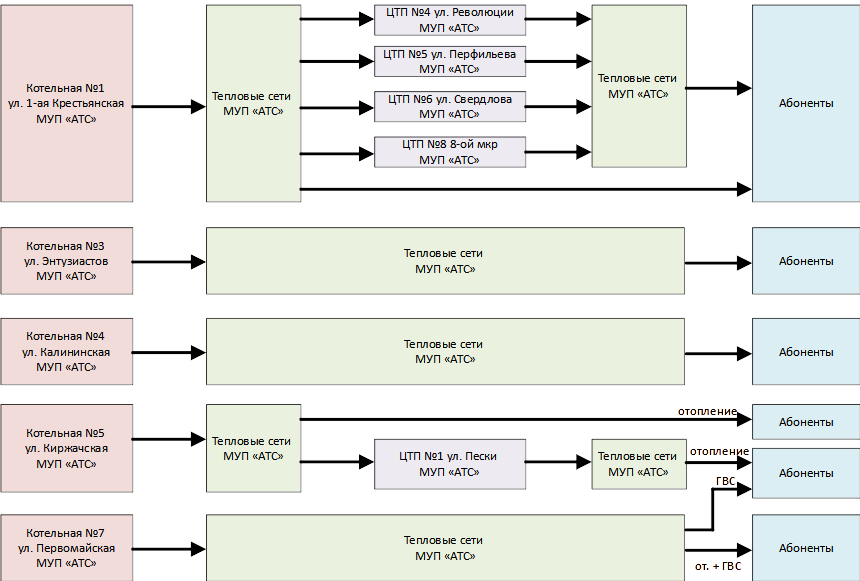 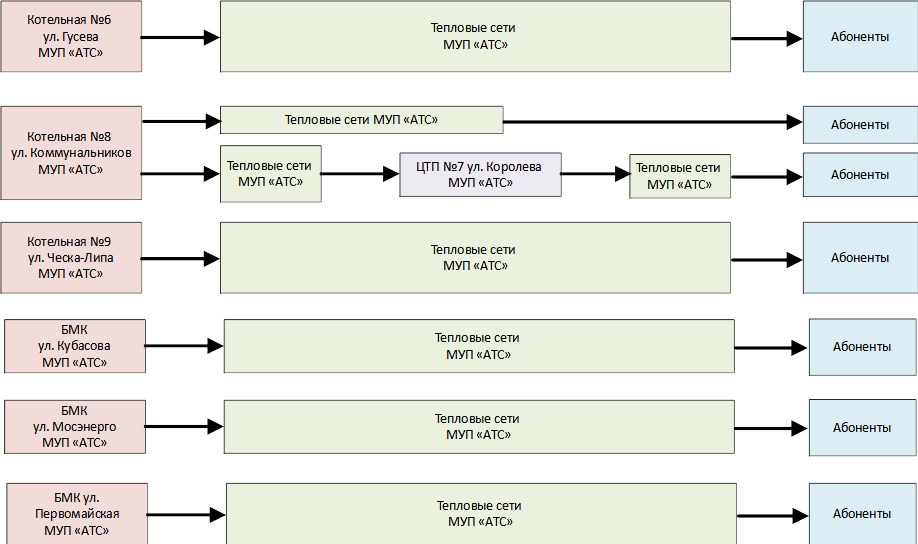 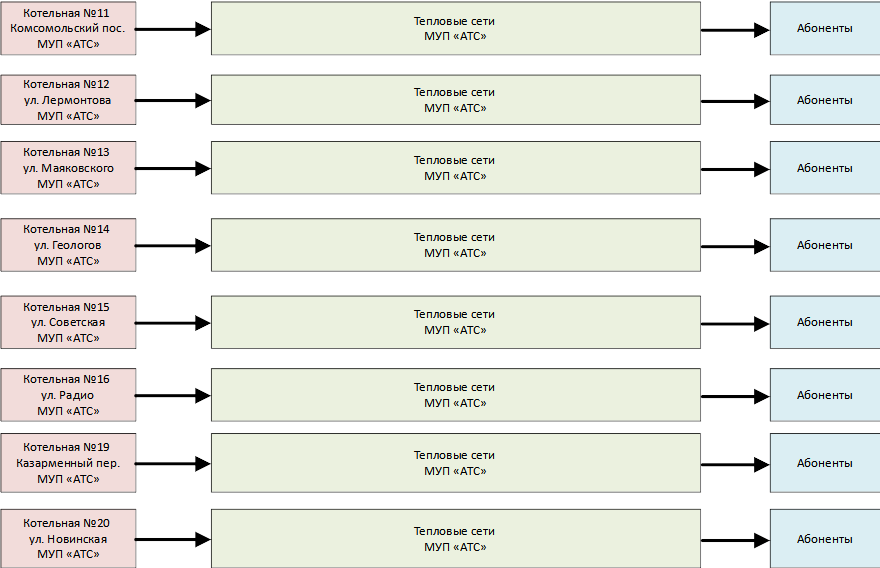 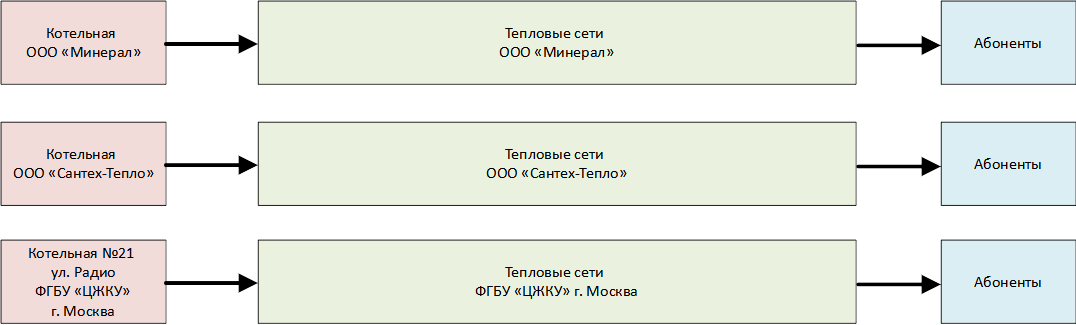 Рисунок 15.1.1 – Функциональная структура системы теплоснабжения города Александров на отопительный период 2022-2023 гг.Таблица 15.2.1 – Реестр единых теплоснабжающих организаций (ЕТО), содержащий перечень систем теплоснабжения15.3 Основания, в том числе критерии, в соответствии с которыми теплоснабжающей организации присвоен статус единой теплоснабжающей организации.Критериями определения единой теплоснабжающей организации являются: - владение на праве собственности или ином законном основании источниками тепловой энергии с наибольшей рабочей тепловой мощностью и (или) тепловыми сетями с наибольшей рабочей тепловой мощностью и (или) тепловыми сетями с наибольшей емкостью в границах зоны деятельности единой теплоснабжающей организации;- размер собственного капитала; - способность в лучшей мере обеспечить надежность теплоснабжения в соответствующей системе теплоснабжения. Таблица 15.3.1 – Критерии определения ЕТО в системах теплоснабжения на территории15.4 Заявки теплоснабжающих организаций, поданные в рамках разработки проекта схемы теплоснабжения (при их наличии), на присвоение статуса единой теплоснабжающей организации.Статус единой теплоснабжающей организации определяется решением органа местного самоуправления при утверждении схемы теплоснабжения муниципального образования. В случае, если на территории муниципального образования существуют несколько систем теплоснабжения, уполномоченные органы вправе:- определить единую теплоснабжающую организацию в каждой из систем теплоснабжения, расположенных в границах поселения, городского округа; - определить на несколько систем теплоснабжения единую теплоснабжающую организацию. Для присвоения организации статуса единой теплоснабжающей организации на территории муниципального образования лица, владеющие на праве собственности или ином законном основании источниками тепловой энергии и (или) тепловыми сетями, подают в уполномоченный орган в течение 1 месяца с даты опубликования сообщения, заявку на присвоение организации статуса единой теплоснабжающей организации с указанием зоны ее деятельности. К заявке прилагается бухгалтерская отчетность, составленная на последнюю отчетную дату перед подачей заявки, с отметкой налогового органа о ее принятии. В случае если в отношении одной зоны деятельности единой теплоснабжающей организации подана 1 заявка от лица, владеющего на праве собственности или ином законном основании источниками тепловой энергии и (или) тепловыми сетями в соответствующей зоне деятельности единой теплоснабжающей организации, то статус единой теплоснабжающей организации присваивается указанному лицу. В случае если в отношении одной зоны деятельности единой теплоснабжающей организации подано несколько заявок от лиц, владеющих на праве собственности или ином законном основании источниками тепловой энергии и (или) тепловыми сетями в соответствующей зоне деятельности единой теплоснабжающей организации.В связи с лишением статуса ЕТО ОАО «АКС» в зоне деятельности №15, в адрес администрации Александровского района 02.09.2021 г. со стороны МУП «АТС» подана заявка на присвоение статуса ЕТО в указанной зоне деятельности на основании владения единственным источником тепловой энергии и тепловыми сетями.15.5 Описание границ зон деятельности единой теплоснабжающей организации (организаций).На рисунке 15.5.1 представлена информация о границах зон деятельности единых теплоснабжающих организаций муниципального образования город Александров.Зона действия источников тепловой энергии совпадает с зонами действия систем теплоснабжения. Границы зоны деятельности единых теплоснабжающих организаций могут быть изменены в дальнейшем в следующих случаях: - подключение к системе теплоснабжения новых теплопотребляющих установок, источников тепловой энергии или разделение систем теплоснабжения; - технологическое объединение или разделение систем теплоснабжения.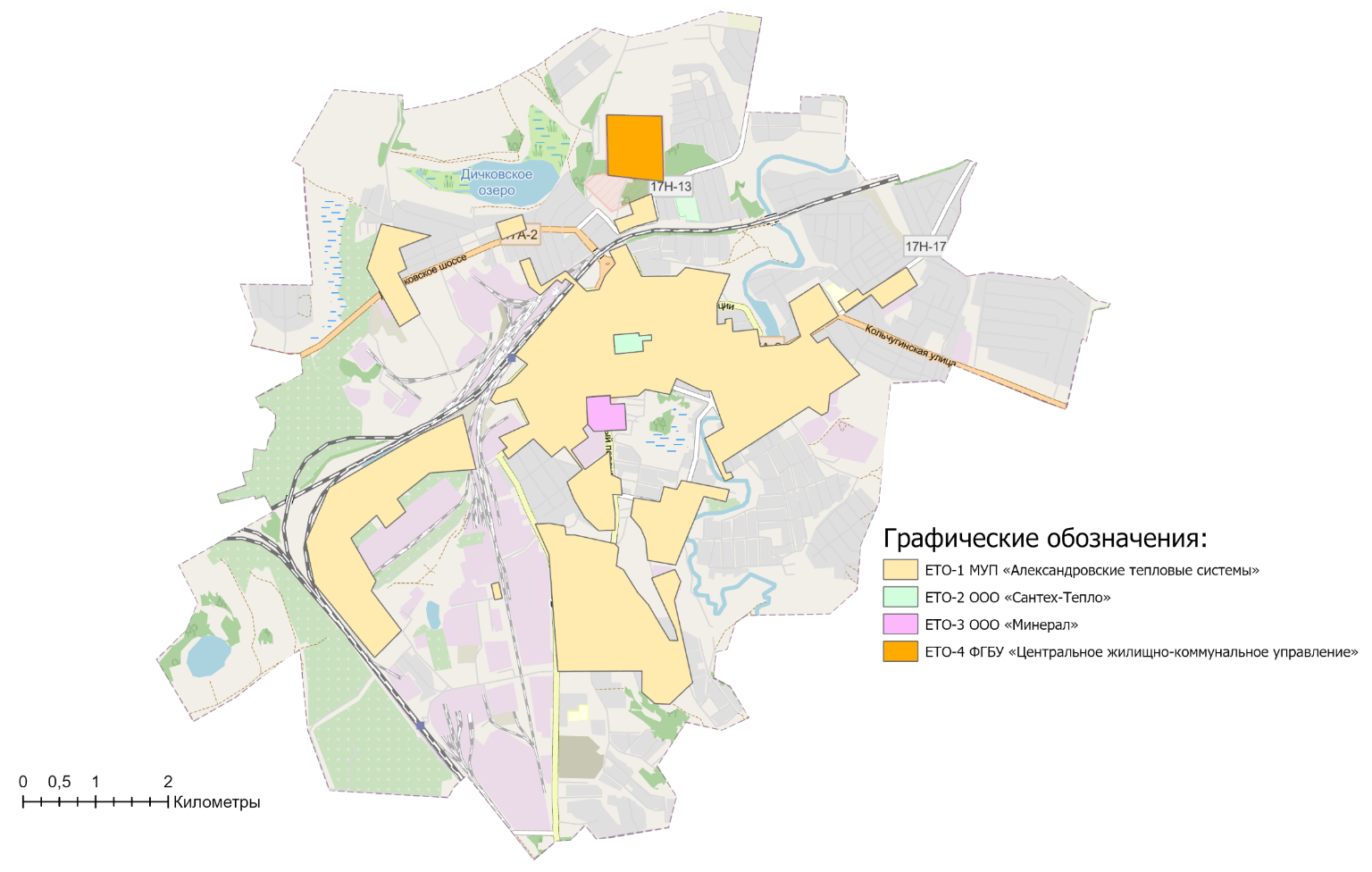 Рисунок 15.5.1 – Границы зон деятельности единых теплоснабжающих организаций на территории г. АлександровГлава 16. Реестр проектов схемы теплоснабженияОбобщённые данные этого реестра по зонам деятельности ЕТО, группам и подгруппам проектов приведены в Главе 12.2 Обосновывающих материалов.В реестрах присутствует шифр проектов типа A-B-C-D, гдеA – номер зоны деятельности ЕТО;B – номер группы проектов;C – номер подгруппы проектов;D – порядковый номер проекта в составе ЕТО.Подробная расшифровка представлена в таблице ниже.Таблица 16.1 – Расшифровка шифра мероприятийПеречень мероприятий по строительству, реконструкции, техническому перевооружению и (или) модернизации источников тепловой энергии.До конца расчетного периода запланированы мероприятия по строительству, реконструкции или техническому перевооружению источников тепловой энергии, приведенные в таблице 16.1.1.Таблица 16.1.1 - Перечень мероприятий по строительству, реконструкции или техническому перевооружению источников тепловой энергииПеречень мероприятий по строительству, реконструкции, техническому перевооружению и (или) модернизации тепловых сетей и сооружений на них.До конца расчетного периода запланированы мероприятия по строительству, реконструкции, техническому перевооружению и (или) модернизации тепловых сетей и сооружений на них, приведенные в таблице 16.2.1. Таблица 16.2.1 - Перечень мероприятий по строительству, реконструкции, техническому перевооружению, модернизации тепловых сетей и сооружений на нихПеречень мероприятий, обеспечивающих переход от открытых систем теплоснабжения (горячего водоснабжения) на закрытые системы горячего водоснабжения.До конца расчетного периода мероприятий, обеспечивающих переход от открытых систем теплоснабжения (ГВС) на закрытые системы горячего водоснабжения, не запланировано. Открытые системы теплоснабжения на территории муниципального образования отсутствуют.Глава 17. Замечания и предложения к проекту схемы теплоснабженияПеречень всех замечаний и предложений, поступивших при разработке, утверждении и актуализации схемы теплоснабжения.Раздел с информацией о замечаниях и предложениях к актуализированной редакции схемы теплоснабжения по состоянию на 2023 год будет дополнен по итогам проведения публичных слушаний согласно Постановлению Правительства Российской Федерации от 22.02.2012 г. №154.Ответы разработчиков проекта схемы теплоснабжения на замечания и предложения.Раздел с информацией о замечаниях и предложениях к актуализированной редакции схемы теплоснабжения по состоянию на 2023 год будет дополнен по итогам проведения публичных слушаний согласно Постановлению Правительства Российской Федерации от 22.02.2012 г. №154.Перечень учтенных замечаний и предложений, а также реестр изменений, внесенных в разделы схемы теплоснабжения и главы обосновывающих материалов к схеме теплоснабжения.Раздел с информацией о замечаниях и предложениях к актуализированной редакции схемы теплоснабжения по состоянию на 2023 год будет дополнен по итогам проведения публичных слушаний согласно Постановлению Правительства Российской Федерации от 22.02.2012 г. №154.Глава 18. Сводный том изменений, выполненных в доработанной и (или) актуализированной схеме теплоснабженияВ таблице 18.1 представлена сводная информация по изменениям, выполненных в рамках доработки и актуализация схемы теплоснабжения муниципального образования город Александров Владимирской области.Таблица 18.1 – Сводный том изменений по Схеме теплоснабженияИнформация о мероприятиях по развитию систем теплоснабжения, выполненных на территории муниципального образования город Александров за период 2020-2021 гг. представлена в таблице 18.2.Таблица 18.2 – Информация о реализованных мероприятиях, предусмотренных Схемой теплоснабженияN п/пАдрес котельнойМарка котлаКол-во котловРежим котлаГод установки котлаМощность котла,Гкал/чМощность котельной,Гкал/чУРУТ по котельной, кг у.т./ГкалМУП «Александровские тепловые системы»МУП «Александровские тепловые системы»МУП «Александровские тепловые системы»МУП «Александровские тепловые системы»МУП «Александровские тепловые системы»МУП «Александровские тепловые системы»МУП «Александровские тепловые системы»МУП «Александровские тепловые системы»МУП «Александровские тепловые системы»Котельная №1ул. 1-я Крестьянская№1 ДКВР-20/131паровой197913,597159,47Котельная №1ул. 1-я Крестьянская№2 ДКВР-20/131паровой197913,597159,47Котельная №1ул. 1-я Крестьянская№4 ПТВМ-30М1водогрейный19793597159,47Котельная №1ул. 1-я Крестьянская№5 ПТВМ-30М1водогрейный19793597159,47Котельная №3ул. Энтузиастов№1 ДКВР-4/131водогрейный19682,5612,8161,91Котельная №3ул. Энтузиастов№2 ДКВР-4/131водогрейный19682,5612,8161,91Котельная №3ул. Энтузиастов№3 ДКВР-4/131водогрейный19682,5612,8161,91Котельная №3ул. Энтузиастов№4 ДКВР-4/131водогрейный19682,5612,8161,91Котельная №3ул. Энтузиастов№5 ДКВР-4/131водогрейный19682,5612,8161,91Котельная № 4ул. Калининская№2 ДКВР-4/131паровой19732,568,96161,04Котельная № 4ул. Калининская№3 ДКВР-10/131паровой19736,48,96161,04Котельная № 5ул. Киржачская№1 ДКВР-6,5/131паровой19784,1612,48161,04Котельная № 5ул. Киржачская№2 ДКВР-6,5/131паровой19784,1612,48161,04Котельная № 5ул. Киржачская№3 ДКВР-6,5/131паровой19784,1612,48161,04Котельная №6ул. Гусева№1 НР-181водогрейный19730,64,2178,21Котельная №6ул. Гусева№2 НР-181водогрейный19730,64,2178,21Котельная №6ул. Гусева№3 НР-181водогрейный19730,64,2178,21Котельная №6ул. Гусева№4 НР-181водогрейный19730,64,2178,21Котельная №6ул. Гусева№5 НР-181водогрейный19730,64,2178,21Котельная №6ул. Гусева№6 НР-181водогрейный19730,64,2178,21Котельная №6ул. Гусева№7 НР-181водогрейный19730,64,2178,21Котельная № 7ул. Первомайская№1 ТВГ-1,51водогрейный19721,512166,50Котельная № 7ул. Первомайская№2 ТВГ-1,51водогрейный19721,512166,50Котельная № 7ул. Первомайская№3 ТВГ-1,51водогрейный19721,512166,50Котельная № 7ул. Первомайская№4 ТВГ-1,51водогрейный19721,512166,50Котельная № 7ул. Первомайская№5 ТВГ-1,51водогрейный19721,512166,50Котельная № 7ул. Первомайская№6 ТВГ-1,51водогрейный19721,512166,50Котельная № 7ул. Первомайская№1 НР-181водогрейный19720,612166,50Котельная № 7ул. Первомайская№2 НР-181водогрейный19720,612166,50Котельная № 7ул. Первомайская№3 НР-181водогрейный19720,612166,50Котельная № 7ул. Первомайская№4 НР-181водогрейный19720,612166,50Котельная № 7ул. Первомайская№5 НР-181водогрейный19720,612166,50Котельная № 8ул. Коммунальников№1 ДКВР-2,5/131водогрейный19771,3058,2161,62Котельная № 8ул. Коммунальников№2 ДКВР-2,5/131водогрейный19771,3058,2161,62Котельная № 8ул. Коммунальников№3 КВГ-6,5/1501водогрейный19775,598,2161,62Котельная № 9ул. Ческа-Липа№1 НИИСТУ-51водогрейный19650,298172,75Котельная № 9ул. Ческа-Липа№2 НИИСТУ-51водогрейный19650,298172,75Котельная № 9ул. Ческа-Липа№3 НИИСТУ-51водогрейный19650,298172,75Котельная № 9ул. Ческа-Липа№4 НИИСТУ-51водогрейный19650,298172,75Котельная № 9ул. Ческа-Липа№5 ТВГ-1,51водогрейный19651,58172,75Котельная № 9ул. Ческа-Липа№6 ТВГ-1,51водогрейный19651,58172,75Котельная № 9ул. Ческа-Липа№7 НР-181водогрейный19650,68172,75Котельная № 9ул. Ческа-Липа№8 ТВГ-1,51водогрейный19651,58172,75Котельная № 9ул. Ческа-ЛипаГВС №1 НИИСТУ-51водогрейный19650,298172,75Котельная № 9ул. Ческа-ЛипаГВС №2 НИИСТУ-51водогрейный19650,298172,75Котельная № 9ул. Ческа-ЛипаГВС №3 НИИСТУ-51водогрейный19650,298172,75Котельная № 9ул. Ческа-ЛипаГВС №4 НИИСТУ-51водогрейный19650,298172,75Котельная № 9ул. Ческа-ЛипаГВС №5 НИИСТУ-51водогрейный19650,298172,75Котельная № 9ул. Ческа-ЛипаГВС №6 НИИСТУ-51водогрейный19650,298172,75Котельная № 11ул. Комсомольский поселок№1 ДКВР-6,5/131водогрейный196348157,30Котельная № 11ул. Комсомольский поселок№2 ДКВР-4/131водогрейный19632,58157,30Котельная № 11ул. Комсомольский поселок№3 ДКВР-2,5/131водогрейный19631,58157,30Котельная № 12ул. Лермонтова№1 НР-181водогрейный19730,64,2174,70Котельная № 12ул. Лермонтова№2 НР-181водогрейный19730,64,2174,70Котельная № 12ул. Лермонтова№3 НР-181водогрейный19730,64,2174,70Котельная № 12ул. Лермонтова№4 НР-181водогрейный19730,64,2174,70Котельная № 12ул. Лермонтова№5 НР-181водогрейный19730,64,2174,70Котельная № 12ул. Лермонтова№6 НР-181водогрейный19730,64,2174,70Котельная № 12ул. Лермонтова№7 НР-181водогрейный19730,64,2174,70Котельная № 13ул. Маяковского№1 НР-181водогрейный19770,64,2174,70Котельная № 13ул. Маяковского№2 НР-181водогрейный19770,64,2174,70Котельная № 13ул. Маяковского№3 НР-181водогрейный19770,64,2174,70Котельная № 13ул. Маяковского№4 НР-181водогрейный19770,64,2174,70Котельная № 13ул. Маяковского№5 НР-181водогрейный19770,64,2174,70Котельная № 13ул. Маяковского№6 НР-181водогрейный19770,64,2174,70Котельная № 13ул. Маяковского№7 НР-181водогрейный19770,64,2174,70Котельная № 14ул. Геологов№1 ТВГ-1,51водогрейный20141,16,6162,40Котельная № 14ул. Геологов№2 ТВГ-1,51водогрейный20141,16,6162,40Котельная № 14ул. Геологов№3 ТВГ-1,51водогрейный20141,16,6162,40Котельная № 14ул. Геологов№4 ТВГ-1,51водогрейный20141,16,6162,40Котельная № 14ул. Геологов№5 ТВГ-1,51водогрейный20141,16,6162,40Котельная № 14ул. Геологов№6 ТВГ-1,51водогрейный20141,16,6162,40Котельная № 15ул. Советская№1 НР-181водогрейный19780,62183,48Котельная № 15ул. Советская№2 НР-181водогрейный19780,62183,48Котельная № 15ул. Советская№3 НР-181водогрейный19780,62183,48Котельная № 15ул. Советская№4 Micro new 2001водогрейный20150,12183,48Котельная № 15ул. Советская№5 Micro new 2001водогрейный20150,12183,48Котельная №16ул. РадиоТГ-12012водогрейный20030,081173,72Котельная № 19пер. КазарменныйТГ-1204водогрейный19990,080,32176,23Котельная №20ул. Новинская№1 ТГ-1201водогрейный20000,10,3168,84Котельная №20ул. Новинская№2 ТГ-1201водогрейный20000,10,3168,84Котельная №20ул. Новинская№3 ТГ-1201водогрейный20000,10,3168,84Котельная №22ул. Ленина№1 ДКВР-10/131паровой19866,419,2159,38Котельная №22ул. Ленина№2 ДКВР-10/131паровой19926,419,2159,38Котельная №22ул. Ленина№4 ДКВР-10/131паровой19726,419,2159,38Котел наружного разм.ЛВЗ д. №1ул. ЛикероводочныйКСУВ-1501водогрейный20170,1280,128158,73Котел наружного разм.ЛВЗ д. №2ул. ЛикероводочныйКСУВ-1501водогрейный20170,1280,128158,73Котельная БМК мкр. Черемушкиул. КубасоваVitomax LW 62C (6 МВт)2водогрейный20195,1614,88157,00Котельная БМК мкр. Черемушкиул. КубасоваVitomax LW 62C (5,3 МВт)1водогрейный20194,5614,88157,00Котельная БМК Мосэнергоул. МосэнергоICI Caldaie S.p.A. REX 302водогрейный20200,2790,514154,38ООО "Минерал"ООО "Минерал"ООО "Минерал"ООО "Минерал"ООО "Минерал"ООО "Минерал"ООО "Минерал"ООО "Минерал"ООО "Минерал"Котельная ООО «Минерал»ул.  ИнститутскаяКолви-15002водогрейный20121,292,58154,73 ООО "Сантех-Тепло" ООО "Сантех-Тепло" ООО "Сантех-Тепло" ООО "Сантех-Тепло" ООО "Сантех-Тепло" ООО "Сантех-Тепло" ООО "Сантех-Тепло" ООО "Сантех-Тепло" ООО "Сантех-Тепло"Котельная ООО «Сантех-Тепло»ул. ЛенинаVitoplex 100 SX12водогрейный20081,22,4 156,30ФГБУ «Центральное жилищно-коммунальное управление» Минобороны России г. МоскваФГБУ «Центральное жилищно-коммунальное управление» Минобороны России г. МоскваФГБУ «Центральное жилищно-коммунальное управление» Минобороны России г. МоскваФГБУ «Центральное жилищно-коммунальное управление» Минобороны России г. МоскваФГБУ «Центральное жилищно-коммунальное управление» Минобороны России г. МоскваФГБУ «Центральное жилищно-коммунальное управление» Минобороны России г. МоскваФГБУ «Центральное жилищно-коммунальное управление» Минобороны России г. МоскваФГБУ «Центральное жилищно-коммунальное управление» Минобороны России г. МоскваФГБУ «Центральное жилищно-коммунальное управление» Минобороны России г. МоскваКотельная №21ул. ЛикоушаDuotherm 16001водогрейный20111,3763,1155,30Котельная №21ул. ЛикоушаDuotherm 20001водогрейный20111,723,1155,30N п/пАдрес или наименование котельнойТепловая мощность котлов установленная, Гкал/чОграничения установленной тепловой мощности, Гкал/чТепловая мощность котлов располагаемая, Гкал/чЗатраты тепловой мощности на собственные нужды, Гкал/чТепловая мощность котельной нетто, Гкал/ч1234567МУП «Александровские тепловые системы»МУП «Александровские тепловые системы»МУП «Александровские тепловые системы»МУП «Александровские тепловые системы»МУП «Александровские тепловые системы»МУП «Александровские тепловые системы»МУП «Александровские тепловые системы»1Котельная №197,0032,8564,151,5462,612Котельная №312,801,7911,010,2610,753Котельная № 48,963,045,920,145,784Котельная № 512,480,2712,210,2911,925Котельная №64,200,293,910,093,826Котельная № 712,002,739,270,229,057Котельная № 88,200,028,180,207,988Котельная № 98,000,008,000,197,819Котельная № 118,000,008,000,197,8110Котельная № 124,200,823,380,083,3011Котельная № 134,200,373,830,093,7412Котельная № 146,600,256,350,156,2013Котельная № 152,000,611,390,031,3614Котельная №161,000,001,000,020,9815Котельная № 190,320,000,320,010,3116Котельная №200,300,070,240,010,2317Котельная №2219,201,6717,530,4217,1118Котел наружного разм.ЛВЗ д. №10,130,000,130,0040,1219Котел наружного разм.ЛВЗ д. №20,130,000,130,0040,1220Котельная БМК мкр. Черемушки14,880,0014,880,1514,7321Котельная БМК Мосэнерго0,510,000,510,010,50ООО "Минерал"ООО "Минерал"ООО "Минерал"ООО "Минерал"ООО "Минерал"ООО "Минерал"ООО "Минерал"22Котельная ООО «Минерал»2,580,002,580,022,56 ООО "Сантех-Тепло" ООО "Сантех-Тепло" ООО "Сантех-Тепло" ООО "Сантех-Тепло" ООО "Сантех-Тепло" ООО "Сантех-Тепло" ООО "Сантех-Тепло"23Котельная ООО «Сантех-Тепло»2,400,002,400,032,37ФГБУ «Центральное жилищно-коммунальное управление» Минобороны РоссииФГБУ «Центральное жилищно-коммунальное управление» Минобороны РоссииФГБУ «Центральное жилищно-коммунальное управление» Минобороны РоссииФГБУ «Центральное жилищно-коммунальное управление» Минобороны РоссииФГБУ «Центральное жилищно-коммунальное управление» Минобороны РоссииФГБУ «Центральное жилищно-коммунальное управление» Минобороны РоссииФГБУ «Центральное жилищно-коммунальное управление» Минобороны России24Котельная №213,100,003,100,083,02ИТОГОИТОГО233,1944,79188,404,22184,18N п/пАдрес котельнойМарка котлаКол-во котловГод установки котлаСрок службы оборудованияСрок службы оборудованияN п/пАдрес котельнойМарка котлаКол-во котловГод установки котлаНормативный (в соответствии с паспортом)ФактическийМУП «Александровские тепловые системы»МУП «Александровские тепловые системы»МУП «Александровские тепловые системы»МУП «Александровские тепловые системы»МУП «Александровские тепловые системы»МУП «Александровские тепловые системы»МУП «Александровские тепловые системы»Котельная №1ул. 1-я Крестьянская№1 ДКВР-20/13119793043Котельная №1ул. 1-я Крестьянская№2 ДКВР-20/13119793043Котельная №1ул. 1-я Крестьянская№4 ПТВМ-30М119793043Котельная №1ул. 1-я Крестьянская№5 ПТВМ-30М119793043Котельная №3ул. Энтузиастов№1 ДКВР-4/13119683054Котельная №3ул. Энтузиастов№2 ДКВР-4/13119683054Котельная №3ул. Энтузиастов№3 ДКВР-4/13119683054Котельная №3ул. Энтузиастов№4 ДКВР-4/13119683054Котельная №3ул. Энтузиастов№5 ДКВР-4/13119683054Котельная № 4ул. Калининская№2 ДКВР-4/13119733049Котельная № 4ул. Калининская№3 ДКВР-10/13119733049Котельная № 5ул. Киржачская№1 ДКВР-6,5/13119783044Котельная № 5ул. Киржачская№2 ДКВР-6,5/13119783044Котельная № 5ул. Киржачская№3 ДКВР-6,5/13119783044Котельная №6ул. Гусева№1 НР-18119732049Котельная №6ул. Гусева№2 НР-18119732049Котельная №6ул. Гусева№3 НР-18119732049Котельная №6ул. Гусева№4 НР-18119732049Котельная №6ул. Гусева№5 НР-18119732049Котельная №6ул. Гусева№6 НР-18119732049Котельная №6ул. Гусева№7 НР-18119732049Котельная № 7ул. Первомайская№1 ТВГ-1,5119722050Котельная № 7ул. Первомайская№2 ТВГ-1,5119722050Котельная № 7ул. Первомайская№3 ТВГ-1,5119722050Котельная № 7ул. Первомайская№4 ТВГ-1,5119722050Котельная № 7ул. Первомайская№5 ТВГ-1,5119722050Котельная № 7ул. Первомайская№6 ТВГ-1,5119722050Котельная № 7ул. Первомайская№1 НР-18119722050Котельная № 7ул. Первомайская№2 НР-18119722050Котельная № 7ул. Первомайская№3 НР-18119722050Котельная № 7ул. Первомайская№4 НР-18119722050Котельная № 7ул. Первомайская№5 НР-18119722050Котельная № 8ул. Коммунальников№1 ДКВР-2,5/13119773045Котельная № 8ул. Коммунальников№2 ДКВР-2,5/13119773045Котельная № 8ул. Коммунальников№3 КВГ-6,5/150119772045Котельная № 9ул. Ческа-Липа№1 НИИСТУ-5119652057Котельная № 9ул. Ческа-Липа№2 НИИСТУ-5119652057Котельная № 9ул. Ческа-Липа№3 НИИСТУ-5119652057Котельная № 9ул. Ческа-Липа№4 НИИСТУ-5119652057Котельная № 9ул. Ческа-Липа№5 ТВГ-1,5119652057Котельная № 9ул. Ческа-Липа№6 ТВГ-1,5119652057Котельная № 9ул. Ческа-Липа№7 НР-18119652057Котельная № 9ул. Ческа-Липа№8 ТВГ-1,5119652057Котельная № 9ул. Ческа-ЛипаГВС №1 НИИСТУ-5119652057Котельная № 9ул. Ческа-ЛипаГВС №2 НИИСТУ-5119652057Котельная № 9ул. Ческа-ЛипаГВС №3 НИИСТУ-5119652057Котельная № 9ул. Ческа-ЛипаГВС №4 НИИСТУ-5119652057Котельная № 9ул. Ческа-ЛипаГВС №5 НИИСТУ-5119652057Котельная № 9ул. Ческа-ЛипаГВС №6 НИИСТУ-5119652057Котельная № 11ул. Комсомольский поселок№1 ДКВР-6,5/13119633059Котельная № 11ул. Комсомольский поселок№2 ДКВР-4/13119633059Котельная № 11ул. Комсомольский поселок№3 ДКВР-2,5/13119633059Котельная № 12ул. Лермонтова№1 НР-18119732049Котельная № 12ул. Лермонтова№2 НР-18119732049Котельная № 12ул. Лермонтова№3 НР-18119732049Котельная № 12ул. Лермонтова№4 НР-18119732049Котельная № 12ул. Лермонтова№5 НР-18119732049Котельная № 12ул. Лермонтова№6 НР-18119732049Котельная № 12ул. Лермонтова№7 НР-18119732049Котельная № 13ул. Маяковского№1 НР-18119772045Котельная № 13ул. Маяковского№2 НР-18119772045Котельная № 13ул. Маяковского№3 НР-18119772045Котельная № 13ул. Маяковского№4 НР-18119772045Котельная № 13ул. Маяковского№5 НР-18119772045Котельная № 13ул. Маяковского№6 НР-18119772045Котельная № 13ул. Маяковского№7 НР-18119772045Котельная № 14ул. Геологов№1 ТВГ-1,512014208Котельная № 14ул. Геологов№2 ТВГ-1,512014208Котельная № 14ул. Геологов№3 ТВГ-1,512014208Котельная № 14ул. Геологов№4 ТВГ-1,512014208Котельная № 14ул. Геологов№5 ТВГ-1,512014208Котельная № 14ул. Геологов№6 ТВГ-1,512014208Котельная № 15ул. Советская№1 НР-18119782044Котельная № 15ул. Советская№2 НР-18119782044Котельная № 15ул. Советская№3 НР-18119782044Котельная № 15ул. Советская№4 Micro new 20012015157Котельная № 15ул. Советская№5 Micro new 20012015157Котельная №16ул. РадиоТГ-1201220031519Котельная № 19пер. КазарменныйТГ-120419991523Котельная №20ул. Новинская№1 ТГ-120120001522Котельная №20ул. Новинская№2 ТГ-120120001522Котельная №20ул. Новинская№3 ТГ-120120001522Котельная №22ул. Ленина№1 ДКВР-10/13119863036Котельная №22ул. Ленина№2 ДКВР-10/13119923030Котельная №22ул. Ленина№4 ДКВР-10/13119723050Котел наружного разм.ЛВЗ д. №1ул. ЛикероводочныйКСУВ-15012017105Котел наружного разм.ЛВЗ д. №2ул. ЛикероводочныйКСУВ-15012017105Котельная БМК мкр. Черемушкиул. КубасоваVitomax LW 62C (6 МВт)22019153Котельная БМК мкр. Черемушкиул. КубасоваVitomax LW 62C (5,3 МВт)12019153Котельная БМК Мосэнергоул. МосэнергоICI Caldaie S.p.A. REX 3022020152 ООО "Минерал" ООО "Минерал" ООО "Минерал" ООО "Минерал" ООО "Минерал" ООО "Минерал" ООО "Минерал"Котельная ООО «Минерал»ул.  ИнститутскаяКолви-1500220121510ООО "Сантех-Тепло"ООО "Сантех-Тепло"ООО "Сантех-Тепло"ООО "Сантех-Тепло"ООО "Сантех-Тепло"ООО "Сантех-Тепло"ООО "Сантех-Тепло"Котельная ООО «Сантех-Тепло»ул. ЛенинаVitoplex 100 SX1220081514ФГБУ «Центральное жилищно-коммунальное управление» Минобороны РоссииФГБУ «Центральное жилищно-коммунальное управление» Минобороны РоссииФГБУ «Центральное жилищно-коммунальное управление» Минобороны РоссииФГБУ «Центральное жилищно-коммунальное управление» Минобороны РоссииФГБУ «Центральное жилищно-коммунальное управление» Минобороны РоссииФГБУ «Центральное жилищно-коммунальное управление» Минобороны РоссииФГБУ «Центральное жилищно-коммунальное управление» Минобороны РоссииКотельная №21ул. ЛикоушаDuotherm 1600120111511Котельная №21ул. ЛикоушаDuotherm 2000120111511Наименование котельной (системы теплоснабжения)Температурный график отпуска тепловой энергииСистема теплоснабжения(отопления, горячего водоснабжения (трубопровод)МУП «Александровские тепловые системы»МУП «Александровские тепловые системы»МУП «Александровские тепловые системы»Котельная №1 ул. 1-я Крестьянская105 / 70 ⁰С со срезкой на 70 ⁰С2-х- трубная система теплоснабжения до ЦТП   - ЦТП № 4 ул. Революции95 / 70 ⁰С4-х трубная система теплоснабжения   - ЦТП № 5 Перфильева95 / 70 ⁰С4-х трубная система теплоснабжения   - ЦТП № 6 ул.Свердлова95 / 70 ⁰С4-х трубная система теплоснабжения   - ЦТП № 8 8-ой микрорайон95 / 70 ⁰С4-х трубная система теплоснабженияКотельная №3 ул. Энтузиастов95 / 70 ⁰С4-х трубная система теплоснабженияКотельная №4 ул. Калининская95 / 70 ⁰С4-х трубная система теплоснабженияКотельная №5 ул. Киржачскаяпар95 / 70 ⁰Сот котельной до ЦТП: система пароснабжения;от котельной до потребителей: 2-х трубная система теплоснабжения до потребителей   - ЦТП № 1 ул. Пески95 / 70 ⁰С4-х трубная система теплоснабженияКотельная №6 ул. Гусева95 / 70 ⁰С4-х трубная система теплоснабженияКотельная №7 ул. Первомайская95 / 70 ⁰С4-х трубная система теплоснабженияКотельная №8 ул. Коммунальников105 / 70 ⁰С со срезкой на 70 ⁰С2-х- трубная система теплоснабжения до ЦТП   - ЦТП № 7 ул. Королева95 / 70 ⁰С4-х трубная система теплоснабженияКотельная №9 ул. Ческа-Липа95 / 70 ⁰С4-х трубная система теплоснабженияКотельная № 10 ул. Терешковой95 / 70 ⁰С4-х трубная система теплоснабженияКотельная № 11 Комсомольский поселок95 / 70 ⁰С4-х трубная система теплоснабженияКотельная №12 ул. Лермонтова95 / 70 ⁰С4-х трубная система теплоснабженияКотельная № 13 ул. Маяковского95 / 70 ⁰С4-х трубная система теплоснабженияКотельная №14 ул. Геологов95 / 70 ⁰С4-х трубная система теплоснабженияКотельная №15 ул. Советская95 / 70 ⁰С4-х трубная система теплоснабженияКотельная №16 ул. Радио95 / 70 ⁰С4-х трубная система теплоснабженияКотельная №19 пер. Казарменный95 / 70 ⁰С4-х трубная система теплоснабженияКотельная №20 ул. Новинская95 / 70 ⁰С2-х трубная система теплоснабженияКотельная №22 ул. Ленинапарсистема пароснабжения   - ЦТП № 2 ул. Первомайская95 / 70 ⁰С4-х трубная система теплоснабжения   - ЦТП № 3 Красный переулок95 / 70 ⁰С4-х трубная система теплоснабженияБМК ул. Кубасова95 / 70 ⁰С4-х трубная система теплоснабженияБМК ул. Мосэнерго95 / 70 ⁰С4-х трубная система теплоснабженияКотел наружного разм.ЛВЗ д. №195 / 70 ⁰С4-х трубная система теплоснабженияКотел наружного разм.ЛВЗ д. №295 / 70 ⁰С4-х трубная система теплоснабженияООО "Минерал"ООО "Минерал"ООО "Минерал"Котельная ООО «Минерал»95 / 70 ⁰С2-х трубная система теплоснабженияООО "Сантех-Тепло"ООО "Сантех-Тепло"ООО "Сантех-Тепло"Котельная ООО «Сантех-Тепло»95 / 70 ⁰С2-х трубная система теплоснабженияФГБУ «Центральное жилищно-коммунальное управление» Минобороны РоссииФГБУ «Центральное жилищно-коммунальное управление» Минобороны РоссииФГБУ «Центральное жилищно-коммунальное управление» Минобороны РоссииКотельная №21 ул. Ликоуша95 / 70 ⁰С2-х трубная система теплоснабженияТемпература наружного воздуха , о СТемпература воды подающей линии , о СТемпература воды в обратной линии , о С+8+7+6+5+4+3+2+10-1-2-3-4-5-6-7-8-9-10-11-12-13-14-15-16-17-18-19-20-21-22-23-24-25-26-27-284042444547495152535557596061636567686971737475767880828384868890919193949534363738394042434445464748495051525354555657585960616263636465666667686970Температура наружного воздуха , о СТемпература воды подающей линии , о СТемпература воды в обратной линии , о С+8+7+6+5+4+3+2+10-1-2-3-4-5-6-7-8-9-10-11-12-13-14-15-16-17-18-19-20-21-22-23-24-25-26-27-2870707070707070707070707070707071737475777981838486889091929496989910010210410550505050505050505050505050505051525354555657585960616263636465666667686970N п/пНаименование котельной, адресУстановленная тепловая мощность,Гкал/чПлан 2022 годПлан 2022 годN п/пНаименование котельной, адресУстановленная тепловая мощность,Гкал/чВыработка тепла, ГкалЧисло часов использования УТМ, час. МУП «Александровские тепловые системы» МУП «Александровские тепловые системы» МУП «Александровские тепловые системы» МУП «Александровские тепловые системы» МУП «Александровские тепловые системы»1Котельная №197,009830510132Котельная №312,802725821303Котельная № 48,961077012024Котельная № 512,481292110355Котельная №64,20727317326Котельная № 712,001571713107Котельная № 88,201429817448Котельная № 98,001705221329Котельная № 118,0013614170210Котельная № 124,206925164911Котельная № 134,208283197212Котельная № 146,609840149113Котельная № 152,00186993414Котельная №161,001944194415Котельная № 190,32449140316Котельная №200,30592197217Котельная №2219,2020228105418Котел наружного разм.ЛВЗ д. №10,1310683019Котел наружного разм.ЛВЗ д. №20,137558620Котельная БМК мкр. Черемушки14,8830230203221Котельная БМК Мосэнерго0,516361237 ООО "Минерал" ООО "Минерал" ООО "Минерал" ООО "Минерал" ООО "Минерал"22Котельная ООО «Минерал»2,5864962518 ООО "Сантех-Тепло" ООО "Сантех-Тепло" ООО "Сантех-Тепло" ООО "Сантех-Тепло" ООО "Сантех-Тепло"23Котельная ООО «Сантех-Тепло»2,4038961623 ФГБУ «Центральное жилищно-коммунальное управление» Минобороны России г. Москва ФГБУ «Центральное жилищно-коммунальное управление» Минобороны России г. Москва ФГБУ «Центральное жилищно-коммунальное управление» Минобороны России г. Москва ФГБУ «Центральное жилищно-коммунальное управление» Минобороны России г. Москва ФГБУ «Центральное жилищно-коммунальное управление» Минобороны России г. Москва24Котельная №21  ул. Ликоуша3,102016651ИТОГО:233,19310 790,1735 896Наименование котельной (системы теплоснабжения)Наличие приборов учета отпускаемой тепловой энергииНеобходимость в установке приборов учета тепловой энергии МУП «Александровские тепловые системы» МУП «Александровские тепловые системы» МУП «Александровские тепловые системы»Котельная №1установлен―   - ЦТП № 4 ул. Революцииустановлен―   - ЦТП № 5 Перфильеваустановлен―   - ЦТП № 6 ул.Свердловаустановлен―   - ЦТП № 8 8-ой микрорайонустановлен―Котельная №3 ул. Энтузиастовустановлен―Котельная №4 ул. Калининскаяустановлен―Котельная №5 ул. Киржачскаяустановлен―   - ЦТП № 1 ул. Пескиустановлен―Котельная №6 ул. Гусеваустановлен―Котельная №7 ул. Первомайскаяустановлен―Котельная №8 ул. Коммунальниковустановлен―   - ЦТП № 7 ул. Королеваустановлен―Котельная №9 ул. Ческа-Липаустановлен―Котельная № 11 Комсомольский поселокустановлен―Котельная №12 ул. Лермонтоваустановлен―Котельная № 13 ул. Маяковскогоустановлен―Котельная №14 ул. Геологовустановлен―Котельная №15 ул. Советскаяустановлен―Котельная №16 ул. Радиоустановлен―Котельная №19 пер. Казарменныйустановлен―Котельная №20 ул. Новинскаяустановлен―Котельная №22 ул. Ленинаотсутствует―   - ЦТП № 2 ул. Первомайскаяустановлен―   - ЦТП № 3 Красный переулокустановлен―БМК ул. Кубасоваустановлен―БМК ул. Мосэнергоустановлен―Котел наружного разм.ЛВЗ д. №1――Котел наружного разм.ЛВЗ д. №2――ООО "Минерал"ООО "Минерал"ООО "Минерал"Котельная ООО «Минерал»установлен― ООО "Сантех-Тепло" ООО "Сантех-Тепло" ООО "Сантех-Тепло"Котельная ООО «Сантех-Тепло»установлен―ФГБУ «Центральное жилищно-коммунальное управление» Минобороны России г. МоскваФГБУ «Центральное жилищно-коммунальное управление» Минобороны России г. МоскваФГБУ «Центральное жилищно-коммунальное управление» Минобороны России г. МоскваКотельная №21――Наименование котельнойКоличество аварий и инцидентов, связанный с техническим состоянием оборудования, за 2021 годАварийный недоотпуск тепла (в т.ч. в результате инцидентов), за 2021 год МУП «Александровские тепловые системы» МУП «Александровские тепловые системы» МУП «Александровские тепловые системы»Котельная № 1 ул.00Котельная № 3 ул. Энтузиастов00Котельная № 4 ул. Калининская00Котельная № 5 ул. Киржачская00Котельная № 6 ул. Гусева00Котельная № 7 ул. Первомайская00Котельная № 8 ул. Коммунальников00Котельная № 9 ул. Ческа-Липа00Котельная № 11 Комсомольский поселок00Котельная № 12 ул. Лермонтова00Котельная № 13 ул. Маяковского00Котельная № 14 ул. Геологов00Котельная № 15 ул. Советская00Котельная № 16 ул. Радио00Котельная № 19 пер. Казарменный00Котельная № 20 ул. Новинская00Котельная № 22 ул. Ленина00БМК ул. Кубасова00БМК ул. Мосэнерго00Котел наружного разм.ЛВЗ д. №100Котел наружного разм.ЛВЗ д. №200ООО "Минерал"ООО "Минерал"ООО "Минерал"Котельная ООО «Минерал»00 ООО "Сантех-Тепло" ООО "Сантех-Тепло" ООО "Сантех-Тепло"Котельная ООО «Сантех-Тепло»00ФГБУ «Центральное жилищно-коммунальное управление» Минобороны России г. МоскваФГБУ «Центральное жилищно-коммунальное управление» Минобороны России г. МоскваФГБУ «Центральное жилищно-коммунальное управление» Минобороны России г. МоскваКотельная №21информация отсутствуетинформация отсутствуетпо состоянию на 01.04.2022по состоянию на 01.04.2022по состоянию на 01.04.2022по состоянию на 01.04.2022по состоянию на 01.04.2022№ п.п.Наименование котельнойНаличие предписаний надзорных органов по запрещению дальнейшей эксплуатации источников тепловой энергииНаличие предписаний надзорных органов по запрещению дальнейшей эксплуатации источников тепловой энергииНаличие предписаний надзорных органов по запрещению дальнейшей эксплуатации источников тепловой энергии№ п.п.Наименование котельнойда/нет; дата, №Перечень замечанийнаименование надзорного органаМУП «Александровские тепловые системы»МУП «Александровские тепловые системы»МУП «Александровские тепловые системы»МУП «Александровские тепловые системы»МУП «Александровские тепловые системы»1Котельная № 1 ул.нет--2Котельная № 3 ул. Энтузиастовнет--3Котельная № 4 ул. Калининскаянет--4Котельная № 5 ул. Киржачскаянет--5Котельная № 6 ул. Гусеванет--6Котельная № 7 ул. Первомайскаянет--7Котельная № 8 ул. Коммунальниковнет--8Котельная № 9 ул. Ческа-Липанет--9Котельная № 11 Комсомольский поселокнет--10Котельная № 12 ул. Лермонтованет--11Котельная № 13 ул. Маяковскогонет--12Котельная № 14 ул. Геологовнет--13Котельная № 15 ул. Советскаянет--14Котельная № 16 ул. Радионет--15Котельная № 19 пер. Казарменныйнет--16Котельная № 20 ул. Новинскаянет--17Котельная № 22 ул. Ленинанет--18БМК ул. Кубасованет--19БМК ул. Мосэнергонет--20Котел наружного разм.ЛВЗ д. №1нет--21Котел наружного разм.ЛВЗ д. №2нет--ООО "Минерал"ООО "Минерал"ООО "Минерал"ООО "Минерал"ООО "Минерал"22Котельная ООО «Минерал»нет-- ООО "Сантех-Тепло" ООО "Сантех-Тепло" ООО "Сантех-Тепло" ООО "Сантех-Тепло" ООО "Сантех-Тепло"23Котельная ООО «Сантех-Тепло»нет--ФГБУ «Центральное жилищно-коммунальное управление» Минобороны России г. МоскваФГБУ «Центральное жилищно-коммунальное управление» Минобороны России г. МоскваФГБУ «Центральное жилищно-коммунальное управление» Минобороны России г. МоскваФГБУ «Центральное жилищно-коммунальное управление» Минобороны России г. МоскваФГБУ «Центральное жилищно-коммунальное управление» Минобороны России г. Москва24Котельная №21информация отсутствует--Наименование источника тепловой энергииНаименование рисунка тепловой сетиКотельная №1рисунок 1.3.1.1   - ЦТП № 4 ул. Революциирисунок 1.3.1.2   - ЦТП № 5 Перфильеварисунок 1.3.1.3   - ЦТП № 6 ул.Свердловарисунок 1.3.1.4   - ЦТП № 8 8-ой микрорайонрисунок 1.3.1.5Котельная №3 ул. Энтузиастоврисунок 1.3.1.6Котельная №4 ул. Калининскаярисунок 1.3.1.7Котельная №5 ул. Киржачскаярисунок 1.3.1.8рисунок 1.3.1.9   - ЦТП № 1 ул. Пескирисунок 1.3.1.10Котельная №6 ул. Гусеварисунок 1.3.1.11Котельная №7 ул. Первомайскаярисунок 1.3.1.12Котельная №8 ул. Коммунальниковрисунок 1.3.1.13   - ЦТП № 7 ул. Королеварисунок 1.3.1.14Котельная №9 ул. Ческа-Липарисунок 1.3.1.15БМК ул. Кубасоварисунок 1.3.1.16Котельная № 11 Комсомольский поселокрисунок 1.3.1.17Котельная №12 ул. Лермонтоварисунок 1.3.1.18Котельная № 13 ул. Маяковскогорисунок 1.3.1.19Котельная №14 ул. Геологоврисунок 1.3.1.20Котельная №15 ул. Советскаярисунок 1.3.1.21Котельная №16 ул. Радиорисунок 1.3.1.22Котельная №22 ул. Ленинарисунок 1.3.1.23   - ЦТП № 2 ул. Первомайскаярисунок 1.3.1.24   - ЦТП № 3 Красный переулокрисунок 1.3.1.25Наименование сетиУсловный диаметр, ммПротяженность трубопроводов в однотрубном исчислении, мМатериальная характеристика, м2МУП «Александровские тепловые системы»МУП «Александровские тепловые системы»МУП «Александровские тепловые системы»МУП «Александровские тепловые системы»от кот. №1159,001114,00177,13от кот. №1273,00520,00141,96от кот. №1325,002732,00887,90от кот. №1377,001272,00479,54от кот. №1426,001268,00540,17от кот. №1530,00596,00315,88от кот. №557,0095,005,42от кот. №589,00168,0014,95от кот. №5133,00284,0037,77от кот. №5159,00168,0026,71от кот. №5219,00189,0041,39от кот. № 8325,001926,00625,95от кот. №2276,0042,003,19от кот. №2289,00251,0022,34от кот. №22108,00116,0012,53от кот. №22133,00293,0038,97от кот. №22159,00116,0018,44ВсегоВсего11 1503 390Условный диаметр, ммПротяженность трубопроводов в однотрубном исчислении, мМатериальная характеристика, м2МУП «Александровские тепловые системы»МУП «Александровские тепловые системы»МУП «Александровские тепловые системы»25219855324 20713538340134038816455 5042484821651045722 9501308631761165160107613 16110008925 20422431002642610828 41030681337 844104315922 215353221913 51729602734 7541298325400130Всего153 85617 201ООО "Минерал"ООО "Минерал"ООО "Минерал"1433 774540ООО «Сантех-Тепло»ООО «Сантех-Тепло»ООО «Сантех-Тепло»1281 416181ФГБУ «Центральное жилищно-коммунальное управление» Минобороны России г. МоскваФГБУ «Центральное жилищно-коммунальное управление» Минобороны России г. МоскваФГБУ «Центральное жилищно-коммунальное управление» Минобороны России г. Москва1793 243580Всего94 79111 684№ п/пНаименование параметровХарактеристика1Материал трубопроводовсталь2Тип изоляции трубопроводовППУ изоляция иминераловатные утеплители3Тип компенсирующих устройствП-образные компенсаторы4Тип прокладкинадземный и подземный (непроходные каналы / бесканальный)5Характеристика грунта2-я группа грунтов6Количество насосных станций в зоне действия системы теплоснабжения, шт.Котельная №1 – 4 шт.Котельная №5 – 1 шт.Котельная №8 – 1 шт.Котельная №22 – 2 шт.Наименование системы теплоснабженияТип системы теплоснабжения (открытая/закрытая; 2-х/4-х трубная)Тип теплоносителя и его параметрыПротяженность трубопроводов тепловых сетей в однотрубном исчислении, мМатериальная характеристика, м2Объем трубопроводов тепловых сетей, м3Котельная №1                            ул.1-ая Крестьянская2-х трубная/закрытаяВода/105°-70°7502 2758,31146,65- ЦТП №4 ул. Революции4-х трубная/закрытаяВода/95°-70°95001014,91146,65- ЦТП №5 ул. Перфильева4-х трубная/закрытаяВода/95°-70°137742075,71146,65- ЦТП №6 ул. Свердлова4-х трубная/закрытаяВода/95°-70°836811891146,65- ЦТП №8 8-ой мкр4-х трубная/закрытаяВода/95°-70°7796877,81146,65Котельная №3 ул. Энтузиастов4-х трубная/закрытаяВода/95°-70°107421465,9130,59Котельная №4 ул. Калининская4-х трубная/закрытаяВода/95°-70°49721031,566,38Котельная №5 ул. Киржачская2-х трубная/закрытаяВода/95°-70°77621182,1214,74Котельная №5 ул. Киржачская2-х трубная/закрытаяПар77621182,1214,74- ЦТП №1 ул. Пески2-х трубная/закрытаяВода/95°-70°3766650,7214,74Котельная №6 ул. Гусева4-х трубная/закрытаяВода/95°-70°5912588,240,23Котельная №7 ул. Первомайская4-х трубная/закрытаяВода/95°-70°12218139097,13Котельная №8 ул. Коммунальников2-х трубная/закрытаяВода/105°-70°1926728,1196,13- ЦТП №7 ул. Королёва4-х трубная/закрытаяВода/95°-70°5062634,3196,13Котельная №9 ул. Ческа-Липа4-х трубная/закрытаяВода/95°-70°5868666,855,17Котельная №11 Комсомольский пос.4-х трубная/закрытаяВода/95°-70°104961262,294,90Котельная №12 ул. Лермонтова4-х трубная/закрытаяВода/95°-70°4646501,722,90Котельная №13 ул. Маяковского4-х трубная/закрытаяВода/95°-70°6064683,750,14Котельная №14 ул. Геологов4-х трубная/закрытаяВода/95°-70°75661245,966,43Котельная №15 ул. Советская4-х трубная/закрытаяВода/95°-70°2336196,910,84Котельная №16 ул. Радио4-х трубная/закрытаяВода/95°-70°1886252,76,88Котельная №20 ул. Новинская2-х трубная/закрытаяВода/95°-70°31036,83,11Котельная №22 ул. Ленина2-х трубная/закрытаяПар81895,591,85- ЦТП №2 ул. Первомайская4-х трубная/закрытаяВода/95°-70°6948890,591,85- ЦТП №3 Красный переулок4-х трубная/закрытаяВода/95°-70°1816211,291,85БМК ул. Кубасова4-х трубная/закрытаяВода/95°-70°9084835,4127,56БМК ул. Мосэнерго4-х трубная/закрытаяВода/95°-70°14010,430,64Котел наружного разм.ЛВЗ д. №14-х трубная/закрытаяВода/95°-70°201,140,03Котел наружного разм.ЛВЗ д. №24-х трубная/закрытаяВода/95°-70°884,4660,11Котельная №19 (дом ребенка)4-х трубная/закрытаяВода/95°-70°1726,6220,11Котельная ООО «Минерал»2-х трубная/закрытаяВода/95°-70°3774540,060,58Котельная ООО «Сантех-Тепло»2-х трубная/закрытаяВода/95°-70°1416181,2418,21Котельная №21 ФГБУ «ЦЖКУ»2-х трубная/закрытаяВода/95°-70°3242580,081,56№ п.п.Наименованиетепловой сетиСпособ регулирования отпуска тепловой энергииТемпературныйграфик теплоносителя в зависимости от температуры наружного воздуха,0СОбоснованность применяемого графика регулирования отпуска тепловой энергииТепловые сети МУП «Александровские тепловые системы»Тепловые сети МУП «Александровские тепловые системы»Тепловые сети МУП «Александровские тепловые системы»Тепловые сети МУП «Александровские тепловые системы»Тепловые сети МУП «Александровские тепловые системы»1Котельная №1 ул. 1-я Крестьянскаяцентральныйкачественный105 / 70 ⁰С со срезкой на 70 ⁰Сввиду зависимой схемы присоединения потребителей к тепловой сети и поставки теплоносителя на цели ГВС через ЦТП2- ЦТП № 4 ул. Революциицентральныйкачественный95 / 70 ⁰Сприменение зависимой схемы присоединения потребителей к тепловой сети3- ЦТП № 5 Перфильевацентральныйкачественный95 / 70 ⁰Сприменение зависимой схемы присоединения потребителей к тепловой сети4- ЦТП № 6 ул.Свердловацентральныйкачественный95 / 70 ⁰Сприменение зависимой схемы присоединения потребителей к тепловой сети5- ЦТП № 8 8-ой микрорайонцентральныйкачественный95 / 70 ⁰Сприменение зависимой схемы присоединения потребителей к тепловой сети6Котельная №3 ул. Энтузиастовцентральныйкачественный95 / 70 ⁰Сприменение зависимой схемы присоединения потребителей к тепловой сети7Котельная №4 ул. Калининскаяцентральныйкачественный95 / 70 ⁰Сприменение зависимой схемы присоединения потребителей к тепловой сети8Котельная №5 ул. Киржачскаяцентральныйкачественныйпар95 / 70 ⁰Сприменение зависимой схемы присоединения систем потребителей к тепловой сети;использование пара для нагрева теплоносителя на ЦТП №1 является не эффективным, схемой теплоснабжения предусматривается мероприятия по выводу паропроводов из эксплуатации9- ЦТП № 1 ул. Пескицентральныйкачественный95 / 70 ⁰Сприменение зависимой схемы присоединения потребителей к тепловой сети10Котельная №6 ул. Гусевацентральныйкачественный95 / 70 ⁰Сприменение зависимой схемы присоединения потребителей к тепловой сети11Котельная №7 ул. Первомайскаяцентральныйкачественный95 / 70 ⁰Сприменение зависимой схемы присоединения потребителей к тепловой сети12Котельная №8 ул. Коммунальниковцентральныйкачественный105 / 70 ⁰С со срезкой на 70 ⁰Сввиду зависимой схемы присоединения потребителей к тепловой сети и поставки теплоносителя на цели ГВС через ЦТП13   - ЦТП № 7 ул. Королевацентральныйкачественный95 / 70 ⁰Сприменение зависимой схемы присоединения потребителей к тепловой сети14Котельная №9 ул. Ческа-Липацентральныйкачественный95 / 70 ⁰Сприменение зависимой схемы присоединения потребителей к тепловой сети15Котельная № 10 ул. Терешковойцентральныйкачественный95 / 70 ⁰Сприменение зависимой схемы присоединения потребителей к тепловой сети16Котельная № 11 Комсомольский поселокцентральныйкачественный95 / 70 ⁰Сприменение зависимой схемы присоединения потребителей к тепловой сети17Котельная №12 ул. Лермонтовацентральныйкачественный95 / 70 ⁰Сприменение зависимой схемы присоединения потребителей к тепловой сети18Котельная № 13 ул. Маяковскогоцентральныйкачественный95 / 70 ⁰Сприменение зависимой схемы присоединения потребителей к тепловой сети19Котельная №14 ул. Геологовцентральныйкачественный95 / 70 ⁰Сприменение зависимой схемы присоединения потребителей к тепловой сети20Котельная №15 ул. Советскаяцентральныйкачественный95 / 70 ⁰Сприменение зависимой схемы присоединения потребителей к тепловой сети21Котельная №16 ул. Радиоцентральныйкачественный95 / 70 ⁰Сприменение зависимой схемы присоединения потребителей к тепловой сети22Котельная №19 пер. Казарменныйцентральныйкачественный95 / 70 ⁰Сприменение зависимой схемы присоединения потребителей к тепловой сети23Котельная №20 ул. Новинскаяцентральныйкачественный95 / 70 ⁰Сприменение зависимой схемы присоединения потребителей к тепловой сети24Котельная №22 ул. Ленинацентральныйкачественныйпариспользование пара для нагрева теплоносителя на ЦТП №2 и ЦТП №3 является не эффективным, схемой теплоснабжения предусматривается мероприятия по выводу паропроводов из эксплуатации25   - ЦТП № 2 ул. Первомайскаяцентральныйкачественный95 / 70 ⁰Сприменение зависимой схемы присоединения потребителей к тепловой сети26   - ЦТП № 3 Красный переулокцентральныйкачественный95 / 70 ⁰Сприменение зависимой схемы присоединения потребителей к тепловой сети27БМК ул. Кубасовацентральныйкачественный95 / 70 ⁰Сприменение зависимой схемы присоединения потребителей к тепловой сети28БМК ул. Мосэнергоцентральныйкачественный95 / 70 ⁰Сприменение зависимой схемы присоединения потребителей к тепловой сети29Котел наружного разм.ЛВЗ д. №1центральныйкачественный95 / 70 ⁰Сприменение зависимой схемы присоединения потребителей к тепловой сети30Котел наружного разм.ЛВЗ д. №2центральныйкачественный95 / 70 ⁰Сприменение зависимой схемы присоединения потребителей к тепловой сетиТепловые сети ООО "Минерал"Тепловые сети ООО "Минерал"Тепловые сети ООО "Минерал"Тепловые сети ООО "Минерал"Тепловые сети ООО "Минерал"тепловая сеть от котельной ООО «Минерал»центральныйкачественный95-70 0Сприменение зависимой схемы присоединения систем потребителей к тепловой сетиТепловые сети ООО "Сантех-Тепло"Тепловые сети ООО "Сантех-Тепло"Тепловые сети ООО "Сантех-Тепло"Тепловые сети ООО "Сантех-Тепло"Тепловые сети ООО "Сантех-Тепло"тепловая сеть от котельной ООО «Сантех-Тепло»центральныйкачественный95-70 0Сприменение зависимой схемы присоединения систем потребителей к тепловой сетиТепловые сети ФГБУ «ЦЖКУ» Минобороны РоссииТепловые сети ФГБУ «ЦЖКУ» Минобороны РоссииТепловые сети ФГБУ «ЦЖКУ» Минобороны РоссииТепловые сети ФГБУ «ЦЖКУ» Минобороны РоссииТепловые сети ФГБУ «ЦЖКУ» Минобороны Россиитепловая сеть от котельной №21центральныйкачественный95-70 0Сприменение зависимой схемы присоединения систем потребителей к тепловой сетиНаименование источникаСистема централизованного отопленияСистема централизованного отопленияНаименование источникаНапор в подающем трубопроводе, кгс/см ²Напор в обратном трубопроводе, кгс/см ²Котельная №1 ул.1-ая Крестьянская5,22,8ЦТП №4 ул. Революции53,5ЦТП №5 ул. Перфильева4,93,8ЦТП №6 ул. Свердлова53,7ЦТП №8 8-ой микрорайон5,13,6Котельная №3 ул. Энтузиастов5,84Котельная №4 ул. Калининская4,83,6Котельная №5 ул. Киржачская5,23,6ЦТП №1 ул. Пески6,64,5Котельная №6 ул. Гусева52,9Котельная №7 ул. Первомайская5,43,5Котельная №8 ул. Коммунальников6,24ЦТП №7 ул. Королёва63,8Котельная №9 ул. Ческа - Липа63,8Котельная №11 Комсомольский пос4,43,2Котельная №12 ул. Лермонтова5,23Котельная №13 ул. Маяковского4,23,1Котельная №14 ул. Геологов4,42,9Котельная №15 ул. Советская4,42,2Котельная №16 ул. Радио3,71,8Котельная №20 ул. Новинская4,83,6Котельная №22 ул. Ленина5―ЦТП №2 ул. Первомайская5,43,9ЦТП №3 Красный переулок53,6БМК ул. Кубасова53,8Наименованиетепловой сетиКоличество авариный ситуаций/инцидентов на тепловых сетяхКоличество авариный ситуаций/инцидентов на тепловых сетяхСредняя продолжительность устранения аварийной ситуации, ч.Причина (ы) поврежденияНаименованиетепловой сети2020 г.2021 г.Средняя продолжительность устранения аварийной ситуации, ч.Причина (ы) поврежденияТепловые сети МУП «Александровские тепловые системы»Тепловые сети МУП «Александровские тепловые системы»Тепловые сети МУП «Александровские тепловые системы»Тепловые сети МУП «Александровские тепловые системы»Тепловые сети МУП «Александровские тепловые системы»Тепловая сеть от котельной №1 ул. 1-я Крестьянская00――- ЦТП № 4 ул. Революции00――- ЦТП № 5 Перфильева00――- ЦТП № 6 ул.Свердлова00――- ЦТП № 8 8-ой микрорайон00――Тепловая сеть от котельной №3 ул. Энтузиастов00――Тепловая сеть от котельной №4 ул. Калининская00――Тепловая сеть от котельной №5 ул. Киржачская00――- ЦТП № 1 ул. Пески00――Тепловая сеть от котельной №6 ул. Гусева00――Тепловая сеть от котельной №7 ул. Первомайская00――Тепловая сеть от котельной №8 ул. Коммунальников00――   - ЦТП № 7 ул. Королева00――Тепловая сеть от котельной №9 ул. Ческа-Липа00――Тепловая сеть от котельной № 10 ул. Терешковой00――Тепловая сеть от котельной № 11 Комсомольский поселок00――Тепловая сеть от котельной №12 ул. Лермонтова00――Тепловая сеть от котельной № 13 ул. Маяковского00――Тепловая сеть от котельной №14 ул. Геологов00――Тепловая сеть от котельной №15 ул. Советская00――Тепловая сеть от котельной №16 ул. Радио00――Тепловая сеть от котельной №19 пер. Казарменный00――Тепловая сеть от котельной №20 ул. Новинская00――Тепловая сеть от котельной №22 ул. Ленина00――   - ЦТП № 2 ул. Первомайская00――   - ЦТП № 3 Красный переулок00――Тепловая сеть от БМК ул. Кубасова00――Тепловая сеть от БМК ул. Мосэнерго00――Тепловая сеть от котла наружного разм.ЛВЗ д. №100――Тепловая сеть от котла наружного разм.ЛВЗ д. №200――Тепловые сети ООО "Минерал"Тепловые сети ООО "Минерал"Тепловые сети ООО "Минерал"Тепловые сети ООО "Минерал"Тепловые сети ООО "Минерал"Тепловая сеть от котельной ООО «Минерал»00――Тепловые сети ООО "Сантех-Тепло"Тепловые сети ООО "Сантех-Тепло"Тепловые сети ООО "Сантех-Тепло"Тепловые сети ООО "Сантех-Тепло"Тепловые сети ООО "Сантех-Тепло"Тепловая сеть от котельной ООО «Сантех-Тепло»00――Тепловые сети ФГБУ «ЦЖКУ» Минобороны РоссииТепловые сети ФГБУ «ЦЖКУ» Минобороны РоссииТепловые сети ФГБУ «ЦЖКУ» Минобороны РоссииТепловые сети ФГБУ «ЦЖКУ» Минобороны РоссииТепловые сети ФГБУ «ЦЖКУ» Минобороны РоссииТепловая сеть от котельной №21Данные не представленыДанные не представлены――Наименование источникаНормативные потери и затраты теплоносителя, куб.м./годНормативные потери и затраты теплоэнергии, Гкал/годКотельная №1 ул.1-ая Крестьянская17498,636605,704ЦТП №4 ул. Революции1642,0272782,202ЦТП №5 ул. Перфильева4424,24273,889ЦТП №6 ул. Свердлова1986,2612703,065ЦТП №8 8-ой микрорайон1600,122200,196Котельная №3 ул. Энтузиастов2848,713332,510Котельная №4 ул. Калининская1496,7672786,649Котельная №5 ул. Киржачская2282,3932449,618ЦТП №1 ул. Пески1205,641175,151Котельная №6 ул. Гусева858,662968,59Котельная №7 ул. Первомайская2434,123522,142Котельная №8 ул. Коммунальников2651,7611212,91ЦТП №7 ул. Королёва1096,8631588,767Котельная №9 ул. Ческа - Липа1206,111782,224Котельная №11 Комсомольский пос2279,7883228,355Котельная №12 ул. Лермонтова659,1881406,228Котельная №13 ул. Маяковского1030,1331793,399Котельная №14 ул. Геологов1620,8261689,714Котельная №15 ул. Советская231,056525,998Котельная №16 ул. Радио316,473775,067Котельная №20 ул. Новинская46,3838,829Котельная №22 ул. Ленина53,993428,282ЦТП №2 ул. Первомайская1758,9092183,514ЦТП №3 Красный переулок294,431478,363БМК ул. Кубасова1542,5221968,922Наименование источникаОбъем фактических потерь тепловой энергии при её передаче, ГкалОбъем фактических потерь тепловой энергии при её передаче, ГкалОбъем фактических потерь тепловой энергии при её передаче, ГкалНаименование источника2019 г.2020 г.2021 г.Котельная №1 ул.1-ая Крестьянская12543,19524792,6127102,84ЦТП №4 ул. Революции2382,65224792,6127102,84ЦТП №5 ул. Перфильева4116,18924792,6127102,84ЦТП №6 ул. Свердлова3204,95924792,6127102,84ЦТП №8 8-ой микрорайон4250,26424792,6127102,84Котельная №3 ул. Энтузиастов1506,0582501,534450,66Котельная №4 ул. Калининская3361,0683130,633091,63Котельная №5 ул. Киржачская2255,7052471,165071,73ЦТП №1 ул. Пески703,0222471,165071,73Котельная №6 ул. Гусева896,5908,052241,73Котельная №7 ул. Первомайская3824,2312878,225098,87Котельная №8 ул. Коммунальников1772,0434365,424696,62ЦТП №7 ул. Королёва2554,6524365,424696,62Котельная №9 ул. Ческа - Липа1496,8171865,141701,33Котельная №11 Комсомольский пос2938,2592380,744961,78Котельная №12 ул. Лермонтова1341,3591274,802968,71Котельная №13 ул. Маяковского1711,4921428,832477,23Котельная №14 ул. Геологов2839,6833306,573339,27Котельная №15 ул. Советская250,543476,22295,52Котельная №16 ул. Радио617,159457,09635,11Котельная №20 ул. Новинская133,994141,12246,42Котельная №22 ул. Ленина248,1843769,124529,99ЦТП №2 ул. Первомайская1467,9083769,124529,99ЦТП №3 Красный переулок889,2323769,124529,99БМК ул. Мосэнерго―27,7448,97БМК ул. Кубасова―2092,282334,82Котел наружного разм.ЛВЗ д. №1―67,46117,60Котел наружного разм.ЛВЗ д. №2―57,60132,61по состоянию на 01.04.2022 годпо состоянию на 01.04.2022 годпо состоянию на 01.04.2022 годпо состоянию на 01.04.2022 годпо состоянию на 01.04.2022 годпо состоянию на 01.04.2022 год№ п.п.Наименование тепловой сетиНаличие предписаний надзорных органов по запрещению дальнейшей эксплуатации участков тепловой сети и результат их исполненияНаличие предписаний надзорных органов по запрещению дальнейшей эксплуатации участков тепловой сети и результат их исполненияНаличие предписаний надзорных органов по запрещению дальнейшей эксплуатации участков тепловой сети и результат их исполненияНаличие предписаний надзорных органов по запрещению дальнейшей эксплуатации участков тепловой сети и результат их исполнения№ п.п.Наименование тепловой сетиучасток(от __до __)да/нет; дата, №наименование надзорного органарезультат исполненияТепловые сети МУП «Александровские тепловые системы»Тепловые сети МУП «Александровские тепловые системы»Тепловые сети МУП «Александровские тепловые системы»Тепловые сети МУП «Александровские тепловые системы»Тепловые сети МУП «Александровские тепловые системы»Тепловые сети МУП «Александровские тепловые системы»1Тепловая сеть от котельной №1 ул. 1-я Крестьянская-нет--2- ЦТП № 4 ул. Революции-нет--3- ЦТП № 5 Перфильева-нет--4- ЦТП № 6 ул. Свердлова-нет--5- ЦТП № 8 8-ой микрорайон-нет--6Тепловая сеть от котельной №3 ул. Энтузиастов-нет--7Тепловая сеть от котельной №4 ул. Калининская-нет--8Тепловая сеть от котельной №5 ул. Киржачская-нет--9- ЦТП № 1 ул. Пески-нет--10Тепловая сеть от котельной №6 ул. Гусева-нет--11Тепловая сеть от котельной №7 ул. Первомайская-нет--12Тепловая сеть от котельной №8 ул. Коммунальников-нет--13   - ЦТП № 7 ул. Королева-нет--14Тепловая сеть от котельной №9 ул. Ческа-Липа-нет--15Тепловая сеть от котельной № 10 ул. Терешковой-нет--16Тепловая сеть от котельной № 11 Комсомольский поселок-нет--17Тепловая сеть от котельной №12 ул. Лермонтова-нет--18Тепловая сеть от котельной № 13 ул. Маяковского-нет--19Тепловая сеть от котельной №14 ул. Геологов-нет--20Тепловая сеть от котельной №15 ул. Советская-нет--21Тепловая сеть от котельной №16 ул. Радио-нет--22Тепловая сеть от котельной №19 пер. Казарменный-нет--23Тепловая сеть от котельной №20 ул. Новинская-нет--24Тепловая сеть от котельной №22 ул. Ленина-нет--25   - ЦТП № 2 ул. Первомайская-нет--26   - ЦТП № 3 Красный переулок-нет--27Тепловая сеть от БМК ул. Кубасова-нет--28Тепловая сеть от БМК ул. Мосэнерго-нет--29Тепловая сеть от котла наружного разм.ЛВЗ д. №1-нет--30Тепловая сеть от котла наружного разм.ЛВЗ д. №2-нет--Тепловые сети ООО "Минерал"Тепловые сети ООО "Минерал"Тепловые сети ООО "Минерал"Тепловые сети ООО "Минерал"Тепловые сети ООО "Минерал"Тепловые сети ООО "Минерал"31Тепловая сеть от котельной ООО «Минерал»-нет--Тепловые сети ООО "Сантех-Тепло"Тепловые сети ООО "Сантех-Тепло"Тепловые сети ООО "Сантех-Тепло"Тепловые сети ООО "Сантех-Тепло"Тепловые сети ООО "Сантех-Тепло"Тепловые сети ООО "Сантех-Тепло"32Тепловая сеть от котельной ООО «Сантех-Тепло»-нет--Тепловые сети ФГБУ «ЦЖКУ» Минобороны РоссииТепловые сети ФГБУ «ЦЖКУ» Минобороны РоссииТепловые сети ФГБУ «ЦЖКУ» Минобороны РоссииТепловые сети ФГБУ «ЦЖКУ» Минобороны РоссииТепловые сети ФГБУ «ЦЖКУ» Минобороны РоссииТепловые сети ФГБУ «ЦЖКУ» Минобороны России33Тепловая сеть от котельной №21Данные не представленыДанные не представленыДанные не представленыДанные не представлены№ п/пУлицаНомер домаКол-во л/с1Ануфриева ул7122Ануфриева ул11133Ануфриева ул11324Ануфриева ул51095Ануфриева ул102116Военная ул77Вокзальный пер3808Вокзальный пер1709Вокзальный пер58010Вокзальный пер108011Восстания 1905 г ул114512Гагарина ул76513Гагарина ул96414Гагарина ул58215Гагарина ул35616Гагарина ул1 корп. 16417Гагарина ул11 корп. 19018Гагарина ул116119Гагарина ул1513020Гагарина ул139121Гагарина ул13 корп. 39122Гагарина ул1710023Гагарина ул13 корп. 25924Гагарина ул17925Гагарина ул1924826Гагарина ул9 корп. 210827Геологов ул41728Геологов ул51729Геологов ул37430Геологов ул25731Геологов ул78432Геологов ул810033Горького ул911734Горького ул37335Горького ул18036Горького ул54537Горького ул1а3938Горького ул3 корп. 24839Горького ул7 корп. 17740Горького ул7 корп. 241Гусева М. ул13242Институтская ул92443Институтская ул157444Институтская ул810445Институтская ул6 корп. 26146Институтская ул6 корп. 32947Институтская ул106148Институтская ул6 корп. 45349Институтская ул64150Казарменный пер26251Калининская ул527452Королева ул512853Королева ул311254Королева ул722055Королева ул96856Королева ул1121557Королева ул812758Королева ул144159Королева ул206060Королева ул9 корп. 17061Королева ул132762Королева ул1211963Королева ул168064Королева ул186065Королева ул229066Космическая ул17767Коссович ул97168Коссович ул77069Коссович ул7/17370Коссович ул87071Коссович ул117372Красной Молодежи ул81573Красный пер713174Красный пер99275Красный пер117876Красный пер7 корп. 16277Красный пер21 корп. 26078Красный пер255079Красный пер276280Красный пер172681Красный пер25 корп. 24482Красный пер228683Красный пер1414484Красный пер2111785Красный пер17 корп. 18986Красный пер17 корп. 29287Красный пер25 корп. 18288Красный пер2317789Красный пер316290Кубасова ул37191Кубасова ул910192Кубасова ул713693Кубасова ул17494Кубасова ул57795Ленина ул152396Ленина ул223797Ленина ул303598Ленина ул266199Ленина ул1771100Ленина ул640101Ленина ул1496102Ленина ул6638103Ленина ул3278104Ленина ул1041105Ленина ул265106Ленина ул366107Ленина ул557108Ленина ул1 корп. 297109Ленина ул157110Ленина ул2071111Ленина ул7119112Лермонтова ул1316113Лермонтова ул11114Лермонтова ул2024115Лермонтова ул2124116Лермонтова ул2224117Лермонтова ул2345118Лермонтова ул2449119Лермонтова ул2551120Лермонтова ул2658121Лермонтова ул2860122Лермонтова ул24 корп. 162123Маяковского ул48 корп. 124124Маяковского ул531125Маяковского ул1126126Маяковского ул36А81127Маяковского ул48 корп. 243128Маяковского ул941129Мосэнерго ул751130Овражная ул333131Октябрьская ул10131132Октябрьская ул682133Октябрьская ул290134Октябрьская ул6 корп. 281135Октябрьская ул6 корп. 3171136Октябрьская ул14 корп. 260137Октябрьская ул14 корп. 141138Октябрьская ул8141139Октябрьская ул4145140Октябрьская ул12108141Охотный луг ул15110142П.Топоркова ул324143П.Топоркова ул248144П.Топоркова ул541145П.Топоркова ул186146П.Топоркова ул460147П.Топоркова ул680148П.Топоркова ул2 корп. 136149Первомайская ул5065150Первомайская ул4890151Первомайская ул9131152Перфильева ул1а80153Перфильева ул1280154Пионерская ул131155Революции ул4736156Революции ул5165157Революции ул2281158Революции ул271159Революции ул3467160Революции ул4099161Революции ул3898162Революции ул479163Революции ул36104164Революции ул2495165Революции ул72108166Революции ул57 корп. 186167Революции ул4684168Революции ул4841169Революции ул590170Свердлова ул4175171Свердлова ул4378172Свердлова ул3892173Свердлова ул3645174Свердлова ул39390175Свердлова ул39 корп. 1116176Свердлова ул188177Советская ул8872178Сосновский пер1560179Сосновский пер1764180Сосновский пер1861181Сосновский пер1960182Сосновский пер14183Сосновский пер16184Стрелецкая наб854185Стрелецкая наб934186Стрелецкая наб761187Терешковой ул6 корп. 350188Терешковой ул7 корп. 396189Терешковой ул676190Терешковой ул6 корп. 281191Терешковой ул7 корп. 261192Терешковой ул767193Терешковой ул9 корп. 281194Терешковой ул870195Терешковой ул1072196Терешковой ул13126197Терешковой ул8 корп. 160198Терешковой ул9 корп. 359199Терешковой ул276200Терешковой ул10 корп. 270201Терешковой ул966202Терешковой ул12127203Терешковой ул11 корп. 280204Терешковой ул1169205Терешковой ул11 корп. 380206Терешковой ул4 корп. 280207Терешковой ул13 корп. 280208Терешковой ул4 корп. 380209Терешковой ул180210Терешковой ул13 корп. 380211Терешковой ул1579212Терешковой ул15 корп. 2129213Терешковой ул11 корп. 480214Терешковой ул1458215Терешковой ул4218216Терешковой ул4 корп. 4120217Фабрика Калинина ул24105218Фабрика Калинина ул2695219Фабрика Калинина ул1475220Фабрика Калинина ул2896221Ческа-Липа ул464222Ческа-Липа ул664223Ческа-Липа ул864224Ческа-Липа ул380225Ческа-Липа ул770226Ческа-Липа ул970227Ческа-Липа ул1170228Ческа-Липа ул2251229Ческа-Липа ул10140230Энтузиастов ул5100231Энтузиастов ул1127232Энтузиастов ул972233Энтузиастов ул1176234Энтузиастов ул1373235Энтузиастов ул1760236Энтузиастов ул1559237Энтузиастов ул1975238Энтузиастов ул11 корп. 163239Энтузиастов ул2176240Энтузиастов ул2355241Юбилейная ул458242Юбилейная ул18111243Юбилейная ул261244Юбилейная ул1691245Юбилейная ул2 корп. 261246Юбилейная ул2 корп. 358247Юбилейная ул4 корп. 260№ п/пАдрес потребителяТип потребителяТип потребителяНаличие общедомового прибора учета, (да/нет)№ п/пАдрес потребителяОтоплениеОтоплениеНаличие общедомового прибора учета, (да/нет)№ п/пАдрес потребителяНагр., Гкал/чСпособ присоед.Наличие общедомового прибора учета, (да/нет)№ п/пАдрес потребителяНагр., Гкал/чСпособ присоед.Наличие общедомового прибора учета, (да/нет)1Красный пер..8   МУП "Александровэлектросеть"0,03524прямоеда2ИП. Кузьмин Д.В. Красный пер.0,00158прямоенет3ИП. КалуцкаяТ.П. Красный пер.0,00149прямоенет4ИП Пискарева М.А. Красный пер.0,00147прямоенет5ИП Киташкина Ж.Е. Красный пер.0.00148прямоенет6ИП Лисин А.Н. Красный пер.0.00147прямоенет7ИП. Савельев М.В. Красный пер.0,00278прямоенет8ИП Малахова Г.В. Красный пер.0,0018прямоенет9ИП Сысоев В.В. Красный пер.0,00122прямоенет10ООО Слесарево Красный пер.0,12467прямоеда11АО Центральное ПГО  Красный пер.60,17124прямоеда12ОАО Сыродельный завод Институтская,10,03851прямоеда13ИП Сорокина  Ю.Ю. Институтская,10,00208прямоенет14ИП Домианиди Т.В. Институтская,10.00059прямоенет15ООО Ультрасофтпластик Институтская,10.08976прямоеда16ИП Смирнов И.И. Институтская,10,01698прямоеда17ООО "Эксклюзив Даймонд"       Институтская,10,03329прямоенет18ООО  "Атомграфкристалл"  Институтская,10,00332прямоенет19ООО "МИНЕРАЛ ЛТД" Институтская,10,00641прямоенет20ООО "АТАК" Институтская,10,05076прямоеда21ООО "Паскер-К"    Институтская,10,01364прямоенет22ИП 2й этаж корпус 20,04751прямоенет№ п/пНаименование потребителя ресурсаМесторасположение (адрес) объекта теплопотреблениявид теплоноси-теля (пар/вода)Величина тепловой нагрузки теплопотребляющих установок  потребителя т/э, Гкал/часпорядок учета потребляемой т/э            (прибор учета / расчетный)№ п/пНаименование потребителя ресурсаМесторасположение (адрес) объекта теплопотреблениявид теплоноси-теля (пар/вода) отоплениепорядок учета потребляемой т/э            (прибор учета / расчетный)1ИП Ананченко О.И.г. Александров, ул. Ленина, 13вода0,02расчетный2ООО "Бизнес-Центр"г. Александров, ул. Ленина, 13/5вода0,037прибор учета3ОАО АНИИТТ "Рекорд"г. Александров, ул. Ленина, 13/2вода0,169прибор учета4ООО "1 УК"г. Александров, ул. Ленина, 13/4вода0,153прибор учета5ИП Карпихин С.В.г. Александров ул. Ленина13/2авода0,081прибор учета6ООО ЧОП "Беркут"г. Александров ул. Ленина, 13вода0,0007прибор учета7Настоящев Алексей Александровичг. Александров ул. Ленина, 13вода0,0043прибор учета8ООО "Клуб Советсткий Союз"г. Александров, ул. Ленина, 13/5вода0,0446прибор учета9ИП Кириллов В.А.г. Александров, ул.Ленина, 13/2вода0,174прибор учета10ИП Борисов С.А.г.Александров, ул. Ленина, 13/5вода0,1464прибор учета11ООО "ПТЛ"г. Александров, ул. Ленина, 13/1вода0,719прибор учета12ООО "Сотем"г. Александров, ул. Ленина, 13/2вода0,017прибор учета13ООО "Гравитон"г. Александров, ул. Ленина, 13вода0,026расчетный14ОАО "МТС"г. Александров, ул. Ленина, 13вода0,019расчетный15ИП Шпак И.Ю.г. Александров, ул. Ленина, 13вода0,0026расчетный16ИП Матвеева И.С.г. Александров, ул. Ленина, 13вода0,0075расчетный17ООО "ТАИР"г. Александров, ул. Ленина, 13вода0,025расчетный18ИП Месропян С.С.г. Александров, ул. Ленина, 13вода0,005расчетный19ИП Щеколдина И.А.г. Александров, ул. Ленина, 13вода0,0082расчетный20ИП Акимов А.В.г. Александров, ул. Ленина, 13вода0,0047расчетный№ п.п.Наименование котельной и тепловой сетиНаличие диспетчерской службы теплоснабжающей (теплосетевой) организацииИспользование средств автоматизации, телемеханизации при работе диспетчерской службыНаличие замечаний к работе диспетчерской службыпо состоянию на 01.04.2022 годпо состоянию на 01.04.2022 годпо состоянию на 01.04.2022 годпо состоянию на 01.04.2022 годпо состоянию на 01.04.2022 год1МУП «Александровские тепловые системы»даРяд источников работает в автоматическом режиме: БМКотсутствуют2ООО "Минерал"нетисточник теплоснабжения работ в автоматическом режиме-3ООО "Сантех-Тепло"нетисточник теплоснабжения работ в автоматическом режиме-4ФГБУ «ЦЖКУ» Минобороны РоссииДанные не представленыДанные не представлены-Наименование ЦТПГод ввода в эксплуатациюИсточник теплоснабженияРежим работыНаличие постоянного обслуживающего персоналаПодключенная тепловая нагрузка, Гкал/чПодключенная тепловая нагрузка, Гкал/чНаименование ЦТПГод ввода в эксплуатациюИсточник теплоснабженияРежим работыНаличие постоянного обслуживающего персоналаотоплениеГВСЦТП №1 по ул. Пески1978Котельная №5Отопительный периодС операторами ЦТП2,002-ЦТП №2 по ул. Первомайская1988Котельная №22КруглогодичноС операторами ЦТП5,5850,6699ЦТП №3 по ул. Красный переулок1976Котельная №22КруглогодичноС операторами ЦТП1,8010,2267ЦТП №4 по ул. Революции1992Котельная №1КруглогодичноС операторами ЦТП5,5660,9614ЦТП №5 по ул. Перфильева1981Котельная №1КруглогодичноС операторами ЦТП12,7101,120ЦТП №6 по ул. Свердлова1987Котельная №1КруглогодичноС операторами ЦТП6,9340,7031ЦТП №8 по ул. 8-ой мкр-н―Котельная №1КруглогодичноС операторами ЦТП9,4201,2810ЦТП №7 по ул. Королева1996Котельная №8КруглогодичноС операторами ЦТП4,0600,8052Наименование теплового районаНаименование источников теплоснабженияТепловой район №1- котельная №1 (ул. 1 Крестьянская)- котельная №6 (ул. Гусева)- котельная №7 (ул. Первомайская)- котельная №9 (ул. Ческа-Липа)- котельная №19 (дом ребенка)- котельная №22 (ул. Ленина - АРЗ)- котельная ООО «Сантех-Тепло»- котельная ООО «Минерал»- котёл наружного размещения ЛВЗ №1 и №2Тепловой район №2- котельная №3 (ул. Энтузиастов)- котельная №4 (ул. Калининская)- котельная №8 (ул. Коммунальников)- БМК ул. Кубасова- БМК ул. МосэнергоТепловой район №3- котельная №11 (ул. Комсомольский поселок - ЦРММ)- котельная №12 (ул. Лермонтова)- котельная №13 (ул. Маяковского)Тепловой район №4- котельная №5 (ул. Киржачская)- котельная №15 (ул. Советская)Тепловой район №5- котельная №14 (ул. Геологов)- котельная №16 (ул. Радио)- котельная №20 (школа №5)- котельная ФГБУ «ЦЖКУ» инв. №21Район тепловых сетейПодключенная нагрузка, Гкал/чТепловой район №171,24Тепловой район №231,35Тепловой район №310,53Тепловой район №45,95Тепловой район №55,84Наименование источника тепловой энергииЭксплуатирующая организацияПрисоединенная тепловая нагрузка потребителей, Гкал/чПрисоединенная тепловая нагрузка потребителей, Гкал/чПрисоединенная тепловая нагрузка потребителей, Гкал/чНаименование источника тепловой энергииЭксплуатирующая организацияВсегоОтоплениеГВСКотельная №22 (ул. Ленина)МУП «АТС»8,227,3230,892Котел наружного разм.ЛВЗ д. №1МУП «АТС»0,050,040,01Котел наружного разм.ЛВЗ д. №2МУП «АТС»0,050,050,003БМК ул. КубасоваМУП «АТС»10,609,391,21БМК ул. МосэнергоМУП «АТС»0,220,200,03Котельная № 1 (ул. 1-я Крестьянская)МУП «АТС»43,8139,754,06Котельная №3 (ул. Энтузиастов)МУП «АТС»11,1910,041,15Котельная №4 (ул. Калининская)МУП «АТС»3,953,490,46Котельная №5 (ул. Киржачская)МУП «АТС»5,275,270,00Котельная №6 (ул. Гусева)МУП «АТС»2,972,620,35Котельная №7 (ул. Первомайская)МУП «АТС»5,514,810,70Котельная №8 (ул. Коммунальников)МУП «АТС»5,384,580,81Котельная №9 (ул. Ческа-Липа)МУП «АТС»6,896,080,81Котельная №11 (ул. Комсомольский пос.)МУП «АТС»4,864,300,56Котельная №12 (ул. Лермонтова)МУП «АТС»2,712,440,28Котельная №13 (ул. Маяковского)МУП «АТС»2,962,790,17Котельная №14 (ул. Геологов)МУП «АТС»4,053,510,53Котельная №15 (ул. Советская)МУП «АТС»0,680,630,05Котельная №16 (ул. Радио)МУП «АТС»0,680,660,03Котельная №19 (дом ребенка)МУП «АТС»0,130,110,02Котельная №20 (школа №5)МУП «АТС»0,230,230,00Котельная ООО "Минерал"ООО "Минерал"1,961,960,00Котельная ООО "Сантех-Тепло"ООО "Сантех-Тепло"1,661,660,00Котельная № 21 (ул.Радио)ФГБУ «ЦЖКУ» Минобороны России0,880,880,00ИТОГОИТОГО124,90112,7812,12Наименование показателя2021 годОтпущено тепловой энергии, Гкал2021 годОтпущено тепловой энергии, ГкалНаименование показателяНа отоплениеНа горячее водоснабжениеТепловой район №1Тепловой район №1Тепловой район №1- котельная №1 (ул. 1 Крестьянская)70 201,3320 420,57- котельная №6 (ул. Гусева)5 650,12603,12- котельная №7 (ул. Первомайская)9 293,163 348,77- котельная №9 (ул. Ческа-Липа)13 589,473 999,98- котельная №19 (дом ребенка)300,3153,00- котельная №22 (ул. Ленина - АРЗ)15 304,824 127,30- котельная ООО «Сантех-Тепло»3 544,700,00- котельная ООО «Минерал»6 027,740,00- котёл наружного размещения ЛВЗ №175,3927,71- котёл наружного размещения ЛВЗ №254,6712,19Тепловой район №2Тепловой район №2Тепловой район №2- котельная №3 (ул. Энтузиастов)21 417,025 577,25- котельная №4 (ул. Калининская)6 223,382 339,70- котельная №8 (ул. Коммунальников)7 577,634 003,53- БМК ул. Кубасова22 092,615 754,18- БМК ул. Мосэнерго488,00129,83Тепловой район №3Тепловой район №3Тепловой район №3- котельная №11 (ул. Комсомольский поселок - ЦРММ)8 564,602 693,57- котельная №12 (ул. Лермонтова)4 707,521 276,11- котельная №13 (ул. Маяковского)5 336,821 102,63Тепловой район №4Тепловой район №4Тепловой район №4- котельная №5 (ул. Киржачская)10 196,2139,88- котельная №15 (ул. Советская)1 513,67251,61Тепловой район №5Тепловой район №5Тепловой район №5- котельная №14 (ул. Геологов)6 876,162 274,26- котельная №16 (ул. Радио)1 093,00176,60- котельная №20 (школа №5)694,450,00- котельная ФГБУ «ЦЖКУ» инв. №211 428,530,00Категория многоквартирного (жилого) дома (этажность)Категория многоквартирного (жилого) дома (этажность)Метод определенияНорматив потребления (Гкал на 1 кв. метр общей площади всех помещений в многоквартирном доме или жилого дома в месяц)Норматив потребления (Гкал на 1 кв. метр общей площади всех помещений в многоквартирном доме или жилого дома в месяц)Норматив потребления (Гкал на 1 кв. метр общей площади всех помещений в многоквартирном доме или жилого дома в месяц)Норматив потребления (Гкал на 1 кв. метр общей площади всех помещений в многоквартирном доме или жилого дома в месяц)Норматив потребления (Гкал на 1 кв. метр общей площади всех помещений в многоквартирном доме или жилого дома в месяц)Норматив потребления (Гкал на 1 кв. метр общей площади всех помещений в многоквартирном доме или жилого дома в месяц)Категория многоквартирного (жилого) дома (этажность)Категория многоквартирного (жилого) дома (этажность)Метод определениямногоквартирные и жилые дома со стенами из камня, кирпичамногоквартирные и жилые дома со стенами из камня, кирпичамногоквартирные и жилые дома со стенами из панелей, блоковмногоквартирные и жилые дома со стенами из панелей, блоковмногоквартирные и жилые дома со стенами из дерева, смешанных и других материаловмногоквартирные и жилые дома со стенами из дерева, смешанных и других материаловМногоквартирные дома или жилые дома до 1999 года постройки включительноМногоквартирные дома или жилые дома до 1999 года постройки включительноМногоквартирные дома или жилые дома до 1999 года постройки включительноМногоквартирные дома или жилые дома до 1999 года постройки включительноМногоквартирные дома или жилые дома до 1999 года постройки включительноМногоквартирные дома или жилые дома до 1999 года постройки включительноМногоквартирные дома или жилые дома до 1999 года постройки включительноМногоквартирные дома или жилые дома до 1999 года постройки включительноМногоквартирные дома или жилые дома до 1999 года постройки включительноОдноэтажныерасчётныйрасчётныйрасчётный0,04600,04600,04600,04600,04602-этажныеаналогованалогованалогов0,03260,03260,03260,03260,03263 - 4-этажныерасчётныйрасчётныйрасчётный0,02850,02850,02850,02850,02855 - 9-этажныерасчётныйрасчётныйрасчётный0,02390,02390,02390,02390,023910-этажныерасчётныйрасчётныйрасчётный0,02260,02260,02260,02260,0226Многоквартирные дома или жилые дома после 1999 года постройкиМногоквартирные дома или жилые дома после 1999 года постройкиМногоквартирные дома или жилые дома после 1999 года постройкиМногоквартирные дома или жилые дома после 1999 года постройкиМногоквартирные дома или жилые дома после 1999 года постройкиМногоквартирные дома или жилые дома после 1999 года постройкиМногоквартирные дома или жилые дома после 1999 года постройкиМногоквартирные дома или жилые дома после 1999 года постройкиМногоквартирные дома или жилые дома после 1999 года постройкиОдноэтажныерасчётныйрасчётныйрасчётный0,02080,02080,02080,02080,02082-этажныерасчётныйрасчётныйрасчётный0,01700,01700,01700,01700,01703-этажныерасчётныйрасчётныйрасчётный0,01590,01590,01590,01590,01594 - 5-этажныерасчётныйрасчётныйрасчётный0,01350,01350,01350,01350,01356 - 7-этажныерасчётныйрасчётныйрасчётный0,01260,01260,01260,01260,01268-этажныерасчётныйрасчётныйрасчётный0,01430,01430,01430,01430,01439-этажныерасчётныйрасчётныйрасчётный0,01210,01210,01210,01210,012110-этажныерасчётныйрасчётныйрасчётный0,01150,01150,01150,01150,0115N
п/пКатегория жилых помещенийМетод расчета нормативов коммунальной услуги по горячему водоснабжениюВеличина норматива потребления коммунальной услуги по горячему водоснабжению (куб. м/чел./месяц)1Многоквартирные и жилые дома с централизованным холодным и горячим водоснабжением, водоотведением, оборудованные унитазами, раковинами, мойками, ваннами сидячими длиной 1200 мм с душемрасчётный3,122Многоквартирные и жилые дома с централизованным холодным и горячим водоснабжением, водоотведением, оборудованные унитазами, раковинами, мойками, ваннами длиной 1500 - 1550 мм с душемрасчётный3,183Многоквартирные и жилые дома с централизованным холодным и горячим водоснабжением, водоотведением, оборудованные унитазами, раковинами, мойками, ваннами длиной 1650 - 1700 мм с душемрасчётный3,234Многоквартирные и жилые дома с централизованным холодным и горячим водоснабжением, водоотведением, оборудованные унитазами, раковинами, мойками, ваннами без душарасчётный1,645Многоквартирные и жилые дома с централизованным холодным и горячим водоснабжением, водоотведением, оборудованные унитазами, раковинами, мойкамирасчётный1,216Многоквартирные и жилые дома с централизованным холодным и горячим водоснабжением, водоотведением, оборудованные унитазами, раковинами, мойками, душемрасчётный2,577Многоквартирные и жилые дома с централизованным холодным и горячим водоснабжением, без централизованного водоотведения, оборудованные унитазами, раковинами, мойками, ваннами сидячими длиной 1200 мм с душемрасчётный3,128Многоквартирные и жилые дома с централизованным холодным и горячим водоснабжением, без централизованного водоотведения, оборудованные унитазами, раковинами, мойками, ваннами длиной 1500 -1550 мм с душемрасчётный3,189Многоквартирные и жилые дома с централизованным холодным и горячим водоснабжением, без централизованного водоотведения, оборудованные унитазами, раковинами, мойками, ваннами длиной 1650 -1700 мм с душемрасчётный3,2310Многоквартирные и жилые дома с централизованным холодным и горячим водоснабжением, без централизованного водоотведения, оборудованные унитазами, раковинами, мойками, ваннами без душарасчётный1,6411Многоквартирные и жилые дома с централизованным холодным и горячим водоснабжением, без централизованного водоотведения, оборудованные унитазами, раковинами, мойками, душемрасчётный2,57Наименование системы теплоснабженияОбъем сверхдоговорного объема отпуска тепловой энергии, Гкал/годкотельная №1 ул.1-ая Крестьянская―ЦТП №4 ул.Революции419,3ЦТП №5 ул.Перфильева337,8ЦТП №6 ул.Свердлова256,0ЦТП №8 8-ой микрорайон129,56котельная №3 ул. Энтузиастов364,08котельная №4 ул. Калининская154,08котельная №5 ул. Киржачская263,37ЦТП №1 ул. Пески138,79котельная №6 ул. Гусева445,56котельная №7 ул. Первомайская294,14котельная №8 ул. Коммунальников―ЦТП №7 ул. Королёва159,6котельная №9 ул. Ческа - Липа337,6котельная №11 Комсомольский пос593,71котельная №12 ул. Лермонтова232,39котельная №13 ул. Маяковского213,94котельная №14 ул. Геологов215,62котельная №15 ул. Советская57,82котельная №16 ул. Радио69,01котельная №22 ул. Ленина―ЦТП №2 ул. Первомайская399ЦТП №3 Красный переулок102,2БМК мкр. Черемушки614,31ИТОГО5797,88Наименование источника теплоснабженияУстановленная мощность источника, Гкал/часРасполагаемая мощность источника, Гкал/часМощность нетто, Гкал/часПотери тепловой энергии, Гкал/часПрисоединенная нагрузка потребителей, Гкал/часРезервная тепловая мощность источника, Гкал/часНаименование источника теплоснабженияУстановленная мощность источника, Гкал/часРасполагаемая мощность источника, Гкал/часМощность нетто, Гкал/часПотери тепловой энергии, Гкал/часПрисоединенная нагрузка потребителей, Гкал/часРезервная тепловая мощность источника, Гкал/часКотельная №22 (ул. Ленина)19,2017,5317,113,238,225,66Котел наружного разм.ЛВЗ д. №10,130,130,120,070,050,01Котел наружного разм.ЛВЗ д. №20,130,130,120,060,050,02БМК ул. Кубасова14,8814,8814,731,1410,602,99БМК ул. Мосэнерго0,510,510,500,040,220,24Котельная № 1 (ул. 1-я Крестьянская)97,0064,1562,6114,4143,814,39Котельная №3 (ул. Энтузиастов)12,8011,0110,751,5211,19-1,96Котельная №4 (ул. Калининская)8,965,925,781,533,950,29Котельная №5 (ул. Киржачская)12,4812,2111,923,955,272,70Котельная №6 (ул. Гусева)4,203,913,821,012,97-0,16Котельная №7 (ул. Первомайская)12,009,279,052,605,510,94Котельная №8 (ул. Коммунальников)8,208,187,982,305,380,30Котельная №9 (ул. Ческа-Липа)8,008,007,810,696,890,23Котельная №11 (ул. Комсомольский пос.)8,008,007,812,394,860,56Котельная №12 (ул. Лермонтова)4,203,383,301,102,71-0,51Котельная №13 (ул. Маяковского)4,203,833,741,042,96-0,26Котельная №14 (ул. Геологов)6,606,356,201,664,050,49Котельная №15 (ул. Советская)2,001,391,360,200,680,48Котельная №16 (ул. Радио)1,001,000,980,330,68-0,03Котельная №19 (дом ребенка)0,320,320,310,000,130,19Котельная №20 (школа №5)0,300,240,230,060,23-0,06Котельная ООО "Минерал"2,582,582,560,171,960,43Котельная ООО "Сантех-Тепло"2,402,402,370,181,660,53Котельная № 21 (ул.Радио)3,103,103,020,740,881,40Наименование источника тепловой энергииРезервная тепловая мощность источника, Гкал/чРасширение зоны теплоснабженияКотельная №22 (ул. Ленина)5,66Возможность расширения технологической зоны действия источника отсутствует. В 2021 году источник выводится из эксплуатации.Котел наружного разм.ЛВЗ д. №10,01Возможность расширения технологической зоны действия источника отсутствуетКотел наружного разм.ЛВЗ д. №20,02Возможность расширения технологической зоны действия источника отсутствуетБМК ул. Кубасова2,99Возможность расширения технологической зоны действия источника отсутствуетБМК ул. Мосэнерго0,24Возможность расширения технологической зоны действия источника отсутствуетКотельная № 1 (ул. 1-я Крестьянская)4,39Присутствует возможность расширения технологической зоны действия источникаКотельная №3 (ул. Энтузиастов)-1,96Возможность расширения технологической зоны действия источника отсутствуетКотельная №4 (ул. Калининская)0,29Возможность расширения технологической зоны действия источника отсутствуетКотельная №5 (ул. Киржачская)2,70Присутствует возможность расширения технологической зоны действия источникаКотельная №6 (ул. Гусева)-0,16Возможность расширения технологической зоны действия источника отсутствуетКотельная №7 (ул. Первомайская)0,94Присутствует возможность расширения технологической зоны действия источникаКотельная №8 (ул. Коммунальников)0,30Возможность расширения технологической зоны действия источника отсутствуетКотельная №9 (ул. Ческа-Липа)0,23Возможность расширения технологической зоны действия источника отсутствуетКотельная №11 (. Комсомольский пос.)0,56Присутствует возможность расширения технологической зоны действия источникаКотельная №12 (ул. Лермонтова)-0,51Возможность расширения технологической зоны действия источника отсутствуетКотельная №13 (ул. Маяковского)-0,26Возможность расширения технологической зоны действия источника отсутствуетКотельная №14 (ул. Геологов)0,49Возможность расширения технологической зоны действия источника отсутствуетКотельная №15 (ул. Советская)0,48Возможность расширения технологической зоны действия источника отсутствуетКотельная №16 (ул. Радио)-0,03Возможность расширения технологической зоны действия источника отсутствуетКотельная №19 (дом ребенка)0,19Возможность расширения технологической зоны действия источника отсутствуетКотельная №20 (школа №5)-0,06Возможность расширения технологической зоны действия источника отсутствуетКотельная ООО "Минерал"0,43Присутствует возможность расширения технологической зоны действия источникаКотельная ООО "Сантех-Тепло"0,53Присутствует возможность расширения технологической зоны действия источникаКотельная № 21 (ул.Радио)1,40Возможность расширения технологической зоны действия источника отсутствуетНаименование параметра2019 г. (факт)2020 г. (факт)2021 г. (факт)МУП «Александровские тепловые системы»МУП «Александровские тепловые системы»МУП «Александровские тепловые системы»МУП «Александровские тепловые системы»Производительность ВПУ, т/ч24,0024,00384,00Количество баков-аккумуляторов теплоносителя, ед.16,0016,0018,00Общая емкость баков-аккумуляторов, м311,8311,8311,83Расчетный часовой расход для подпитки системы теплоснабжения, т/ч3,571,8416,09Отпуск теплоносителя из тепловых сетей на цели ГВС, т/ч8,4415,74117,42Объем аварийной подпитки (химически не обработанной и не деаэрированной водой), т/ч4,404,4048,43Резерв (+)/дефицит (-) ВПУ, т/ч19,6019,60335,57Доля резерва, %828287Котельная №22 (ул. Ленина)Котельная №22 (ул. Ленина)Котельная №22 (ул. Ленина)Котельная №22 (ул. Ленина)Производительность ВПУ, т/ч20,0020,0020,00Количество баков-аккумуляторов теплоносителя, ед.---Общая емкость баков-аккумуляторов, м3---Расчетный часовой расход для подпитки системы теплоснабжения, т/ч3,561,520,61Отпуск теплоносителя из тепловых сетей на цели ГВС, т/ч8,348,498,33Объем аварийной подпитки (химически не обработанной и не деаэрированной водой), т/ч1,841,841,84Резерв (+)/дефицит (-) ВПУ, т/ч18,1618,1618,16Доля резерва, %919191Котел наружного разм.ЛВЗ д. №1Котел наружного разм.ЛВЗ д. №1Котел наружного разм.ЛВЗ д. №1Котел наружного разм.ЛВЗ д. №1Производительность ВПУ, т/ч---Количество баков-аккумуляторов теплоносителя, ед.---Общая емкость баков-аккумуляторов, м3---Расчетный часовой расход для подпитки системы теплоснабжения, т/ч0,0040,000,00Отпуск теплоносителя из тепловых сетей на цели ГВС, т/ч0,070,070,06Объем аварийной подпитки (химически не обработанной и не деаэрированной водой), т/ч---Резерв (+)/дефицит (-) ВПУ, т/ч---Доля резерва, %---Котел наружного разм.ЛВЗ д. №2Котел наружного разм.ЛВЗ д. №2Котел наружного разм.ЛВЗ д. №2Котел наружного разм.ЛВЗ д. №2Производительность ВПУ, т/ч---Количество баков-аккумуляторов теплоносителя, ед.---Общая емкость баков-аккумуляторов, м3---Расчетный часовой расход для подпитки системы теплоснабжения, т/ч0,0020,0010,001Отпуск теплоносителя из тепловых сетей на цели ГВС, т/ч0,030,030,03Объем аварийной подпитки (химически не обработанной и не деаэрированной водой), т/ч---Резерв (+)/дефицит (-) ВПУ, т/ч---Доля резерва, %---БМК ул. КубасоваБМК ул. КубасоваБМК ул. КубасоваБМК ул. КубасоваПроизводительность ВПУ, т/ч3,003,003,00Количество баков-аккумуляторов теплоносителя, ед.13,0013,0013,00Общая емкость баков-аккумуляторов, м311,2511,2511,25Расчетный часовой расход для подпитки системы теплоснабжения, т/ч-0,310,08Отпуск теплоносителя из тепловых сетей на цели ГВС, т/ч-7,0311,61Объем аварийной подпитки (химически не обработанной и не деаэрированной водой), т/ч2,552,552,55Резерв (+)/дефицит (-) ВПУ, т/ч0,450,450,45Доля резерва, %151515БМК  ул. МосэнергоБМК  ул. МосэнергоБМК  ул. МосэнергоБМК  ул. МосэнергоПроизводительность ВПУ, т/ч1,001,001,00Количество баков-аккумуляторов теплоносителя, ед.3,003,003,00Общая емкость баков-аккумуляторов, м30,580,580,58Расчетный часовой расход для подпитки системы теплоснабжения, т/ч-0,010,02Отпуск теплоносителя из тепловых сетей на цели ГВС, т/ч-0,120,26Объем аварийной подпитки (химически не обработанной и не деаэрированной водой), т/ч0,010,010,01Резерв (+)/дефицит (-) ВПУ, т/ч0,990,990,99Доля резерва, %999999ОАО «Александровские коммунальные системы»ОАО «Александровские коммунальные системы»ОАО «Александровские коммунальные системы»МУП «Александровские тепловые системы»Производительность ВПУ, т/ч360,00360,00МУП «Александровские тепловые системы»Количество баков-аккумуляторов теплоносителя, ед.2,002,00МУП «Александровские тепловые системы»Общая емкость баков-аккумуляторов, м3--МУП «Александровские тепловые системы»Расчетный часовой расход для подпитки системы теплоснабжения, т/ч44,0116,37МУП «Александровские тепловые системы»Отпуск теплоносителя из тепловых сетей на цели ГВС, т/ч97,3499,49МУП «Александровские тепловые системы»Объем аварийной подпитки (химически не обработанной и не деаэрированной водой), т/ч43,5744,03МУП «Александровские тепловые системы»Резерв (+)/дефицит (-) ВПУ, т/ч316,43315,97МУП «Александровские тепловые системы»Доля резерва, %8888МУП «Александровские тепловые системы»Котельная № 1 (ул. 1-я Крестьянская)Котельная № 1 (ул. 1-я Крестьянская)Котельная № 1 (ул. 1-я Крестьянская)Котельная № 1 (ул. 1-я Крестьянская)Производительность ВПУ, т/ч80,0080,0080,00Количество баков-аккумуляторов теплоносителя, ед.---Общая емкость баков-аккумуляторов, м3---Расчетный часовой расход для подпитки системы теплоснабжения, т/ч17,316,944,29Отпуск теплоносителя из тепловых сетей на цели ГВС, т/ч40,9041,9841,20Объем аварийной подпитки (химически не обработанной и не деаэрированной водой), т/ч22,9322,9322,93Резерв (+)/дефицит (-) ВПУ, т/ч57,0757,0757,07Доля резерва, %717171Котельная №3 (ул. Энтузиастов)Котельная №3 (ул. Энтузиастов)Котельная №3 (ул. Энтузиастов)Котельная №3 (ул. Энтузиастов)Производительность ВПУ, т/ч36,0036,0036,00Количество баков-аккумуляторов теплоносителя, ед.2,002,002,00Общая емкость баков-аккумуляторов, м3---Расчетный часовой расход для подпитки системы теплоснабжения, т/ч4,181,491,16Отпуск теплоносителя из тепловых сетей на цели ГВС, т/ч11,4611,6211,25Объем аварийной подпитки (химически не обработанной и не деаэрированной водой), т/ч2,612,612,61Резерв (+)/дефицит (-) ВПУ, т/ч33,3933,3933,39Доля резерва, %939393Котельная №4 (ул. Калининская)Котельная №4 (ул. Калининская)Котельная №4 (ул. Калининская)Котельная №4 (ул. Калининская)Производительность ВПУ, т/ч32,0032,0032,00Количество баков-аккумуляторов теплоносителя, ед.---Общая емкость баков-аккумуляторов, м3---Расчетный часовой расход для подпитки системы теплоснабжения, т/ч1,461,401,51Отпуск теплоносителя из тепловых сетей на цели ГВС, т/ч4,614,664,72Объем аварийной подпитки (химически не обработанной и не деаэрированной водой), т/ч1,331,331,33Резерв (+)/дефицит (-) ВПУ, т/ч30,6730,6730,67Доля резерва, %969696Котельная №5 (ул. Киржачская)Котельная №5 (ул. Киржачская)Котельная №5 (ул. Киржачская)Котельная №5 (ул. Киржачская)Производительность ВПУ, т/ч32,0032,0032,00Количество баков-аккумуляторов теплоносителя, ед.---Общая емкость баков-аккумуляторов, м3---Расчетный часовой расход для подпитки системы теплоснабжения, т/ч3,931,371,67Отпуск теплоносителя из тепловых сетей на цели ГВС, т/ч--0,13Объем аварийной подпитки (химически не обработанной и не деаэрированной водой), т/ч4,294,294,29Резерв (+)/дефицит (-) ВПУ, т/ч27,7127,7127,71Доля резерва, %878787Котельная №6 (ул. Гусева)Котельная №6 (ул. Гусева)Котельная №6 (ул. Гусева)Котельная №6 (ул. Гусева)Производительность ВПУ, т/ч20,0020,0020,00Количество баков-аккумуляторов теплоносителя, ед.---Общая емкость баков-аккумуляторов, м3---Расчетный часовой расход для подпитки системы теплоснабжения, т/ч1,340,691,31Отпуск теплоносителя из тепловых сетей на цели ГВС, т/ч1,591,751,22Объем аварийной подпитки (химически не обработанной и не деаэрированной водой), т/ч0,800,800,80Резерв (+)/дефицит (-) ВПУ, т/ч19,2019,2019,20Доля резерва, %969696Котельная №7 (ул. Первомайская)Котельная №7 (ул. Первомайская)Котельная №7 (ул. Первомайская)Котельная №7 (ул. Первомайская)Производительность ВПУ, т/ч20,0020,0020,00Количество баков-аккумуляторов теплоносителя, ед.---Общая емкость баков-аккумуляторов, м3---Расчетный часовой расход для подпитки системы теплоснабжения, т/ч2,811,111,25Отпуск теплоносителя из тепловых сетей на цели ГВС, т/ч6,626,836,76Объем аварийной подпитки (химически не обработанной и не деаэрированной водой), т/ч1,941,941,94Резерв (+)/дефицит (-) ВПУ, т/ч18,0618,0618,06Доля резерва, %909090Котельная №8 (ул. Коммунальников)Котельная №8 (ул. Коммунальников)Котельная №8 (ул. Коммунальников)Котельная №8 (ул. Коммунальников)Производительность ВПУ, т/ч20,0020,0020,00Количество баков-аккумуляторов теплоносителя, ед.---Общая емкость баков-аккумуляторов, м3---Расчетный часовой расход для подпитки системы теплоснабжения, т/ч2,610,260,20Отпуск теплоносителя из тепловых сетей на цели ГВС, т/ч8,238,308,08Объем аварийной подпитки (химически не обработанной и не деаэрированной водой), т/ч3,923,923,92Резерв (+)/дефицит (-) ВПУ, т/ч16,0816,0816,08Доля резерва, %808080Котельная №9 (ул. Ческа-Липа)Котельная №9 (ул. Ческа-Липа)Котельная №9 (ул. Ческа-Липа)Котельная №9 (ул. Ческа-Липа)Производительность ВПУ, т/ч20,0020,0020,00Количество баков-аккумуляторов теплоносителя, ед.---Общая емкость баков-аккумуляторов, м3---Расчетный часовой расход для подпитки системы теплоснабжения, т/ч2,840,430,82Отпуск теплоносителя из тепловых сетей на цели ГВС, т/ч7,667,938,07Объем аварийной подпитки (химически не обработанной и не деаэрированной водой), т/ч1,101,101,10Резерв (+)/дефицит (-) ВПУ, т/ч18,9018,9018,90Доля резерва, %959595Котельная №11 (ул. Комсомольский пос.)Котельная №11 (ул. Комсомольский пос.)Котельная №11 (ул. Комсомольский пос.)Котельная №11 (ул. Комсомольский пос.)Производительность ВПУ, т/ч36,0036,0036,00Количество баков-аккумуляторов теплоносителя, ед.---Общая емкость баков-аккумуляторов, м3---Расчетный часовой расход для подпитки системы теплоснабжения, т/ч2,250,570,83Отпуск теплоносителя из тепловых сетей на цели ГВС, т/ч5,485,485,43Объем аварийной подпитки (химически не обработанной и не деаэрированной водой), т/ч1,901,901,90Резерв (+)/дефицит (-) ВПУ, т/ч34,1034,1034,10Доля резерва, %959595Котельная №12 (ул. Лермонтова)Котельная №12 (ул. Лермонтова)Котельная №12 (ул. Лермонтова)Котельная №12 (ул. Лермонтова)Производительность ВПУ, т/ч10,0010,0010,00Количество баков-аккумуляторов теплоносителя, ед.---Общая емкость баков-аккумуляторов, м3---Расчетный часовой расход для подпитки системы теплоснабжения, т/ч1,240,400,77Отпуск теплоносителя из тепловых сетей на цели ГВС, т/ч2,512,692,58Объем аварийной подпитки (химически не обработанной и не деаэрированной водой), т/ч0,460,46Резерв (+)/дефицит (-) ВПУ, т/ч10,009,549,54Доля резерва, %1009595Котельная №13 (ул. Маяковского)Котельная №13 (ул. Маяковского)Котельная №13 (ул. Маяковского)Котельная №13 (ул. Маяковского)Производительность ВПУ, т/ч10,0010,0010,00Количество баков-аккумуляторов теплоносителя, ед.---Общая емкость баков-аккумуляторов, м3---Расчетный часовой расход для подпитки системы теплоснабжения, т/ч1,280,430,36Отпуск теплоносителя из тепловых сетей на цели ГВС, т/ч2,632,582,23Объем аварийной подпитки (химически не обработанной и не деаэрированной водой), т/ч1,001,001,00Резерв (+)/дефицит (-) ВПУ, т/ч9,009,009,00Доля резерва, %909090Котельная №14 (ул. Геологов)Котельная №14 (ул. Геологов)Котельная №14 (ул. Геологов)Котельная №14 (ул. Геологов)Производительность ВПУ, т/ч36,0036,0036,00Количество баков-аккумуляторов теплоносителя, ед.---Общая емкость баков-аккумуляторов, м3---Расчетный часовой расход для подпитки системы теплоснабжения, т/ч1,840,991,10Отпуск теплоносителя из тепловых сетей на цели ГВС, т/ч4,814,754,59Объем аварийной подпитки (химически не обработанной и не деаэрированной водой), т/ч1,331,331,33Резерв (+)/дефицит (-) ВПУ, т/ч34,6734,6734,67Доля резерва, %969696Котельная №15 (ул. Советская)Котельная №15 (ул. Советская)Котельная №15 (ул. Советская)Котельная №15 (ул. Советская)Производительность ВПУ, т/ч3,003,003,00Количество баков-аккумуляторов теплоносителя, ед.---Общая емкость баков-аккумуляторов, м3---Расчетный часовой расход для подпитки системы теплоснабжения, т/ч0,410,110,08Отпуск теплоносителя из тепловых сетей на цели ГВС, т/ч0,480,480,51Объем аварийной подпитки (химически не обработанной и не деаэрированной водой), т/ч0,220,220,22Резерв (+)/дефицит (-) ВПУ, т/ч2,782,782,78Доля резерва, %939393Котельная №16 (ул. Радио)Котельная №16 (ул. Радио)Котельная №16 (ул. Радио)Котельная №16 (ул. Радио)Производительность ВПУ, т/ч3,003,003,00Количество баков-аккумуляторов теплоносителя, ед.---Общая емкость баков-аккумуляторов, м3---Расчетный часовой расход для подпитки системы теплоснабжения, т/ч0,350,020,02Отпуск теплоносителя из тепловых сетей на цели ГВС, т/ч0,360,340,36Объем аварийной подпитки (химически не обработанной и не деаэрированной водой), т/ч0,140,140,14Резерв (+)/дефицит (-) ВПУ, т/ч2,862,862,86Доля резерва, %959595Котельная №19 (дом ребенка)Котельная №19 (дом ребенка)Котельная №19 (дом ребенка)Котельная №19 (дом ребенка)Производительность ВПУ, т/ч1,001,001,00Количество баков-аккумуляторов теплоносителя, ед.---Общая емкость баков-аккумуляторов, м3---Расчетный часовой расход для подпитки системы теплоснабжения, т/ч0,0040,010-Отпуск теплоносителя из тепловых сетей на цели ГВС, т/ч-0,10-Объем аварийной подпитки (химически не обработанной и не деаэрированной водой), т/ч0,0020,0020,002Резерв (+)/дефицит (-) ВПУ, т/ч1,001,001,00Доля резерва, %100100100Котельная №20 (школа №5)Котельная №20 (школа №5)Котельная №20 (школа №5)Котельная №20 (школа №5)Производительность ВПУ, т/ч1,001,001,00Количество баков-аккумуляторов теплоносителя, ед.---Общая емкость баков-аккумуляторов, м3---Расчетный часовой расход для подпитки системы теплоснабжения, т/ч0,160,150,01Отпуск теплоносителя из тепловых сетей на цели ГВС, т/ч---Объем аварийной подпитки (химически не обработанной и не деаэрированной водой), т/ч0,060,060,06Резерв (+)/дефицит (-) ВПУ, т/ч0,940,940,94Доля резерва, %949494Котельная ООО "Минерал"Котельная ООО "Минерал"Котельная ООО "Минерал"Котельная ООО "Минерал"Производительность ВПУ, т/ч1,441,441,44Количество баков-аккумуляторов теплоносителя, ед.1,001,001,00Общая емкость баков-аккумуляторов, м340,0040,0040,00Расчетный часовой расход для подпитки системы теплоснабжения, т/ч1,491,311,66Отпуск теплоносителя из тепловых сетей на цели ГВС, т/ч---Объем аварийной подпитки (химически не обработанной и не деаэрированной водой), т/ч1,211,211,21Резерв (+)/дефицит (-) ВПУ, т/ч0,230,230,23Доля резерва, %161616Котельная ООО "Сантех-Тепло"Котельная ООО "Сантех-Тепло"Котельная ООО "Сантех-Тепло"Котельная ООО "Сантех-Тепло"Производительность ВПУ, т/ч0,600,600,60Количество баков-аккумуляторов теплоносителя, ед.---Общая емкость баков-аккумуляторов, м3---Расчетный часовой расход для подпитки системы теплоснабжения, т/ч-0,260,42Отпуск теплоносителя из тепловых сетей на цели ГВС, т/ч---Объем аварийной подпитки (химически не обработанной и не деаэрированной водой), т/ч0,360,360,36Резерв (+)/дефицит (-) ВПУ, т/ч0,240,240,24Доля резерва, %404040Котельная № 21 (ул.Радио)Котельная № 21 (ул.Радио)Котельная № 21 (ул.Радио)Котельная № 21 (ул.Радио)Производительность ВПУ, т/ч1,401,401,40Количество баков-аккумуляторов теплоносителя, ед.---Общая емкость баков-аккумуляторов, м3---Расчетный часовой расход для подпитки системы теплоснабжения, т/ч-0,250,19Отпуск теплоносителя из тепловых сетей на цели ГВС, т/ч---Объем аварийной подпитки (химически не обработанной и не деаэрированной водой), т/ч1,631,631,63Резерв (+)/дефицит (-) ВПУ, т/ч-0,23-0,23-0,23Доля резерва, %-  16-    16-  16Наименование параметра2019 г. (факт)2020 г. (факт)2021 г. (факт)МУП «Александровские тепловые системы»МУП «Александровские тепловые системы»МУП «Александровские тепловые системы»МУП «Александровские тепловые системы»Всего подпитка тепловой сети, тыс.м3 в т.ч:29,9215,5258,23 - нормативные утечки теплоносителя2,113,66- - сверхнормативные утечки теплоносителя27,8011,86-Отпуск теплоносителя из тепловых сетей на цели ГВС, тыс.м370,92132,16986,75Отпуск тепловой энергии (ГВС), Гкал4 18457 11158 159Котельная №22 (ул. Ленина)Котельная №22 (ул. Ленина)Котельная №22 (ул. Ленина)Котельная №22 (ул. Ленина)Всего подпитка тепловой сети, тыс.м3 в т.ч:29,8612,815,13 - нормативные утечки теплоносителя2,112,112,11 - сверхнормативные утечки теплоносителя27,7610,703,02Отпуск теплоносителя из тепловых сетей на цели ГВС, тыс.м370,0871,3469,95Отпуск тепловой энергии (ГВС), Гкал4 1344 2094 127Котел наружного разм.ЛВЗ д. №1Котел наружного разм.ЛВЗ д. №1Котел наружного разм.ЛВЗ д. №1Котел наружного разм.ЛВЗ д. №1Всего подпитка тепловой сети, тыс.м3 в т.ч:0,040,040,04 - нормативные утечки теплоносителя0,0010,0010,001 - сверхнормативные утечки теплоносителя0,0340,0340,034Отпуск теплоносителя из тепловых сетей на цели ГВС, тыс.м30,610,560,47Отпуск тепловой энергии (ГВС), Гкал363328Котел наружного разм.ЛВЗ д. №2Котел наружного разм.ЛВЗ д. №2Котел наружного разм.ЛВЗ д. №2Котел наружного разм.ЛВЗ д. №2Всего подпитка тепловой сети, тыс.м3 в т.ч:0,020,010,01 - нормативные утечки теплоносителя0,0030,0030,003 - сверхнормативные утечки теплоносителя0,0130,0020,002Отпуск теплоносителя из тепловых сетей на цели ГВС, тыс.м30,230,220,21Отпуск тепловой энергии (ГВС), Гкал131312БМК ул. КубасоваБМК ул. КубасоваБМК ул. КубасоваБМК ул. КубасоваВсего подпитка тепловой сети, тыс.м3 в т.ч:-2,620,65 - нормативные утечки теплоносителя-1,540,65 - сверхнормативные утечки теплоносителя-1,08-Отпуск теплоносителя из тепловых сетей на цели ГВС, тыс.м3-59,0797,53Отпуск тепловой энергии (ГВС), Гкал-3 4855 754БМК  ул. МосэнергоБМК  ул. МосэнергоБМК  ул. МосэнергоБМК  ул. МосэнергоВсего подпитка тепловой сети, тыс.м3 в т.ч:-0,050,19 - нормативные утечки теплоносителя-0,010,01 - сверхнормативные утечки теплоносителя-0,040,18Отпуск теплоносителя из тепловых сетей на цели ГВС, тыс.м3-0,972,20Отпуск тепловой энергии (ГВС), Гкал-57130ОАО «Александровские коммунальные системы»ОАО «Александровские коммунальные системы»ОАО «Александровские коммунальные системы»МУП «АТС» - данные по подпитке сети  котельных приведены с августа 2021г.Всего подпитка тепловой сети, тыс.м3 в т.ч:356,20132,51МУП «АТС» - данные по подпитке сети  котельных приведены с августа 2021г. - нормативные утечки теплоносителя47,7547,75МУП «АТС» - данные по подпитке сети  котельных приведены с августа 2021г. - сверхнормативные утечки теплоносителя308,4584,76МУП «АТС» - данные по подпитке сети  котельных приведены с августа 2021г.Отпуск теплоносителя из тепловых сетей на цели ГВС, тыс.м3817,78835,85МУП «АТС» - данные по подпитке сети  котельных приведены с августа 2021г.Отпуск тепловой энергии (ГВС), Гкал48 24849 314МУП «АТС» - данные по подпитке сети  котельных приведены с августа 2021г.Котельная № 1 (ул. 1-я Крестьянская)Котельная № 1 (ул. 1-я Крестьянская)Котельная № 1 (ул. 1-я Крестьянская)Котельная № 1 (ул. 1-я Крестьянская)Всего подпитка тепловой сети, тыс.м3 в т.ч:145,4358,3015,00 - нормативные утечки теплоносителя27,1527,15- - сверхнормативные утечки теплоносителя118,2831,15-Отпуск теплоносителя из тепловых сетей на цели ГВС, тыс.м3343,55352,67346,11Отпуск тепловой энергии (ГВС), Гкал20 27020 80820 421Котельная №3 (ул. Энтузиастов)Котельная №3 (ул. Энтузиастов)Котельная №3 (ул. Энтузиастов)Котельная №3 (ул. Энтузиастов)Всего подпитка тепловой сети, тыс.м3 в т.ч:35,0912,504,08 - нормативные утечки теплоносителя2,852,85- - сверхнормативные утечки теплоносителя32,249,65-Отпуск теплоносителя из тепловых сетей на цели ГВС, тыс.м396,2997,6294,53Отпуск тепловой энергии (ГВС), Гкал5 6815 7605 577Котельная №4 (ул. Калининская)Котельная №4 (ул. Калининская)Котельная №4 (ул. Калининская)Котельная №4 (ул. Калининская)Всего подпитка тепловой сети, тыс.м3 в т.ч:12,2611,805,29 - нормативные утечки теплоносителя1,501,50- - сверхнормативные утечки теплоносителя10,7710,30-Отпуск теплоносителя из тепловых сетей на цели ГВС, тыс.м338,7639,1539,66Отпуск тепловой энергии (ГВС), Гкал2 2872 3102 340Котельная №5 (ул. Киржачская)Котельная №5 (ул. Киржачская)Котельная №5 (ул. Киржачская)Котельная №5 (ул. Киржачская)Всего подпитка тепловой сети, тыс.м3 в т.ч:20,077,004,26 - нормативные утечки теплоносителя3,493,49- - сверхнормативные утечки теплоносителя16,583,51-Отпуск теплоносителя из тепловых сетей на цели ГВС, тыс.м3--0,68Отпуск тепловой энергии (ГВС), Гкал--40Котельная №6 (ул. Гусева)Котельная №6 (ул. Гусева)Котельная №6 (ул. Гусева)Котельная №6 (ул. Гусева)Всего подпитка тепловой сети, тыс.м3 в т.ч:11,235,804,58 - нормативные утечки теплоносителя0,860,86- - сверхнормативные утечки теплоносителя10,374,94-Отпуск теплоносителя из тепловых сетей на цели ГВС, тыс.м313,3514,6710,22Отпуск тепловой энергии (ГВС), Гкал788866603Котельная №7 (ул. Первомайская)Котельная №7 (ул. Первомайская)Котельная №7 (ул. Первомайская)Котельная №7 (ул. Первомайская)Всего подпитка тепловой сети, тыс.м3 в т.ч:23,659,304,36 - нормативные утечки теплоносителя2,432,43- - сверхнормативные утечки теплоносителя21,216,87-Отпуск теплоносителя из тепловых сетей на цели ГВС, тыс.м355,5957,4056,76Отпуск тепловой энергии (ГВС), Гкал3 2803 3863 349Котельная №8 (ул. Коммунальников)Котельная №8 (ул. Коммунальников)Котельная №8 (ул. Коммунальников)Котельная №8 (ул. Коммунальников)Всего подпитка тепловой сети, тыс.м3 в т.ч:21,902,200,71 - нормативные утечки теплоносителя2,202,20- - сверхнормативные утечки теплоносителя19,70--Отпуск теплоносителя из тепловых сетей на цели ГВС, тыс.м369,1469,7167,86Отпуск тепловой энергии (ГВС), Гкал4 0794 1134 004Котельная №9 (ул. Ческа-Липа)Котельная №9 (ул. Ческа-Липа)Котельная №9 (ул. Ческа-Липа)Котельная №9 (ул. Ческа-Липа)Всего подпитка тепловой сети, тыс.м3 в т.ч:23,853,602,86 - нормативные утечки теплоносителя1,211,21- - сверхнормативные утечки теплоносителя22,642,39-Отпуск теплоносителя из тепловых сетей на цели ГВС, тыс.м364,3566,6167,80Отпуск тепловой энергии (ГВС), Гкал3 7963 9304 000Котельная №11 (ул. Комсомольский пос.)Котельная №11 (ул. Комсомольский пос.)Котельная №11 (ул. Комсомольский пос.)Котельная №11 (ул. Комсомольский пос.)Всего подпитка тепловой сети, тыс.м3 в т.ч:18,904,802,89 - нормативные утечки теплоносителя2,282,28- - сверхнормативные утечки теплоносителя16,622,52-Отпуск теплоносителя из тепловых сетей на цели ГВС, тыс.м346,0446,0345,65Отпуск тепловой энергии (ГВС), Гкал2 7162 7162 694Котельная №12 (ул. Лермонтова)Котельная №12 (ул. Лермонтова)Котельная №12 (ул. Лермонтова)Котельная №12 (ул. Лермонтова)Всего подпитка тепловой сети, тыс.м3 в т.ч:10,383,402,68 - нормативные утечки теплоносителя0,660,66- - сверхнормативные утечки теплоносителя9,722,74-Отпуск теплоносителя из тепловых сетей на цели ГВС, тыс.м321,0922,6321,63Отпуск тепловой энергии (ГВС), Гкал1 2441 3351 276Котельная №13 (ул. Маяковского)Котельная №13 (ул. Маяковского)Котельная №13 (ул. Маяковского)Котельная №13 (ул. Маяковского)Всего подпитка тепловой сети, тыс.м3 в т.ч:10,743,601,28 - нормативные утечки теплоносителя1,031,03- - сверхнормативные утечки теплоносителя9,712,57-Отпуск теплоносителя из тепловых сетей на цели ГВС, тыс.м322,1321,6718,69Отпуск тепловой энергии (ГВС), Гкал1 3051 2781 103Котельная №14 (ул. Геологов)Котельная №14 (ул. Геологов)Котельная №14 (ул. Геологов)Котельная №14 (ул. Геологов)Всего подпитка тепловой сети, тыс.м3 в т.ч:15,478,303,83 - нормативные утечки теплоносителя1,621,62- - сверхнормативные утечки теплоносителя13,856,68-Отпуск теплоносителя из тепловых сетей на цели ГВС, тыс.м340,4139,9338,55Отпуск тепловой энергии (ГВС), Гкал2 3842 3562 274Котельная №15 (ул. Советская)Котельная №15 (ул. Советская)Котельная №15 (ул. Советская)Котельная №15 (ул. Советская)Всего подпитка тепловой сети, тыс.м3 в т.ч:3,450,900,29 - нормативные утечки теплоносителя0,230,23- - сверхнормативные утечки теплоносителя3,220,67-Отпуск теплоносителя из тепловых сетей на цели ГВС, тыс.м34,034,034,26Отпуск тепловой энергии (ГВС), Гкал238238252Котельная №16 (ул. Радио)Котельная №16 (ул. Радио)Котельная №16 (ул. Радио)Котельная №16 (ул. Радио)Всего подпитка тепловой сети, тыс.м3 в т.ч:2,960,200,09 - нормативные утечки теплоносителя0,200,20- - сверхнормативные утечки теплоносителя2,76--Отпуск теплоносителя из тепловых сетей на цели ГВС, тыс.м33,052,872,99Отпуск тепловой энергии (ГВС), Гкал180169177Котельная №19 (дом ребенка)Котельная №19 (дом ребенка)Котельная №19 (дом ребенка)Котельная №19 (дом ребенка)Всего подпитка тепловой сети, тыс.м3 в т.ч:0,040,050,18 - нормативные утечки теплоносителя--- - сверхнормативные утечки теплоносителя0,040,05-Отпуск теплоносителя из тепловых сетей на цели ГВС, тыс.м3-0,860,90Отпуск тепловой энергии (ГВС), Гкал-5153Котельная №20 (школа №5)Котельная №20 (школа №5)Котельная №20 (школа №5)Котельная №20 (школа №5)Всего подпитка тепловой сети, тыс.м3 в т.ч:0,800,760,04 - нормативные утечки теплоносителя0,050,05- - сверхнормативные утечки теплоносителя0,760,71-Отпуск теплоносителя из тепловых сетей на цели ГВС, тыс.м3---Отпуск тепловой энергии (ГВС), Гкал---Котельная ООО "Минерал"Котельная ООО "Минерал"Котельная ООО "Минерал"Котельная ООО "Минерал"Всего подпитка тепловой сети, тыс.м3 в т.ч:8,907,348,50 - нормативные утечки теплоносителя0,460,460,46 - сверхнормативные утечки теплоносителя8,456,898,05Отпуск теплоносителя из тепловых сетей на цели ГВС, тыс.м3---Отпуск тепловой энергии (ГВС), Гкал---Котельная ООО "Сантех-Тепло"Котельная ООО "Сантех-Тепло"Котельная ООО "Сантех-Тепло"Котельная ООО "Сантех-Тепло"Всего подпитка тепловой сети, тыс.м3 в т.ч:-1,332,13 - нормативные утечки теплоносителя-0,390,39 - сверхнормативные утечки теплоносителя-0,941,75Отпуск теплоносителя из тепловых сетей на цели ГВС, тыс.м3---Отпуск тепловой энергии (ГВС), Гкал---Котельная № 21 (ул.Радио)Котельная № 21 (ул.Радио)Котельная № 21 (ул.Радио)Котельная № 21 (ул.Радио)Всего подпитка тепловой сети, тыс.м3 в т.ч:-1,280,99 - нормативные утечки теплоносителя-1,040,99 - сверхнормативные утечки теплоносителя-0,24-Отпуск теплоносителя из тепловых сетей на цели ГВС, тыс.м3---Отпуск тепловой энергии (ГВС), Гкал---Наименование параметра2019 г. (факт)2020 г. (факт)2021 г. (факт)МУП «Александровские тепловые системы»МУП «Александровские тепловые системы»МУП «Александровские тепловые системы»МУП «Александровские тепловые системы»Вид топливагазгазгазВыработка тепловой энергии, Гкал8 48832 961189 336Удельный расход условного топлива на выработку, кг у.т./Гкал159,36159,19162,11Расход условного топлива на выработку, т у.т.1 3535 24730 694Расход натурального топлива на выработку тепла, тыс.м31 1594 48026 234Котельная №22 (ул. Ленина)Котельная №22 (ул. Ленина)Котельная №22 (ул. Ленина)Котельная №22 (ул. Ленина)Вид топливагазгазгазВыработка тепловой энергии, Гкал8 17320 97124 551Удельный расход условного топлива на выработку, кг у.т./Гкал159,38159,38159,96Расход условного топлива на выработку, т у.т.1 3033 3423 927Расход натурального топлива на выработку тепла, тыс.м31 1162 8523 357Котел наружного разм.ЛВЗ д. №1Котел наружного разм.ЛВЗ д. №1Котел наружного разм.ЛВЗ д. №1Котел наружного разм.ЛВЗ д. №1Вид топливагазгазгазВыработка тепловой энергии, Гкал195174228Удельный расход условного топлива на выработку, кг у.т./Гкал158,73158,73159,33Расход условного топлива на выработку, т у.т.312836Расход натурального топлива на выработку тепла, тыс.м3272431Котел наружного разм.ЛВЗ д. №2Котел наружного разм.ЛВЗ д. №2Котел наружного разм.ЛВЗ д. №2Котел наружного разм.ЛВЗ д. №2Вид топливагазгазгазВыработка тепловой энергии, Гкал120122206Удельный расход условного топлива на выработку, кг у.т./Гкал158,73158,73159,33Расход условного топлива на выработку, т у.т.191933Расход натурального топлива на выработку тепла, тыс.м3161728БМК ул. КубасоваБМК ул. КубасоваБМК ул. КубасоваБМК ул. КубасоваВид топливагазгазгазВыработка тепловой энергии, Гкал-11 46330 483Удельный расход условного топлива на выработку, кг у.т./Гкал-158,86157,57Расход условного топлива на выработку, т у.т.-1 8214 803Расход натурального топлива на выработку тепла, тыс.м3-1 5564 105БМК  ул. МосэнергоБМК  ул. МосэнергоБМК  ул. МосэнергоБМК  ул. МосэнергоВид топливагазгазгазВыработка тепловой энергии, Гкал-231680Удельный расход условного топлива на выработку, кг у.т./Гкал-159,38154,95Расход условного топлива на выработку, т у.т.-37105Расход натурального топлива на выработку тепла, тыс.м3-3190ОАО «Александровские коммунальные системы»ОАО «Александровские коммунальные системы»ОАО «Александровские коммунальные системы»МУП «АТС» - данные приведены с августа 2021г.Вид топливагазгазМУП «АТС» - данные приведены с августа 2021г.Выработка тепловой энергии, Гкал281 519254 752МУП «АТС» - данные приведены с августа 2021г.Удельный расход условного топлива на выработку, кг у.т./Гкал165,21179,29МУП «АТС» - данные приведены с августа 2021г.Расход условного топлива на выработку, т у.т.46 50945 675МУП «АТС» - данные приведены с августа 2021г.Расход натурального топлива на выработку тепла, тыс.м339 97038 788МУП «АТС» - данные приведены с августа 2021г.Котельная № 1 (ул. 1-я Крестьянская)Котельная № 1 (ул. 1-я Крестьянская)Котельная № 1 (ул. 1-я Крестьянская)Котельная № 1 (ул. 1-я Крестьянская)Вид топливагазгазгазВыработка тепловой энергии, Гкал114 768105 04252 661Удельный расход условного топлива на выработку, кг у.т./Гкал159,97166,60159,94Расход условного топлива на выработку, т у.т.18 36017 5008 423Расход натурального топлива на выработку тепла, тыс.м315 77814 9357 199Котельная №3 (ул. Энтузиастов)Котельная №3 (ул. Энтузиастов)Котельная №3 (ул. Энтузиастов)Котельная №3 (ул. Энтузиастов)Вид топливагазгазгазВыработка тепловой энергии, Гкал27 69226 92214 633Удельный расход условного топлива на выработку, кг у.т./Гкал161,83178,60162,39Расход условного топлива на выработку, т у.т.4 4814 8082 376Расход натурального топлива на выработку тепла, тыс.м33 8514 1032 031Котельная №4 (ул. Калининская)Котельная №4 (ул. Калининская)Котельная №4 (ул. Калининская)Котельная №4 (ул. Калининская)Вид топливагазгазгазВыработка тепловой энергии, Гкал9 67811 1824 914Удельный расход условного топлива на выработку, кг у.т./Гкал157,00153,30161,47Расход условного топлива на выработку, т у.т.1 5191 714793Расход натурального топлива на выработку тепла, тыс.м31 3061 271678Котельная №5 (ул. Киржачская)Котельная №5 (ул. Киржачская)Котельная №5 (ул. Киржачская)Котельная №5 (ул. Киржачская)Вид топливагазгазгазВыработка тепловой энергии, Гкал15 83511 9737 433Удельный расход условного топлива на выработку, кг у.т./Гкал159,20189,00161,50Расход условного топлива на выработку, т у.т.2 5212 2631 200Расход натурального топлива на выработку тепла, тыс.м32 1671 9321 026Котельная №6 (ул. Гусева)Котельная №6 (ул. Гусева)Котельная №6 (ул. Гусева)Котельная №6 (ул. Гусева)Вид топливагазгазгазВыработка тепловой энергии, Гкал8 8597 3143 752Удельный расход условного топлива на выработку, кг у.т./Гкал179,50188,50178,75Расход условного топлива на выработку, т у.т.1 5901 379671Расход натурального топлива на выработку тепла, тыс.м31 3671 177573Котельная №7 (ул. Первомайская)Котельная №7 (ул. Первомайская)Котельная №7 (ул. Первомайская)Котельная №7 (ул. Первомайская)Вид топливагазгазгазВыработка тепловой энергии, Гкал18 66015 1128 810Удельный расход условного топлива на выработку, кг у.т./Гкал171,90213,40167,01Расход условного топлива на выработку, т у.т.3 2083 2251 471Расход натурального топлива на выработку тепла, тыс.м32 7572 7521 258Котельная №8 (ул. Коммунальников)Котельная №8 (ул. Коммунальников)Котельная №8 (ул. Коммунальников)Котельная №8 (ул. Коммунальников)Вид топливагазгазгазВыработка тепловой энергии, Гкал17 28616 2677 568Удельный расход условного топлива на выработку, кг у.т./Гкал164,00160,40162,11Расход условного топлива на выработку, т у.т.2 8352 6091 227Расход натурального топлива на выработку тепла, тыс.м32 4362 2261 049Котельная №9 (ул. Ческа-Липа)Котельная №9 (ул. Ческа-Липа)Котельная №9 (ул. Ческа-Липа)Котельная №9 (ул. Ческа-Липа)Вид топливагазгазгазВыработка тепловой энергии, Гкал18 81917 1768 554Удельный расход условного топлива на выработку, кг у.т./Гкал178,30190,10173,25Расход условного топлива на выработку, т у.т.3 3553 2651 482Расход натурального топлива на выработку тепла, тыс.м32 8842 7861 267Котельная №11 (ул. Комсомольский пос.)Котельная №11 (ул. Комсомольский пос.)Котельная №11 (ул. Комсомольский пос.)Котельная №11 (ул. Комсомольский пос.)Вид топливагазгазгазВыработка тепловой энергии, Гкал14 91112 9398 522Удельный расход условного топлива на выработку, кг у.т./Гкал163,30239,10157,88Расход условного топлива на выработку, т у.т.2 4353 0941 345Расход натурального топлива на выработку тепла, тыс.м32 0932 6401 150Котельная №12 (ул. Лермонтова)Котельная №12 (ул. Лермонтова)Котельная №12 (ул. Лермонтова)Котельная №12 (ул. Лермонтова)Вид топливагазгазгазВыработка тепловой энергии, Гкал8 1886 8074 589Удельный расход условного топлива на выработку, кг у.т./Гкал178,30214,50175,21Расход условного топлива на выработку, т у.т.1 4601 460804Расход натурального топлива на выработку тепла, тыс.м31 2551 246687Котельная №13 (ул. Маяковского)Котельная №13 (ул. Маяковского)Котельная №13 (ул. Маяковского)Котельная №13 (ул. Маяковского)Вид топливагазгазгазВыработка тепловой энергии, Гкал8 4787 9013 901Удельный расход условного топлива на выработку, кг у.т./Гкал179,20199,20175,16Расход условного топлива на выработку, т у.т.1 5191 574683Расход натурального топлива на выработку тепла, тыс.м31 3061 343584Котельная №14 (ул. Геологов)Котельная №14 (ул. Геологов)Котельная №14 (ул. Геологов)Котельная №14 (ул. Геологов)Вид топливагазгазгазВыработка тепловой энергии, Гкал12 20811 5695 511Удельный расход условного топлива на выработку, кг у.т./Гкал175,40161,60162,88Расход условного топлива на выработку, т у.т.2 1411 870898Расход натурального топлива на выработку тепла, тыс.м31 8401 596767Котельная №15 (ул. Советская)Котельная №15 (ул. Советская)Котельная №15 (ул. Советская)Котельная №15 (ул. Советская)Вид топливагазгазгазВыработка тепловой энергии, Гкал2 7221 842974Удельный расход условного топлива на выработку, кг у.т./Гкал179,40186,40184,05Расход условного топлива на выработку, т у.т.488343179Расход натурального топлива на выработку тепла, тыс.м3420293153Котельная №16 (ул. Радио)Котельная №16 (ул. Радио)Котельная №16 (ул. Радио)Котельная №16 (ул. Радио)Вид топливагазгазгазВыработка тепловой энергии, Гкал2 3321 635862Удельный расход условного топлива на выработку, кг у.т./Гкал174,20178,90174,25Расход условного топлива на выработку, т у.т.406292150Расход натурального топлива на выработку тепла, тыс.м3349250128Котельная №19 (дом ребенка)Котельная №19 (дом ребенка)Котельная №19 (дом ребенка)Котельная №19 (дом ребенка)Вид топливагазгазгазВыработка тепловой энергии, Гкал449380-Удельный расход условного топлива на выработку, кг у.т./Гкал177,50262,60-Расход условного топлива на выработку, т у.т.80100-Расход натурального топлива на выработку тепла, тыс.м36885-Котельная №20 (школа №5)Котельная №20 (школа №5)Котельная №20 (школа №5)Котельная №20 (школа №5)Вид топливагазгазгазВыработка тепловой энергии, Гкал634693506Удельный расход условного топлива на выработку, кг у.т./Гкал173,88258,00169,46Расход условного топлива на выработку, т у.т.11017986Расход натурального топлива на выработку тепла, тыс.м39515373Котельная ООО "Минерал"Котельная ООО "Минерал"Котельная ООО "Минерал"Котельная ООО "Минерал"Вид топливагазгазгазВыработка тепловой энергии, Гкал5 9885 5956 504Удельный расход условного топлива на выработку, кг у.т./Гкал154,70154,70144,78Расход условного топлива на выработку, т у.т.926866942Расход натурального топлива на выработку тепла, тыс.м3702651749Котельная ООО "Сантех-Тепло"Котельная ООО "Сантех-Тепло"Котельная ООО "Сантех-Тепло"Котельная ООО "Сантех-Тепло"Вид топливагазгазгазВыработка тепловой энергии, Гкал3 3023 1863 881Удельный расход условного топлива на выработку, кг у.т./Гкал166,70167,22160,39Расход условного топлива на выработку, т у.т.550533622Расход натурального топлива на выработку тепла, тыс.м3470455532Котельная № 21 (ул.Радио)Котельная № 21 (ул.Радио)Котельная № 21 (ул.Радио)Котельная № 21 (ул.Радио)Вид топливагазгазгазВыработка тепловой энергии, Гкал1 8361 9681 937Удельный расход условного топлива на выработку, кг у.т./Гкал155,30155,30174,73Расход условного топлива на выработку, т у.т.285306338Расход натурального топлива на выработку тепла, тыс.м3246261292Источник теплоснабжения (наименование котельной, ТЭЦ)Показатель надежности электроснабжения источника тепловой энергииПоказатель надежности электроснабжения источника тепловой энергииПоказатель надежности водоснабжения источника тепловой энергииПоказатель надежности топливоснабжения источника тепловой энергииПоказатель надежности топливоснабжения источника тепловой энергииПоказатель надежности топливоснабжения источника тепловой энергииПоказатель соответствия тепловой мощности источников тепловой энергии и пропускной способности тепловых сетей расчетным тепловым нагрузкам потребителейПоказатель соответствия тепловой мощности источников тепловой энергии и пропускной способности тепловых сетей расчетным тепловым нагрузкам потребителейПоказатель соответствия тепловой мощности источников тепловой энергии и пропускной способности тепловых сетей расчетным тепловым нагрузкам потребителейПоказатель соответствия тепловой мощности источников тепловой энергии и пропускной способности тепловых сетей расчетным тепловым нагрузкам потребителейПоказатель технического состояния тепловых сетейПоказатель технического состояния тепловых сетейПоказатель интенсивности отказов тепловых сетейПоказатель бесперебойного теплоснабженияПоказатель бесперебойного теплоснабженияИсточник теплоснабжения (наименование котельной, ТЭЦ)Количество вводов, шт.Резервный источник питания, марка (кВт)Резервный источник водоснабжения, есть/нет;
указать какойОсновное топливоРезервное топливоРезервное топливоУстановленная тепловая мощность источника тепловой энергии, Гкал/чРасчетная тепловая нагрузки потребителей, Гкал/чв т.ч. подлежащих резервированию потребителей (потребители I-ой категории), Гкал/чПроцент износа основного энергетического оборудования, %Протяженность тепловых сетей, находящихся в эксплуатации (в двухтрубном исчислении), кмПротяженность ветхих, подлежащих замене тепловых сетей, находящихся в эксплуатации  (в двухтрубном исчислении), кмКоличество отказов в тепловых сетях за 2021 г.  приведших к вынужденному отключению участков тепловой сети с ограничением отпуска тепловой энергии потребителям nотк, шт.Количество зданий, снабжающихся теплом от системы теплоснабжения, шт.Количество зданий, по которым поступили жалобы на работу системы теплоснабжения в 2021 году, шт.Источник теплоснабжения (наименование котельной, ТЭЦ)Количество вводов, шт.Резервный источник питания, марка (кВт)Резервный источник водоснабжения, есть/нет;
указать какойвид топливавид топливанормативный запас топлива, 
т у.т.Установленная тепловая мощность источника тепловой энергии, Гкал/чРасчетная тепловая нагрузки потребителей, Гкал/чв т.ч. подлежащих резервированию потребителей (потребители I-ой категории), Гкал/чПроцент износа основного энергетического оборудования, %Протяженность тепловых сетей, находящихся в эксплуатации (в двухтрубном исчислении), кмПротяженность ветхих, подлежащих замене тепловых сетей, находящихся в эксплуатации  (в двухтрубном исчислении), кмКоличество отказов в тепловых сетях за 2021 г.  приведших к вынужденному отключению участков тепловой сети с ограничением отпуска тепловой энергии потребителям nотк, шт.Количество зданий, снабжающихся теплом от системы теплоснабжения, шт.Количество зданий, по которым поступили жалобы на работу системы теплоснабжения в 2021 году, шт.12345678910111213141516Котельная №120нетГазнетнет9744,2860,0009525,4721,80002020Котельная №330нетГазнетнет12,811,3610,000885,6500,0000440Котельная №430нетГазнетнет8,963,8810,000905,3040,0000330Котельная №520нетГазнетнет12,485,3960,000956,1210,49001010Котельная №620нетГазнетнет4,23,031ГБУЗ ВО "АРБ" Александровская районная больница - 1,4411. ГБУЗ ВО "Александровская районная детская больница" - 0,3953. Итого - 1,83641002,7660,0000340Котельная №7201 рез.ввод, Ø65Газнетнет125,6050,0001004,6610,3800610Котельная №820нетГазнетнет8,25,4540,0001003,3640,0000250Котельная №920нетГазнетнет86,958ГКУ ВО "Карабановский детский дом" - 0,06261003,0740,3000230Котельная №1130нетГазнетнет84,9150,0001005,2170,0800410Котельная №1220нетГазнетнет4,22,74610,0001002,5700,0000210Котельная №1320нетГазнетнет4,23,32770,0001003,2660,0600390Котельная №1420нетГазнетнет6,64,10270,000153,5580,0000220Котельная №1510нетГазнетнет20,69390,000901,1160,000060Котельная №1610нетГазнетнет10,68660,000151,0910,0000120Котельная №1910нетГазнетнет0,320,1261"Дом ребенка" - 0,1214570,0470,000010Котельная №2020нетГазнетнет0,30,233ГКОУ ВО "Специальная (коррекционная)общеобразовательная школа-интернат г. Александрова" - 0,1630,1540,000020Котельная №2240нетГазнетнет19,28,9115ФГКУ "2 ОФПС по Владимирской области" (пожарная часть) - 0,07111004,6290,0000350БМК Кубасова20нетГазнетнет14,8810,7260,000134,0910,0000400БМК Мосэнерго20нетГазнетнет0,5140,2330,000100,0350,000010Котельная ЛВЗ20нетГазнетнет0,2560,17250,000100,0370,000020ООО"Сантех-Тепло"20нетгазнетнет2,41,6340,000600,7080,200080Наименование теплоснабжающей организацииПоказатель укомплектованности ремонтным и оперативно-ремонтным персоналомПоказатель укомплектованности ремонтным и оперативно-ремонтным персоналомПоказатель оснащенности машинами, специальными механизмами и оборудованиемПоказатель оснащенности машинами, специальными механизмами и оборудованиемПоказатель наличия основных материально-технических ресурсов (запас) по основной номенклатуре ресурсов (трубы, компенсаторы, арматура, сварочные материалы и т.п.)Показатель наличия основных материально-технических ресурсов (запас) по основной номенклатуре ресурсов (трубы, компенсаторы, арматура, сварочные материалы и т.п.)Показатель укомплектованности передвижными автономными источниками электропитания (АИЭ) для ведения аварийно-восстановительных работПоказатель укомплектованности передвижными автономными источниками электропитания (АИЭ) для ведения аварийно-восстановительных работНаименование теплоснабжающей организацииФактическая численность персонала, шт.Численность в соответствии с нормами, шт.Фактическое наличие, шт.Нормативное количество, шт.Фактическое наличие, шт.Нормативное количество, шт.Фактическое наличие источников (в единицах мощности), кВтПотребность в источниках (в единицах мощности), кВтМУП "Александровские тепловые системы"311―26―100%100%400―№ п/пНаименованиеРазмещение документации1МУП "Александровские тепловые системы"https://ri.eias.ru/Discl/PublicDisclosureInfo.aspx?reg=2589&razdel=Fact&sphere=TS&year=20212ООО «Минерал»https://ri.eias.ru/Discl/PublicDisclosureInfo.aspx?reg=2589&razdel=Fact&sphere=TS&year=20213ООО «Сантех-Тепло»https://ri.eias.ru/Discl/PublicDisclosureInfo.aspx?reg=2589&razdel=Fact&sphere=TS&year=20214ФГБУ "ЦЖКУ" Минобороны Россииhttps://ri.eias.ru/Discl/PublicDisclosureInfo.aspx?reg=2589&razdel=Fact&sphere=TS&year=2021Наименование показателяУдельн. расход топлива,кг у.т./ГкалУдельн. расход э/э, кВт*ч/ГкалУдельн. расход воды, м3/ГкалГодовое потр. газа, тыс.м3Годовое потр. э/э, тыс.кВт*чГодовое потр. воды, тыс.м31234567Котельная №22 (ул. Ленина)159,965,480,213 356,53134,565,127Котел наружного разм.ЛВЗ д. №1159,3312,170,1530,982,770,035Котел наружного разм.ЛВЗ д. №2159,3313,470,0228,002,770,005БМК ул. Кубасова157,5720,690,024 105,41630,600,649БМК ул. Мосэнерго154,9536,890,2890,1225,100,191Котельная № 1 (ул. 1-я Крестьянская)159,9427,130,287 198,851 428,9315,004Котельная №3 (ул. Энтузиастов)162,3931,980,282 030,98468,004,076Котельная №4 (ул. Калининская)161,4728,841,08678,15141,705,289Котельная №5 (ул. Киржачская)161,5017,800,571 026,00132,314,257Котельная №6 (ул. Гусева)178,7516,151,22573,2160,604,582Котельная №7 (ул. Первомайская)167,0120,980,491 257,50184,804,360Котельная №8 (ул. Коммунальников)162,1122,730,091 048,57172,020,712Котельная №9 (ул. Ческа-Липа)173,2537,570,331 266,62321,402,857Котельная №11 (. Комсомольский пос.)157,8823,660,341 149,89201,662,889Котельная №12 (ул. Лермонтова)175,2114,550,58687,2266,782,678Котельная №13 (ул. Маяковского)175,1615,690,33583,9661,201,276Котельная №14 (ул. Геологов)162,8826,600,70767,25146,613,833Котельная №15 (ул. Советская)184,0518,830,29153,2418,340,285Котельная №16 (ул. Радио)174,2574,760,10128,3764,440,085Котельная №19 (дом ребенка)------Котельная №20 (школа №5)169,4623,130,0773,2511,700,035Котельная ООО "Минерал"144,7835,681,31748,64232,068,500Котельная ООО "Сантех-Тепло"160,3923,180,55532,0189,962,134Котельная № 21 (ул.Радио)174,7352,200,05291,76101,100,099Наименование ЦТПУдельный расход электрической энергии на передачу тепловой энергииУдельный расход воды на передачу тепловой энергииГодовое потребление электроэнергииГодовое потребление водыОбъем передачи тепловой энергииНаименование ЦТПкВт·ч/Гкалм3/ГкалкВт·чм3ГкалЦТП №1 по ул. Пески24,800,25107,501,104 201,08ЦТП №2 по ул. Первомайская25,890,17375,902,5015 121,49ЦТП №3 по ул. Красный переулок20,441,1597,605,504 310,63ЦТП №4 по ул. Революции16,020,32276,405,6015 710,24ЦТП №5 по ул. Перфильева21,440,05645,901,6030 062,41ЦТП №6 по ул. Свердлова22,890,17433,403,2017 189,02ЦТП №8 по ул. 8-ой мкр-н6,160,0478,100,5021 641,77ЦТП №7 по ул. Королева8,090,00196,800,1010 996,46№ п/пСтатьи расходовФакт 2021, тыс.руб.Факт 2021, тыс.руб.Факт 2021, тыс.руб.Факт 2021, тыс.руб.№ п/пСтатьи расходовТепловая энергияТепловая энергияТепловая энергияТепловая энергия№ п/пСтатьи расходовМУП "Александровские тепловые системы"ООО "Минерал"ООО "Сантех-Тепло"ФГБУ "ЦЖКУ" МИНОБОРОНЫ РОССИИ1Выручка от регулируемой деятельности по виду деятельности624 102,4311 344,328 536,2310 195,142Себестоимость производимых товаров (оказываемых услуг) по регулируемому виду деятельности, включая:564 787,2811 255,828 975,656 716,012.1расходы на покупаемую тепловую энергию (мощность), теплоноситель220 272,740,000,000,002.2расходы на топливо156 927,335 352,723 804,901 783,262.3Расходы на покупаемую электрическую энергию (мощность), используемую в технологическом процессе30 721,38964,97633,60700,052.4Расходы на приобретение холодной воды, используемой в технологическом процессе17 375,91178,6544,753,212.5Расходы на хим. реагенты, используемые в технологическом процессе389,463,890,0012,082.6Расходы на оплату труда основного производственного персонала44 056,891 920,88912,721 617,812.7Отчисления на социальные нужды основного производственного персонала13 224,94580,11234,78488,582.8Расходы на оплату труда административно-управленческого персонала16 925,90102,10862,960,002.9Отчисления на социальные нужды административно-управленческого персонала5 076,9630,83221,980,002.10Расходы на амортизацию основных производственных средств2 262,771 203,198,460,002.11Расходы на аренду имущества, используемого для осуществления регулируемого вида деятельности4 680,510,001 699,120,002.12Общепроизводственные расходы5 961,43561,80326,281 006,182.13Общехозяйственные расходы10 886,620,0040,690,002.14Расходы на капитальный и текущий ремонт основных производственных средств8 130,76356,680,000,002.15Прочие расходы, которые подлежат отнесению на регулируемые виды деятельности, в том числе:27 893,680,00185,411 104,822.15.1Услуги по передаче тепловой энергии20 769,270,000,000,002.15.2Оплата услуг регулируемых организаций1 479,490,0064,400,002.15.3Иные расходы5 644,920,00121,011 104,823Валовая прибыль (убытки) от реализации товаров и оказания услуг по регулируемому виду деятельности59 315,1688,50-439,423 479,134Чистая прибыль, полученная от регулируемого вида деятельности8 040,00-25,20--Наименование организацииТариф, руб./ГкалТариф, руб./ГкалТариф, руб./ГкалТариф, руб./ГкалТариф, руб./ГкалТариф, руб./ГкалТариф, руб./ГкалТариф, руб./ГкалНаименование организации2019 г.2019 г.2020 г.2020 г.2021 г.2021 г.2022 г.2022 г.Наименование организации 1 полугодие 2 полугодие 1 полугодие 2 полугодие 1 полугодие 2 полугодие 1 полугодие 2 полугодиеДля потребителей, в случае отсутствия дифференциации тарифов по схеме подключения (без учета НДС)Для потребителей, в случае отсутствия дифференциации тарифов по схеме подключения (без учета НДС)Для потребителей, в случае отсутствия дифференциации тарифов по схеме подключения (без учета НДС)Для потребителей, в случае отсутствия дифференциации тарифов по схеме подключения (без учета НДС)Для потребителей, в случае отсутствия дифференциации тарифов по схеме подключения (без учета НДС)Для потребителей, в случае отсутствия дифференциации тарифов по схеме подключения (без учета НДС)Для потребителей, в случае отсутствия дифференциации тарифов по схеме подключения (без учета НДС)Для потребителей, в случае отсутствия дифференциации тарифов по схеме подключения (без учета НДС)Для потребителей, в случае отсутствия дифференциации тарифов по схеме подключения (без учета НДС)МУП "Александровские тепловые системы" Александровского района2 050,862 127,742 127,742 196,522 196,522 416,24--ООО «Сантех-Тепло»2 330,432 413,452 413,452 426,912 426,92 607,902 607,902 605,53ООО «Минерал»1 516,871 638,531 638,531 725,64----ФГБУ «ЦЖКУ» Минобороны России (кот. инв. №21)6 197,086 335,126 335,126 595,936 595,936 711,636 711,637 073,63Население (с учетом НДС)Население (с учетом НДС)Население (с учетом НДС)Население (с учетом НДС)Население (с учетом НДС)Население (с учетом НДС)Население (с учетом НДС)Население (с учетом НДС)Население (с учетом НДС)МУП "Александровские тепловые системы" Александровского района2 461,032 553,292 553,292 635,822 635,822 899,49Наименование организацииТариф, руб./ГкалТариф, руб./ГкалТариф, руб./ГкалТариф, руб./ГкалТариф, руб./ГкалНаименование организации2021 г.2021 г.2021 г.2022 г.2022 г.Наименование организации01.01.2021 -26.05.2021 (без учета НДС)27.05.2021- 30.06.2021(НДС не начисляется)01.07.2021-31.12.2021 (НДС не начисляется) с 01.01.22 по 30.06.22 с 01.07.22 по 31.12.22ООО «Минерал»1 925,641 975,972 039,672 039,672 060,77Наименование организацииТариф, руб./ГкалТариф, руб./ГкалТариф, руб./ГкалНаименование организации2021 г.2022 г.2022 г.Наименование организацииС 21.11.2021 по 31.12.2021 с 01.01.22 по 30.06.22 с 01.07.22 по 31.12.22МУП "Александровские тепловые системы" Александровского районаДля потребителей, в случае отсутствия дифференциации тарифов по схеме подключения (без учета НДС)Для потребителей, в случае отсутствия дифференциации тарифов по схеме подключения (без учета НДС)Для потребителей, в случае отсутствия дифференциации тарифов по схеме подключения (без учета НДС)МУП "Александровские тепловые системы" Александровского района2 314,712 314,712 401,62МУП "Александровские тепловые системы" Александровского районаНаселение (с учетом НДС)Население (с учетом НДС)Население (с учетом НДС)МУП "Александровские тепловые системы" Александровского района2 777,652 777,652 881,94№ п/пСтатьи расходовСумма расходов на 2022 год, тыс.руб.Сумма расходов на 2022 год, тыс.руб.Сумма расходов на 2022 год, тыс.руб.№ п/пСтатьи расходовМУП «АТС»ООО «Минерал»ООО «Сантех-Тепло»1.Операционные расходы, всего, в том числе:190 901,312 657,542 190,861.1.Сырьё и материалы4 112,3254,65101,471.2.Ремонт основных средств31 290,32220,561 674,931.3.Оплата труда131 094,042 096,80306,031.4.Работы и услуги производственного характера2 735,35183,11108,431.5.Иные работы и услуги4 891,72102,42-1.6.Служебные командировки29,92--1.7.Обучение персонала133,82--1.8.Расходы по обеспечению начисления и сборов платежей6 644,26--1.9.Другие расходы9 969,55--2.Неподконтрольные расходы, всего, в том числе:61 225,491 684,182 266,852.1.Услуги регулируемых организаций7 722,08287,1536,802.2.Налоги, сборы и другие обязательные платежи403,2326,67-2.3.Аренда (производственные объекты)2 907,02-1 699,122.4.Расходы по сомнительным долгам8 452,27--2.5.Отчисления на социальные нужды39 590,40633,23438,982.6.Амортизация1 024,10737,13-2.7.Налог на прибыль / УСН1 119,79117,8291,953.Расходы на приобретение энергетических ресурсов, всего, в том числе:329 903,887 322,434 829,113.1.Топливо259 342,366 269,873 986,183.2.Электроэнергия63 611,95852,87816,663.3.Вода6 949,57199,6926,274.Нормативная прибыль4 479,17--5.Расчетная предпринимательская прибыль---6.Корректировка НВВ-13 589,14--7.Необходимая валовая выручка, всего572 920,7111 781,969 286,82№Принадлежность жилищного фондаОбщая площадь
на 01.01.2021 г.Общая площадь
на 01.01.2021 г.Общая площадь
на 01.01.2022 г.Общая площадь
на 01.01.2022 г.№Принадлежность жилищного фондатыс.кв.м%тыс.кв.мтыс.кв.м1.Частный (граждан, ТСЖ и ЖСК)1593,598,091645,997,862.Муниципальный31,01,9136,02,143.Другой (юридических лиц)14,10,8714,10,84Всего:1624,51001681,9100Наименование показателяЕд. изм.2017 г.2018 г.2019 г.2020 г.2021 г.Общая площадь жилых помещений на начало годатыс. м21558,71558,71584,31599,61624,5Прибыло общей площади за год (новое строительство)тыс. м212,525,615,324,922,7(+34,7 на основании уточнения ГИС ЖКХ)Выбыло общей площади за годтыс. м212,50,00,00,00,0Общая площадь жилых помещений на конец годатыс. м21558,71584,31599,61624,51681,9№ п./пПоказателиЕдиница
измеренияРасчетный срок 
(2030 г.)1.Проектная численность населениятыс. чел.56,82.Средняя жилищная обеспеченность 
на конец периодакв.м общ.пл. на 1 чел.353.Требуемый жилищный фондтыс. кв. м общ. пл.1988,04.Существующий жилищный фонд 
на начало периода (01.01.2011г.)тыс. кв. м общ. пл.1410,15.Убыль жилищного фонда-«-42,1 (3%)6.Существующий сохраняемый 
жилищный фонд-«-1368,07.Объем нового жилищного 
строительства, всего
в том числе:- многоэтажная застройка- малоэтажная застройкатыс. кв. м общ. пл620,0

405,1 (65%)214,9 (35%)8.Территория для нового строительства, всегопод многоэтажную застройкупод малоэтажную застройкуга
17461113№ 
п/пНаименование объекта   
нового строительства
(микрорайон, квартал)Характеристика объекта (площадь квартир), кв.мПериод    
строительстваПланируемая
дата    
подключения
к системам коммунальной инфраструктуры1Многоквартирный (45кв.) односекционный жилой дом г. Александров, ул. Институтская,д.24/32617Строительство не начатоПерспектива 2024-2025 гг.2Многоквартирный (45 кв.) односекционный жилой дом г. Александров, ул. Институтская,д.24/42633Строительство не начатоПерспектива 2024-2025 гг.3Многоквартирный (45 кв.) односекционный жилой дом г. Александров, ул. Институтская,д.24/526172020-2022до 04.20224Многоквартирный (90кв.) односекционный жилой дом г. Александров, ул. Институтская,д.22, корпус 2 (строительный адрес)52792018-2021до 12.20215Многоквартирный (45кв.) односекционный жилой дом г. Александров, ул. Жулева, д.9(строительный адрес)35162019-2022до 12.20226Многоэтажный жилой дом из трех корпусов №1, №2, №3 г. Александров, ул. Королева7191Строительство не начатодо 07.20217Многоквартирный жилой дом со встроенными нежилыми помещениями г. Александров, ул. Первомайская, д. 963692018-2021до 12.20218Многоквартирный жилой дом со встроенными нежилыми помещениями: г. Александров, ул. Пески Набережные, д. 16312018-2021до 12.20219Многоквартирный (6З кв.) односекционный жилой дом г. Александров, ул. Жулева, д. 8, корп. З36992020-2022до 10.202210Многоквартирный ( 99 кв.) жилой дом г. Александров, ул. Жулева6634,02020-2022до 12.2022Наименование параметра2019 г. (факт)2020 г.
(факт)2021 г. (факт)2022 г.2023 г.2024 г.2025 г.2026 г.2027 г.МУП «Александровские тепловые системы»МУП «Александровские тепловые системы»МУП «Александровские тепловые системы»МУП «Александровские тепловые системы»МУП «Александровские тепловые системы»МУП «Александровские тепловые системы»МУП «Александровские тепловые системы»МУП «Александровские тепловые системы»МУП «Александровские тепловые системы»МУП «Александровские тепловые системы»Выработка тепловой энергии, Гкал8 48832 961189 336298 383311 748304 589304 589304 589304 589Собственные нужды источника, Гкал2559894 1216 7137 3007 1287 1287 1287 128Отпуск тепловой энергии в сеть, Гкал21 64731 972185 215291 670304 448297 461297 461297 461297 461Покупка тепловой энергии, Гкал269 952250 424159 455------Потери в тепловых сетях, Гкал58 77258 39275 56152 70452 33946 50246 50246 50246 502Полезный отпуск тепловой энергии, Гкал, в т.ч.219 184224 004269 109238 966252 109250 959250 959250 959250 959 - на собственные нужды136129152129140140140140140 - население171 657179 550212 359188 299202 803202 803202 803202 803202 803 - бюджетные учреждения27 94326 84234 73427 97028 96528 41828 41828 41828 418 - прочее19 44817 48421 86322 56920 20119 59819 59819 59819 598Котельная №22 (ул. Ленина)Котельная №22 (ул. Ленина)Котельная №22 (ул. Ленина)Котельная №22 (ул. Ленина)Котельная №22 (ул. Ленина)Котельная №22 (ул. Ленина)Котельная №22 (ул. Ленина)Котельная №22 (ул. Ленина)Котельная №22 (ул. Ленина)Котельная №22 (ул. Ленина)Выработка тепловой энергии, Гкал8 17320 97124 55120 228-----Собственные нужды источника, Гкал245629589569-----Отпуск тепловой энергии в сеть, Гкал21 34220 34223 96219 659-----Покупка тепловой энергии, Гкал13 643--------Потери в тепловых сетях, Гкал3 9323 7694 5303 086-----Полезный отпуск тепловой энергии, Гкал, в т.ч.17 41016 57319 43216 573----- - население13 66913 09414 96013 094----- - бюджетные учреждения2 6152 6133 4502 613----- - прочее1 1278651 022865-----Котел наружного разм.ЛВЗ д. №1Котел наружного разм.ЛВЗ д. №1Котел наружного разм.ЛВЗ д. №1Котел наружного разм.ЛВЗ д. №1Котел наружного разм.ЛВЗ д. №1Котел наружного разм.ЛВЗ д. №1Котел наружного разм.ЛВЗ д. №1Котел наружного разм.ЛВЗ д. №1Котел наружного разм.ЛВЗ д. №1Котел наружного разм.ЛВЗ д. №1Выработка тепловой энергии, Гкал195174228106191191191191191Собственные нужды источника, Гкал657255555Отпуск тепловой энергии в сеть, Гкал189169221104187187187187187Покупка тепловой энергии, Гкал---------Потери в тепловых сетях, Гкал8567118222222Полезный отпуск тепловой энергии, Гкал, в т.ч.104101103101184184184184184 - население104101103101184184184184184 - бюджетные учреждения--------- - прочее---------Котел наружного разм.ЛВЗ д. №2Котел наружного разм.ЛВЗ д. №2Котел наружного разм.ЛВЗ д. №2Котел наружного разм.ЛВЗ д. №2Котел наружного разм.ЛВЗ д. №2Котел наружного разм.ЛВЗ д. №2Котел наружного разм.ЛВЗ д. №2Котел наружного разм.ЛВЗ д. №2Котел наружного разм.ЛВЗ д. №2Котел наружного разм.ЛВЗ д. №2Выработка тепловой энергии, Гкал12012220675102102102102102Собственные нужды источника, Гкал446222222Отпуск тепловой энергии в сеть, Гкал11711819973100100100100100Покупка тепловой энергии, Гкал---------Потери в тепловых сетях, Гкал5658133131313131313Полезный отпуск тепловой энергии, Гкал, в т.ч.616167618787878787 - население616167618787878787 - бюджетные учреждения--------- - прочее---------БМК ул. КубасоваБМК ул. КубасоваБМК ул. КубасоваБМК ул. КубасоваБМК ул. КубасоваБМК ул. КубасоваБМК ул. КубасоваБМК ул. КубасоваБМК ул. КубасоваБМК ул. КубасоваВыработка тепловой энергии, Гкал-11 46330 48330 23028 51128 51128 51128 51128 511Собственные нужды источника, Гкал-344302566570570570570570Отпуск тепловой энергии в сеть, Гкал-11 11930 18229 66327 94127 94127 94127 94127 941Покупка тепловой энергии, Гкал-5 219-------Потери в тепловых сетях, Гкал-2 0922 3352 7712 7742 7742 7742 7742 774Полезный отпуск тепловой энергии, Гкал, в т.ч.-14 24627 84726 89325 16725 16725 16725 16725 167 - население-13 50725 66421 84523 14523 14523 14523 14523 145 - бюджетные учреждения-3601 2261 0781 1131 1131 1131 1131 113 - прочее-3799563 970909909909909909БМК  ул. МосэнергоБМК  ул. МосэнергоБМК  ул. МосэнергоБМК  ул. МосэнергоБМК  ул. МосэнергоБМК  ул. МосэнергоБМК  ул. МосэнергоБМК  ул. МосэнергоБМК  ул. МосэнергоБМК  ул. МосэнергоВыработка тепловой энергии, Гкал-231680636636636636636636Собственные нужды источника, Гкал-714121313131313Отпуск тепловой энергии в сеть, Гкал-224667624623623623623623Покупка тепловой энергии, Гкал---------Потери в тепловых сетях, Гкал-2849171717171717Полезный отпуск тепловой энергии, Гкал, в т.ч.-196618607606606606606606 - население-196618607606606606606606 - бюджетные учреждения--------- - прочее---------БМК ул. Первомайская 1БМК ул. Первомайская 1БМК ул. Первомайская 1БМК ул. Первомайская 1БМК ул. Первомайская 1БМК ул. Первомайская 1БМК ул. Первомайская 1БМК ул. Первомайская 1БМК ул. Первомайская 1БМК ул. Первомайская 1Выработка тепловой энергии, Гкал----16 49216 49216 49216 49216 492Собственные нужды источника, Гкал----330330330330330Отпуск тепловой энергии в сеть, Гкал----16 16216 16216 16216 16216 162Покупка тепловой энергии, Гкал---------Потери в тепловых сетях, Гкал----2 1842 1842 1842 1842 184Полезный отпуск тепловой энергии, Гкал, в т.ч.----13 97913 97913 97913 97913 979 - население----11 25811 25811 25811 25811 258 - бюджетные учреждения----1 9411 9411 9411 9411 941 - прочее----781781781781781БМК ул. ПионерскаяБМК ул. ПионерскаяБМК ул. ПионерскаяБМК ул. ПионерскаяБМК ул. ПионерскаяБМК ул. ПионерскаяБМК ул. ПионерскаяБМК ул. ПионерскаяБМК ул. ПионерскаяБМК ул. ПионерскаяВыработка тепловой энергии, Гкал----1 0651 0651 0651 0651 065Собственные нужды источника, Гкал----1111111111Отпуск тепловой энергии в сеть, Гкал----1 0551 0551 0551 0551 055Покупка тепловой энергии, Гкал---------Потери в тепловых сетях, Гкал----7878787878Полезный отпуск тепловой энергии, Гкал, в т.ч.----977977977977977 - население----718718718718718 - бюджетные учреждения--------- - прочее----259259259259259БМК ул. Первомайская 2БМК ул. Первомайская 2БМК ул. Первомайская 2БМК ул. Первомайская 2БМК ул. Первомайская 2БМК ул. Первомайская 2БМК ул. Первомайская 2БМК ул. Первомайская 2БМК ул. Первомайская 2БМК ул. Первомайская 2Выработка тепловой энергии, Гкал-----21 99321 99321 99321 993Собственные нужды источника, Гкал-----528528528528Отпуск тепловой энергии в сеть, Гкал-----21 46521 46521 46521 465Покупка тепловой энергии, Гкал---------Потери в тепловых сетях, Гкал-----4 6974 6974 6974 697Полезный отпуск тепловой энергии, Гкал, в т.ч.-----16 76816 76816 76816 768 - население-----13 07813 07813 07813 078 - бюджетные учреждения-----2 3102 3102 3102 310 - прочее-----1 3801 3801 3801 380БМК  ул. МаяковскогоБМК  ул. МаяковскогоБМК  ул. МаяковскогоБМК  ул. МаяковскогоБМК  ул. МаяковскогоБМК  ул. МаяковскогоБМК  ул. МаяковскогоБМК  ул. МаяковскогоБМК  ул. МаяковскогоБМК  ул. МаяковскогоВыработка тепловой энергии, Гкал------16 23116 23116 231Собственные нужды источника, Гкал------390390390Отпуск тепловой энергии в сеть, Гкал------15 84115 84115 841Покупка тепловой энергии, Гкал---------Потери в тепловых сетях, Гкал------3 2003 2003 200Полезный отпуск тепловой энергии, Гкал, в т.ч.------12 64112 64112 641 - на собственные нужды------140140140 - население------11 30511 30511 305 - бюджетные учреждения------229229229 - прочее------968968968БМК 8-го микрорайонаБМК 8-го микрорайонаБМК 8-го микрорайонаБМК 8-го микрорайонаБМК 8-го микрорайонаБМК 8-го микрорайонаБМК 8-го микрорайонаБМК 8-го микрорайонаБМК 8-го микрорайонаБМК 8-го микрорайонаВыработка тепловой энергии, Гкал-----22 89422 89422 89422 894Собственные нужды источника, Гкал-----550550550550Отпуск тепловой энергии в сеть, Гкал-----22 34422 34422 34422 344Покупка тепловой энергии, Гкал---------Потери в тепловых сетях, Гкал-----2 2002 2002 2002 200Полезный отпуск тепловой энергии, Гкал, в т.ч.-----20 14420 14420 14420 144 - население-----19 20419 20419 20419 204 - бюджетные учреждения-----526526526526 - прочее-----414414414414БМК ул. СвердловаБМК ул. СвердловаБМК ул. СвердловаБМК ул. СвердловаБМК ул. СвердловаБМК ул. СвердловаБМК ул. СвердловаБМК ул. СвердловаБМК ул. СвердловаБМК ул. СвердловаВыработка тепловой энергии, Гкал-----17 90417 90417 90417 904Собственные нужды источника, Гкал-----430430430430Отпуск тепловой энергии в сеть, Гкал-----17 47417 47417 47417 474Покупка тепловой энергии, Гкал---------Потери в тепловых сетях, Гкал-----2 7032 7032 7032 703Полезный отпуск тепловой энергии, Гкал, в т.ч.-----14 77114 77114 77114 771 - население-----10 69010 69010 69010 690 - бюджетные учреждения-----2 3882 3882 3882 388 - прочее-----1 6931 6931 6931 693БМК ул. РеволюцииБМК ул. РеволюцииБМК ул. РеволюцииБМК ул. РеволюцииБМК ул. РеволюцииБМК ул. РеволюцииБМК ул. РеволюцииБМК ул. РеволюцииБМК ул. РеволюцииБМК ул. РеволюцииВыработка тепловой энергии, Гкал-----21 96221 96221 96221 962Собственные нужды источника, Гкал-----542542542542Отпуск тепловой энергии в сеть, Гкал-----21 42021 42021 42021 420Покупка тепловой энергии, Гкал---------Потери в тепловых сетях, Гкал-----3 1833 1833 1833 183Полезный отпуск тепловой энергии, Гкал, в т.ч.-----18 23718 23718 23718 237 - население-----15 95315 95315 95315 953 - бюджетные учреждения-----944944944944 - прочее-----1 3401 3401 3401 340Котельная № 1 (ул. 1-я Крестьянская)Котельная № 1 (ул. 1-я Крестьянская)Котельная № 1 (ул. 1-я Крестьянская)Котельная № 1 (ул. 1-я Крестьянская)Котельная № 1 (ул. 1-я Крестьянская)Котельная № 1 (ул. 1-я Крестьянская)БМК ул. 1-я КрестьянскаяБМК ул. 1-я КрестьянскаяБМК ул. 1-я КрестьянскаяБМК ул. 1-я КрестьянскаяВыработка тепловой энергии, Гкал--52 66198 305107 75040 25240 25240 25240 252Собственные нужды источника, Гкал--1 2672 2132 602966966966966Отпуск тепловой энергии в сеть, Гкал--51 39496 091105 14839 28639 28639 28639 286Покупка тепловой энергии, Гкал107 999102 34166 331------Потери в тепловых сетях, Гкал26 49724 79327 10318 54318 9666 2566 2566 2566 256Полезный отпуск тепловой энергии, Гкал, в т.ч.81 50277 54990 62277 54986 18233 03033 03033 03033 030 - население64 98962 31870 64662 31869 11423 26723 26723 26723 267 - бюджетные учреждения5 8435 5127 8695 5126 3982 5402 5402 5402 540 - прочее10 6719 71912 1079 71910 6707 2237 2237 2237 223Котельная №3 (ул. Энтузиастов)Котельная №3 (ул. Энтузиастов)Котельная №3 (ул. Энтузиастов)Котельная №3 (ул. Энтузиастов)Котельная №3 (ул. Энтузиастов)Котельная №3 (ул. Энтузиастов)Котельная №3 (ул. Энтузиастов)Котельная №3 (ул. Энтузиастов)Котельная №3 (ул. Энтузиастов)Котельная №3 (ул. Энтузиастов)Выработка тепловой энергии, Гкал--14 63327 25828 60028 60028 60028 60028 600Собственные нужды источника, Гкал--352614687687687687687Отпуск тепловой энергии в сеть, Гкал--14 28126 64427 91327 91327 91327 91327 913Покупка тепловой энергии, Гкал25 93425 81817 164------Потери в тепловых сетях, Гкал1 5062 5024 4513 3283 3333 3333 3333 3333 333Полезный отпуск тепловой энергии, Гкал, в т.ч.24 42823 31626 99423 31624 58024 58024 58024 58024 580 - население19 69818 71421 39718 71420 03820 03820 03820 03820 038 - бюджетные учреждения4 2544 1555 0824 1554 0244 0244 0244 0244 024 - прочее475447515447519519519519519Котельная №4 (ул. Калининская)Котельная №4 (ул. Калининская)Котельная №4 (ул. Калининская)Котельная №4 (ул. Калининская)Котельная №4 (ул. Калининская)Котельная №4 (ул. Калининская)БМК ул. КалининскаяБМК ул. КалининскаяБМК ул. КалининскаяБМК ул. КалининскаяВыработка тепловой энергии, Гкал--4 91410 77011 39811 39811 39811 39811 398Собственные нужды источника, Гкал--118242274274274274274Отпуск тепловой энергии в сеть, Гкал--4 79610 52711 12411 12411 12411 12411 124Покупка тепловой энергии, Гкал11 07410 6146 859------Потери в тепловых сетях, Гкал3 3613 1313 0922 7832 7872 7872 7872 7872 787Полезный отпуск тепловой энергии, Гкал, в т.ч.7 7127 4838 5637 7448 3378 3378 3378 3378 337 - население7 1016 9237 6666 9237 4687 4687 4687 4687 468 - бюджетные учреждения399366547366390390390390390 - прочее213194350455480480480480480Котельная №5 (ул. Киржачская)Котельная №5 (ул. Киржачская)Котельная №5 (ул. Киржачская)Котельная №5 (ул. Киржачская)Котельная №5 (ул. Киржачская)Котельная №5 (ул. Киржачская)БМК ул. КиржачскаяБМК ул. КиржачскаяБМК ул. КиржачскаяБМК ул. КиржачскаяВыработка тепловой энергии, Гкал--7 43312 92113 5858 4288 4288 4288 428Собственные нужды источника, Гкал--178291326202202202202Отпуск тепловой энергии в сеть, Гкал--7 25512 63013 2598 2258 2258 2258 225Покупка тепловой энергии, Гкал11 94911 4808 053------Потери в тепловых сетях, Гкал2 9592 4715 0723 6203 6252 4502 4502 4502 450Полезный отпуск тепловой энергии, Гкал, в т.ч.8 9909 00910 2369 0099 6345 7765 7765 7765 776 - население4 1884 1654 5734 1654 8043 1293 1293 1293 129 - бюджетные учреждения2 8902 7623 4392 7622 7941 4741 4741 4741 474 - прочее1 9122 0822 2252 0822 0361 1721 1721 1721 172Котельная №6 (ул. Гусева)Котельная №6 (ул. Гусева)Котельная №6 (ул. Гусева)Котельная №6 (ул. Гусева)Котельная №6 (ул. Гусева)Котельная №6 (ул. Гусева)БМК ул. ГусеваБМК ул. ГусеваБМК ул. ГусеваБМК ул. ГусеваВыработка тепловой энергии, Гкал--3 7527 2737 4587 4587 4587 4587 458Собственные нужды источника, Гкал--90164179179179179179Отпуск тепловой энергии в сеть, Гкал--3 6627 1097 2797 2797 2797 2797 279Покупка тепловой энергии, Гкал7 1207 0504 833------Потери в тепловых сетях, Гкал8979082 242967969969969969969Полезный отпуск тепловой энергии, Гкал, в т.ч.6 2236 1426 2536 1426 3106 3106 3106 3106 310 - население319289307289296296296296296 - бюджетные учреждения5 6735 6555 7175 6555 7685 7685 7685 7685 768 - прочее232198229198246246246246246Котельная №7 (ул. Первомайская)Котельная №7 (ул. Первомайская)Котельная №7 (ул. Первомайская)Котельная №7 (ул. Первомайская)Котельная №7 (ул. Первомайская)Котельная №7 (ул. Первомайская)Выработка тепловой энергии, Гкал--8 81015 71716 835----Собственные нужды источника, Гкал--212354404----Отпуск тепловой энергии в сеть, Гкал--8 59815 36316 431----Покупка тепловой энергии, Гкал16 86414 7239 143------Потери в тепловых сетях, Гкал3 8242 8785 0993 5183 522----Полезный отпуск тепловой энергии, Гкал, в т.ч.13 03911 84512 64211 84512 909---- - население10 22910 42011 12810 42011 403---- - бюджетные учреждения1 1719511 015951990---- - прочее1 639474499474516----Котельная №8 (ул. Коммунальников)Котельная №8 (ул. Коммунальников)Котельная №8 (ул. Коммунальников)Котельная №8 (ул. Коммунальников)Котельная №8 (ул. Коммунальников)Котельная №8 (ул. Коммунальников)БМК ул. КоролеваБМК ул. КоролеваБМК ул. КоролеваБМК ул. КоролеваВыработка тепловой энергии, Гкал--7 56814 29814 67512 25412 25412 25412 254Собственные нужды источника, Гкал--182322352294294294294Отпуск тепловой энергии в сеть, Гкал--7 38613 97614 32211 95911 95911 95911 959Покупка тепловой энергии, Гкал14 62114 3108 892------Потери в тепловых сетях, Гкал4 3274 3654 6972 7982 8021 5891 5891 5891 589Полезный отпуск тепловой энергии, Гкал, в т.ч.10 2949 94511 58111 17811 52110 37110 37110 37110 371 - население9 6439 32210 3109 3229 6789 6789 6789 6789 678 - бюджетные учреждения243204523204818271271271271 - прочее4084187491 6511 025422422422422Котельная №9 (ул. Ческа-Липа)Котельная №9 (ул. Ческа-Липа)Котельная №9 (ул. Ческа-Липа)Котельная №9 (ул. Ческа-Липа)Котельная №9 (ул. Ческа-Липа)Котельная №9 (ул. Ческа-Липа)Котельная №9 (ул. Ческа-Липа)Котельная №9 (ул. Ческа-Липа)Котельная №9 (ул. Ческа-Липа)Котельная №9 (ул. Ческа-Липа)Выработка тепловой энергии, Гкал--8 55417 05218 21618 21618 21618 21618 216Собственные нужды источника, Гкал--205384437437437437437Отпуск тепловой энергии в сеть, Гкал--8 34816 66917 77917 77917 77917 77917 779Покупка тепловой энергии, Гкал16 89716 75410 943------Потери в тепловых сетях, Гкал1 4971 8651 7011 7801 7821 7821 7821 7821 782Полезный отпуск тепловой энергии, Гкал, в т.ч.15 40014 88817 58914 88815 99615 99615 99615 99615 996 - население13 83413 46915 44113 46914 28414 28414 28414 28414 284 - бюджетные учреждения1 1901 0491 6791 0491 2601 2601 2601 2601 260 - прочее376370470370452452452452452Котельная №11 (ул. Комсомольский пос.)Котельная №11 (ул. Комсомольский пос.)Котельная №11 (ул. Комсомольский пос.)Котельная №11 (ул. Комсомольский пос.)Котельная №11 (ул. Комсомольский пос.)Котельная №11 (ул. Комсомольский пос.)БМК ул. ЮбилейнаяБМК ул. ЮбилейнаяБМК ул. ЮбилейнаяБМК ул. ЮбилейнаяВыработка тепловой энергии, Гкал--8 52213 61414 33414 33414 33414 33414 334Собственные нужды источника, Гкал--206307344344344344344Отпуск тепловой энергии в сеть, Гкал--8 31513 30713 98913 98913 98913 98913 989Покупка тепловой энергии, Гкал13 28212 4647 905------Потери в тепловых сетях, Гкал2 9382 3814 9623 2243 2283 2283 2283 2283 228Полезный отпуск тепловой энергии, Гкал, в т.ч.10 34410 08311 25810 08310 76110 76110 76110 76110 761 - население8 4608 2789 1428 2789 1089 1089 1089 1089 108 - бюджетные учреждения905801938801689689689689689 - прочее9781 0041 1781 004964964964964964Котельная №12 (ул. Лермонтова)Котельная №12 (ул. Лермонтова)Котельная №12 (ул. Лермонтова)Котельная №12 (ул. Лермонтова)Котельная №12 (ул. Лермонтова)Котельная №12 (ул. Лермонтова)Котельная №12 (ул. Лермонтова)Выработка тепловой энергии, Гкал--4 5896 9257 4727 472---Собственные нужды источника, Гкал--110156179179---Отпуск тепловой энергии в сеть, Гкал--4 4796 7697 2927 292---Покупка тепловой энергии, Гкал6 6226 6394 491------Потери в тепловых сетях, Гкал1 3411 2752 9871 4051 4061 406---Полезный отпуск тепловой энергии, Гкал, в т.ч.5 2815 3645 9845 3645 8865 886--- - население4 6454 7175 2464 7175 3615 361--- - бюджетные учреждения214215326215229229--- - прочее423432412432297297---Котельная №13 (ул. Маяковского)Котельная №13 (ул. Маяковского)Котельная №13 (ул. Маяковского)Котельная №13 (ул. Маяковского)Котельная №13 (ул. Маяковского)Котельная №13 (ул. Маяковского)Котельная №13 (ул. Маяковского)Выработка тепловой энергии, Гкал--3 9018 2838 7598 759---Собственные нужды источника, Гкал--94186210210---Отпуск тепловой энергии в сеть, Гкал--3 8078 0978 5488 548---Покупка тепловой энергии, Гкал8 1597 7345 110------Потери в тепловых сетях, Гкал1 7111 4292 4771 7911 7931 793---Полезный отпуск тепловой энергии, Гкал, в т.ч.6 4486 3056 4396 3056 7556 755--- - собственные нужды136129152129140140--- - население5 6295 5765 5845 5765 9445 944--- - бюджетные учреждения17141014----- - прочее665587693587671671---Котельная №14 (ул. Геологов)Котельная №14 (ул. Геологов)Котельная №14 (ул. Геологов)Котельная №14 (ул. Геологов)Котельная №14 (ул. Геологов)Котельная №14 (ул. Геологов)БМК ул. ГеологовБМК ул. ГеологовБМК ул. ГеологовБМК ул. ГеологовВыработка тепловой энергии, Гкал--5 5119 84010 32210 32210 32210 32210 322Собственные нужды источника, Гкал--132222248248248248248Отпуск тепловой энергии в сеть, Гкал--5 3799 61810 07410 07410 07410 07410 074Покупка тепловой энергии, Гкал11 47811 2377 111------Потери в тепловых сетях, Гкал2 8403 3073 3391 6881 6901 6901 6901 6901 690Полезный отпуск тепловой энергии, Гкал, в т.ч.8 6387 9319 1507 9318 3848 3848 3848 3848 384 - население7 4646 7897 7366 7897 2767 2767 2767 2767 276 - бюджетные учреждения9058971 025897840840840840840 - прочее269245390245268268268268268Котельная №15 (ул. Советская)Котельная №15 (ул. Советская)Котельная №15 (ул. Советская)Котельная №15 (ул. Советская)Котельная №15 (ул. Советская)Котельная №15 (ул. Советская)БМК ул. СоветскаяБМК ул. СоветскаяБМК ул. СоветскаяБМК ул. СоветскаяВыработка тепловой энергии, Гкал--9741 8691 8751 8751 8751 8751 875Собственные нужды источника, Гкал--23424545454545Отпуск тепловой энергии в сеть, Гкал--9511 8261 8301 8301 8301 8301 830Покупка тепловой энергии, Гкал1 8451 7771 110------Потери в тепловых сетях, Гкал251476296525526526526526526Полезный отпуск тепловой энергии, Гкал, в т.ч.1 5951 3011 7651 3011 3041 3041 3041 3041 304 - население688669738669722722722722722 - бюджетные учреждения865580977580492492492492492 - прочее425251529090909090Котельная №16 (ул. Радио)Котельная №16 (ул. Радио)Котельная №16 (ул. Радио)Котельная №16 (ул. Радио)Котельная №16 (ул. Радио)Котельная №16 (ул. Радио)БМК ул. РадиоБМК ул. РадиоБМК ул. РадиоБМК ул. РадиоВыработка тепловой энергии, Гкал--8621 9442 3742 3742 3742 3742 374Собственные нужды источника, Гкал--21445757575757Отпуск тепловой энергии в сеть, Гкал--8411 9002 3172 3172 3172 3172 317Покупка тепловой энергии, Гкал1 7821 5831 064------Потери в тепловых сетях, Гкал617457635774775775775775775Полезный отпуск тепловой энергии, Гкал, в т.ч.1 1651 1261 2701 1261 5421 5421 5421 5421 542 - население9369401 0349401 3101 3101 3101 3101 310 - бюджетные учреждения211168217168214214214214214 - прочее181819181818181818Котельная №19 (дом ребенка)Котельная №19 (дом ребенка)Котельная №19 (дом ребенка)Котельная №19 (дом ребенка)Котельная №19 (дом ребенка)Котельная №19 (дом ребенка)Котельная №19 (дом ребенка)Котельная №19 (дом ребенка)Котельная №19 (дом ребенка)Котельная №19 (дом ребенка)Выработка тепловой энергии, Гкал---449449449449449449Собственные нужды источника, Гкал---999999Отпуск тепловой энергии в сеть, Гкал---440440440440440440Покупка тепловой энергии, Гкал---------Потери в тепловых сетях, Гкал---303030303030Полезный отпуск тепловой энергии, Гкал, в т.ч.---410410410410410410 - население--------- - бюджетные учреждения---410410410410410410 - прочее---------Котельная №20 (школа №5)Котельная №20 (школа №5)Котельная №20 (школа №5)Котельная №20 (школа №5)Котельная №20 (школа №5)Котельная №20 (школа №5)БМК ул. НовинскаяБМК ул. НовинскаяБМК ул. НовинскаяБМК ул. НовинскаяВыработка тепловой энергии, Гкал--506592650650650650650Собственные нужды источника, Гкал--12131616161616Отпуск тепловой энергии в сеть, Гкал--494578635635635635635Покупка тепловой энергии, Гкал683681447------Потери в тепловых сетях, Гкал134141246393939393939Полезный отпуск тепловой энергии, Гкал, в т.ч.549540694540596596596596596 - население--------- - бюджетные учреждения549540694540596596596596596 - прочее---------Наименование параметра2020 г. (факт)2021 г. (факт)2022 г.2023 г.2024 г.2025 г.2026 г.2027 г.Котельная ООО "Минерал"Котельная ООО "Минерал"Котельная ООО "Минерал"Котельная ООО "Минерал"Котельная ООО "Минерал"Котельная ООО "Минерал"Котельная ООО "Минерал"Котельная ООО "Минерал"Котельная ООО "Минерал"Выработка тепловой энергии, Гкал5 5956 5046 4966 4966 4966 4966 4966 496Собственные нужды источника, Гкал5151424242424242Отпуск тепловой энергии в сеть, Гкал5 5446 4536 4536 4536 4536 4536 4536 453Покупка тепловой энергии, Гкал--------Потери в тепловых сетях, Гкал425425425425425425425425Полезный отпуск тепловой энергии, Гкал, в т.ч.5 1186 0286 0286 0286 0286 0286 0286 028 - на собственные нужды2 6943 1563 1563 1563 1563 1563 1563 156 - население-------- - бюджетные учреждения-------- - прочее2 4242 8712 8712 8712 8712 8712 8712 871Котельная ООО "Сантех-Тепло"Котельная ООО "Сантех-Тепло"Котельная ООО "Сантех-Тепло"Котельная ООО "Сантех-Тепло"Котельная ООО "Сантех-Тепло"Котельная ООО "Сантех-Тепло"Котельная ООО "Сантех-Тепло"Котельная ООО "Сантех-Тепло"Котельная ООО "Сантех-Тепло"Выработка тепловой энергии, Гкал3 1863 8813 8963 8963 8963 8963 8963 896Собственные нужды источника, Гкал3646393939393939Отпуск тепловой энергии в сеть, Гкал3 1503 8353 8563 8563 8563 8563 8563 856Покупка тепловой энергии, Гкал--------Потери в тепловых сетях, Гкал256290292292292292292292Полезный отпуск тепловой энергии, Гкал, в т.ч.2 8943 5453 5643 5643 5643 5643 5643 564 - на собственные нужды93131139139139139139139 - население-------- - бюджетные учреждения-------- - прочее2 8023 4143 4253 4253 4253 4253 4253 425Котельная № 21 (ул.Радио)Котельная № 21 (ул.Радио)Котельная № 21 (ул.Радио)Котельная № 21 (ул.Радио)Котельная № 21 (ул.Радио)Котельная № 21 (ул.Радио)Котельная № 21 (ул.Радио)Котельная № 21 (ул.Радио)Котельная № 21 (ул.Радио)Выработка тепловой энергии, Гкал1 9681 9372 0162 0162 0162 0162 0162 016Собственные нужды источника, Гкал-48484848484848Отпуск тепловой энергии в сеть, Гкал1 9681 8891 9681 9681 9681 9681 9681 968Покупка тепловой энергии, Гкал--------Потери в тепловых сетях, Гкал551461551551551551551551Полезный отпуск тепловой энергии, Гкал, в т.ч.1 4171 4291 4171 4171 4171 4171 4171 417Наименование параметра2019 г. (факт)2020 г. (факт)2021 г.2022 г.2023 г.2024 г.2025 г.2026 г.2027 г.МУП «Александровские тепловые системы»МУП «Александровские тепловые системы»МУП «Александровские тепловые системы»МУП «Александровские тепловые системы»МУП «Александровские тепловые системы»МУП «Александровские тепловые системы»МУП «Александровские тепловые системы»МУП «Александровские тепловые системы»МУП «Александровские тепловые системы»МУП «Александровские тепловые системы»Установленная мощность источника, Гкал/час19,4634,85225,11225,11216,75145,31144,05144,05144,05Располагаемая мощность источника, Гкал/час17,7933,18180,33180,33173,64142,33142,26142,26142,26Собственные нужды источника, Гкал/час0,211,014,094,093,792,001,901,901,90Нетто мощность источника, Гкал/час17,5732,17176,24176,24169,85140,33140,35140,35140,35Потери тепловой мощности на передачу, Гкал/час1,276,0439,3332,8131,8111,5210,7110,7110,71Присоединенная нагрузка потребителей, Гкал/ч, в т.ч.:8,4319,35120,40120,40120,41119,86119,86119,86119,86   - отопление и вентиляция7,5317,19108,28108,28108,28107,74107,74107,74107,74   - ГВС0,902,1612,1212,1212,1212,1212,1212,1212,12Резерв/дефицит мощности, Гкал/час7,876,7816,5123,0317,638,949,789,789,78Котельная №22 (ул. Ленина)Котельная №22 (ул. Ленина)Котельная №22 (ул. Ленина)Котельная №22 (ул. Ленина)Котельная №22 (ул. Ленина)Котельная №22 (ул. Ленина)Котельная №22 (ул. Ленина)Котельная №22 (ул. Ленина)Котельная №22 (ул. Ленина)Котельная №22 (ул. Ленина)Установленная мощность источника, Гкал/час19,2019,2019,2019,20-----Располагаемая мощность источника, Гкал/час17,5317,5317,5317,53-----Собственные нужды источника, Гкал/час0,210,530,420,49-----Нетто мощность источника, Гкал/час17,3217,0017,1117,04-----Потери тепловой мощности на передачу, Гкал/час1,263,153,232,67-----Присоединенная нагрузка потребителей, Гкал/ч, в т.ч.:8,338,298,228,21-----   - отопление и вентиляция7,447,397,327,32-----   - ГВС0,890,900,890,89-----Резерв/дефицит мощности, Гкал/час7,735,565,666,15-----Котел наружного разм.ЛВЗ д. №1Котел наружного разм.ЛВЗ д. №1Котел наружного разм.ЛВЗ д. №1Котел наружного разм.ЛВЗ д. №1Котел наружного разм.ЛВЗ д. №1Котел наружного разм.ЛВЗ д. №1Котел наружного разм.ЛВЗ д. №1Котел наружного разм.ЛВЗ д. №1Котел наружного разм.ЛВЗ д. №1Котел наружного разм.ЛВЗ д. №1Установленная мощность источника, Гкал/час0,130,130,130,130,130,130,130,130,13Располагаемая мощность источника, Гкал/час0,130,130,130,130,130,130,130,130,13Собственные нужды источника, Гкал/час0,0020,0040,0040,0030,0030,0030,0030,0030,003Нетто мощность источника, Гкал/час0,130,120,120,130,130,130,130,130,13Потери тепловой мощности на передачу, Гкал/час0,0010,0500,0660,0030,0030,0030,0030,0030,003Присоединенная нагрузка потребителей, Гкал/ч, в т.ч.:0,050,050,050,050,050,050,050,050,05   - отопление и вентиляция0,040,040,0420,0420,0420,0420,0420,0420,042   - ГВС0,010,010,0080,0080,0080,0080,0080,0080,008Резерв/дефицит мощности, Гкал/час0,070,020,010,070,070,070,070,070,07Котел наружного разм.ЛВЗ д. №2Котел наружного разм.ЛВЗ д. №2Котел наружного разм.ЛВЗ д. №2Котел наружного разм.ЛВЗ д. №2Котел наружного разм.ЛВЗ д. №2Котел наружного разм.ЛВЗ д. №2Котел наружного разм.ЛВЗ д. №2Котел наружного разм.ЛВЗ д. №2Котел наружного разм.ЛВЗ д. №2Котел наружного разм.ЛВЗ д. №2Установленная мощность источника, Гкал/час0,130,130,130,130,130,130,130,130,13Располагаемая мощность источника, Гкал/час0,130,130,130,130,130,130,130,130,13Собственные нужды источника, Гкал/час0,0020,0040,0040,0030,0030,0030,0030,0030,003Нетто мощность источника, Гкал/час0,130,120,120,130,130,130,130,130,13Потери тепловой мощности на передачу, Гкал/час0,0050,0600,0600,0220,0220,0220,0220,0220,022Присоединенная нагрузка потребителей, Гкал/ч, в т.ч.:0,050,050,050,050,050,050,050,050,05   - отопление и вентиляция0,050,050,0450,0450,0450,0450,0450,0450,045   - ГВС0,000,000,0030,0030,0030,0030,0030,0030,003Резерв/дефицит мощности, Гкал/час0,070,020,020,060,060,060,060,060,06БМК ул. КубасоваБМК ул. КубасоваБМК ул. КубасоваБМК ул. КубасоваБМК ул. КубасоваБМК ул. КубасоваБМК ул. КубасоваБМК ул. КубасоваБМК ул. КубасоваБМК ул. КубасоваУстановленная мощность источника, Гкал/час-14,8814,8814,8814,8814,8814,8814,8814,88Располагаемая мощность источника, Гкал/час-14,8814,8814,8814,8814,8814,8814,8814,88Собственные нужды источника, Гкал/час-0,450,150,280,280,280,280,280,28Нетто мощность источника, Гкал/час-14,4314,7314,6014,6014,6014,6014,6014,60Потери тепловой мощности на передачу, Гкал/час-2,721,141,361,361,361,361,361,36Присоединенная нагрузка потребителей, Гкал/ч, в т.ч.:-10,7310,6010,6010,6010,6010,6010,6010,60   - отопление и вентиляция-9,519,399,399,399,399,399,399,39   - ГВС-1,211,211,211,211,211,211,211,21Резерв/дефицит мощности, Гкал/час-0,982,992,642,642,642,642,642,64БМК  ул. МосэнергоБМК  ул. МосэнергоБМК  ул. МосэнергоБМК  ул. МосэнергоБМК  ул. МосэнергоБМК  ул. МосэнергоБМК  ул. МосэнергоБМК  ул. МосэнергоБМК  ул. МосэнергоБМК  ул. МосэнергоУстановленная мощность источника, Гкал/час-0,510,510,510,510,510,510,510,51Располагаемая мощность источника, Гкал/час-0,510,510,510,510,510,510,510,51Собственные нужды источника, Гкал/час-0,020,010,010,010,010,010,010,01Нетто мощность источника, Гкал/час-0,490,500,500,500,500,500,500,50Потери тепловой мощности на передачу, Гкал/час-0,060,040,010,010,010,010,010,01Присоединенная нагрузка потребителей, Гкал/ч, в т.ч.:-0,230,220,220,220,220,220,220,22   - отопление и вентиляция-0,200,200,200,200,200,200,200,20   - ГВС-0,030,030,030,030,030,030,030,03Резерв/дефицит мощности, Гкал/час-0,200,240,270,270,270,270,270,27БМК ул. Первомайская 1БМК ул. Первомайская 1БМК ул. Первомайская 1БМК ул. Первомайская 1БМК ул. Первомайская 1БМК ул. Первомайская 1БМК ул. Первомайская 1БМК ул. Первомайская 1БМК ул. Первомайская 1БМК ул. Первомайская 1Установленная мощность источника, Гкал/час----10,3210,3210,3210,3210,32Располагаемая мощность источника, Гкал/час----10,3210,3210,3210,3210,32Собственные нужды источника, Гкал/час----0,070,070,070,070,07Нетто мощность источника, Гкал/час----10,2510,2510,2510,2510,25Потери тепловой мощности на передачу, Гкал/час----0,840,840,840,840,84Присоединенная нагрузка потребителей, Гкал/ч, в т.ч.:----6,266,266,266,266,26   - отопление и вентиляция----5,595,595,595,595,59   - ГВС----0,670,670,670,670,67Резерв/дефицит мощности, Гкал/час----3,153,153,153,153,15БМК ул. ПионерскаяБМК ул. ПионерскаяБМК ул. ПионерскаяБМК ул. ПионерскаяБМК ул. ПионерскаяБМК ул. ПионерскаяБМК ул. ПионерскаяБМК ул. ПионерскаяБМК ул. ПионерскаяБМК ул. ПионерскаяУстановленная мощность источника, Гкал/час----0,520,520,520,520,52Располагаемая мощность источника, Гкал/час----0,520,520,520,520,52Собственные нужды источника, Гкал/час----0,010,010,010,010,01Нетто мощность источника, Гкал/час----0,510,510,510,510,51Потери тепловой мощности на передачу, Гкал/час----0,040,040,040,040,04Присоединенная нагрузка потребителей, Гкал/ч, в т.ч.:----0,380,380,380,380,38   - отопление и вентиляция----0,300,300,300,300,30   - ГВС----0,080,080,080,080,08Резерв/дефицит мощности, Гкал/час----0,100,100,100,100,10БМК ул. Первомайская 2БМК ул. Первомайская 2БМК ул. Первомайская 2БМК ул. Первомайская 2БМК ул. Первомайская 2БМК ул. Первомайская 2БМК ул. Первомайская 2БМК ул. Первомайская 2БМК ул. Первомайская 2БМК ул. Первомайская 2Установленная мощность источника, Гкал/час-----8,608,608,608,60Располагаемая мощность источника, Гкал/час-----8,608,608,608,60Собственные нужды источника, Гкал/час-----0,100,100,100,10Нетто мощность источника, Гкал/час-----8,508,508,508,50Потери тепловой мощности на передачу, Гкал/час-----0,860,860,860,86Присоединенная нагрузка потребителей, Гкал/ч, в т.ч.:-----7,527,527,527,52   - отопление и вентиляция-----6,826,826,826,82   - ГВС-----0,700,700,700,70Резерв/дефицит мощности, Гкал/час-----0,120,120,120,12БМК  ул. МаяковскогоБМК  ул. МаяковскогоБМК  ул. МаяковскогоБМК  ул. МаяковскогоБМК  ул. МаяковскогоБМК  ул. МаяковскогоБМК  ул. МаяковскогоБМК  ул. МаяковскогоБМК  ул. МаяковскогоБМК  ул. МаяковскогоУстановленная мощность источника, Гкал/час------7,147,147,14Располагаемая мощность источника, Гкал/час------7,147,147,14Собственные нужды источника, Гкал/час------0,070,070,07Нетто мощность источника, Гкал/час------7,077,077,07Потери тепловой мощности на передачу, Гкал/час------0,710,710,71Присоединенная нагрузка потребителей, Гкал/ч, в т.ч.:------5,675,675,67   - отопление и вентиляция------5,225,225,22   - ГВС------0,450,450,45Резерв/дефицит мощности, Гкал/час------0,680,680,68БМК 8-го микрорайонаБМК 8-го микрорайонаБМК 8-го микрорайонаБМК 8-го микрорайонаБМК 8-го микрорайонаБМК 8-го микрорайонаБМК 8-го микрорайонаБМК 8-го микрорайонаБМК 8-го микрорайонаБМК 8-го микрорайонаУстановленная мощность источника, Гкал/час-----11,8711,8711,8711,87Располагаемая мощность источника, Гкал/час-----11,8711,8711,8711,87Собственные нужды источника, Гкал/час-----0,130,130,130,13Нетто мощность источника, Гкал/час-----11,7311,7311,7311,73Потери тепловой мощности на передачу, Гкал/час-----0,430,430,430,43Присоединенная нагрузка потребителей, Гкал/ч, в т.ч.:-----10,6710,6710,6710,67   - отопление и вентиляция-----9,399,399,399,39   - ГВС-----1,281,281,281,28Резерв/дефицит мощности, Гкал/час-----0,630,630,630,63БМК ул. СвердловаБМК ул. СвердловаБМК ул. СвердловаБМК ул. СвердловаБМК ул. СвердловаБМК ул. СвердловаБМК ул. СвердловаБМК ул. СвердловаБМК ул. СвердловаБМК ул. СвердловаУстановленная мощность источника, Гкал/час-----8,348,348,348,34Располагаемая мощность источника, Гкал/час-----8,348,348,348,34Собственные нужды источника, Гкал/час-----0,100,100,100,10Нетто мощность источника, Гкал/час-----8,248,248,248,24Потери тепловой мощности на передачу, Гкал/час-----0,450,450,450,45Присоединенная нагрузка потребителей, Гкал/ч, в т.ч.:-----7,547,547,547,54   - отопление и вентиляция-----6,846,846,846,84   - ГВС-----0,700,700,700,70Резерв/дефицит мощности, Гкал/час-----0,250,250,250,25БМК ул. РеволюцииБМК ул. РеволюцииБМК ул. РеволюцииБМК ул. РеволюцииБМК ул. РеволюцииБМК ул. РеволюцииБМК ул. РеволюцииБМК ул. РеволюцииБМК ул. РеволюцииБМК ул. РеволюцииУстановленная мощность источника, Гкал/час-----9,299,299,299,29Располагаемая мощность источника, Гкал/час-----9,299,299,299,29Собственные нужды источника, Гкал/час-----0,110,110,110,11Нетто мощность источника, Гкал/час-----9,189,189,189,18Потери тепловой мощности на передачу, Гкал/час-----0,400,400,400,40Присоединенная нагрузка потребителей, Гкал/ч, в т.ч.:-----8,028,028,028,02   - отопление и вентиляция-----6,926,926,926,92   - ГВС-----1,101,101,101,10Резерв/дефицит мощности, Гкал/час-----0,760,760,760,76ОАО «Александровские коммунальные системы»ОАО «Александровские коммунальные системы»ОАО «Александровские коммунальные системы»МУП «Александровские тепловые системы»МУП «Александровские тепловые системы»МУП «Александровские тепловые системы»МУП «Александровские тепловые системы»МУП «Александровские тепловые системы»МУП «Александровские тепловые системы»МУП «Александровские тепловые системы»Установленная мощность источника, Гкал/час191,00190,26МУП «Александровские тепловые системы»МУП «Александровские тепловые системы»МУП «Александровские тепловые системы»МУП «Александровские тепловые системы»МУП «Александровские тепловые системы»МУП «Александровские тепловые системы»МУП «Александровские тепловые системы»Располагаемая мощность источника, Гкал/час148,99147,15МУП «Александровские тепловые системы»МУП «Александровские тепловые системы»МУП «Александровские тепловые системы»МУП «Александровские тепловые системы»МУП «Александровские тепловые системы»МУП «Александровские тепловые системы»МУП «Александровские тепловые системы»Собственные нужды источника, Гкал/час2,574,04МУП «Александровские тепловые системы»МУП «Александровские тепловые системы»МУП «Александровские тепловые системы»МУП «Александровские тепловые системы»МУП «Александровские тепловые системы»МУП «Александровские тепловые системы»МУП «Александровские тепловые системы»Нетто мощность источника, Гкал/час146,42143,11МУП «Александровские тепловые системы»МУП «Александровские тепловые системы»МУП «Александровские тепловые системы»МУП «Александровские тепловые системы»МУП «Александровские тепловые системы»МУП «Александровские тепловые системы»МУП «Александровские тепловые системы»Потери тепловой мощности на передачу, Гкал/час20,5931,66МУП «Александровские тепловые системы»МУП «Александровские тепловые системы»МУП «Александровские тепловые системы»МУП «Александровские тепловые системы»МУП «Александровские тепловые системы»МУП «Александровские тепловые системы»МУП «Александровские тепловые системы»Присоединенная нагрузка потребителей, Гкал/ч, в т.ч.:104,53102,80МУП «Александровские тепловые системы»МУП «Александровские тепловые системы»МУП «Александровские тепловые системы»МУП «Александровские тепловые системы»МУП «Александровские тепловые системы»МУП «Александровские тепловые системы»МУП «Александровские тепловые системы»   - отопление и вентиляция94,4592,79МУП «Александровские тепловые системы»МУП «Александровские тепловые системы»МУП «Александровские тепловые системы»МУП «Александровские тепловые системы»МУП «Александровские тепловые системы»МУП «Александровские тепловые системы»МУП «Александровские тепловые системы»   - ГВС10,1010,02МУП «Александровские тепловые системы»МУП «Александровские тепловые системы»МУП «Александровские тепловые системы»МУП «Александровские тепловые системы»МУП «Александровские тепловые системы»МУП «Александровские тепловые системы»МУП «Александровские тепловые системы»Резерв/дефицит мощности, Гкал/час21,308,65МУП «Александровские тепловые системы»МУП «Александровские тепловые системы»МУП «Александровские тепловые системы»МУП «Александровские тепловые системы»МУП «Александровские тепловые системы»МУП «Александровские тепловые системы»МУП «Александровские тепловые системы»Котельная № 1 (ул. 1-я Крестьянская)Котельная № 1 (ул. 1-я Крестьянская)Котельная № 1 (ул. 1-я Крестьянская)Котельная № 1 (ул. 1-я Крестьянская)Котельная № 1 (ул. 1-я Крестьянская)Котельная № 1 (ул. 1-я Крестьянская)БМК ул. 1-я КрестьянскаяБМК ул. 1-я КрестьянскаяБМК ул. 1-я КрестьянскаяБМК ул. 1-я КрестьянскаяУстановленная мощность источника, Гкал/час97,0097,0097,0097,0097,0021,2421,2421,2421,24Располагаемая мощность источника, Гкал/час64,1564,1564,1564,1564,1521,2421,2421,2421,24Собственные нужды источника, Гкал/час1,091,441,541,441,560,250,250,250,25Нетто мощность источника, Гкал/час63,0662,7162,6162,7162,6021,0021,0021,0021,00Потери тепловой мощности на передачу, Гкал/час8,3615,3514,4112,1012,891,341,341,341,34Присоединенная нагрузка потребителей, Гкал/ч, в т.ч.:44,4044,2943,8143,8145,3919,1519,1519,1519,15   - отопление и вентиляция40,3340,2239,7539,7541,1818,0318,0318,0318,03   - ГВС4,074,064,064,064,201,121,121,121,12Резерв/дефицит мощности, Гкал/час10,303,074,396,804,320,500,500,500,50Котельная №3 (ул. Энтузиастов)Котельная №3 (ул. Энтузиастов)Котельная №3 (ул. Энтузиастов)Котельная №3 (ул. Энтузиастов)Котельная №3 (ул. Энтузиастов)Котельная №3 (ул. Энтузиастов)Котельная №3 (ул. Энтузиастов)Котельная №3 (ул. Энтузиастов)Котельная №3 (ул. Энтузиастов)Котельная №3 (ул. Энтузиастов)Установленная мощность источника, Гкал/час12,8012,8012,8012,8012,8012,8012,8012,8012,80Располагаемая мощность источника, Гкал/час12,1011,0111,0111,0111,0111,0111,0111,0111,01Собственные нужды источника, Гкал/час0,290,450,260,250,250,250,250,250,25Нетто мощность источника, Гкал/час11,8110,5610,7510,7610,7610,7610,7610,7610,76Потери тепловой мощности на передачу, Гкал/час1,621,021,521,341,341,341,341,341,34Присоединенная нагрузка потребителей, Гкал/ч, в т.ч.:11,8211,3611,1911,1911,1911,1911,1911,1911,19   - отопление и вентиляция10,6510,2110,0410,0410,0410,0410,0410,0410,04   - ГВС1,171,151,151,151,151,151,151,151,15Резерв/дефицит мощности, Гкал/час- 1,63- 1,82- 1,96- 1,77- 1,77- 1,77- 1,77- 1,77- 1,77Котельная №4 (ул. Калининская)Котельная №4 (ул. Калининская)Котельная №4 (ул. Калининская)Котельная №4 (ул. Калининская)Котельная №4 (ул. Калининская)Котельная №4 (ул. Калининская)БМК ул. КалининскаяБМК ул. КалининскаяБМК ул. КалининскаяБМК ул. КалининскаяУстановленная мощность источника, Гкал/час8,968,968,968,968,964,304,304,304,30Располагаемая мощность источника, Гкал/час5,925,925,925,925,924,304,304,304,30Собственные нужды источника, Гкал/час0,100,160,140,130,130,050,050,050,05Нетто мощность источника, Гкал/час5,825,765,785,795,794,254,254,254,25Потери тепловой мощности на передачу, Гкал/час1,471,801,531,531,530,250,250,250,25Присоединенная нагрузка потребителей, Гкал/ч, в т.ч.:4,003,883,953,953,953,953,953,953,95   - отопление и вентиляция3,533,423,493,493,493,493,493,493,49   - ГВС0,470,460,460,460,460,460,460,460,46Резерв/дефицит мощности, Гкал/час0,350,080,290,300,300,040,040,040,04Котельная №5 (ул. Киржачская)Котельная №5 (ул. Киржачская)Котельная №5 (ул. Киржачская)Котельная №5 (ул. Киржачская)Котельная №5 (ул. Киржачская)Котельная №5 (ул. Киржачская)БМК ул. КиржачскаяБМК ул. КиржачскаяБМК ул. КиржачскаяБМК ул. КиржачскаяУстановленная мощность источника, Гкал/час12,4812,4812,4812,4812,483,873,873,873,87Располагаемая мощность источника, Гкал/час12,2112,2112,2112,2112,213,873,873,873,87Собственные нужды источника, Гкал/час0,140,500,290,270,270,050,050,050,05Нетто мощность источника, Гкал/час12,0711,7111,9211,9411,943,823,823,823,82Потери тепловой мощности на передачу, Гкал/час1,722,523,953,423,420,490,490,490,49Присоединенная нагрузка потребителей, Гкал/ч, в т.ч.:5,795,405,275,275,273,263,263,263,26   - отопление и вентиляция5,795,405,275,275,273,263,263,263,26   - ГВС---------Резерв/дефицит мощности, Гкал/час4,563,792,703,253,250,070,070,070,07Котельная №6 (ул. Гусева)Котельная №6 (ул. Гусева)Котельная №6 (ул. Гусева)Котельная №6 (ул. Гусева)Котельная №6 (ул. Гусева)Котельная №6 (ул. Гусева)БМК ул. ГусеваБМК ул. ГусеваБМК ул. ГусеваБМК ул. ГусеваУстановленная мощность источника, Гкал/час4,204,204,204,204,203,353,353,353,35Располагаемая мощность источника, Гкал/час3,913,913,913,913,913,353,353,353,35Собственные нужды источника, Гкал/час0,070,140,090,090,090,040,040,040,04Нетто мощность источника, Гкал/час3,843,773,823,823,823,323,323,323,32Потери тепловой мощности на передачу, Гкал/час0,360,491,010,520,520,150,150,150,15Присоединенная нагрузка потребителей, Гкал/ч, в т.ч.:2,933,032,972,972,972,972,972,972,97   - отопление и вентиляция2,582,682,622,622,622,622,622,622,62   - ГВС0,350,350,350,350,350,350,350,350,35Резерв/дефицит мощности, Гкал/час0,550,25- 0,160,330,330,200,200,200,20Котельная №7 (ул. Первомайская)Котельная №7 (ул. Первомайская)Котельная №7 (ул. Первомайская)Котельная №7 (ул. Первомайская)Котельная №7 (ул. Первомайская)Котельная №7 (ул. Первомайская)Установленная мощность источника, Гкал/час12,0012,0012,0012,0012,00----Располагаемая мощность источника, Гкал/час9,279,279,279,279,27----Собственные нужды источника, Гкал/час0,160,240,220,210,21----Нетто мощность источника, Гкал/час9,119,039,059,069,06----Потери тепловой мощности на передачу, Гкал/час1,401,772,602,072,07----Присоединенная нагрузка потребителей, Гкал/ч, в т.ч.:6,465,615,515,515,51----   - отопление и вентиляция5,724,904,814,814,81----   - ГВС0,740,700,700,700,70----Резерв/дефицит мощности, Гкал/час1,251,650,941,481,48----Котельная №8 (ул. Коммунальников)Котельная №8 (ул. Коммунальников)Котельная №8 (ул. Коммунальников)Котельная №8 (ул. Коммунальников)Котельная №8 (ул. Коммунальников)Котельная №8 (ул. Коммунальников)БМК ул. КоролеваБМК ул. КоролеваБМК ул. КоролеваБМК ул. КоролеваУстановленная мощность источника, Гкал/час8,208,208,208,208,205,425,425,425,42Располагаемая мощность источника, Гкал/час8,188,188,188,188,185,425,425,425,42Собственные нужды источника, Гкал/час0,130,190,200,180,180,060,060,060,06Нетто мощность источника, Гкал/час8,057,997,988,008,005,365,365,365,36Потери тепловой мощности на передачу, Гкал/час1,052,512,301,601,600,150,150,150,15Присоединенная нагрузка потребителей, Гкал/ч, в т.ч.:5,455,455,385,385,384,844,844,844,84   - отопление и вентиляция4,654,654,584,584,584,034,034,034,03   - ГВС0,810,810,810,810,810,810,810,810,81Резерв/дефицит мощности, Гкал/час1,550,030,301,021,020,370,370,370,37Котельная №9 (ул. Ческа-Липа)Котельная №9 (ул. Ческа-Липа)Котельная №9 (ул. Ческа-Липа)Котельная №9 (ул. Ческа-Липа)Котельная №9 (ул. Ческа-Липа)Котельная №9 (ул. Ческа-Липа)Котельная №9 (ул. Ческа-Липа)Котельная №9 (ул. Ческа-Липа)Котельная №9 (ул. Ческа-Липа)Котельная №9 (ул. Ческа-Липа)Установленная мощность источника, Гкал/час8,008,008,008,008,008,008,008,008,00Располагаемая мощность источника, Гкал/час8,008,008,008,008,008,008,008,008,00Собственные нужды источника, Гкал/час0,170,200,190,180,180,180,180,180,18Нетто мощность источника, Гкал/час7,837,807,817,827,827,827,827,827,82Потери тепловой мощности на передачу, Гкал/час0,640,870,690,840,840,840,840,840,84Присоединенная нагрузка потребителей, Гкал/ч, в т.ч.:6,976,966,896,896,896,896,896,896,89   - отопление и вентиляция6,166,156,086,086,086,086,086,086,08   - ГВС0,810,810,810,810,810,810,810,810,81Резерв/дефицит мощности, Гкал/час0,22-0,030,230,090,090,090,090,090,09Котельная №11 (ул. Комсомольский пос.)Котельная №11 (ул. Комсомольский пос.)Котельная №11 (ул. Комсомольский пос.)Котельная №11 (ул. Комсомольский пос.)Котельная №11 (ул. Комсомольский пос.)Котельная №11 (ул. Комсомольский пос.)БМК ул. ЮбилейнаяБМК ул. ЮбилейнаяБМК ул. ЮбилейнаяБМК ул. ЮбилейнаяУстановленная мощность источника, Гкал/час8,548,008,008,008,006,666,666,666,66Располагаемая мощность источника, Гкал/час8,548,008,008,008,006,666,666,666,66Собственные нужды источника, Гкал/час0,120,290,190,180,180,070,070,070,07Нетто мощность источника, Гкал/час8,427,717,817,827,826,596,596,596,59Потери тепловой мощности на передачу, Гкал/час1,361,472,391,891,890,670,670,670,67Присоединенная нагрузка потребителей, Гкал/ч, в т.ч.:4,914,924,864,864,864,864,864,864,86   - отопление и вентиляция4,354,354,304,304,304,304,304,304,30   - ГВС0,560,560,560,560,560,560,560,560,56Резерв/дефицит мощности, Гкал/час2,151,320,561,071,071,071,071,071,07Котельная №12 (ул. Лермонтова)Котельная №12 (ул. Лермонтова)Котельная №12 (ул. Лермонтова)Котельная №12 (ул. Лермонтова)Котельная №12 (ул. Лермонтова)Котельная №12 (ул. Лермонтова)Котельная №12 (ул. Лермонтова)Установленная мощность источника, Гкал/час4,204,204,204,204,204,20---Располагаемая мощность источника, Гкал/час3,383,383,383,383,383,38---Собственные нужды источника, Гкал/час0,070,080,080,080,080,08---Нетто мощность источника, Гкал/час3,313,303,303,303,303,30---Потери тепловой мощности на передачу, Гкал/час0,570,631,100,690,690,69---Присоединенная нагрузка потребителей, Гкал/ч, в т.ч.:2,752,752,712,712,712,71---   - отопление и вентиляция2,472,472,442,442,442,44---   - ГВС0,280,280,280,280,280,28---Резерв/дефицит мощности, Гкал/час- 0,01-0,07-0,51-0,10-0,10-0,10---Котельная №13 (ул. Маяковского)Котельная №13 (ул. Маяковского)Котельная №13 (ул. Маяковского)Котельная №13 (ул. Маяковского)Котельная №13 (ул. Маяковского)Котельная №13 (ул. Маяковского)Котельная №13 (ул. Маяковского)Установленная мощность источника, Гкал/час4,204,204,204,204,204,20---Располагаемая мощность источника, Гкал/час3,833,833,833,833,833,83---Собственные нужды источника, Гкал/час0,080,080,090,090,090,09---Нетто мощность источника, Гкал/час3,753,753,743,743,743,74---Потери тепловой мощности на передачу, Гкал/час0,870,691,040,830,830,83---Присоединенная нагрузка потребителей, Гкал/ч, в т.ч.:3,253,332,962,962,962,96---   - отопление и вентиляция3,053,132,792,792,792,79---   - ГВС0,200,200,170,170,170,17---Резерв/дефицит мощности, Гкал/час- 0,37- 0,27- 0,26- 0,05- 0,05- 0,05---Котельная №14 (ул. Геологов)Котельная №14 (ул. Геологов)Котельная №14 (ул. Геологов)Котельная №14 (ул. Геологов)Котельная №14 (ул. Геологов)Котельная №14 (ул. Геологов)БМК ул. ГеологовБМК ул. ГеологовБМК ул. ГеологовБМК ул. ГеологовУстановленная мощность источника, Гкал/час6,606,606,606,606,604,564,564,564,56Располагаемая мощность источника, Гкал/час6,356,356,356,356,354,564,564,564,56Собственные нужды источника, Гкал/час0,100,180,150,140,140,050,050,050,05Нетто мощность источника, Гкал/час6,256,176,206,216,214,514,514,514,51Потери тепловой мощности на передачу, Гкал/час0,651,821,661,091,090,260,260,260,26Присоединенная нагрузка потребителей, Гкал/ч, в т.ч.:4,074,104,054,054,054,054,054,054,05   - отопление и вентиляция3,543,573,513,513,513,513,513,513,51   - ГВС0,540,540,530,530,530,530,530,530,53Резерв/дефицит мощности, Гкал/час1,530,250,491,071,070,200,200,200,20Котельная №15 (ул. Советская)Котельная №15 (ул. Советская)Котельная №15 (ул. Советская)Котельная №15 (ул. Советская)Котельная №15 (ул. Советская)Котельная №15 (ул. Советская)БМК ул. СоветскаяБМК ул. СоветскаяБМК ул. СоветскаяБМК ул. СоветскаяУстановленная мощность источника, Гкал/час2,002,002,002,002,000,770,770,770,77Располагаемая мощность источника, Гкал/час1,391,391,391,391,390,770,770,770,77Собственные нужды источника, Гкал/час0,020,050,030,030,030,010,010,010,01Нетто мощность источника, Гкал/час1,371,341,361,361,360,770,770,770,77Потери тепловой мощности на передачу, Гкал/час0,160,360,200,390,390,010,010,010,01Присоединенная нагрузка потребителей, Гкал/ч, в т.ч.:0,680,690,680,680,680,680,680,680,68   - отопление и вентиляция0,630,640,630,630,630,630,630,630,63   - ГВС0,050,050,050,050,050,050,050,050,05Резерв/дефицит мощности, Гкал/час0,530,290,480,290,290,080,080,080,08Котельная №16 (ул. Радио)Котельная №16 (ул. Радио)Котельная №16 (ул. Радио)Котельная №16 (ул. Радио)Котельная №16 (ул. Радио)Котельная №16 (ул. Радио)БМК ул. РадиоБМК ул. РадиоБМК ул. РадиоБМК ул. РадиоУстановленная мощность источника, Гкал/час1,201,001,001,001,000,770,770,770,77Располагаемая мощность источника, Гкал/час1,201,001,001,001,000,770,770,770,77Собственные нужды источника, Гкал/час0,020,030,020,020,020,010,010,010,01Нетто мощность источника, Гкал/час1,180,970,980,980,980,770,770,770,77Потери тепловой мощности на передачу, Гкал/час0,340,280,330,400,400,040,040,040,04Присоединенная нагрузка потребителей, Гкал/ч, в т.ч.:0,690,690,680,680,680,680,680,680,68   - отопление и вентиляция0,660,660,660,660,660,660,660,660,66   - ГВС0,030,030,030,030,030,030,030,030,03Резерв/дефицит мощности, Гкал/час0,150,00-0,03-0,10-0,100,040,040,040,04Котельная №19 (дом ребенка)Котельная №19 (дом ребенка)Котельная №19 (дом ребенка)Котельная №19 (дом ребенка)Котельная №19 (дом ребенка)Котельная №19 (дом ребенка)Котельная №19 (дом ребенка)Котельная №19 (дом ребенка)Котельная №19 (дом ребенка)Котельная №19 (дом ребенка)Установленная мощность источника, Гкал/час0,320,320,320,320,320,320,320,320,32Располагаемая мощность источника, Гкал/час0,320,320,320,320,320,320,320,320,32Собственные нужды источника, Гкал/час0,0020,0050,0080,0060,0060,0060,0060,0060,006Нетто мощность источника, Гкал/час0,320,320,310,310,310,310,310,310,31Потери тепловой мощности на передачу, Гкал/час0,010,03-0,020,020,020,020,020,02Присоединенная нагрузка потребителей, Гкал/ч, в т.ч.:0,130,130,130,130,130,130,130,130,13   - отопление и вентиляция0,110,110,110,110,110,110,110,110,11   - ГВС0,020,020,020,020,020,020,020,020,02Резерв/дефицит мощности, Гкал/час0,180,160,190,170,170,170,170,170,17Котельная №20 (школа №5)Котельная №20 (школа №5)Котельная №20 (школа №5)Котельная №20 (школа №5)Котельная №20 (школа №5)Котельная №20 (школа №5)БМК ул. НовинскаяБМК ул. НовинскаяБМК ул. НовинскаяБМК ул. НовинскаяУстановленная мощность источника, Гкал/час0,300,300,300,300,300,260,260,260,26Располагаемая мощность источника, Гкал/час0,240,240,240,240,240,260,260,260,26Собственные нужды источника, Гкал/час0,0060,0040,0060,0050,0050,0030,0030,0030,003Нетто мощность источника, Гкал/час0,230,230,230,230,230,250,250,250,25Потери тепловой мощности на передачу, Гкал/час0,0100,0480,0600,0150,0150,0150,0150,0150,015Присоединенная нагрузка потребителей, Гкал/ч, в т.ч.:0,230,230,230,230,230,230,230,230,23   - отопление и вентиляция0,230,230,230,230,230,230,230,230,23Резерв/дефицит мощности, Гкал/час- 0,01- 0,05- 0,06- 0,01- 0,010,010,010,010,01Котельная ООО "Минерал"Котельная ООО "Минерал"Котельная ООО "Минерал"Котельная ООО "Минерал"Котельная ООО "Минерал"Котельная ООО "Минерал"Котельная ООО "Минерал"Котельная ООО "Минерал"Котельная ООО "Минерал"Котельная ООО "Минерал"Установленная мощность источника, Гкал/час2,582,582,582,582,582,582,582,582,58Располагаемая мощность источника, Гкал/час2,582,582,582,582,582,582,582,582,58Собственные нужды источника, Гкал/час0,020,020,020,020,020,020,020,020,02Нетто мощность источника, Гкал/час2,562,562,562,562,562,562,562,562,56Потери тепловой мощности на передачу, Гкал/час0,200,200,170,170,170,170,170,170,17Присоединенная нагрузка потребителей, Гкал/ч, в т.ч.:1,961,961,961,961,961,961,961,961,96   - отопление и вентиляция1,961,961,961,961,961,961,961,961,96Резерв/дефицит мощности, Гкал/час0,400,400,430,430,430,430,430,430,43Котельная ООО "Сантех-Тепло"Котельная ООО "Сантех-Тепло"Котельная ООО "Сантех-Тепло"Котельная ООО "Сантех-Тепло"Котельная ООО "Сантех-Тепло"Котельная ООО "Сантех-Тепло"Котельная ООО "Сантех-Тепло"Котельная ООО "Сантех-Тепло"Котельная ООО "Сантех-Тепло"Котельная ООО "Сантех-Тепло"Установленная мощность источника, Гкал/час2,402,402,402,402,402,402,402,402,40Располагаемая мощность источника, Гкал/час2,402,402,402,402,402,402,402,402,40Собственные нужды источника, Гкал/час0,030,030,030,030,030,030,030,030,03Нетто мощность источника, Гкал/час2,372,372,372,372,372,372,372,372,37Потери тепловой мощности на передачу, Гкал/час0,190,190,180,180,180,180,180,180,18Присоединенная нагрузка потребителей, Гкал/ч, в т.ч.:1,661,661,661,661,661,661,661,661,66   - отопление и вентиляция1,661,661,661,661,661,661,661,661,66Резерв/дефицит мощности, Гкал/час0,520,520,530,530,530,530,530,530,53Котельная № 21 (ул.Радио)Котельная № 21 (ул.Радио)Котельная № 21 (ул.Радио)Котельная № 21 (ул.Радио)Котельная № 21 (ул.Радио)Котельная № 21 (ул.Радио)Котельная № 21 (ул.Радио)Котельная № 21 (ул.Радио)Котельная № 21 (ул.Радио)Котельная № 21 (ул.Радио)Установленная мощность источника, Гкал/час3,603,603,103,103,103,103,103,103,10Располагаемая мощность источника, Гкал/час3,603,603,103,103,103,103,103,103,10Собственные нужды источника, Гкал/час--0,080,080,080,080,080,080,08Нетто мощность источника, Гкал/час3,603,603,023,023,023,023,023,023,02Потери тепловой мощности на передачу, Гкал/час1,011,010,740,740,740,740,740,740,74Присоединенная нагрузка потребителей, Гкал/ч, в т.ч.:0,720,720,880,880,880,880,880,880,88   - отопление и вентиляция0,720,720,880,880,880,880,880,880,88Резерв/дефицит мощности, Гкал/час1,871,871,401,401,401,401,401,401,40Наименование котельной2022 г.2023 г.2024 г.2025 г.2026 г.2027 г.Котельная №22 (ул. Ленина)6,15-----Котел наружного разм.ЛВЗ д. №10,070,070,070,070,070,07Котел наружного разм.ЛВЗ д. №20,060,060,060,060,060,06БМК ул. Кубасова2,642,642,642,642,642,64БМК ул. Мосэнерго0,270,270,270,270,270,27БМК ул. Первомайская 1-3,153,153,153,153,15БМК ул. Пионерская-0,100,100,100,100,10БМК ул. Первомайская 2--0,120,120,120,12БМК ул. Маяковского--0,000,680,680,68БМК 8-го микрорайона--0,630,630,630,63БМК ул. Свердлова--0,250,250,250,25БМК ул. Революции--0,760,760,760,76Котельная № 1 (ул. 1-я Крестьянская) - с 2024 БМК ул. 1-я Крестьянская6,804,320,500,500,500,50Котельная №3 (ул. Энтузиастов)-1,77-1,77-1,77-1,77-1,77-1,77Котельная №4 (ул. Калининская) - с 2024 БМК ул. Калининская0,300,300,040,040,040,04Котельная №5 (ул. Киржачская) - с 2024 БМК ул. Киржачская3,253,250,070,070,070,07Котельная №6 (ул. Гусева) - с 2024 БМК ул. Гусева0,330,330,200,200,200,20Котельная №7 (ул. Первомайская)1,481,48----Котельная №8 (ул. Коммунальников) - с 2024 БМК ул. Королева1,021,020,370,370,370,37Котельная №9 (ул. Ческа-Липа)0,090,090,090,090,090,09Котельная №11 (ул. Комсомольский пос.) - 2024 БМК ул. Юбилейная1,071,071,071,071,071,07Котельная №12 (ул. Лермонтова)-0,10-0,10-0,10---Котельная №13 (ул. Маяковского)-0,05-0,05-0,05---Котельная №14 (ул. Геологов) - с 2024 БМК ул. Геологов1,071,070,200,200,200,20Котельная №15 (ул. Советская) - с 2024 БМК ул. Советская0,290,290,080,080,080,08Котельная №16 (ул. Радио) - с 2024 БМК ул. Радио-0,10-0,100,040,040,040,04Котельная №19 (дом ребенка)0,170,170,170,170,170,17Котельная №20 (школа №5) - с 2024 БМК ул. Новинская-0,01-0,010,010,010,010,01Котельная ООО "Минерал"0,430,430,430,430,430,43Котельная ООО "Сантех-Тепло"0,530,530,530,530,530,53Котельная № 21 (ул.Радио) ФГБУ «ЦЖКУ»1,401,401,401,401,401,40Наименование перспективного источника теплоснабженияСроки реализацииБлочно-модульная котельная по ул. Геологов2022-2023Блочно-модульная котельная по ул. Новинская2022-2023Блочно-модульная котельная по ул. Гусева2022-2023Блочно-модульная котельная по ул. Радио2022-2023Блочно-модульная котельная по ул. Королева2022-2023Блочно-модульная котельная по ул. Калининская2022-2023Блочно-модульная котельная по ул. Киржачская2022-2023Блочно-модульная котельная по ул. Первомайская-II2022-2023Блочно-модульная котельная по ул. Советская2022-2023Блочно-модульная котельная по ул. Свердлова2022-2023Блочно-модульная котельная по ул. 1-я Крестьянская2022-2023Блочно-модульная котельная по ул. Революции2022-2023Блочно-модульная котельная 8-го микрорайона2022-2023Блочно-модульная котельная по ул. Пионерская2022-2023Блочно-модульная котельная по ул. Юбилейная2022-2023Блочно-модульная котельная по ул. Маяковского2022-2024Наименование существующего источника теплоснабженияОписание варианта перспективного развитияКотельная №22 (ул. Ленина)- Строительство блочно-модульной котельной по ул. Первомайская, мощностью 12 МВт (указанный проект на момент актуализации Схемы теплоснабжения реализован);- Строительство участка тепловой сети от БМК ул. Первомайская до ЦТП №2 котельной №22 для переключения нагрузки;- Строительство участка тепловой сети от БМК ул. Революции до ЦТП №3 котельной №22 для переключения нагрузки;- Котельная №22 (ул. Ленина), ЦТП №2 ул. Первомайская и ЦТП №3 Красный переулок выводятся из эксплуатации.Перспективная схема системы теплоснабжения представлена на рисунке 5.2.3. и 5.2.4.Котельная № 1 (ул. 1-я Крестьянская)- Строительство блочно-модульной котельной по ул. Революции, мощностью 10,8 МВт с переключением всей нагрузки от ЦТП №4;- Строительство блочно-модульной котельной по ул. Свердлова, мощностью 9,7 МВт с переключением всей нагрузки от ЦТП №6;- Строительство блочно-модульной котельной по ул. 1-я Крестьянская, мощностью 24,7 МВт с переключением нагрузки от I-го контура котельной №1 и ЦТП №5 по ул. Перфильева;- Строительство блочно-модульной котельной по ул. 8-го микрорайона, мощностью 13,8 МВт с переключением всей нагрузки от ЦТП №8;- Строительство блочно-модульной котельной по ул. Пионерская, мощностью 0,6 МВт с переключением потребителей от ЦТП №4, расположенных по ул. Пионерская;- Котельная №1 (ул. 1-я Крестьянская) и ЦТП №4 ул. Революции; 	ЦТП №5 ул. Перфильева; ЦТП №6 ул. Свердлова; ЦТП №8 8-ой микрорайон выводятся из эксплуатации.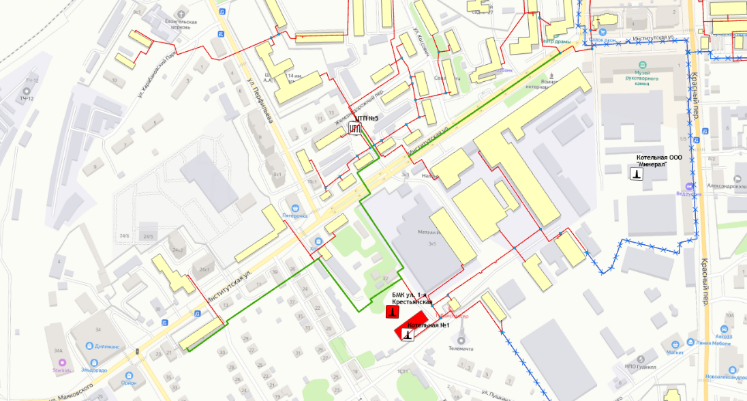 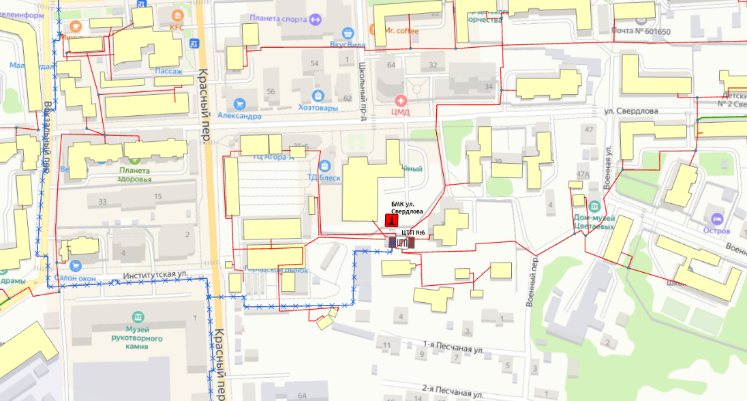 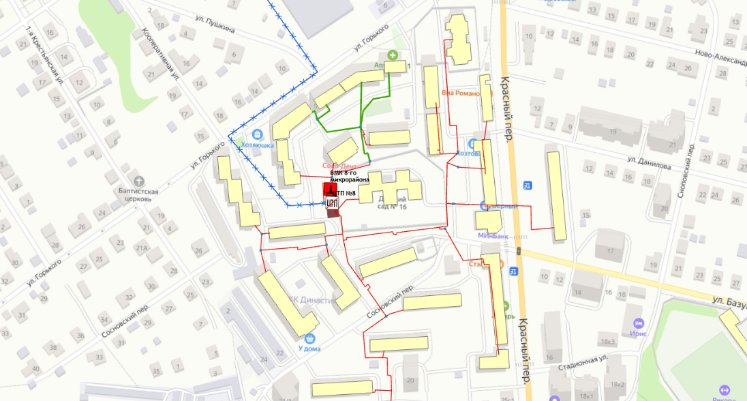 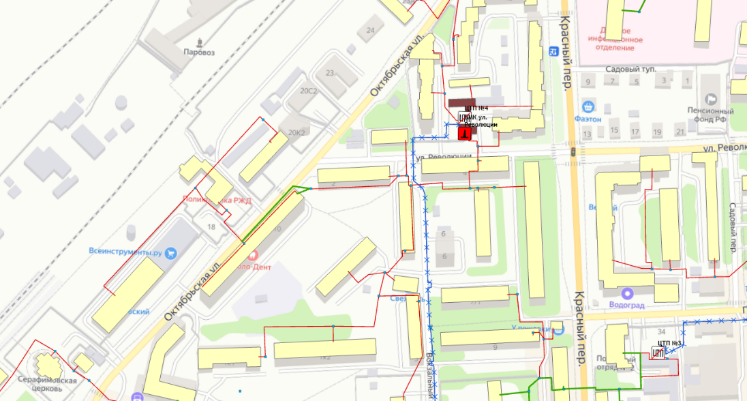 Котельная №4 (ул. Калининская)- Строительство блочно-модульной котельной по ул. Калининская, мощностью 5,0 МВт с переключением всей нагрузки от котельной №4;- Котельная №4 (ул. Калининская) выводится из эксплуатации.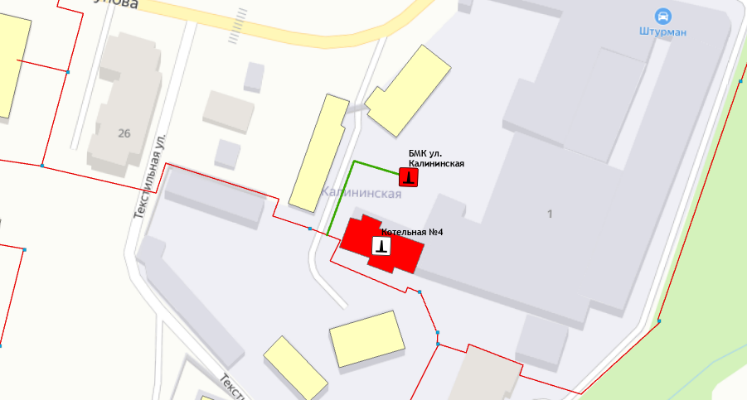 Котельная №5 (ул. Киржачская)- Строительство блочно-модульной котельной по ул. Киржачская, мощностью 4,5 МВт с переключением потребителей подключенных к тепловым сетям I-го контура котельной №5. Перспективная схема системы теплоснабжения представлена на рисунке 5.2.8.- Перевод потребителей, подключенных к ЦТП №1 по ул. Пески к системе теплоснабжения БМК по ул. Первомайская-II (рисунок 5.2.5)- Котельная №5 (ул. Киржачская) и ЦТП №1 ул. Пески выводится из эксплуатации.Котельная №6 (ул. Гусева)- Строительство блочно-модульной котельной по ул. Гусева, мощностью 3,9 МВт;- Строительство участка тепловой сети от БМК ул. Гусева до существующих тепловых сетей для переключения всей нагрузки от котельной №6;- Котельная №6 (ул. Гусева) выводится из эксплуатации.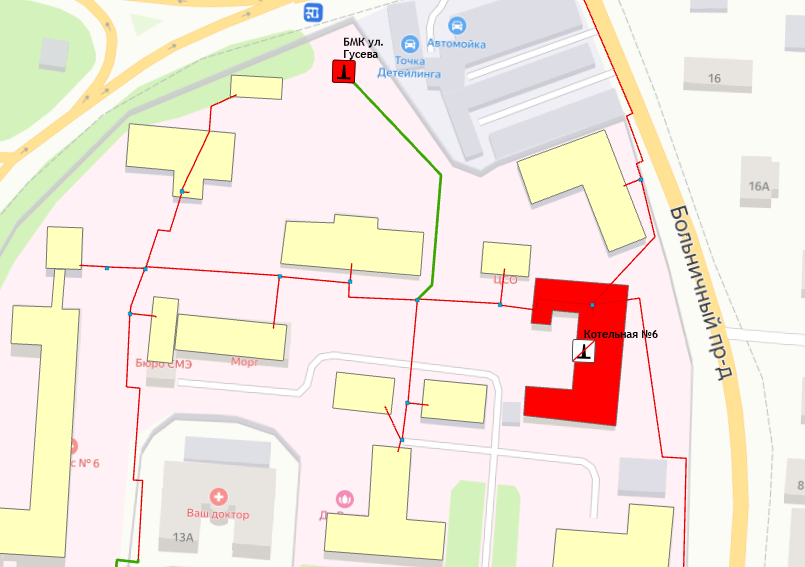 Котельная №7 (ул. Первомайская)- Строительство блочно-модульной котельной по ул. Первомайская-II, мощностью 10 МВт;- Строительство участка тепловой сети от БМК ул. Первомайская-II до ЦТП №1 котельной №5 для переключения нагрузки от ЦТП №1 котельной №5;- ЦТП №1 котельной №5 (ул. Киржачская) и Котельная №7 (ул. Первомайская) выводятся из эксплуатации.Перспективная схема системы теплоснабжения представлена на рисунке 5.2.5.Котельная №8 (ул. Коммунальников)- Строительство блочно-модульной котельной по ул. Королева, мощностью 6,3 МВт с переключением всей нагрузки от ЦТП №7;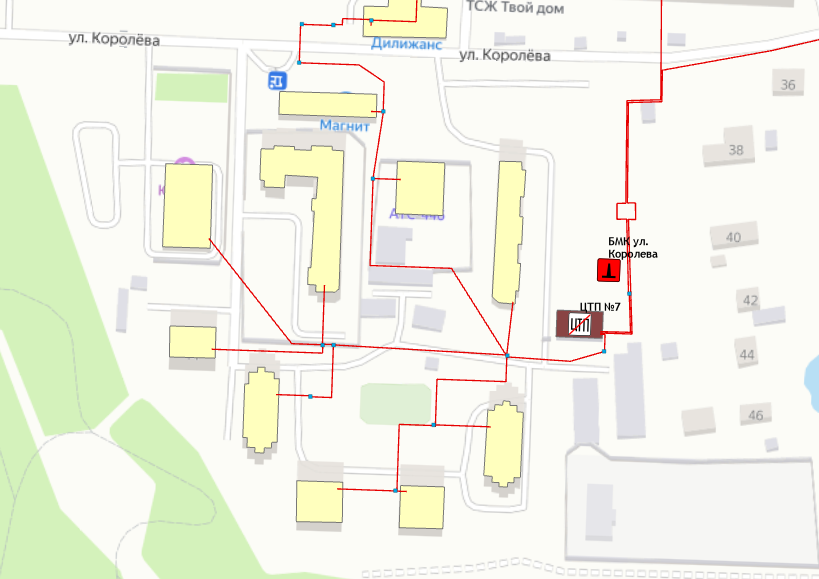 - Потребители подключенные к I-му контуры тепловых сетей котельной №8 переводятся на индивидуальные источники теплоснабжения;- Котельная №8 (ул. Коммунальников) выводится из эксплуатации.Перспективная схема системы теплоснабжения представлена на рисунке 5.2.1.Котельная №11 (ул. Комсомольский пос.)- Строительство блочно-модульной котельной по ул. Юбилейная, мощностью 7,74 МВт с переключением всей нагрузки от котельной №11;- Котельная №11 (ул. Комсомольский пос.) выводится из эксплуатации.Перспективная схема системы теплоснабжения представлена на рисунке 5.2.7.Котельная №12 (ул. Лермонтова)- Строительство блочно-модульной котельной по ул. Маяковского, мощностью 8,3 МВт;- Строительство участка тепловой сети от БМК ул. Маяковского до существующих тепловых сетей для переключения всей нагрузки от котельной №12 и №13;- Котельная №12 (ул. Лермонтова) и Котельная №13 (ул. Маяковского) выводятся из эксплуатации.Перспективная схема системы теплоснабжения представлена на рисунке 5.2.7.Котельная №13 (ул. Маяковского)- Строительство блочно-модульной котельной по ул. Маяковского, мощностью 8,3 МВт;- Строительство участка тепловой сети от БМК ул. Маяковского до существующих тепловых сетей для переключения всей нагрузки от котельной №12 и №13;- Котельная №12 (ул. Лермонтова) и Котельная №13 (ул. Маяковского) выводятся из эксплуатации.Перспективная схема системы теплоснабжения представлена на рисунке 5.2.7.Котельная №14 (ул. Геологов)- Строительство блочно-модульной котельной по ул. Геологов, мощностью 5,3 МВт. с переключением всей нагрузки от котельной №14;- Котельная №14 (ул. Геологов) выводится из эксплуатации.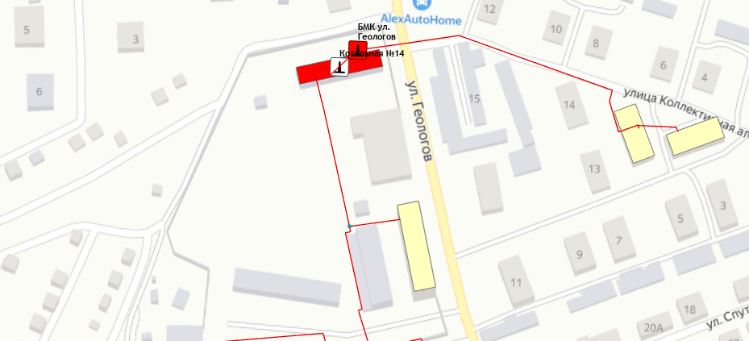 Котельная №15 (ул. Советская)- Строительство блочно-модульной котельной по ул. Советская, мощностью 0,9 МВт с переключением всей нагрузки от котельной №15;- Котельная №15 (ул. Советская) выводится из эксплуатации.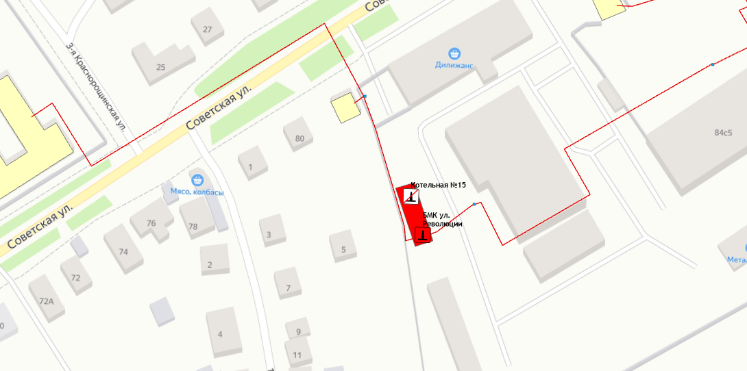 Котельная №16 (ул. Радио)- Строительство блочно-модульной котельной по ул. Радио, мощностью 0,9 МВт с переключением всей нагрузки от котельной №16;- Котельная №16 (ул. Радио) выводится из эксплуатации.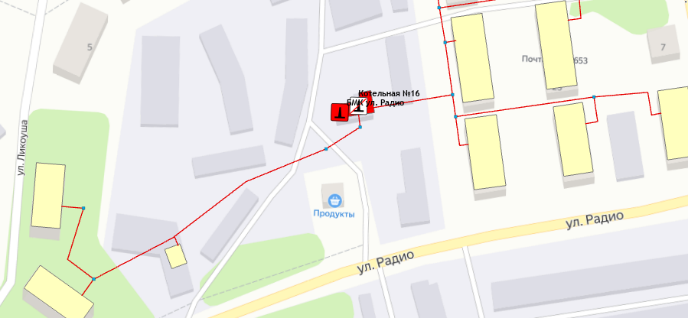 Котельная №20 (школа №5)- Строительство блочно-модульной котельной по ул. Новинская, мощностью 0,3 МВт с переключением всей нагрузки от котельной №20;- Котельная №20 (школа №5) выводится из эксплуатации.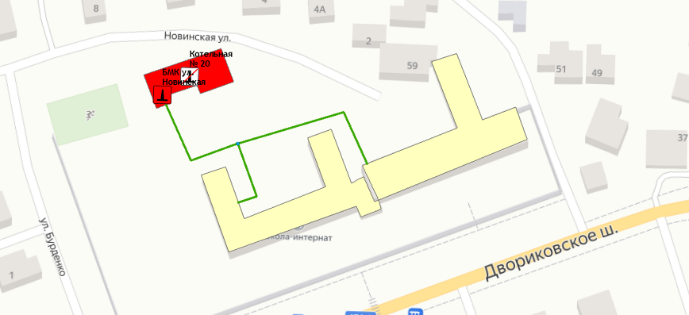 Наименование котельнойБаки аккумуляторыБаки аккумуляторыНаименование котельнойКол-во, шт.Объем, м3БМК ул. Кубасова311,25БМК  ул. Мосэнерго30,58Котельная №3 (ул. Энтузиастов)2―Котельная ООО "Минерал"10,04Наименование параметра2019 г. (факт)2020 г. (факт)2021 г. (факт)2022 г.2023 г.2024 г.2025 г.2026 г.2027 г.МУП «Александровские тепловые системы»МУП «Александровские тепловые системы»МУП «Александровские тепловые системы»МУП «Александровские тепловые системы»МУП «Александровские тепловые системы»МУП «Александровские тепловые системы»МУП «Александровские тепловые системы»МУП «Александровские тепловые системы»МУП «Александровские тепловые системы»МУП «Александровские тепловые системы»Всего подпитка тепловой сети, тыс.м3 в т.ч:29,9215,5258,23373,47349,90142,52125,11125,11125,11 - нормативные утечки теплоносителя2,113,66-51,4251,1336,5136,5136,5136,51 - сверхнормативные утечки теплоносителя27,8011,86-322,05298,77106,0188,6088,6088,60Отпуск теплоносителя из тепловых сетей на цели ГВС, тыс.м370,92132,16985,75993,92992,78992,77992,77992,77992,77Отпуск тепловой энергии (ГВС), Гкал4 18457 11158 15958 64358 57658 57658 57658 57658 576Котельная №22 (ул. Ленина)Котельная №22 (ул. Ленина)Котельная №22 (ул. Ленина)Котельная №22 (ул. Ленина)Котельная №22 (ул. Ленина)Котельная №22 (ул. Ленина)Котельная №22 (ул. Ленина)Котельная №22 (ул. Ленина)Котельная №22 (ул. Ленина)Котельная №22 (ул. Ленина)Всего подпитка тепловой сети, тыс.м3 в т.ч:29,8612,815,1325,39----- - нормативные утечки теплоносителя2,112,112,112,11----- - сверхнормативные утечки теплоносителя27,7610,703,0223,28-----Отпуск теплоносителя из тепловых сетей на цели ГВС, тыс.м370,0871,3469,9559,66-----Отпуск тепловой энергии (ГВС), Гкал4 1344 2094 1273 520-----Котел наружного разм.ЛВЗ д. №1Котел наружного разм.ЛВЗ д. №1Котел наружного разм.ЛВЗ д. №1Котел наружного разм.ЛВЗ д. №1Котел наружного разм.ЛВЗ д. №1Котел наружного разм.ЛВЗ д. №1Котел наружного разм.ЛВЗ д. №1Котел наружного разм.ЛВЗ д. №1Котел наружного разм.ЛВЗ д. №1Котел наружного разм.ЛВЗ д. №1Всего подпитка тепловой сети, тыс.м3 в т.ч:0,040,040,040,040,040,040,040,040,04 - нормативные утечки теплоносителя0,0010,0010,0010,0010,0010,0010,0010,0010,001 - сверхнормативные утечки теплоносителя0,0340,0340,0340,0340,0340,0340,0340,0340,034Отпуск теплоносителя из тепловых сетей на цели ГВС, тыс.м30,610,560,471,411,411,411,411,411,41Отпуск тепловой энергии (ГВС), Гкал363328838383838383Котел наружного разм.ЛВЗ д. №2Котел наружного разм.ЛВЗ д. №2Котел наружного разм.ЛВЗ д. №2Котел наружного разм.ЛВЗ д. №2Котел наружного разм.ЛВЗ д. №2Котел наружного разм.ЛВЗ д. №2Котел наружного разм.ЛВЗ д. №2Котел наружного разм.ЛВЗ д. №2Котел наружного разм.ЛВЗ д. №2Котел наружного разм.ЛВЗ д. №2Всего подпитка тепловой сети, тыс.м3 в т.ч:0,020,010,010,010,010,010,010,010,01 - нормативные утечки теплоносителя0,0030,0030,0030,0030,0030,0030,0030,0030,003 - сверхнормативные утечки теплоносителя0,0130,0020,0020,0020,0020,0020,0020,0020,002Отпуск теплоносителя из тепловых сетей на цели ГВС, тыс.м30,230,220,210,280,280,280,280,280,28Отпуск тепловой энергии (ГВС), Гкал131312171717171717БМК ул. КубасоваБМК ул. КубасоваБМК ул. КубасоваБМК ул. КубасоваБМК ул. КубасоваБМК ул. КубасоваБМК ул. КубасоваБМК ул. КубасоваБМК ул. КубасоваБМК ул. КубасоваВсего подпитка тепловой сети, тыс.м3 в т.ч:-2,620,6537,7937,7937,7937,7937,7937,79 - нормативные утечки теплоносителя-1,540,651,541,541,541,541,541,54 - сверхнормативные утечки теплоносителя-1,08-36,2436,2436,2436,2436,2436,24Отпуск теплоносителя из тепловых сетей на цели ГВС, тыс.м3-59,0797,53101,79101,79101,79101,79101,79101,79Отпуск тепловой энергии (ГВС), Гкал-3 4855 7546 0066 0066 0066 0066 0066 006БМК  ул. МосэнергоБМК  ул. МосэнергоБМК  ул. МосэнергоБМК  ул. МосэнергоБМК  ул. МосэнергоБМК  ул. МосэнергоБМК  ул. МосэнергоБМК  ул. МосэнергоБМК  ул. МосэнергоБМК  ул. МосэнергоВсего подпитка тепловой сети, тыс.м3 в т.ч:-0,050,190,800,800,800,800,800,80 - нормативные утечки теплоносителя-0,010,010,010,010,010,010,010,01 - сверхнормативные утечки теплоносителя-0,040,180,790,790,790,790,790,79Отпуск теплоносителя из тепловых сетей на цели ГВС, тыс.м3-0,972,202,202,202,202,202,202,20Отпуск тепловой энергии (ГВС), Гкал-57130130130130130130130БМК ул. Первомайская 1БМК ул. Первомайская 1БМК ул. Первомайская 1БМК ул. Первомайская 1БМК ул. Первомайская 1БМК ул. Первомайская 1БМК ул. Первомайская 1БМК ул. Первомайская 1БМК ул. Первомайская 1БМК ул. Первомайская 1Всего подпитка тепловой сети, тыс.м3 в т.ч:----1,761,761,761,761,76 - нормативные утечки теплоносителя----1,761,761,761,761,76 - сверхнормативные утечки теплоносителя---------Отпуск теплоносителя из тепловых сетей на цели ГВС, тыс.м3----58,5258,5258,5258,5258,52Отпуск тепловой энергии (ГВС), Гкал----3 4533 4533 4533 4533 453БМК ул. ПионерскаяБМК ул. ПионерскаяБМК ул. ПионерскаяБМК ул. ПионерскаяБМК ул. ПионерскаяБМК ул. ПионерскаяБМК ул. ПионерскаяБМК ул. ПионерскаяБМК ул. ПионерскаяБМК ул. ПионерскаяВсего подпитка тепловой сети, тыс.м3 в т.ч:----0,060,060,060,060,06 - нормативные утечки теплоносителя----0,060,060,060,060,06 - сверхнормативные утечки теплоносителя---------Отпуск теплоносителя из тепловых сетей на цели ГВС, тыс.м3----4,924,924,924,924,92Отпуск тепловой энергии (ГВС), Гкал----291291291291291БМК ул. Первомайская 2БМК ул. Первомайская 2БМК ул. Первомайская 2БМК ул. Первомайская 2БМК ул. Первомайская 2БМК ул. Первомайская 2БМК ул. Первомайская 2БМК ул. Первомайская 2БМК ул. Первомайская 2БМК ул. Первомайская 2Всего подпитка тепловой сети, тыс.м3 в т.ч:-----3,573,573,573,57 - нормативные утечки теплоносителя-----3,573,573,573,57 - сверхнормативные утечки теплоносителя---------Отпуск теплоносителя из тепловых сетей на цели ГВС, тыс.м3-----60,2360,2360,2360,23Отпуск тепловой энергии (ГВС), Гкал-----3 5543 5543 5543 554БМК  ул. МаяковскогоБМК  ул. МаяковскогоБМК  ул. МаяковскогоБМК  ул. МаяковскогоБМК  ул. МаяковскогоБМК  ул. МаяковскогоБМК  ул. МаяковскогоБМК  ул. МаяковскогоБМК  ул. МаяковскогоБМК  ул. МаяковскогоВсего подпитка тепловой сети, тыс.м3 в т.ч:------1,691,691,69 - нормативные утечки теплоносителя------1,691,691,69 - сверхнормативные утечки теплоносителя---------Отпуск теплоносителя из тепловых сетей на цели ГВС, тыс.м3------40,8040,8040,80Отпуск тепловой энергии (ГВС), Гкал------2 4072 4072 407БМК 8-го микрорайонаБМК 8-го микрорайонаБМК 8-го микрорайонаБМК 8-го микрорайонаБМК 8-го микрорайонаБМК 8-го микрорайонаБМК 8-го микрорайонаБМК 8-го микрорайонаБМК 8-го микрорайонаБМК 8-го микрорайонаВсего подпитка тепловой сети, тыс.м3 в т.ч:-----1,371,371,371,37 - нормативные утечки теплоносителя-----1,371,371,371,37 - сверхнормативные утечки теплоносителя---------Отпуск теплоносителя из тепловых сетей на цели ГВС, тыс.м3-----106,01106,01106,01106,01Отпуск тепловой энергии (ГВС), Гкал-----6 2556 2556 2556 255БМК ул. СвердловаБМК ул. СвердловаБМК ул. СвердловаБМК ул. СвердловаБМК ул. СвердловаБМК ул. СвердловаБМК ул. СвердловаБМК ул. СвердловаБМК ул. СвердловаБМК ул. СвердловаВсего подпитка тепловой сети, тыс.м3 в т.ч:-----1,491,491,491,49 - нормативные утечки теплоносителя-----1,491,491,491,49 - сверхнормативные утечки теплоносителя---------Отпуск теплоносителя из тепловых сетей на цели ГВС, тыс.м3-----61,7161,7161,7161,71Отпуск тепловой энергии (ГВС), Гкал-----3 6413 6413 6413 641БМК ул. РеволюцииБМК ул. РеволюцииБМК ул. РеволюцииБМК ул. РеволюцииБМК ул. РеволюцииБМК ул. РеволюцииБМК ул. РеволюцииБМК ул. РеволюцииБМК ул. РеволюцииБМК ул. РеволюцииВсего подпитка тепловой сети, тыс.м3 в т.ч:-----1,611,611,611,61 - нормативные утечки теплоносителя-----1,611,611,611,61 - сверхнормативные утечки теплоносителя---------Отпуск теплоносителя из тепловых сетей на цели ГВС, тыс.м3-----91,9291,9291,9291,92Отпуск тепловой энергии (ГВС), Гкал-----5 4245 4245 4245 424ОАО «Александровские коммунальные системы»ОАО «Александровские коммунальные системы»ОАО «Александровские коммунальные системы»МУП «Александровские тепловые системы»МУП «Александровские тепловые системы»МУП «Александровские тепловые системы»МУП «Александровские тепловые системы»МУП «Александровские тепловые системы»МУП «Александровские тепловые системы»МУП «Александровские тепловые системы»Всего подпитка тепловой сети, тыс.м3 в т.ч:356,20132,51МУП «Александровские тепловые системы»МУП «Александровские тепловые системы»МУП «Александровские тепловые системы»МУП «Александровские тепловые системы»МУП «Александровские тепловые системы»МУП «Александровские тепловые системы»МУП «Александровские тепловые системы» - нормативные утечки теплоносителя47,7547,75МУП «Александровские тепловые системы»МУП «Александровские тепловые системы»МУП «Александровские тепловые системы»МУП «Александровские тепловые системы»МУП «Александровские тепловые системы»МУП «Александровские тепловые системы»МУП «Александровские тепловые системы» - сверхнормативные утечки теплоносителя308,4584,76МУП «Александровские тепловые системы»МУП «Александровские тепловые системы»МУП «Александровские тепловые системы»МУП «Александровские тепловые системы»МУП «Александровские тепловые системы»МУП «Александровские тепловые системы»МУП «Александровские тепловые системы»Отпуск теплоносителя из тепловых сетей на цели ГВС, тыс.м3817,78835,85МУП «Александровские тепловые системы»МУП «Александровские тепловые системы»МУП «Александровские тепловые системы»МУП «Александровские тепловые системы»МУП «Александровские тепловые системы»МУП «Александровские тепловые системы»МУП «Александровские тепловые системы»Отпуск тепловой энергии (ГВС), Гкал48 24849 314МУП «Александровские тепловые системы»МУП «Александровские тепловые системы»МУП «Александровские тепловые системы»МУП «Александровские тепловые системы»МУП «Александровские тепловые системы»МУП «Александровские тепловые системы»МУП «Александровские тепловые системы»Котельная № 1 (ул. 1-я Крестьянская)Котельная № 1 (ул. 1-я Крестьянская)Котельная № 1 (ул. 1-я Крестьянская)Котельная № 1 (ул. 1-я Крестьянская)Котельная № 1 (ул. 1-я Крестьянская)Котельная № 1 (ул. 1-я Крестьянская)БМК ул. 1-я КрестьянскаяБМК ул. 1-я КрестьянскаяБМК ул. 1-я КрестьянскаяБМК ул. 1-я КрестьянскаяВсего подпитка тепловой сети, тыс.м3 в т.ч:145,4358,3015,00123,29123,299,259,259,259,25 - нормативные утечки теплоносителя27,1527,15-27,1527,159,259,259,259,25 - сверхнормативные утечки теплоносителя118,2831,15-96,1496,14----Отпуск теплоносителя из тепловых сетей на цели ГВС, тыс.м3343,55352,67346,11359,21354,2994,6494,6494,6494,64Отпуск тепловой энергии (ГВС), Гкал20 27020 80820 42121 19320 9035 5845 5845 5845 584Котельная №3 (ул. Энтузиастов)Котельная №3 (ул. Энтузиастов)Котельная №3 (ул. Энтузиастов)Котельная №3 (ул. Энтузиастов)Котельная №3 (ул. Энтузиастов)Котельная №3 (ул. Энтузиастов)Котельная №3 (ул. Энтузиастов)Котельная №3 (ул. Энтузиастов)Котельная №3 (ул. Энтузиастов)Котельная №3 (ул. Энтузиастов)Всего подпитка тепловой сети, тыс.м3 в т.ч:35,0912,504,0834,1834,1834,1834,1834,1834,18 - нормативные утечки теплоносителя2,852,85-2,852,852,852,852,852,85 - сверхнормативные утечки теплоносителя32,249,65-31,3331,3331,3331,3331,3331,33Отпуск теплоносителя из тепловых сетей на цели ГВС, тыс.м396,2997,6294,5396,3996,3996,3996,3996,3996,39Отпуск тепловой энергии (ГВС), Гкал5 6815 7605 5775 6875 6875 6875 6875 6875 687Котельная №4 (ул. Калининская)Котельная №4 (ул. Калининская)Котельная №4 (ул. Калининская)Котельная №4 (ул. Калининская)Котельная №4 (ул. Калининская)Котельная №4 (ул. Калининская)БМК ул. КалининскаяБМК ул. КалининскаяБМК ул. КалининскаяБМК ул. КалининскаяВсего подпитка тепловой сети, тыс.м3 в т.ч:12,2611,805,2913,5713,571,501,501,501,50 - нормативные утечки теплоносителя1,501,50-1,501,501,501,501,501,50 - сверхнормативные утечки теплоносителя10,7710,30-12,0812,08----Отпуск теплоносителя из тепловых сетей на цели ГВС, тыс.м338,7639,1539,6633,7533,7533,7533,7533,7533,75Отпуск тепловой энергии (ГВС), Гкал2 2872 3102 3401 9921 9921 9921 9921 9921 992Котельная №5 (ул. Киржачская)Котельная №5 (ул. Киржачская)Котельная №5 (ул. Киржачская)Котельная №5 (ул. Киржачская)Котельная №5 (ул. Киржачская)Котельная №5 (ул. Киржачская)БМК ул. КиржачскаяБМК ул. КиржачскаяБМК ул. КиржачскаяБМК ул. КиржачскаяВсего подпитка тепловой сети, тыс.м3 в т.ч:20,077,004,2616,2016,202,692,692,692,69 - нормативные утечки теплоносителя3,493,49-3,493,492,692,692,692,69 - сверхнормативные утечки теплоносителя16,583,51-12,7112,71----Отпуск теплоносителя из тепловых сетей на цели ГВС, тыс.м3--0,68------Отпуск тепловой энергии (ГВС), Гкал--40------Котельная №6 (ул. Гусева)Котельная №6 (ул. Гусева)Котельная №6 (ул. Гусева)Котельная №6 (ул. Гусева)Котельная №6 (ул. Гусева)Котельная №6 (ул. Гусева)БМК ул. ГусеваБМК ул. ГусеваБМК ул. ГусеваБМК ул. ГусеваВсего подпитка тепловой сети, тыс.м3 в т.ч:11,235,804,589,119,110,860,860,860,86 - нормативные утечки теплоносителя0,860,86-0,860,860,860,860,860,86 - сверхнормативные утечки теплоносителя10,374,94-8,258,25---Отпуск теплоносителя из тепловых сетей на цели ГВС, тыс.м313,3514,6710,2214,3814,3814,3814,3814,3814,38Отпуск тепловой энергии (ГВС), Гкал788866603849849849849849849Котельная №7 (ул. Первомайская)Котельная №7 (ул. Первомайская)Котельная №7 (ул. Первомайская)Котельная №7 (ул. Первомайская)Котельная №7 (ул. Первомайская)Котельная №7 (ул. Первомайская)Всего подпитка тепловой сети, тыс.м3 в т.ч:23,659,304,3619,7219,72---- - нормативные утечки теплоносителя2,432,43-2,432,43---- - сверхнормативные утечки теплоносителя21,216,87-17,2817,28----Отпуск теплоносителя из тепловых сетей на цели ГВС, тыс.м355,5957,4056,7660,2360,23----Отпуск тепловой энергии (ГВС), Гкал3 2803 3863 3493 5543 554----Котельная №8 (ул. Коммунальников)Котельная №8 (ул. Коммунальников)Котельная №8 (ул. Коммунальников)Котельная №8 (ул. Коммунальников)Котельная №8 (ул. Коммунальников)Котельная №8 (ул. Коммунальников)БМК ул. КоролеваБМК ул. КоролеваБМК ул. КоролеваБМК ул. КоролеваВсего подпитка тепловой сети, тыс.м3 в т.ч:21,902,200,7117,9317,930,690,690,690,69 - нормативные утечки теплоносителя2,202,20-2,202,200,690,690,690,69 - сверхнормативные утечки теплоносителя19,70--15,7315,73----Отпуск теплоносителя из тепловых сетей на цели ГВС, тыс.м369,1469,7167,8666,5266,5266,5266,5266,5266,52Отпуск тепловой энергии (ГВС), Гкал4 0794 1134 0043 9253 9253 9253 9253 9253 925Котельная №9 (ул. Ческа-Липа)Котельная №9 (ул. Ческа-Липа)Котельная №9 (ул. Ческа-Липа)Котельная №9 (ул. Ческа-Липа)Котельная №9 (ул. Ческа-Липа)Котельная №9 (ул. Ческа-Липа)Котельная №9 (ул. Ческа-Липа)Котельная №9 (ул. Ческа-Липа)Котельная №9 (ул. Ческа-Липа)Котельная №9 (ул. Ческа-Липа)Всего подпитка тепловой сети, тыс.м3 в т.ч:23,853,602,8621,4021,4021,4021,4021,4021,40 - нормативные утечки теплоносителя1,211,21-1,211,211,211,211,211,21 - сверхнормативные утечки теплоносителя22,642,39-20,1920,1920,1920,1920,1920,19Отпуск теплоносителя из тепловых сетей на цели ГВС, тыс.м364,3566,6167,8064,0264,0264,0264,0264,0264,02Отпуск тепловой энергии (ГВС), Гкал3 7963 9304 0003 7773 7773 7773 7773 7773 777Котельная №11 (ул. Комсомольский пос.)Котельная №11 (ул. Комсомольский пос.)Котельная №11 (ул. Комсомольский пос.)Котельная №11 (ул. Комсомольский пос.)Котельная №11 (ул. Комсомольский пос.)Котельная №11 (ул. Комсомольский пос.)БМК ул. ЮбилейнаяБМК ул. ЮбилейнаяБМК ул. ЮбилейнаяБМК ул. ЮбилейнаяВсего подпитка тепловой сети, тыс.м3 в т.ч:18,904,802,8917,0717,072,282,282,282,28 - нормативные утечки теплоносителя2,282,28-2,282,282,282,282,282,28 - сверхнормативные утечки теплоносителя16,622,52-14,7914,79----Отпуск теплоносителя из тепловых сетей на цели ГВС, тыс.м346,0446,0345,6549,7149,7149,7149,7149,7149,71Отпуск тепловой энергии (ГВС), Гкал2 7162 7162 6942 9332 9332 9332 9332 9332 933Котельная №12 (ул. Лермонтова)Котельная №12 (ул. Лермонтова)Котельная №12 (ул. Лермонтова)Котельная №12 (ул. Лермонтова)Котельная №12 (ул. Лермонтова)Котельная №12 (ул. Лермонтова)Котельная №12 (ул. Лермонтова)Всего подпитка тепловой сети, тыс.м3 в т.ч:10,383,402,688,698,698,69--- - нормативные утечки теплоносителя0,660,66-0,660,660,66--- - сверхнормативные утечки теплоносителя9,722,74-8,038,038,03---Отпуск теплоносителя из тепловых сетей на цели ГВС, тыс.м321,0922,6321,6323,3123,3123,31---Отпуск тепловой энергии (ГВС), Гкал1 2441 3351 2761 3751 3751 375---Котельная №13 (ул. Маяковского)Котельная №13 (ул. Маяковского)Котельная №13 (ул. Маяковского)Котельная №13 (ул. Маяковского)Котельная №13 (ул. Маяковского)Котельная №13 (ул. Маяковского)Котельная №13 (ул. Маяковского)Всего подпитка тепловой сети, тыс.м3 в т.ч:10,743,601,2810,4110,4110,41--- - нормативные утечки теплоносителя1,031,03-1,031,031,03--- - сверхнормативные утечки теплоносителя9,712,57-9,389,389,38---Отпуск теплоносителя из тепловых сетей на цели ГВС, тыс.м322,1321,6718,6917,4917,4917,49---Отпуск тепловой энергии (ГВС), Гкал1 3051 2781 1031 0321 0321 032---Котельная №14 (ул. Геологов)Котельная №14 (ул. Геологов)Котельная №14 (ул. Геологов)Котельная №14 (ул. Геологов)Котельная №14 (ул. Геологов)Котельная №14 (ул. Геологов)БМК ул. ГеологовБМК ул. ГеологовБМК ул. ГеологовБМК ул. ГеологовВсего подпитка тепловой сети, тыс.м3 в т.ч:15,478,303,8312,3412,341,621,621,621,62 - нормативные утечки теплоносителя1,621,62-1,621,621,621,621,621,62 - сверхнормативные утечки теплоносителя13,856,68-10,7210,72----Отпуск теплоносителя из тепловых сетей на цели ГВС, тыс.м340,4139,9338,5535,2935,2935,2935,2935,2935,29Отпуск тепловой энергии (ГВС), Гкал2 3842 3562 2742 0822 0822 0822 0822 0822 082Котельная №15 (ул. Советская)Котельная №15 (ул. Советская)Котельная №15 (ул. Советская)Котельная №15 (ул. Советская)Котельная №15 (ул. Советская)Котельная №15 (ул. Советская)БМК ул. СоветскаяБМК ул. СоветскаяБМК ул. СоветскаяБМК ул. СоветскаяВсего подпитка тепловой сети, тыс.м3 в т.ч:3,450,900,292,342,340,230,230,230,23 - нормативные утечки теплоносителя0,230,23-0,230,230,230,230,230,23 - сверхнормативные утечки теплоносителя3,220,67-2,112,11----Отпуск теплоносителя из тепловых сетей на цели ГВС, тыс.м34,034,034,264,384,384,384,384,384,38Отпуск тепловой энергии (ГВС), Гкал238238252258258258258258258Котельная №16 (ул. Радио)Котельная №16 (ул. Радио)Котельная №16 (ул. Радио)Котельная №16 (ул. Радио)Котельная №16 (ул. Радио)Котельная №16 (ул. Радио)БМК ул. РадиоБМК ул. РадиоБМК ул. РадиоБМК ул. РадиоВсего подпитка тепловой сети, тыс.м3 в т.ч:2,960,200,092,452,450,200,200,200,20 - нормативные утечки теплоносителя0,200,20-0,200,200,200,200,200,20 - сверхнормативные утечки теплоносителя2,76--2,252,25----Отпуск теплоносителя из тепловых сетей на цели ГВС, тыс.м33,052,872,992,862,862,862,862,862,86Отпуск тепловой энергии (ГВС), Гкал180169177169169169169169169Котельная №19 (дом ребенка)Котельная №19 (дом ребенка)Котельная №19 (дом ребенка)Котельная №19 (дом ребенка)Котельная №19 (дом ребенка)Котельная №19 (дом ребенка)Котельная №19 (дом ребенка)Котельная №19 (дом ребенка)Котельная №19 (дом ребенка)Котельная №19 (дом ребенка)Всего подпитка тепловой сети, тыс.м3 в т.ч:0,040,05-0,020,020,020,020,020,02 - нормативные утечки теплоносителя--------- - сверхнормативные утечки теплоносителя0,040,05-0,020,020,020,020,020,02Отпуск теплоносителя из тепловых сетей на цели ГВС, тыс.м3-0,86-1,041,041,041,041,041,04Отпуск тепловой энергии (ГВС), Гкал-51-626262626262Котельная №20 (школа №5)Котельная №20 (школа №5)Котельная №20 (школа №5)Котельная №20 (школа №5)Котельная №20 (школа №5)Котельная №20 (школа №5)БМК ул. НовинскаяБМК ул. НовинскаяБМК ул. НовинскаяБМК ул. НовинскаяВсего подпитка тепловой сети, тыс.м3 в т.ч:0,800,760,040,740,740,050,050,050,05 - нормативные утечки теплоносителя0,050,05-0,050,050,050,050,050,05 - сверхнормативные утечки теплоносителя0,760,71-0,700,70----Отпуск теплоносителя из тепловых сетей на цели ГВС, тыс.м3---------Отпуск тепловой энергии (ГВС), Гкал---------Котельная ООО "Минерал"Всего подпитка тепловой сети, тыс.м3 в т.ч:8,907,348,508,508,508,508,508,508,50 - нормативные утечки теплоносителя0,460,460,460,460,460,460,460,460,46 - сверхнормативные утечки теплоносителя8,456,898,058,058,058,058,058,058,05Отпуск теплоносителя из тепловых сетей на цели ГВС, тыс.м3---------Котельная ООО "Сантех-Тепло"Всего подпитка тепловой сети, тыс.м3 в т.ч:-1,332,131,171,171,171,171,171,17 - нормативные утечки теплоносителя-0,390,390,390,390,390,390,390,39 - сверхнормативные утечки теплоносителя-0,941,750,790,790,790,790,790,79Отпуск теплоносителя из тепловых сетей на цели ГВС, тыс.м3---------Котельная № 21 (ул.Радио)Всего подпитка тепловой сети, тыс.м3 в т.ч:-1,280,991,031,031,031,031,031,03 - нормативные утечки теплоносителя-1,040,991,031,031,031,031,031,03 - сверхнормативные утечки теплоносителя-0,24-------Отпуск теплоносителя из тепловых сетей на цели ГВС, тыс.м3---------Отпуск тепловой энергии (ГВС), Гкал---------Наименование параметра2019 г. (факт)2020 г. (факт)2021 г. (факт)2022 г.2023 г.2024 г.2025 г.2026 г.2027 г.МУП «Александровские тепловые системы»МУП «Александровские тепловые системы»МУП «Александровские тепловые системы»МУП «Александровские тепловые системы»МУП «Александровские тепловые системы»МУП «Александровские тепловые системы»МУП «Александровские тепловые системы»МУП «Александровские тепловые системы»МУП «Александровские тепловые системы»МУП «Александровские тепловые системы»Производительность ВПУ, т/ч24,0024,00384,00384,00367,10132,80115,80115,80115,80Количество баков-аккумуляторов теплоносителя, ед.16,0016,0018,0018,0018,0018,0018,0018,0018,00Общая емкость баков-аккумуляторов, м311,8311,8311,8311,8311,8311,8311,8311,8311,83Расчетный часовой расход для подпитки системы теплоснабжения, т/ч3,571,8416,0945,7642,9617,1715,1015,1015,10Отпуск теплоносителя из тепловых сетей на цели ГВС, т/ч8,4415,74117,42118,32118,20118,20118,20118,20118,20Объем аварийной подпитки (химически не обработанной и не деаэрированной водой), т/ч4,404,4048,4348,4348,3934,7334,7334,7334,73Резерв (+)/дефицит (-) ВПУ, т/ч19,6019,60335,57335,57318,7198,0781,0781,0781,07Доля резерва, %828287878774707070Котельная №22 (ул. Ленина)Котельная №22 (ул. Ленина)Котельная №22 (ул. Ленина)Котельная №22 (ул. Ленина)Котельная №22 (ул. Ленина)Котельная №22 (ул. Ленина)Котельная №22 (ул. Ленина)Котельная №22 (ул. Ленина)Котельная №22 (ул. Ленина)Котельная №22 (ул. Ленина)Производительность ВПУ, т/ч20,0020,0020,0020,00-----Количество баков-аккумуляторов теплоносителя, ед.---------Общая емкость баков-аккумуляторов, м3---------Расчетный часовой расход для подпитки системы теплоснабжения, т/ч3,561,520,613,02-----Отпуск теплоносителя из тепловых сетей на цели ГВС, т/ч8,348,498,337,10-----Объем аварийной подпитки (химически не обработанной и не деаэрированной водой), т/ч1,841,841,841,84-----Резерв (+)/дефицит (-) ВПУ, т/ч18,1618,1618,1618,16-----Доля резерва, %91919191-----Котел наружного разм.ЛВЗ д. №1Котел наружного разм.ЛВЗ д. №1Котел наружного разм.ЛВЗ д. №1Котел наружного разм.ЛВЗ д. №1Котел наружного разм.ЛВЗ д. №1Котел наружного разм.ЛВЗ д. №1Котел наружного разм.ЛВЗ д. №1Котел наружного разм.ЛВЗ д. №1Котел наружного разм.ЛВЗ д. №1Котел наружного разм.ЛВЗ д. №1Производительность ВПУ, т/ч---------Количество баков-аккумуляторов теплоносителя, ед.---------Общая емкость баков-аккумуляторов, м3---------Расчетный часовой расход для подпитки системы теплоснабжения, т/ч0,0040,000,000,0040,0040,0040,0040,0040,004Отпуск теплоносителя из тепловых сетей на цели ГВС, т/ч0,070,070,060,170,170,170,170,170,17Объем аварийной подпитки (химически не обработанной и не деаэрированной водой), т/ч---------Резерв (+)/дефицит (-) ВПУ, т/ч---------Доля резерва, %---------Котел наружного разм.ЛВЗ д. №2Котел наружного разм.ЛВЗ д. №2Котел наружного разм.ЛВЗ д. №2Котел наружного разм.ЛВЗ д. №2Котел наружного разм.ЛВЗ д. №2Котел наружного разм.ЛВЗ д. №2Котел наружного разм.ЛВЗ д. №2Котел наружного разм.ЛВЗ д. №2Котел наружного разм.ЛВЗ д. №2Котел наружного разм.ЛВЗ д. №2Производительность ВПУ, т/ч---------Количество баков-аккумуляторов теплоносителя, ед.---------Общая емкость баков-аккумуляторов, м3---------Расчетный часовой расход для подпитки системы теплоснабжения, т/ч0,0020,0010,0010,0010,0010,0010,0010,0010,001Отпуск теплоносителя из тепловых сетей на цели ГВС, т/ч0,030,030,030,030,030,030,030,030,03Объем аварийной подпитки (химически не обработанной и не деаэрированной водой), т/ч---------Резерв (+)/дефицит (-) ВПУ, т/ч---------Доля резерва, %---------БМК ул. КубасоваБМК ул. КубасоваБМК ул. КубасоваБМК ул. КубасоваБМК ул. КубасоваБМК ул. КубасоваБМК ул. КубасоваБМК ул. КубасоваБМК ул. КубасоваБМК ул. КубасоваПроизводительность ВПУ, т/ч3,003,003,003,003,003,003,003,003,00Количество баков-аккумуляторов теплоносителя, ед.13,0013,0013,0013,0013,0013,0013,0013,0013,00Общая емкость баков-аккумуляторов, м311,2511,2511,2511,2511,2511,2511,2511,2511,25Расчетный часовой расход для подпитки системы теплоснабжения, т/ч-0,310,084,504,504,504,504,504,50Отпуск теплоносителя из тепловых сетей на цели ГВС, т/ч-7,0311,6112,1212,1212,1212,1212,1212,12Объем аварийной подпитки (химически не обработанной и не деаэрированной водой), т/ч2,552,552,552,552,552,552,552,552,55Резерв (+)/дефицит (-) ВПУ, т/ч0,450,450,450,450,450,450,450,450,45Доля резерва, %151515151515151515БМК  ул. МосэнергоБМК  ул. МосэнергоБМК  ул. МосэнергоБМК  ул. МосэнергоБМК  ул. МосэнергоБМК  ул. МосэнергоБМК  ул. МосэнергоБМК  ул. МосэнергоБМК  ул. МосэнергоБМК  ул. МосэнергоПроизводительность ВПУ, т/ч1,001,001,001,001,001,001,001,001,00Количество баков-аккумуляторов теплоносителя, ед.3,003,003,003,003,003,003,003,003,00Общая емкость баков-аккумуляторов, м30,580,580,580,580,580,580,580,580,58Расчетный часовой расход для подпитки системы теплоснабжения, т/ч-0,010,020,090,090,090,090,090,09Отпуск теплоносителя из тепловых сетей на цели ГВС, т/ч-0,120,260,260,260,260,260,260,26Объем аварийной подпитки (химически не обработанной и не деаэрированной водой), т/ч0,010,010,010,010,010,010,010,010,01Резерв (+)/дефицит (-) ВПУ, т/ч0,990,990,990,990,990,990,990,990,99Доля резерва, %999999999999999999БМК ул. Первомайская 1БМК ул. Первомайская 1БМК ул. Первомайская 1БМК ул. Первомайская 1БМК ул. Первомайская 1БМК ул. Первомайская 1БМК ул. Первомайская 1БМК ул. Первомайская 1БМК ул. Первомайская 1БМК ул. Первомайская 1Производительность ВПУ, т/ч----3,003,003,003,003,00Количество баков-аккумуляторов теплоносителя, ед.---------Общая емкость баков-аккумуляторов, м3---------Расчетный часовой расход для подпитки системы теплоснабжения, т/ч----0,210,210,210,210,21Отпуск теплоносителя из тепловых сетей на цели ГВС, т/ч----6,976,976,976,976,97Объем аварийной подпитки (химически не обработанной и не деаэрированной водой), т/ч----1,501,501,501,501,50Резерв (+)/дефицит (-) ВПУ, т/ч----1,501,501,501,501,50Доля резерва, %----5050505050БМК ул. ПионерскаяБМК ул. ПионерскаяБМК ул. ПионерскаяБМК ул. ПионерскаяБМК ул. ПионерскаяБМК ул. ПионерскаяБМК ул. ПионерскаяБМК ул. ПионерскаяБМК ул. ПионерскаяБМК ул. ПионерскаяПроизводительность ВПУ, т/ч----0,100,100,100,100,10Количество баков-аккумуляторов теплоносителя, ед.---------Общая емкость баков-аккумуляторов, м3---------Расчетный часовой расход для подпитки системы теплоснабжения, т/ч----0,010,010,010,010,01Отпуск теплоносителя из тепловых сетей на цели ГВС, т/ч----0,590,590,590,590,59Объем аварийной подпитки (химически не обработанной и не деаэрированной водой), т/ч----0,040,040,040,040,04Резерв (+)/дефицит (-) ВПУ, т/ч----0,060,060,060,060,06Доля резерва, %----5858585858БМК ул. Первомайская 2БМК ул. Первомайская 2БМК ул. Первомайская 2БМК ул. Первомайская 2БМК ул. Первомайская 2БМК ул. Первомайская 2БМК ул. Первомайская 2БМК ул. Первомайская 2БМК ул. Первомайская 2БМК ул. Первомайская 2Производительность ВПУ, т/ч-----5,005,005,005,00Количество баков-аккумуляторов теплоносителя, ед.---------Общая емкость баков-аккумуляторов, м3---------Расчетный часовой расход для подпитки системы теплоснабжения, т/ч-----0,420,420,420,42Отпуск теплоносителя из тепловых сетей на цели ГВС, т/ч-----7,177,177,177,17Объем аварийной подпитки (химически не обработанной и не деаэрированной водой), т/ч-----3,403,403,403,40Резерв (+)/дефицит (-) ВПУ, т/ч-----1,601,601,601,60Доля резерва, %-----32323232БМК  ул. МаяковскогоБМК  ул. МаяковскогоБМК  ул. МаяковскогоБМК  ул. МаяковскогоБМК  ул. МаяковскогоБМК  ул. МаяковскогоБМК  ул. МаяковскогоБМК  ул. МаяковскогоБМК  ул. МаяковскогоБМК  ул. МаяковскогоПроизводительность ВПУ, т/ч------3,003,003,00Количество баков-аккумуляторов теплоносителя, ед.---------Общая емкость баков-аккумуляторов, м3---------Расчетный часовой расход для подпитки системы теплоснабжения, т/ч------0,200,200,20Отпуск теплоносителя из тепловых сетей на цели ГВС, т/ч------4,864,864,86Объем аварийной подпитки (химически не обработанной и не деаэрированной водой), т/ч------1,461,461,46Резерв (+)/дефицит (-) ВПУ, т/ч------1,541,541,54Доля резерва, %------515151БМК 8-го микрорайонаБМК 8-го микрорайонаБМК 8-го микрорайонаБМК 8-го микрорайонаБМК 8-го микрорайонаБМК 8-го микрорайонаБМК 8-го микрорайонаБМК 8-го микрорайонаБМК 8-го микрорайонаБМК 8-го микрорайонаПроизводительность ВПУ, т/ч-----3,003,003,003,00Количество баков-аккумуляторов теплоносителя, ед.---------Общая емкость баков-аккумуляторов, м3---------Расчетный часовой расход для подпитки системы теплоснабжения, т/ч-----0,160,160,160,16Отпуск теплоносителя из тепловых сетей на цели ГВС, т/ч-----12,6212,6212,6212,62Объем аварийной подпитки (химически не обработанной и не деаэрированной водой), т/ч-----1,301,301,301,30Резерв (+)/дефицит (-) ВПУ, т/ч-----1,701,701,701,70Доля резерва, %-----57575757БМК ул. СвердловаБМК ул. СвердловаБМК ул. СвердловаБМК ул. СвердловаБМК ул. СвердловаБМК ул. СвердловаБМК ул. СвердловаБМК ул. СвердловаБМК ул. СвердловаБМК ул. СвердловаПроизводительность ВПУ, т/ч-----3,003,003,003,00Количество баков-аккумуляторов теплоносителя, ед.---------Общая емкость баков-аккумуляторов, м3---------Расчетный часовой расход для подпитки системы теплоснабжения, т/ч-----0,180,180,180,18Отпуск теплоносителя из тепловых сетей на цели ГВС, т/ч-----7,357,357,357,35Объем аварийной подпитки (химически не обработанной и не деаэрированной водой), т/ч-----1,421,421,421,42Резерв (+)/дефицит (-) ВПУ, т/ч-----1,581,581,581,58Доля резерва, %-----53535353БМК ул. РеволюцииБМК ул. РеволюцииБМК ул. РеволюцииБМК ул. РеволюцииБМК ул. РеволюцииБМК ул. РеволюцииБМК ул. РеволюцииБМК ул. РеволюцииБМК ул. РеволюцииБМК ул. РеволюцииПроизводительность ВПУ, т/ч-----3,003,003,003,00Количество баков-аккумуляторов теплоносителя, ед.---------Общая емкость баков-аккумуляторов, м3---------Расчетный часовой расход для подпитки системы теплоснабжения, т/ч-----0,190,190,190,19Отпуск теплоносителя из тепловых сетей на цели ГВС, т/ч-----10,9410,9410,9410,94Объем аварийной подпитки (химически не обработанной и не деаэрированной водой), т/ч-----1,531,531,531,53Резерв (+)/дефицит (-) ВПУ, т/ч-----1,471,471,471,47Доля резерва, %-----49494949ОАО «Александровские коммунальные системы»ОАО «Александровские коммунальные системы»ОАО «Александровские коммунальные системы»МУП «Александровские тепловые системы»МУП «Александровские тепловые системы»МУП «Александровские тепловые системы»МУП «Александровские тепловые системы»МУП «Александровские тепловые системы»МУП «Александровские тепловые системы»МУП «Александровские тепловые системы»Производительность ВПУ, т/ч360,00360,00МУП «Александровские тепловые системы»МУП «Александровские тепловые системы»МУП «Александровские тепловые системы»МУП «Александровские тепловые системы»МУП «Александровские тепловые системы»МУП «Александровские тепловые системы»МУП «Александровские тепловые системы»Количество баков-аккумуляторов теплоносителя, ед.2,002,00МУП «Александровские тепловые системы»МУП «Александровские тепловые системы»МУП «Александровские тепловые системы»МУП «Александровские тепловые системы»МУП «Александровские тепловые системы»МУП «Александровские тепловые системы»МУП «Александровские тепловые системы»Общая емкость баков-аккумуляторов, м3--МУП «Александровские тепловые системы»МУП «Александровские тепловые системы»МУП «Александровские тепловые системы»МУП «Александровские тепловые системы»МУП «Александровские тепловые системы»МУП «Александровские тепловые системы»МУП «Александровские тепловые системы»Расчетный часовой расход для подпитки системы теплоснабжения, т/ч44,0116,37МУП «Александровские тепловые системы»МУП «Александровские тепловые системы»МУП «Александровские тепловые системы»МУП «Александровские тепловые системы»МУП «Александровские тепловые системы»МУП «Александровские тепловые системы»МУП «Александровские тепловые системы»Отпуск теплоносителя из тепловых сетей на цели ГВС, т/ч97,3499,49МУП «Александровские тепловые системы»МУП «Александровские тепловые системы»МУП «Александровские тепловые системы»МУП «Александровские тепловые системы»МУП «Александровские тепловые системы»МУП «Александровские тепловые системы»МУП «Александровские тепловые системы»Объем аварийной подпитки (химически не обработанной и не деаэрированной водой), т/ч43,5744,03МУП «Александровские тепловые системы»МУП «Александровские тепловые системы»МУП «Александровские тепловые системы»МУП «Александровские тепловые системы»МУП «Александровские тепловые системы»МУП «Александровские тепловые системы»МУП «Александровские тепловые системы»Резерв (+)/дефицит (-) ВПУ, т/ч316,43315,97МУП «Александровские тепловые системы»МУП «Александровские тепловые системы»МУП «Александровские тепловые системы»МУП «Александровские тепловые системы»МУП «Александровские тепловые системы»МУП «Александровские тепловые системы»МУП «Александровские тепловые системы»Доля резерва, %8888МУП «Александровские тепловые системы»МУП «Александровские тепловые системы»МУП «Александровские тепловые системы»МУП «Александровские тепловые системы»МУП «Александровские тепловые системы»МУП «Александровские тепловые системы»МУП «Александровские тепловые системы»Котельная № 1 (ул. 1-я Крестьянская)Котельная № 1 (ул. 1-я Крестьянская)Котельная № 1 (ул. 1-я Крестьянская)Котельная № 1 (ул. 1-я Крестьянская)Котельная № 1 (ул. 1-я Крестьянская)Котельная № 1 (ул. 1-я Крестьянская)БМК ул. 1-я КрестьянскаяБМК ул. 1-я КрестьянскаяБМК ул. 1-я КрестьянскаяБМК ул. 1-я КрестьянскаяПроизводительность ВПУ, т/ч80,0080,0080,0080,0080,0015,0015,0015,0015,00Количество баков-аккумуляторов теплоносителя, ед.---------Общая емкость баков-аккумуляторов, м3---------Расчетный часовой расход для подпитки системы теплоснабжения, т/ч17,316,944,2914,6814,681,101,101,101,10Отпуск теплоносителя из тепловых сетей на цели ГВС, т/ч40,9041,9841,2042,7642,1811,2711,2711,2711,27Объем аварийной подпитки (химически не обработанной и не деаэрированной водой), т/ч22,9322,9322,9322,9323,188,818,818,818,81Резерв (+)/дефицит (-) ВПУ, т/ч57,0757,0757,0757,0756,826,196,196,196,19Доля резерва, %717171717141414141Котельная №3 (ул. Энтузиастов)Котельная №3 (ул. Энтузиастов)Котельная №3 (ул. Энтузиастов)Котельная №3 (ул. Энтузиастов)Котельная №3 (ул. Энтузиастов)Котельная №3 (ул. Энтузиастов)Котельная №3 (ул. Энтузиастов)Котельная №3 (ул. Энтузиастов)Котельная №3 (ул. Энтузиастов)Котельная №3 (ул. Энтузиастов)Производительность ВПУ, т/ч36,0036,0036,0036,0036,0036,0036,0036,0036,00Количество баков-аккумуляторов теплоносителя, ед.2,002,002,002,002,002,002,002,002,00Общая емкость баков-аккумуляторов, м3---------Расчетный часовой расход для подпитки системы теплоснабжения, т/ч4,181,491,164,074,074,074,074,074,07Отпуск теплоносителя из тепловых сетей на цели ГВС, т/ч11,4611,6211,2511,4811,4811,4811,4811,4811,48Объем аварийной подпитки (химически не обработанной и не деаэрированной водой), т/ч2,612,612,612,612,612,612,612,612,61Резерв (+)/дефицит (-) ВПУ, т/ч33,3933,3933,3933,3933,3933,3933,3933,3933,39Доля резерва, %939393939393939393Котельная №4 (ул. Калининская)Котельная №4 (ул. Калининская)Котельная №4 (ул. Калининская)Котельная №4 (ул. Калининская)Котельная №4 (ул. Калининская)Котельная №4 (ул. Калининская)БМК ул. КалининскаяБМК ул. КалининскаяБМК ул. КалининскаяБМК ул. КалининскаяПроизводительность ВПУ, т/ч32,0032,0032,0032,0032,003,003,003,003,00Количество баков-аккумуляторов теплоносителя, ед.---------Общая емкость баков-аккумуляторов, м3---------Расчетный часовой расход для подпитки системы теплоснабжения, т/ч1,461,401,511,621,620,180,180,180,18Отпуск теплоносителя из тепловых сетей на цели ГВС, т/ч4,614,664,724,024,024,024,024,024,02Объем аварийной подпитки (химически не обработанной и не деаэрированной водой), т/ч1,331,331,331,331,331,331,331,331,33Резерв (+)/дефицит (-) ВПУ, т/ч30,6730,6730,6730,6730,671,671,671,671,67Доля резерва, %969696969656565656Котельная №5 (ул. Киржачская)Котельная №5 (ул. Киржачская)Котельная №5 (ул. Киржачская)Котельная №5 (ул. Киржачская)Котельная №5 (ул. Киржачская)Котельная №5 (ул. Киржачская)БМК ул. КиржачскаяБМК ул. КиржачскаяБМК ул. КиржачскаяБМК ул. КиржачскаяПроизводительность ВПУ, т/ч32,0032,0032,0032,0032,005,005,005,005,00Количество баков-аккумуляторов теплоносителя, ед.---------Общая емкость баков-аккумуляторов, м3---------Расчетный часовой расход для подпитки системы теплоснабжения, т/ч3,931,371,673,173,170,530,530,530,53Отпуск теплоносителя из тепловых сетей на цели ГВС, т/ч--0,13------Объем аварийной подпитки (химически не обработанной и не деаэрированной водой), т/ч4,294,294,294,294,292,562,562,562,56Резерв (+)/дефицит (-) ВПУ, т/ч27,7127,7127,7127,7127,712,442,442,442,44Доля резерва, %878787878749494949Котельная №6 (ул. Гусева)Котельная №6 (ул. Гусева)Котельная №6 (ул. Гусева)Котельная №6 (ул. Гусева)Котельная №6 (ул. Гусева)Котельная №6 (ул. Гусева)БМК ул. ГусеваБМК ул. ГусеваБМК ул. ГусеваБМК ул. ГусеваПроизводительность ВПУ, т/ч20,0020,0020,0020,0020,002,002,002,002,00Количество баков-аккумуляторов теплоносителя, ед.---------Общая емкость баков-аккумуляторов, м3---------Расчетный часовой расход для подпитки системы теплоснабжения, т/ч1,340,691,311,081,080,100,100,100,10Отпуск теплоносителя из тепловых сетей на цели ГВС, т/ч1,591,751,221,711,711,711,711,711,71Объем аварийной подпитки (химически не обработанной и не деаэрированной водой), т/ч0,800,800,800,800,800,800,800,800,80Резерв (+)/дефицит (-) ВПУ, т/ч19,2019,2019,2019,2019,201,201,201,201,20Доля резерва, %969696969660606060Котельная №7 (ул. Первомайская)Котельная №7 (ул. Первомайская)Котельная №7 (ул. Первомайская)Котельная №7 (ул. Первомайская)Котельная №7 (ул. Первомайская)Котельная №7 (ул. Первомайская)Котельная №7 (ул. Первомайская)Котельная №7 (ул. Первомайская)Котельная №7 (ул. Первомайская)Котельная №7 (ул. Первомайская)Производительность ВПУ, т/ч20,0020,0020,0020,0020,00----Количество баков-аккумуляторов теплоносителя, ед.---------Общая емкость баков-аккумуляторов, м3---------Расчетный часовой расход для подпитки системы теплоснабжения, т/ч2,811,111,252,352,35----Отпуск теплоносителя из тепловых сетей на цели ГВС, т/ч6,626,836,767,177,17----Объем аварийной подпитки (химически не обработанной и не деаэрированной водой), т/ч1,941,941,941,941,94----Резерв (+)/дефицит (-) ВПУ, т/ч18,0618,0618,0618,0618,06----Доля резерва, %9090909090----Котельная №8 (ул. Коммунальников)Котельная №8 (ул. Коммунальников)Котельная №8 (ул. Коммунальников)Котельная №8 (ул. Коммунальников)Котельная №8 (ул. Коммунальников)Котельная №8 (ул. Коммунальников)БМК ул. КоролеваБМК ул. КоролеваБМК ул. КоролеваБМК ул. КоролеваПроизводительность ВПУ, т/ч20,0020,0020,0020,0020,001,501,501,501,50Количество баков-аккумуляторов теплоносителя, ед.---------Общая емкость баков-аккумуляторов, м3---------Расчетный часовой расход для подпитки системы теплоснабжения, т/ч2,610,260,202,132,130,080,080,080,08Отпуск теплоносителя из тепловых сетей на цели ГВС, т/ч8,238,308,087,927,927,927,927,927,92Объем аварийной подпитки (химически не обработанной и не деаэрированной водой), т/ч3,923,923,923,923,920,660,660,660,66Резерв (+)/дефицит (-) ВПУ, т/ч16,0816,0816,0816,0816,080,840,840,840,84Доля резерва, %808080808056565656Котельная №9 (ул. Ческа-Липа)Котельная №9 (ул. Ческа-Липа)Котельная №9 (ул. Ческа-Липа)Котельная №9 (ул. Ческа-Липа)Котельная №9 (ул. Ческа-Липа)Котельная №9 (ул. Ческа-Липа)Котельная №9 (ул. Ческа-Липа)Котельная №9 (ул. Ческа-Липа)Котельная №9 (ул. Ческа-Липа)Котельная №9 (ул. Ческа-Липа)Производительность ВПУ, т/ч20,0020,0020,0020,0020,0020,0020,0020,0020,00Количество баков-аккумуляторов теплоносителя, ед.---------Общая емкость баков-аккумуляторов, м3---------Расчетный часовой расход для подпитки системы теплоснабжения, т/ч2,840,430,822,552,552,552,552,552,55Отпуск теплоносителя из тепловых сетей на цели ГВС, т/ч7,667,938,077,627,627,627,627,627,62Объем аварийной подпитки (химически не обработанной и не деаэрированной водой), т/ч1,101,101,101,101,101,101,101,101,10Резерв (+)/дефицит (-) ВПУ, т/ч18,9018,9018,9018,9018,9018,9018,9018,9018,90Доля резерва, %959595959595959595Котельная №11 (ул. Комсомольский пос.)Котельная №11 (ул. Комсомольский пос.)Котельная №11 (ул. Комсомольский пос.)Котельная №11 (ул. Комсомольский пос.)Котельная №11 (ул. Комсомольский пос.)Котельная №11 (ул. Комсомольский пос.)БМК ул. ЮбилейнаяБМК ул. ЮбилейнаяБМК ул. ЮбилейнаяБМК ул. ЮбилейнаяПроизводительность ВПУ, т/ч36,0036,0036,0036,0036,004,004,004,004,00Количество баков-аккумуляторов теплоносителя, ед.---------Общая емкость баков-аккумуляторов, м3---------Расчетный часовой расход для подпитки системы теплоснабжения, т/ч2,250,570,832,032,030,270,270,270,27Отпуск теплоносителя из тепловых сетей на цели ГВС, т/ч5,485,485,435,925,925,925,925,925,92Объем аварийной подпитки (химически не обработанной и не деаэрированной водой), т/ч1,901,901,901,901,901,901,901,901,90Резерв (+)/дефицит (-) ВПУ, т/ч34,1034,1034,1034,1034,102,102,102,102,10Доля резерва, %959595959553535353Котельная №12 (ул. Лермонтова)Котельная №12 (ул. Лермонтова)Котельная №12 (ул. Лермонтова)Котельная №12 (ул. Лермонтова)Котельная №12 (ул. Лермонтова)Котельная №12 (ул. Лермонтова)Котельная №12 (ул. Лермонтова)Производительность ВПУ, т/ч10,0010,0010,0010,0010,0010,00---Количество баков-аккумуляторов теплоносителя, ед.---------Общая емкость баков-аккумуляторов, м3---------Расчетный часовой расход для подпитки системы теплоснабжения, т/ч1,240,400,771,031,031,03---Отпуск теплоносителя из тепловых сетей на цели ГВС, т/ч2,512,692,582,782,782,78---Объем аварийной подпитки (химически не обработанной и не деаэрированной водой), т/ч0,460,460,460,460,46---Резерв (+)/дефицит (-) ВПУ, т/ч10,009,549,549,549,549,54---Доля резерва, %1009595959595---Котельная №13 (ул. Маяковского)Котельная №13 (ул. Маяковского)Котельная №13 (ул. Маяковского)Котельная №13 (ул. Маяковского)Котельная №13 (ул. Маяковского)Котельная №13 (ул. Маяковского)Котельная №13 (ул. Маяковского)Производительность ВПУ, т/ч10,0010,0010,0010,0010,0010,00---Количество баков-аккумуляторов теплоносителя, ед.---------Общая емкость баков-аккумуляторов, м3---------Расчетный часовой расход для подпитки системы теплоснабжения, т/ч1,280,430,361,241,241,24---Отпуск теплоносителя из тепловых сетей на цели ГВС, т/ч2,632,582,232,082,082,08---Объем аварийной подпитки (химически не обработанной и не деаэрированной водой), т/ч1,001,001,001,001,001,00---Резерв (+)/дефицит (-) ВПУ, т/ч9,009,009,009,009,009,00---Доля резерва, %909090909090---Котельная №14 (ул. Геологов)Котельная №14 (ул. Геологов)Котельная №14 (ул. Геологов)Котельная №14 (ул. Геологов)Котельная №14 (ул. Геологов)Котельная №14 (ул. Геологов)БМК ул. ГеологовБМК ул. ГеологовБМК ул. ГеологовБМК ул. ГеологовПроизводительность ВПУ, т/ч36,0036,0036,0036,0036,003,003,003,003,00Количество баков-аккумуляторов теплоносителя, ед.---------Общая емкость баков-аккумуляторов, м3---------Расчетный часовой расход для подпитки системы теплоснабжения, т/ч1,840,991,101,471,470,190,190,190,19Отпуск теплоносителя из тепловых сетей на цели ГВС, т/ч4,814,754,594,204,204,204,204,204,20Объем аварийной подпитки (химически не обработанной и не деаэрированной водой), т/ч1,331,331,331,331,331,331,331,331,33Резерв (+)/дефицит (-) ВПУ, т/ч34,6734,6734,6734,6734,671,671,671,671,67Доля резерва, %969696969656565656Котельная №15 (ул. Советская)Котельная №15 (ул. Советская)Котельная №15 (ул. Советская)Котельная №15 (ул. Советская)Котельная №15 (ул. Советская)Котельная №15 (ул. Советская)БМК ул. СоветскаяБМК ул. СоветскаяБМК ул. СоветскаяБМК ул. СоветскаяПроизводительность ВПУ, т/ч3,003,003,003,003,000,500,500,500,50Количество баков-аккумуляторов теплоносителя, ед.---------Общая емкость баков-аккумуляторов, м3---------Расчетный часовой расход для подпитки системы теплоснабжения, т/ч0,410,110,080,280,280,030,030,030,03Отпуск теплоносителя из тепловых сетей на цели ГВС, т/ч0,480,480,510,520,520,520,520,520,52Объем аварийной подпитки (химически не обработанной и не деаэрированной водой), т/ч0,220,220,220,220,220,220,220,220,22Резерв (+)/дефицит (-) ВПУ, т/ч2,782,782,782,782,780,280,280,280,28Доля резерва, %939393939356565656Котельная №16 (ул. Радио)Котельная №16 (ул. Радио)Котельная №16 (ул. Радио)Котельная №16 (ул. Радио)Котельная №16 (ул. Радио)Котельная №16 (ул. Радио)БМК ул. РадиоБМК ул. РадиоБМК ул. РадиоБМК ул. РадиоПроизводительность ВПУ, т/ч3,003,003,003,003,000,500,500,500,50Количество баков-аккумуляторов теплоносителя, ед.---------Общая емкость баков-аккумуляторов, м3---------Расчетный часовой расход для подпитки системы теплоснабжения, т/ч0,350,020,020,290,290,020,020,020,02Отпуск теплоносителя из тепловых сетей на цели ГВС, т/ч0,360,340,360,340,340,340,340,340,34Объем аварийной подпитки (химически не обработанной и не деаэрированной водой), т/ч0,140,140,140,140,140,140,140,140,14Резерв (+)/дефицит (-) ВПУ, т/ч2,862,862,862,862,860,360,360,360,36Доля резерва, %959595959572727272Котельная №19 (дом ребенка)Котельная №19 (дом ребенка)Котельная №19 (дом ребенка)Котельная №19 (дом ребенка)Котельная №19 (дом ребенка)Котельная №19 (дом ребенка)Котельная №19 (дом ребенка)Котельная №19 (дом ребенка)Котельная №19 (дом ребенка)Котельная №19 (дом ребенка)Производительность ВПУ, т/ч1,001,001,001,001,001,001,001,001,00Количество баков-аккумуляторов теплоносителя, ед.---------Общая емкость баков-аккумуляторов, м3---------Расчетный часовой расход для подпитки системы теплоснабжения, т/ч0,0040,010-0,0020,0020,0020,0020,0020,002Отпуск теплоносителя из тепловых сетей на цели ГВС, т/ч-0,10-0,120,120,120,120,120,12Объем аварийной подпитки (химически не обработанной и не деаэрированной водой), т/ч0,0020,0020,0020,0020,0020,0020,0020,0020,002Резерв (+)/дефицит (-) ВПУ, т/ч1,001,001,001,001,001,001,001,001,00Доля резерва, %100100100100100100100100100Котельная №20 (школа №5)Котельная №20 (школа №5)Котельная №20 (школа №5)Котельная №20 (школа №5)Котельная №20 (школа №5)Котельная №20 (школа №5)БМК ул. НовинскаяБМК ул. НовинскаяБМК ул. НовинскаяБМК ул. НовинскаяПроизводительность ВПУ, т/ч1,001,001,001,001,000,200,200,200,20Количество баков-аккумуляторов теплоносителя, ед.---------Общая емкость баков-аккумуляторов, м3---------Расчетный часовой расход для подпитки системы теплоснабжения, т/ч0,160,150,010,150,150,010,010,010,01Объем аварийной подпитки (химически не обработанной и не деаэрированной водой), т/ч0,060,060,060,060,060,060,060,060,06Резерв (+)/дефицит (-) ВПУ, т/ч0,940,940,940,940,940,140,140,140,14Доля резерва, %949494949470707070Котельная ООО "Минерал"Котельная ООО "Минерал"Котельная ООО "Минерал"Котельная ООО "Минерал"Котельная ООО "Минерал"Котельная ООО "Минерал"Котельная ООО "Минерал"Котельная ООО "Минерал"Котельная ООО "Минерал"Котельная ООО "Минерал"Производительность ВПУ, т/ч1,441,441,441,441,441,441,441,441,44Количество баков-аккумуляторов теплоносителя, ед.1,001,001,001,001,001,001,001,001,00Общая емкость баков-аккумуляторов, м340,0040,0040,0040,0040,0040,0040,0040,0040,00Расчетный часовой расход для подпитки системы теплоснабжения, т/ч1,491,311,661,661,661,661,661,661,66Объем аварийной подпитки (химически не обработанной и не деаэрированной водой), т/ч1,211,211,211,211,211,211,211,211,21Резерв (+)/дефицит (-) ВПУ, т/ч0,230,230,230,230,230,230,230,230,23Доля резерва, %161616161616161616Котельная ООО "Сантех-Тепло"Котельная ООО "Сантех-Тепло"Котельная ООО "Сантех-Тепло"Котельная ООО "Сантех-Тепло"Котельная ООО "Сантех-Тепло"Котельная ООО "Сантех-Тепло"Котельная ООО "Сантех-Тепло"Котельная ООО "Сантех-Тепло"Котельная ООО "Сантех-Тепло"Котельная ООО "Сантех-Тепло"Производительность ВПУ, т/ч0,600,600,600,600,600,600,600,600,60Количество баков-аккумуляторов теплоносителя, ед.---------Общая емкость баков-аккумуляторов, м3---------Расчетный часовой расход для подпитки системы теплоснабжения, т/ч-0,260,420,230,230,230,230,230,23Объем аварийной подпитки (химически не обработанной и не деаэрированной водой), т/ч0,360,360,360,360,360,360,360,360,36Резерв (+)/дефицит (-) ВПУ, т/ч0,240,240,240,240,240,240,240,240,24Доля резерва, %404040404040404040Котельная № 21 (ул.Радио)Котельная № 21 (ул.Радио)Котельная № 21 (ул.Радио)Котельная № 21 (ул.Радио)Котельная № 21 (ул.Радио)Котельная № 21 (ул.Радио)Котельная № 21 (ул.Радио)Котельная № 21 (ул.Радио)Котельная № 21 (ул.Радио)Котельная № 21 (ул.Радио)Производительность ВПУ, т/ч1,401,401,401,401,401,401,401,401,40Количество баков-аккумуляторов теплоносителя, ед.---------Общая емкость баков-аккумуляторов, м3---------Расчетный часовой расход для подпитки системы теплоснабжения, т/ч-0,250,190,200,200,200,200,200,20Объем аварийной подпитки (химически не обработанной и не деаэрированной водой), т/ч1,631,631,631,631,631,631,631,631,63Резерв (+)/дефицит (-) ВПУ, т/ч-0,23-0,23-0,23-0,23-0,23-0,23-0,23-0,23-0,23Доля резерва, %-16-16-16-16-16-16-16-16-16Номер проектаНаименование проектаВид работСтоимость реализации проекта, млн.руб.Стоимость реализации проекта, млн.руб.Стоимость реализации проекта, млн.руб.Стоимость реализации проекта, млн.руб.Номер проектаНаименование проектаВид работ2022202320242025 - 2027МУП "АТС"МУП "АТС"МУП "АТС"МУП "АТС"МУП "АТС"МУП "АТС"МУП "АТС"1-1-1-1Строительство БМК по ул. ГеологовПСД5,4005,4001-1-1-1Строительство БМК по ул. ГеологовСМР48,60048,6001-1-1-2Строительство БМК по ул. НовинскаяПСД1,9001,9001-1-1-2Строительство БМК по ул. НовинскаяСМР8,1008,1001-1-1-3Строительство БМК по ул. ГусеваПСД3,9003,9001-1-1-3Строительство БМК по ул. ГусеваСМР44,10044,1001-1-1-4Строительство БМК по ул. РадиоПСД2,0002,0001-1-1-4Строительство БМК по ул. РадиоСМР11,80011,8001-1-1-5Строительство БМК по ул. КоролеваПСД6,5006,5001-1-1-5Строительство БМК по ул. КоролеваСМР58,10058,1001-1-1-6Строительство БМК по ул. КалининскаяПСД5,1005,1001-1-1-6Строительство БМК по ул. КалининскаяСМР46,10046,1001-1-1-7Строительство БМК по ул. КиржачскаяПСД5,0005,0001-1-1-7Строительство БМК по ул. КиржачскаяСМР45,00045,0001-1-1-8Строительство БМК по ул. Первомайская 2ПСД8,9008,9001-1-1-8Строительство БМК по ул. Первомайская 2СМР100,000100,0001-1-1-9Строительство БМК по ул. СоветскаяПСД2,0002,0001-1-1-9Строительство БМК по ул. СоветскаяСМР11,80011,8001-1-1-10Строительство БМК по ул. СвердловаПСД9,9009,9001-1-1-10Строительство БМК по ул. СвердловаСМР89,50089,5001-1-1-11Строительство БМК по ул. 1-я КрестьянскаяПСД16,60016,6001-1-1-11Строительство БМК по ул. 1-я КрестьянскаяСМР147,000147,0001-1-1-12Строительство БМК по ул. РеволюцииПСД9,0009,0001-1-1-12Строительство БМК по ул. РеволюцииСМР82,70082,7001-1-1-13Строительство БМК 8-го микрорайонаПСД5,9461-1-1-13Строительство БМК 8-го микрорайонаСМР118,9301-1-1-14Строительство БМК по ул. ПионерскаяСМР25,9791-1-1-14Технологическое присоединение к инженерным сетям, осуществление строительного контроля и авторского надзора, изготовление технических планов и иные дополнительные работы, необходимые для капитального строительства объекта: Строительство новой блочно-модульной котельной по ул. ПионерскаяТП1,1341-1-1-15Строительство БМК по ул. ЮбилейнаяПСД3,5001-1-1-15Строительство БМК по ул. ЮбилейнаяСМР91,2741-1-1-16Строительство БМК по ул. МаяковскогоПСД3,5001-1-1-16Строительство БМК по ул. МаяковскогоСМР103,221Выводимый источник из эксплуатациив т.ч. ЦТПФактическая тепловая нагрузка потребителей, Гкал/чИсточник, принимающий тепловую нагрузкуГод окончания реализации проектаКотельная №22 (ул. Ленина)ЦТП-26,26БМК ул. Первомайская 12023Котельная №22 (ул. Ленина)ЦТП-31,96БМК ул. Революции2023Котельная № 1 (ул. 1-я Крестьянская)1 контур и ЦТП-519,15БМК ул. 1-я Крестьянская2023Котельная № 1 (ул. 1-я Крестьянская)ЦТП-67,54БМК ул. Свердлова2023Котельная № 1 (ул. 1-я Крестьянская)ЦТП-46,44БМК ул. Революции2023Котельная № 1 (ул. 1-я Крестьянская)ЦТП-46,44БМК ул. Пионерская2023Котельная № 1 (ул. 1-я Крестьянская)ЦТП-810,67БМК 8-го микрорайона2023Котельная №4 (ул. Калининская)-3,95БМК ул. Калининская2023Котельная №5 (ул. Киржачская)-3,26БМК ул. Киржачская2023Котельная №5 (ул. Киржачская)ЦТП-12,01БМК ул. Первомайская 22023Котельная №6 (ул. Гусева)-2,97БМК ул. Гусева2023Котельная №7 (ул. Первомайская)-5,51БМК ул. Первомайская 22023Котельная №8 (ул. Коммунальников)ЦТП-74,84БМК ул. Королева2023Котельная №8 (ул. Коммунальников)1 контур0,55индивидуальный источник2023Котельная №11 (ул. Комсомольский пос.)-4,86БМК ул. Юбилейная2023Котельная №12 (ул. Лермонтова)-2,71БМК ул. Маяковского2024Котельная №13 (ул. Маяковского)-2,96БМК ул. Маяковского2024Котельная №14 (ул. Геологов)-4,05БМК ул. Геологов2023Котельная №15 (ул. Советская)-0,68БМК ул. Советская2023Котельная №16 (ул. Радио)-0,68БМК ул. Радио2023Котельная №20 (школа №5)-0,23БМК ул. Новинская2023Наименование энергоисточникаЭффективный радиус, км.Эффективный радиус, км.Расстояние от источника до наиболее отдаленного потребителя, кмНаименование энергоисточника2021 г.2027 г.Расстояние от источника до наиболее отдаленного потребителя, кмМуниципальные котельные города АлександровМуниципальные котельные города АлександровМуниципальные котельные города АлександровМуниципальные котельные города АлександровКотельная №1 (ул. 1 Крестьянская)3,8―2,2Котельная №3 (ул. Энтузиастов)2,12,10,73Котельная №4 (ул. Калининская)0,382―0.596Котельная №5 (ул. Киржачская)0,977―1,305Котельная №6 (ул. Гусева)0,27―0,34Котельная №7 (ул. Первомайская)1,6―0,63Котельная №8 (ул. Коммунальников)0,884―1,2Котельная №9 (ул. Ческа-Липа)1,41,40,4Котельная №11 (ул. Комсомольский поселок)1,4―0,85Котельная №12 (ул. Лермонтова)1,0―0,38Котельная №13 (ул. Маяковского)1,1―0,62Котельная №14 (ул. Геологов)0,62―0,918Котельная №15 (ул. Советская)0,31―0,3Котельная №16 (ул. Радио)0,176―0,21Котельная №19 (дом ребенка)0,20,20,1Котельная №20 (ул. Новинская, школа №5)0,2―0,12Котельная №22 («Сантех АРЗ»)1,6―0,7Блочно-модульная котельная (ул. Кубасова)0,440,620,62Блочно-модульная котельная (ул. Мосэнерго)0,060,060,06Блочно-модульная котельная (ул. Первомайская)―0,460,46Блочно-модульная котельная по ул. Геологов―0,620,918Блочно-модульная котельная по ул. Новинская―0,20,12Блочно-модульная котельная по ул. Гусева―0,3570,34Блочно-модульная котельная по ул. Радио―0,1760,212Блочно-модульная котельная по ул. Королева―0,2320,347Блочно-модульная котельная по ул. Калининская―0,3820.596Блочно-модульная котельная по ул. Киржачская―0,9771,305Блочно-модульная котельная по ул. Первомайская 2―0,6660,849Блочно-модульная котельная по ул. Советская―0,310,3Блочно-модульная котельная по ул. Свердлова―0,580,966Блочно-модульная котельная по ул. 1-я Крестьянская―0,8141,383Блочно-модульная котельная по ул. Революции―0,3950,582Блочно-модульная котельная 8-го микрорайона―0,3740,483Блочно-модульная котельная по ул. Пионерская―0,1390,213Блочно-модульная котельная по ул. Юбилейная―0,5530,837Блочно-модульная котельная по ул. Маяковского―0,7270,686Прочие ведомственные системы теплоснабженияПрочие ведомственные системы теплоснабженияПрочие ведомственные системы теплоснабженияПрочие ведомственные системы теплоснабженияКотельная ООО «Сантех-Тепло»0,80,80,32Котельная ООО «Минерал»1,41,40,43Котельная №21 ФГБУ «ЦЖКУ» г. Москва0,90,90,65Номер проектаНаименование проектаВид работСтоимость реализации проекта, млн.руб.Стоимость реализации проекта, млн.руб.Стоимость реализации проекта, млн.руб.Стоимость реализации проекта, млн.руб.Номер проектаНаименование проектаВид работ2022202320242025 - 2027МУП "АТС"МУП "АТС"МУП "АТС"МУП "АТС"МУП "АТС"МУП "АТС"МУП "АТС"1-2-2-1Строительство участков тепловых сетей в г. Александров: теплосеть от газовой котельной до ЦТП на ул. Первомайской и теплосеть второго контура от ЦТП №4 по ул. Революции до ТК у дома №11 по ул. Красный переулок.СМР28,9981-2-2-2Строительство участка сети от БМК в сторону котельной №13 и № 12 (БМК ул. Маяковского)ПСД0,9241-2-2-2Строительство участка сети от БМК в сторону котельной №13 и № 12 (БМК ул. Маяковского)СМР18,4761-2-2-3Строительство участка сети от БМК в сторону котельной №11 (БМК ул. Юбилейная)СМР4,151-2-2-4Строительство внутриквартальных участков тепловых сетей в зоне перспективной многоэтажной застройки в г. АлександровПСД32,00032,0001-2-2-4Строительство внутриквартальных участков тепловых сетей в зоне перспективной многоэтажной застройки в г. АлександровСМР620,000620,000ООО "Минерал"ООО "Минерал"ООО "Минерал"ООО "Минерал"ООО "Минерал"ООО "Минерал"ООО "Минерал"3-2-3-1Утепление теплотрассы от южной магистрали к центральному складу 100 пм, диаметр труб 50ммСМР0,1003-2-3-2Замена труб отопления в подвале корпуса ЛК-2 50 пм, диаметр труб 76 ммСМР0,100№ п/пНаимено-вание источ-никаНаименование мероприятийПротяжен-ность участка, моднотрубное исчисление, п.м12345ЦТП №5 ул. Перфильева/БМК ул.1-я КрестьянскаяЦТП №5 ул. Перфильева/БМК ул.1-я КрестьянскаяЦТП №5 ул. Перфильева/БМК ул.1-я КрестьянскаяЦТП №5 ул. Перфильева/БМК ул.1-я КрестьянскаяЦТП №5 ул. Перфильева/БМК ул.1-я Крестьянская1кот №1Надземный участок 4-х трубной т/с с территории котельной №1 до ЦТП №5 по ул. Перфильева и надземный участок 2-х трубной т/с с территории котельной №1 до МКД №15 по ул.Институтская с ответвлением к МКД №9 по ул. Институтская87024402ЦТП №5Подземный участок 4-х трубной т/с от опуска в землю по ул. Институтской до ТК-129511803ЦТП №5Подземный участок 2-х трубной т/с от ТК-29 до МКД №5 по ул. Ленина с ответвлениями к МКД №1,3 по ул. Ленина и МКД №8 по ул. Октябрьская226452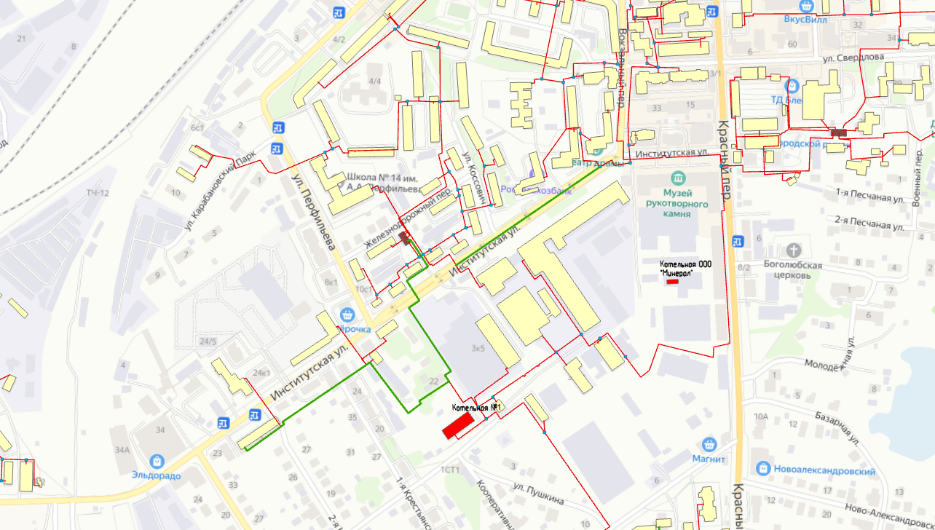 Котельная №4 ул. Калининская/БМК ул. КалининскаяКотельная №4 ул. Калининская/БМК ул. КалининскаяКотельная №4 ул. Калининская/БМК ул. КалининскаяКотельная №4 ул. Калининская/БМК ул. КалининскаяКотельная №4 ул. Калининская/БМК ул. Калининская4кот №4Надземный участок 4-х трубной т/с от ТК-4/6 возле МКД №15(кор3) по ул. Охотный луг до МКД №25 по ул. Охотный луг с ответвлениями к МКД №15(кор1,кор2),19,21,23,25 по ул. Охотный луг4651860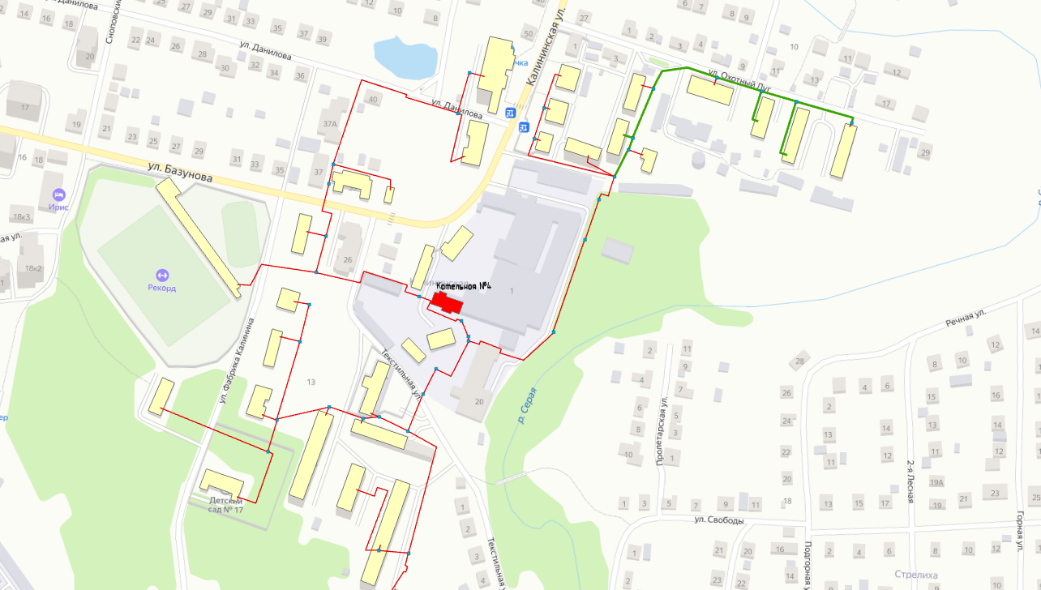 Котельная №5 ул. Киржачская/БМК ул. КиржачскаяКотельная №5 ул. Киржачская/БМК ул. КиржачскаяКотельная №5 ул. Киржачская/БМК ул. КиржачскаяКотельная №5 ул. Киржачская/БМК ул. КиржачскаяКотельная №5 ул. Киржачская/БМК ул. Киржачская5кот №5Подземный участок 2-х трубной магистральной т/с от ТК-5/2 по ул. Киржачская до ТК-5/6 по ул. 2-я Стрелецкая2655306кот.№5Подземный участок 2-х трубной т/с от ТК-5/11 возле МКД №16 по Ново-Стрелецкому проезду до МКД №1  по Ново-Стрелецкому проезду с ответвлениями к МКД №16,18,20 по Ново-Стрелецкому проезду255510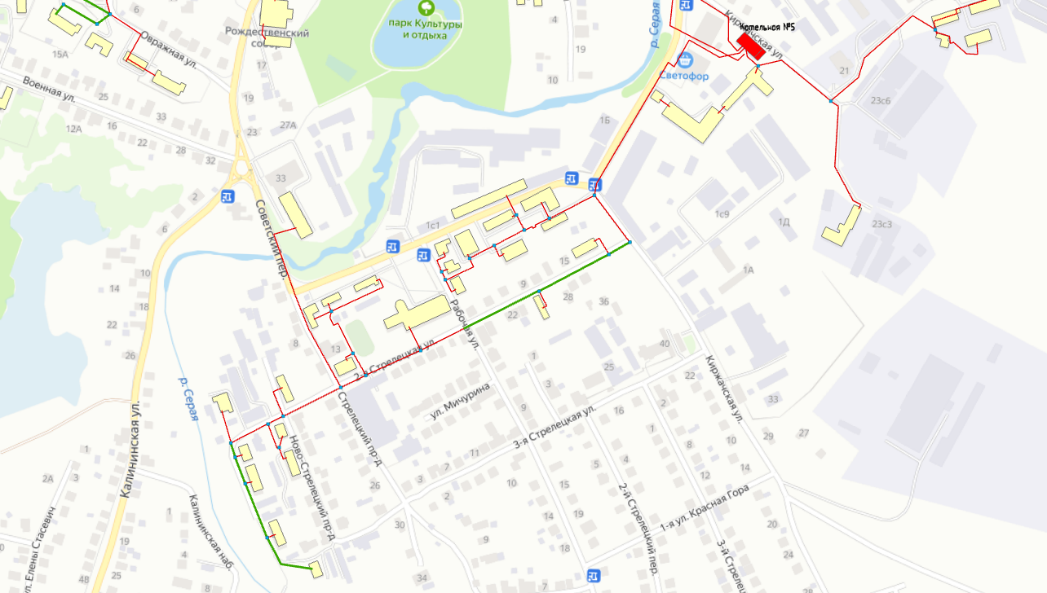 Котельная №6 ул. Гусева/БМК ул. ГусеваКотельная №6 ул. Гусева/БМК ул. ГусеваКотельная №6 ул. Гусева/БМК ул. ГусеваКотельная №6 ул. Гусева/БМК ул. ГусеваКотельная №6 ул. Гусева/БМК ул. Гусева7кот. №6Подземный участок 4-х трубной т/с от ТК-6/2 до АЦРБ и Акушерского корпуса и Хирургического корпуса2309208кот. №6Подземный участок 4-х трубной т/с от опуска в землю возле Парацельс до Инфекционного отделения155620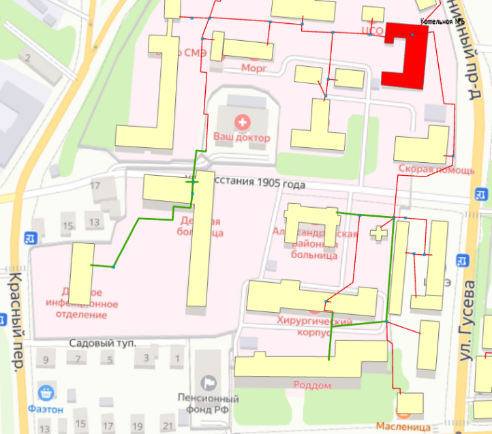 Котельная №7 ул. Первомайская/БМК ул. ПервомайскаяКотельная №7 ул. Первомайская/БМК ул. ПервомайскаяКотельная №7 ул. Первомайская/БМК ул. ПервомайскаяКотельная №7 ул. Первомайская/БМК ул. ПервомайскаяКотельная №7 ул. Первомайская/БМК ул. Первомайская9кот.№7Подземный участок 4-х трубной т/с от котельной №7 по ул. Первомайская до ТК-1, от ТК-1 до ТК-16 возле МКД №1 по ул. Ануфриева с ответвлениями к МКД №91 по ул. Первомайская, МКД №5,7 по ул. Ануфриева,МКД №72 по ул. Революции460184010кот.№7Подземно-надземный участок 4-х трубной т/с от Котельной №7 по ул. Первомайская до ТКц-1/1 возле ЦТП № 1 ул. Пески с ответвлением от ТК-4 в парке до ТК-24 возле здания №7 по ул. Советская (ДЮСШ) и с ответвлением к зданию в парке культуры и отдыха.9803660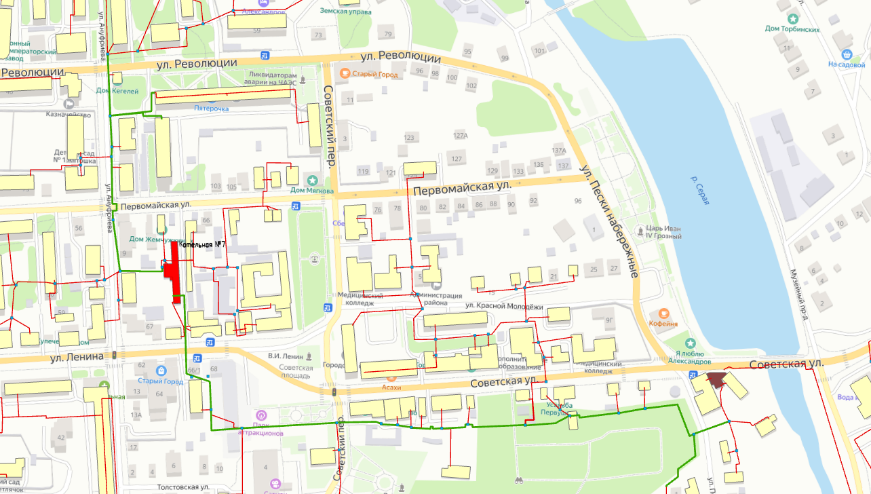 Котельная №9 ул. Ческа-ЛипаКотельная №9 ул. Ческа-ЛипаКотельная №9 ул. Ческа-ЛипаКотельная №9 ул. Ческа-ЛипаКотельная №9 ул. Ческа-Липа11кот.№9Подземно-надземный участок 4-х трубной т/с от ТК-9/5 до МКД № 9/2 по ул. Гагарина с ответвлениями к МКД № 2,10 по ул. Ческа-Липа и МКД № 4, 4/2, 4/3 по ул. Терешковой405162012кот.№9Подземный участок 4-х трубной т/с от ТК-9/1 до ТУ-9/3 в подвале МКД №2 по ул. Терешковой с ответвлениями к МКД №2/2 по ул. Терешковой,МКД №9,11 по ул. Ческа-Липа,с выносом транзитов из МКД №2/2 по ул. Терешковой и МКД №9 по ул. Ческа-липа3751190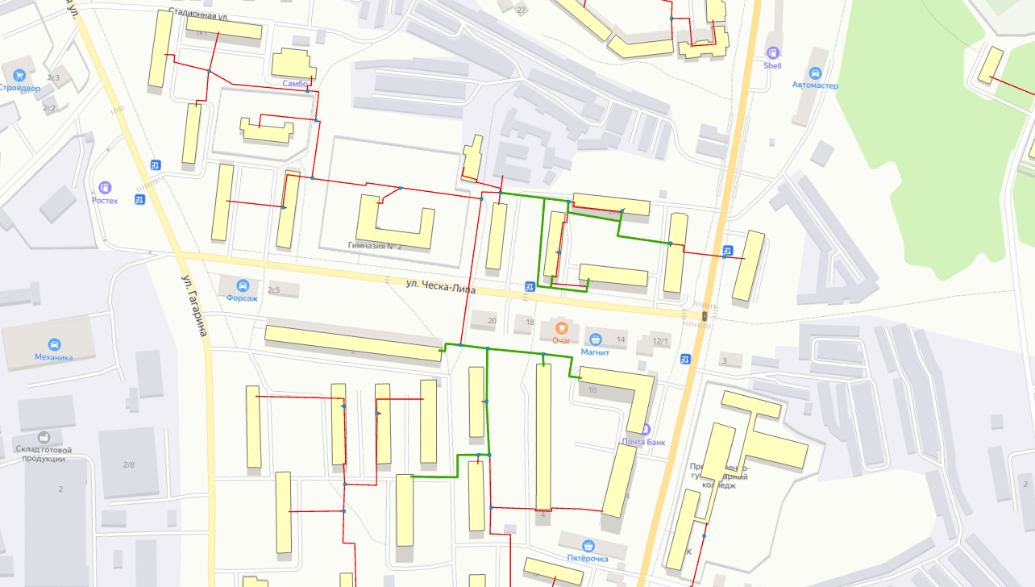 Котельная №12 ул. ЛермонтоваКотельная №12 ул. ЛермонтоваКотельная №12 ул. ЛермонтоваКотельная №12 ул. ЛермонтоваКотельная №12 ул. Лермонтова13кот.№12Подземный участок 4-х трубной т/с от ТК-2 до ТК-7 с ответвлениями к МКД №28,26 по ул. Лермонтова210840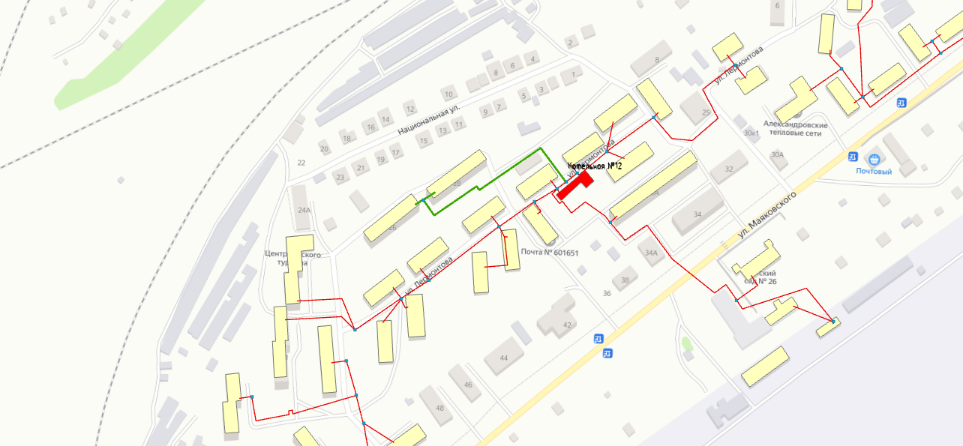 Котельная №15 ул. Советская/БМК ул. СоветскаяКотельная №15 ул. Советская/БМК ул. СоветскаяКотельная №15 ул. Советская/БМК ул. СоветскаяКотельная №15 ул. Советская/БМК ул. СоветскаяКотельная №15 ул. Советская/БМК ул. Советская14кот. №15Подземный участок 4-х трубной т/с от котельной №15 по ул. Советская до МБОУ СОШ № 33101240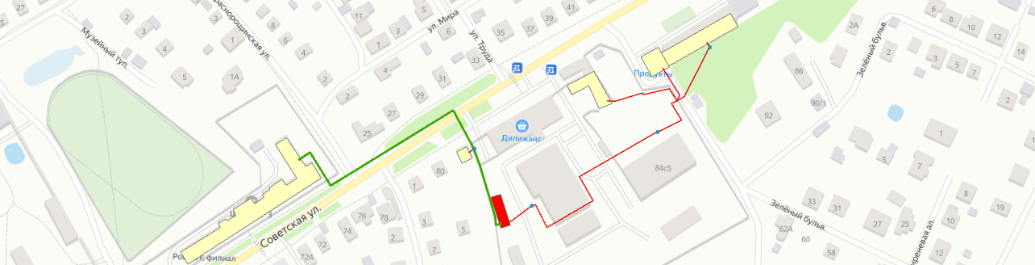 Котельная №20 ул. Новинская/БМК ул. НовинскаяКотельная №20 ул. Новинская/БМК ул. НовинскаяКотельная №20 ул. Новинская/БМК ул. НовинскаяКотельная №20 ул. Новинская/БМК ул. НовинскаяКотельная №20 ул. Новинская/БМК ул. Новинская15кот №20Подземный участок 4-х трубной т/с от котельной №20 по ул. Новинская до школы №15 и школы №5185740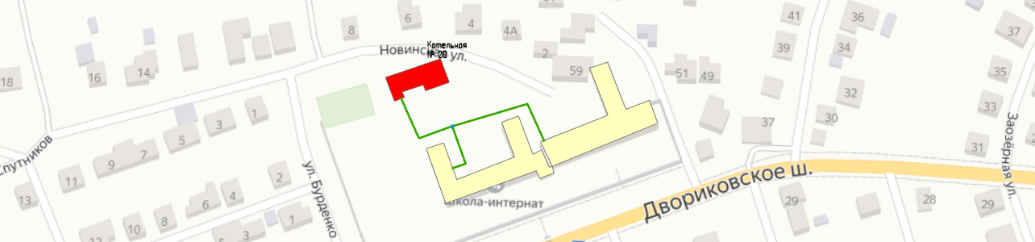 ЦТП №2 ул. ПервомайскаяЦТП №2 ул. ПервомайскаяЦТП №2 ул. ПервомайскаяЦТП №2 ул. ПервомайскаяЦТП №2 ул. Первомайская16ЦТП №2Подземный участок 4-х трубной т/с от ТКц-2/6(12) до МКД №1 по ул. Восстания 1905г с ответвлением к школе №1.2851140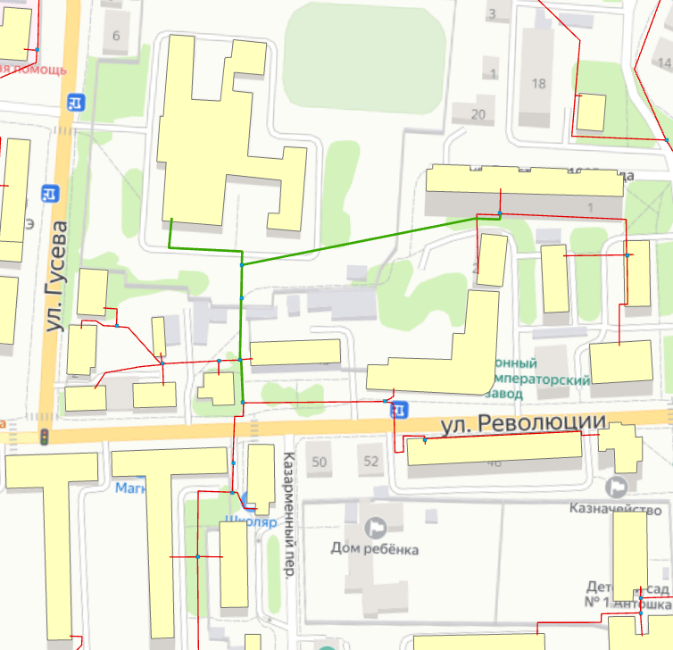 ЦТП №3 ул. Первомайская и ЦТП №4 ул. РеволюцииЦТП №3 ул. Первомайская и ЦТП №4 ул. РеволюцииЦТП №3 ул. Первомайская и ЦТП №4 ул. РеволюцииЦТП №3 ул. Первомайская и ЦТП №4 ул. РеволюцииЦТП №3 ул. Первомайская и ЦТП №4 ул. Революции17ЦТП №3Подземно-надземный участок 4-х трубной т/с от ТКц-3/1 возле МКД №11 по Красному переулку до ТКц-3/4 возле МКД №4 по Красному переулку с ответвлениями к зданию №6 по Вокзальному пер.(Д/С№5), МКД №7 по ул.Ленина, МКД №4 по Красному переулку, к зданию №9 по ул. Ленина и зданию 4а по красному переулку (МЧС)410142018ЦТП №4Вынос транзитного участка 4-х трубной из подвала МКД №10 по ул.Октябрьская от ТКц-4/11(9) с переподключением МКД №10105420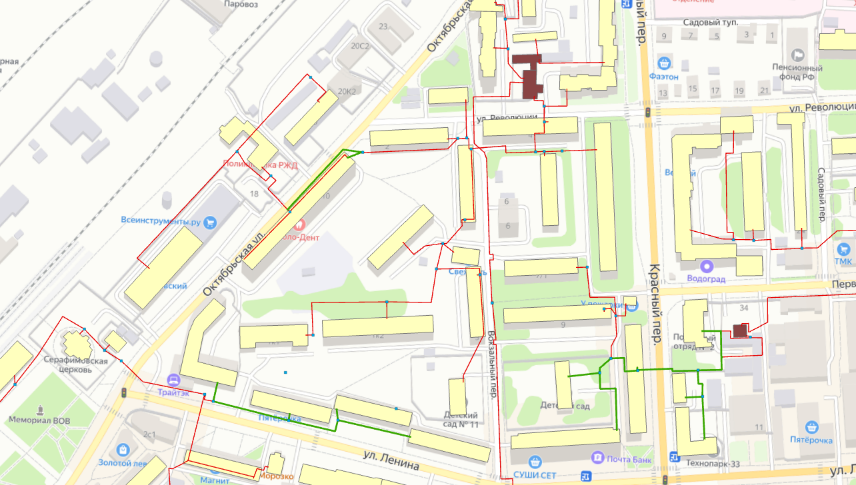 ЦТП №6 ул. Свердлова/БМК ул. СвердловаЦТП №6 ул. Свердлова/БМК ул. СвердловаЦТП №6 ул. Свердлова/БМК ул. СвердловаЦТП №6 ул. Свердлова/БМК ул. СвердловаЦТП №6 ул. Свердлова/БМК ул. Свердлова19ЦТП №6Подземный участок 4-х трубной т/с от ТКц-6/6 возле МКД №43 по ул.Свердлова до ТКц-6/19 с ответвлением к Д/С №252901160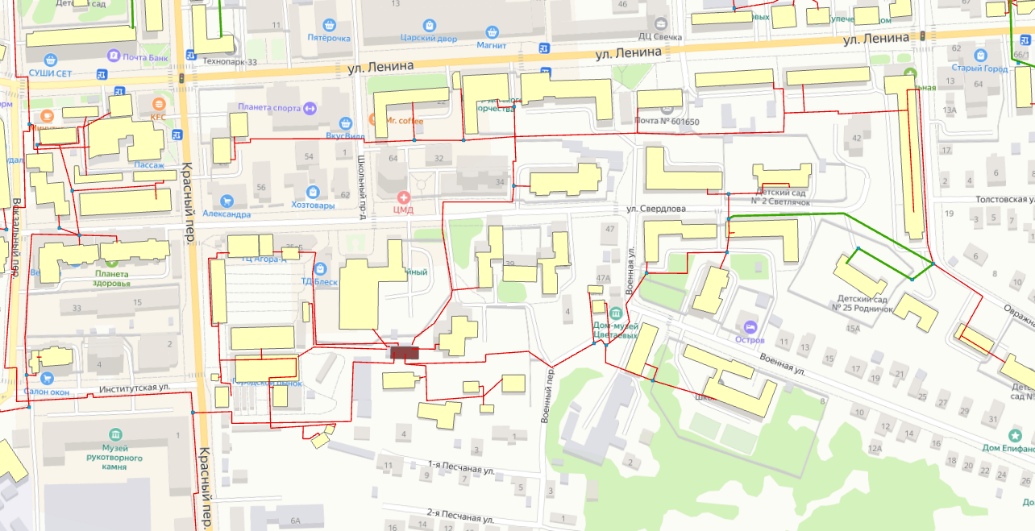 ЦТП №7 ул. Королёва/БМК ул. КоролёваЦТП №7 ул. Королёва/БМК ул. КоролёваЦТП №7 ул. Королёва/БМК ул. КоролёваЦТП №7 ул. Королёва/БМК ул. КоролёваЦТП №7 ул. Королёва/БМК ул. Королёва20ЦТП №7Подземный участок 4-х трубной т/с от ТКц-7/1 возле ЦТП №7 по ул. Королёва до ТКц-7/7 возле МКД №16 по ул. Королёва, до ТКц-7/6 с ответвлениями к МКД №12,18,20,22 по ул. Королёва,до ТКц-7/9 возле МКД №8 по ул. Королёва и от  ЦТП № 7 по ул. Королева до МКД № 11 по ул. Королева8503400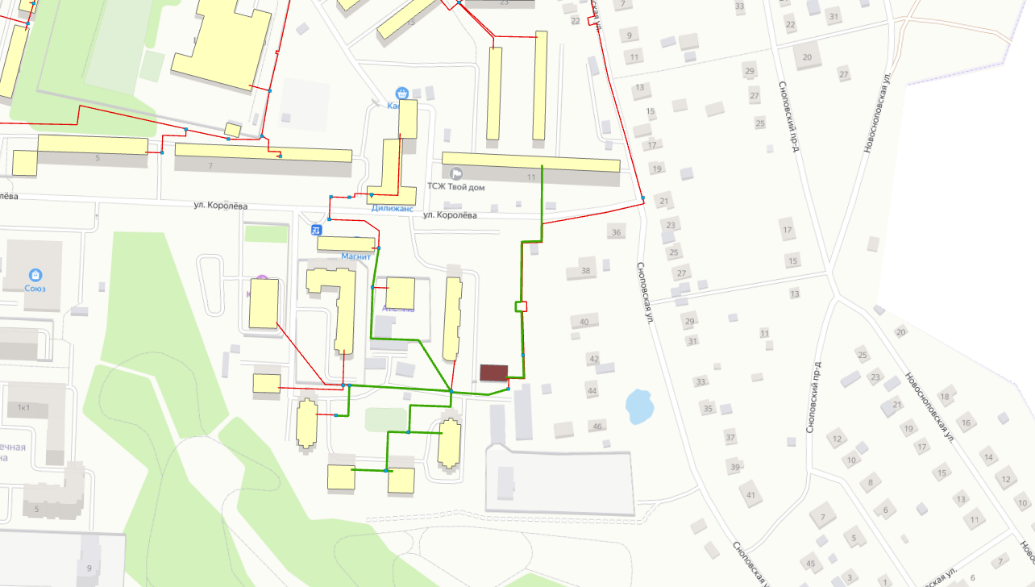 ЦТП №8 8-ой микрорайонЦТП №8 8-ой микрорайонЦТП №8 8-ой микрорайонЦТП №8 8-ой микрорайонЦТП №8 8-ой микрорайон21ЦТП №8Подземный участок 4-х трубной т/с от ТКц-8/2 возле МКД №3 по ул. Горького до ТКц-8/3 с ответвлениями к МКД № 1,1А,5,7/1,7/2 по ул. Горького2851140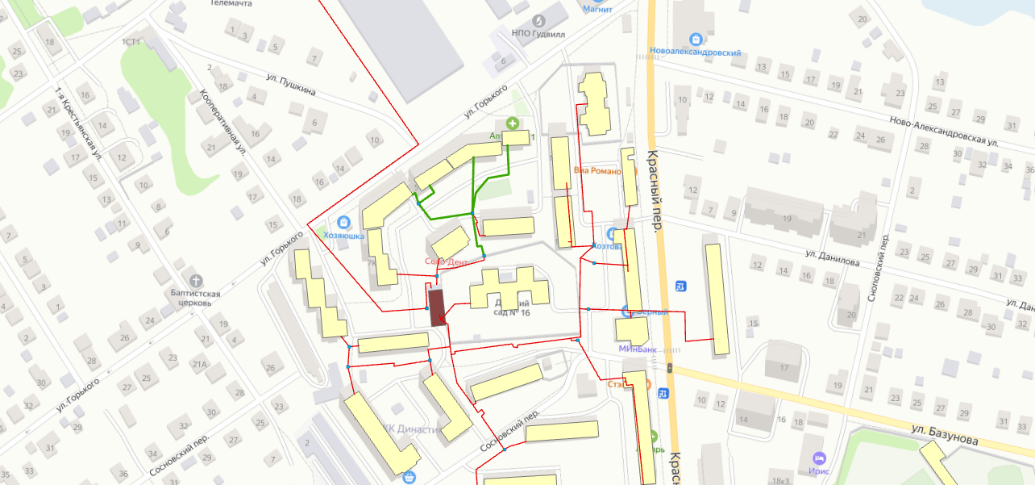 БМК ул. КубасоваБМК ул. КубасоваБМК ул. КубасоваБМК ул. КубасоваБМК ул. Кубасова22БМК КубасоваПодземно-надземный участок 4-х трубной т/с от ТУц-10/10 до ТУц-10/16 с ответвлениями к МКД №15,17,19 по ул.Гагарина, МКД №3 по ул. Королёва, зданию №2 по ул. Кубасова (Д/С №15)6102440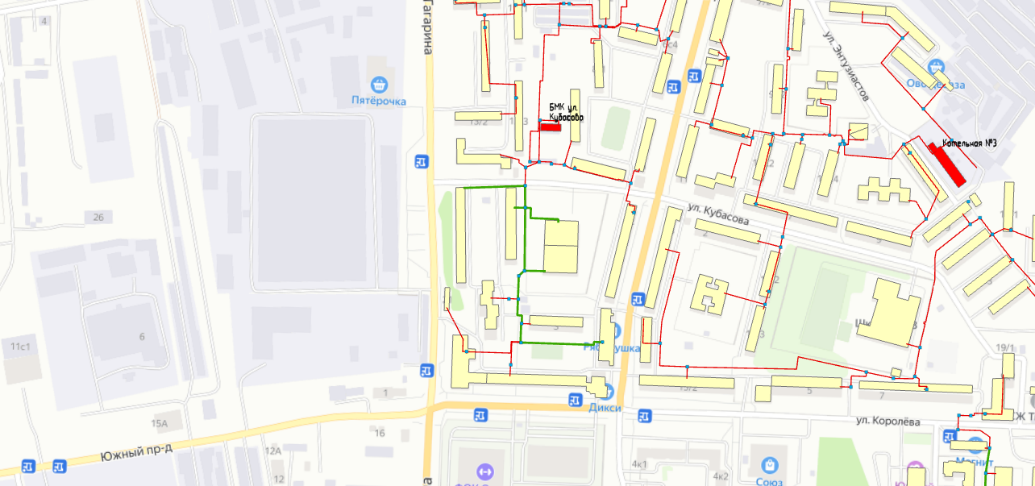 БМК ул. ПервомайскаяБМК ул. ПервомайскаяБМК ул. ПервомайскаяБМК ул. ПервомайскаяБМК ул. Первомайская23ЦТП №4Новое строительство 4-х трубной т/с от ТКц-4/1 возле ЦТП №4 по ул. Революции до ТКц-3/1 возле МКД №11 по Красному переулку351140424БМК ПервомайскаяНовое строительство 4-х трубной т/с от БМК до ТУц-2/1 возле ЦТП №2 по ул. Первомайская145580Наименование параметра2019 г. (факт)2020 г. (факт)2021 г. (факт)2022 г.2023 г.2024 г.2025 г.2026 г.2027 г.МУП «Александровские тепловые системы»МУП «Александровские тепловые системы»МУП «Александровские тепловые системы»МУП «Александровские тепловые системы»МУП «Александровские тепловые системы»МУП «Александровские тепловые системы»МУП «Александровские тепловые системы»МУП «Александровские тепловые системы»МУП «Александровские тепловые системы»МУП «Александровские тепловые системы»Вид топливагазгазгазгазгазгазгазгазгазВыработка тепловой энергии, Гкал8 48832 961189 336298 383311 748304 589304 589304 589304 589Удельный расход условного топлива на выработку, кг у.т./Гкал159,36159,19162,11162,30162,59158,66157,62157,62157,62Расход условного топлива на выработку, т у.т.1 3535 24730 69448 42750 68848 32548 01048 01048 010Расход натурального топлива на выработку тепла, тыс.м31 1594 48026 23441 64043 57041 38241 09841 09841 098Котельная №22 (ул. Ленина)Котельная №22 (ул. Ленина)Котельная №22 (ул. Ленина)Котельная №22 (ул. Ленина)Котельная №22 (ул. Ленина)Вид топливагазгазгазгаз-----Выработка тепловой энергии, Гкал8 17320 97124 55120 228-----Удельный расход условного топлива на выработку, кг у.т./Гкал159,38159,38159,96159,38-----Расход условного топлива на выработку, т у.т.1 3033 3423 9273 224-----Расход натурального топлива на выработку тепла, тыс.м31 1162 8523 3572 772-----Котел наружного разм.ЛВЗ д. №1Котел наружного разм.ЛВЗ д. №1Котел наружного разм.ЛВЗ д. №1Котел наружного разм.ЛВЗ д. №1Котел наружного разм.ЛВЗ д. №1Котел наружного разм.ЛВЗ д. №1Котел наружного разм.ЛВЗ д. №1Котел наружного разм.ЛВЗ д. №1Котел наружного разм.ЛВЗ д. №1Котел наружного разм.ЛВЗ д. №1Вид топливагазгазгазгазгазгазгазгазгазВыработка тепловой энергии, Гкал195174228106191191191191191Удельный расход условного топлива на выработку, кг у.т./Гкал158,73158,73159,33158,73159,33159,33159,33159,33159,33Расход условного топлива на выработку, т у.т.312836173030303030Расход натурального топлива на выработку тепла, тыс.м3272431142626262626Котел наружного разм.ЛВЗ д. №2Котел наружного разм.ЛВЗ д. №2Котел наружного разм.ЛВЗ д. №2Котел наружного разм.ЛВЗ д. №2Котел наружного разм.ЛВЗ д. №2Котел наружного разм.ЛВЗ д. №2Котел наружного разм.ЛВЗ д. №2Котел наружного разм.ЛВЗ д. №2Котел наружного разм.ЛВЗ д. №2Котел наружного разм.ЛВЗ д. №2Вид топливагазгазгазгазгазгазгазгазгазВыработка тепловой энергии, Гкал12012220675102102102102102Удельный расход условного топлива на выработку, кг у.т./Гкал158,73158,73159,33158,73159,33159,33159,33159,33159,33Расход условного топлива на выработку, т у.т.191933121616161616Расход натурального топлива на выработку тепла, тыс.м3161728101414141414БМК ул. КубасоваБМК ул. КубасоваБМК ул. КубасоваБМК ул. КубасоваБМК ул. КубасоваБМК ул. КубасоваБМК ул. КубасоваБМК ул. КубасоваБМК ул. КубасоваБМК ул. КубасоваВид топливагазгазгазгазгазгазгазгазгазВыработка тепловой энергии, Гкал-11 46330 48330 23028 51128 51128 51128 51128 511Удельный расход условного топлива на выработку, кг у.т./Гкал-158,86157,57157,00157,57157,57157,57157,57157,57Расход условного топлива на выработку, т у.т.-1 8214 8034 7464 4934 4934 4934 4934 493Расход натурального топлива на выработку тепла, тыс.м3-1 5564 1054 0813 8633 8633 8633 8633 863БМК  ул. МосэнергоБМК  ул. МосэнергоБМК  ул. МосэнергоБМК  ул. МосэнергоБМК  ул. МосэнергоБМК  ул. МосэнергоБМК  ул. МосэнергоБМК  ул. МосэнергоБМК  ул. МосэнергоБМК  ул. МосэнергоВид топливагазгазгазгазгазгазгазгазгазВыработка тепловой энергии, Гкал-231680636636636636636636Удельный расход условного топлива на выработку, кг у.т./Гкал-159,38154,95154,38154,95154,95154,95154,95154,95Расход условного топлива на выработку, т у.т.-37105989898989898Расход натурального топлива на выработку тепла, тыс.м3-3190848585858585БМК ул. Первомайская 1БМК ул. Первомайская 1БМК ул. Первомайская 1БМК ул. Первомайская 1БМК ул. Первомайская 1БМК ул. Первомайская 1БМК ул. Первомайская 1БМК ул. Первомайская 1БМК ул. Первомайская 1БМК ул. Первомайская 1Вид топлива----газгазгазгазгазВыработка тепловой энергии, Гкал----16 49216 49216 49216 49216 492Удельный расход условного топлива на выработку, кг у.т./Гкал----155,10155,10155,10155,10155,10Расход условного топлива на выработку, т у.т.----2 5582 5582 5582 5582 558Расход натурального топлива на выработку тепла, тыс.м3----2 1862 1862 1862 1862 186БМК ул. ПионерскаяБМК ул. ПионерскаяБМК ул. ПионерскаяБМК ул. ПионерскаяБМК ул. ПионерскаяБМК ул. ПионерскаяБМК ул. ПионерскаяБМК ул. ПионерскаяБМК ул. ПионерскаяБМК ул. ПионерскаяВид топлива----газгазгазгазгазВыработка тепловой энергии, Гкал----1 0651 0651 0651 0651 065Удельный расход условного топлива на выработку, кг у.т./Гкал----155,80155,80155,80155,80155,80Расход условного топлива на выработку, т у.т.----166166166166166Расход натурального топлива на выработку тепла, тыс.м3----142142142142142БМК ул. Первомайская 2БМК ул. Первомайская 2БМК ул. Первомайская 2БМК ул. Первомайская 2БМК ул. Первомайская 2БМК ул. Первомайская 2БМК ул. Первомайская 2БМК ул. Первомайская 2БМК ул. Первомайская 2БМК ул. Первомайская 2Вид топлива-----газгазгазгазВыработка тепловой энергии, Гкал-----21 99321 99321 99321 993Удельный расход условного топлива на выработку, кг у.т./Гкал-----155,80155,80155,80155,80Расход условного топлива на выработку, т у.т.-----3 4273 4273 4273 427Расход натурального топлива на выработку тепла, тыс.м3-----2 9292 9292 9292 929БМК  ул. МаяковскогоБМК  ул. МаяковскогоБМК  ул. МаяковскогоБМК  ул. МаяковскогоБМК  ул. МаяковскогоБМК  ул. МаяковскогоБМК  ул. МаяковскогоБМК  ул. МаяковскогоБМК  ул. МаяковскогоБМК  ул. МаяковскогоВид топлива------газгазгазВыработка тепловой энергии, Гкал------16 23116 23116 231Удельный расход условного топлива на выработку, кг у.т./Гкал------155,80155,80155,80Расход условного топлива на выработку, т у.т.------2 5292 5292 529Расход натурального топлива на выработку тепла, тыс.м3------2 1612 1612 161БМК 8-го микрорайонаБМК 8-го микрорайонаБМК 8-го микрорайонаБМК 8-го микрорайонаБМК 8-го микрорайонаБМК 8-го микрорайонаБМК 8-го микрорайонаБМК 8-го микрорайонаБМК 8-го микрорайонаБМК 8-го микрорайонаВид топлива-----газгазгазгазВыработка тепловой энергии, Гкал-----22 89422 89422 89422 894Удельный расход условного топлива на выработку, кг у.т./Гкал-----155,80155,80155,80155,80Расход условного топлива на выработку, т у.т.-----3 5673 5673 5673 567Расход натурального топлива на выработку тепла, тыс.м3-----3 0493 0493 0493 049БМК ул. СвердловаБМК ул. СвердловаБМК ул. СвердловаБМК ул. СвердловаБМК ул. СвердловаБМК ул. СвердловаБМК ул. СвердловаБМК ул. СвердловаБМК ул. СвердловаБМК ул. СвердловаВид топлива-----газгазгазгазВыработка тепловой энергии, Гкал-----17 90417 90417 90417 904Удельный расход условного топлива на выработку, кг у.т./Гкал-----155,80155,80155,80155,80Расход условного топлива на выработку, т у.т.-----2 7892 7892 7892 789Расход натурального топлива на выработку тепла, тыс.м3-----2 3842 3842 3842 384БМК ул. РеволюцииБМК ул. РеволюцииБМК ул. РеволюцииБМК ул. РеволюцииБМК ул. РеволюцииБМК ул. РеволюцииБМК ул. РеволюцииБМК ул. РеволюцииБМК ул. РеволюцииБМК ул. РеволюцииВид топлива-----газгазгазгазВыработка тепловой энергии, Гкал-----21 96221 96221 96221 962Удельный расход условного топлива на выработку, кг у.т./Гкал-----155,80155,80155,80155,80Расход условного топлива на выработку, т у.т.-----3 4223 4223 4223 422Расход натурального топлива на выработку тепла, тыс.м3-----2 9252 9252 9252 925ОАО «Александровские коммунальные системы»ОАО «Александровские коммунальные системы»ОАО «Александровские коммунальные системы»МУП «Александровские тепловые системы»МУП «Александровские тепловые системы»МУП «Александровские тепловые системы»МУП «Александровские тепловые системы»МУП «Александровские тепловые системы»МУП «Александровские тепловые системы»МУП «Александровские тепловые системы»Вид топливагазгазМУП «Александровские тепловые системы»МУП «Александровские тепловые системы»МУП «Александровские тепловые системы»МУП «Александровские тепловые системы»МУП «Александровские тепловые системы»МУП «Александровские тепловые системы»МУП «Александровские тепловые системы»Выработка тепловой энергии, Гкал281 519254 752МУП «Александровские тепловые системы»МУП «Александровские тепловые системы»МУП «Александровские тепловые системы»МУП «Александровские тепловые системы»МУП «Александровские тепловые системы»МУП «Александровские тепловые системы»МУП «Александровские тепловые системы»Удельный расход условного топлива на выработку, кг у.т./Гкал165,21179,29МУП «Александровские тепловые системы»МУП «Александровские тепловые системы»МУП «Александровские тепловые системы»МУП «Александровские тепловые системы»МУП «Александровские тепловые системы»МУП «Александровские тепловые системы»МУП «Александровские тепловые системы»Расход условного топлива на выработку, т у.т.46 50945 675МУП «Александровские тепловые системы»МУП «Александровские тепловые системы»МУП «Александровские тепловые системы»МУП «Александровские тепловые системы»МУП «Александровские тепловые системы»МУП «Александровские тепловые системы»МУП «Александровские тепловые системы»Расход натурального топлива на выработку тепла, тыс.м339 97038 788МУП «Александровские тепловые системы»МУП «Александровские тепловые системы»МУП «Александровские тепловые системы»МУП «Александровские тепловые системы»МУП «Александровские тепловые системы»МУП «Александровские тепловые системы»МУП «Александровские тепловые системы»Котельная № 1 (ул. 1-я Крестьянская)Котельная № 1 (ул. 1-я Крестьянская)Котельная № 1 (ул. 1-я Крестьянская)Котельная № 1 (ул. 1-я Крестьянская)Котельная № 1 (ул. 1-я Крестьянская)Котельная № 1 (ул. 1-я Крестьянская)БМК ул. 1-я КрестьянскаяБМК ул. 1-я КрестьянскаяБМК ул. 1-я КрестьянскаяБМК ул. 1-я КрестьянскаяВид топливагазгазгазгазгазгазгазгазгазВыработка тепловой энергии, Гкал114 768105 04252 66198 305107 75040 25240 25240 25240 252Удельный расход условного топлива на выработку, кг у.т./Гкал159,97166,60159,94159,47159,94155,80155,80155,80155,80Расход условного топлива на выработку, т у.т.18 36017 5008 42315 67717 2346 2716 2716 2716 271Расход натурального топлива на выработку тепла, тыс.м315 77814 9357 19913 47914 8185 3605 3605 3605 360Котельная №3 (ул. Энтузиастов)Котельная №3 (ул. Энтузиастов)Котельная №3 (ул. Энтузиастов)Котельная №3 (ул. Энтузиастов)Котельная №3 (ул. Энтузиастов)Котельная №3 (ул. Энтузиастов)Котельная №3 (ул. Энтузиастов)Котельная №3 (ул. Энтузиастов)Котельная №3 (ул. Энтузиастов)Котельная №3 (ул. Энтузиастов)Вид топливагазгазгазгазгазгазгазгазгазВыработка тепловой энергии, Гкал27 69226 92214 63327 25828 60028 60028 60028 60028 600Удельный расход условного топлива на выработку, кг у.т./Гкал161,83178,60162,39161,91162,39162,39162,39162,39162,39Расход условного топлива на выработку, т у.т.4 4814 8082 3764 4134 6444 6444 6444 6444 644Расход натурального топлива на выработку тепла, тыс.м33 8514 1032 0313 7953 9933 9933 9933 9933 993Котельная №4 (ул. Калининская)Котельная №4 (ул. Калининская)Котельная №4 (ул. Калининская)Котельная №4 (ул. Калининская)Котельная №4 (ул. Калининская)Котельная №4 (ул. Калининская)БМК ул. КалининскаяБМК ул. КалининскаяБМК ул. КалининскаяБМК ул. КалининскаяВид топливагазгазгазгазгазгазгазгазгазВыработка тепловой энергии, Гкал9 67811 1824 91410 77011 39811 39811 39811 39811 398Удельный расход условного топлива на выработку, кг у.т./Гкал157,00153,30161,47161,04161,47155,80155,80155,80155,80Расход условного топлива на выработку, т у.т.1 5191 7147931 7341 8401 7761 7761 7761 776Расход натурального топлива на выработку тепла, тыс.м31 3061 2716781 4911 5821 5181 5181 5181 518Котельная №5 (ул. Киржачская)Котельная №5 (ул. Киржачская)Котельная №5 (ул. Киржачская)Котельная №5 (ул. Киржачская)Котельная №5 (ул. Киржачская)Котельная №5 (ул. Киржачская)БМК ул. КиржачскаяБМК ул. КиржачскаяБМК ул. КиржачскаяБМК ул. КиржачскаяВид топливагазгазгазгазгазгазгазгазгазВыработка тепловой энергии, Гкал15 83511 9737 43312 92113 5858 4288 4288 4288 428Удельный расход условного топлива на выработку, кг у.т./Гкал159,20189,00161,50161,04161,50155,80155,80155,80155,80Расход условного топлива на выработку, т у.т.2 5212 2631 2002 0812 1941 3131 3131 3131 313Расход натурального топлива на выработку тепла, тыс.м32 1671 9321 0261 7891 8861 1221 1221 1221 122Котельная №6 (ул. Гусева)Котельная №6 (ул. Гусева)Котельная №6 (ул. Гусева)Котельная №6 (ул. Гусева)Котельная №6 (ул. Гусева)Котельная №6 (ул. Гусева)БМК ул. ГусеваБМК ул. ГусеваБМК ул. ГусеваБМК ул. ГусеваВид топливагазгазгазгазгазгазгазгазгазВыработка тепловой энергии, Гкал8 8597 3143 7527 2737 4587 4587 4587 4587 458Удельный расход условного топлива на выработку, кг у.т./Гкал179,50188,50178,75178,21178,75155,80155,80155,80155,80Расход условного топлива на выработку, т у.т.1 5901 3796711 2961 3331 1621 1621 1621 162Расход натурального топлива на выработку тепла, тыс.м31 3671 1775731 1141 146993993993993Котельная №7 (ул. Первомайская)Котельная №7 (ул. Первомайская)Котельная №7 (ул. Первомайская)Котельная №7 (ул. Первомайская)Котельная №7 (ул. Первомайская)Котельная №7 (ул. Первомайская)Вид топливагазгазгазгазгазгазгазгазгазВыработка тепловой энергии, Гкал18 66015 1128 81015 71716 835----Удельный расход условного топлива на выработку, кг у.т./Гкал171,90213,40167,01166,50167,01----Расход условного топлива на выработку, т у.т.3 2083 2251 4712 6172 812----Расход натурального топлива на выработку тепла, тыс.м32 7572 7521 2582 2502 418----Котельная №8 (ул. Коммунальников)Котельная №8 (ул. Коммунальников)Котельная №8 (ул. Коммунальников)Котельная №8 (ул. Коммунальников)Котельная №8 (ул. Коммунальников)Котельная №8 (ул. Коммунальников)БМК ул. КоролеваБМК ул. КоролеваБМК ул. КоролеваБМК ул. КоролеваВид топливагазгазгазгазгазгазгазгазгазВыработка тепловой энергии, Гкал17 28616 2677 56814 29814 67512 25412 25412 25412 254Удельный расход условного топлива на выработку, кг у.т./Гкал164,00160,40162,11161,62162,11155,80155,80155,80155,80Расход условного топлива на выработку, т у.т.2 8352 6091 2272 3112 3791 9091 9091 9091 909Расход натурального топлива на выработку тепла, тыс.м32 4362 2261 0491 9872 0461 6321 6321 6321 632Котельная №9 (ул. Ческа-Липа)Котельная №9 (ул. Ческа-Липа)Котельная №9 (ул. Ческа-Липа)Котельная №9 (ул. Ческа-Липа)Котельная №9 (ул. Ческа-Липа)Котельная №9 (ул. Ческа-Липа)Котельная №9 (ул. Ческа-Липа)Котельная №9 (ул. Ческа-Липа)Котельная №9 (ул. Ческа-Липа)Котельная №9 (ул. Ческа-Липа)Вид топливагазгазгазгазгазгазгазгазгазВыработка тепловой энергии, Гкал18 81917 1768 55417 05218 21618 21618 21618 21618 216Удельный расход условного топлива на выработку, кг у.т./Гкал178,30190,10173,25172,75173,25173,25173,25173,25173,25Расход условного топлива на выработку, т у.т.3 3553 2651 4822 9463 1563 1563 1563 1563 156Расход натурального топлива на выработку тепла, тыс.м32 8842 7861 2672 5332 7142 7142 7142 7142 714Котельная №11 (ул. Комсомольский пос.)Котельная №11 (ул. Комсомольский пос.)Котельная №11 (ул. Комсомольский пос.)Котельная №11 (ул. Комсомольский пос.)Котельная №11 (ул. Комсомольский пос.)Котельная №11 (ул. Комсомольский пос.)БМК ул. ЮбилейнаяБМК ул. ЮбилейнаяБМК ул. ЮбилейнаяБМК ул. ЮбилейнаяВид топливагазгазгазгазгазгазгазгазгазВыработка тепловой энергии, Гкал14 91112 9398 52213 61414 33414 33414 33414 33414 334Удельный расход условного топлива на выработку, кг у.т./Гкал163,30239,10157,88157,30157,88155,80155,80155,80155,80Расход условного топлива на выработку, т у.т.2 4353 0941 3452 1412 2632 2332 2332 2332 233Расход натурального топлива на выработку тепла, тыс.м32 0932 6401 1501 8411 9461 9091 9091 9091 909Котельная №12 (ул. Лермонтова)Котельная №12 (ул. Лермонтова)Котельная №12 (ул. Лермонтова)Котельная №12 (ул. Лермонтова)Котельная №12 (ул. Лермонтова)Котельная №12 (ул. Лермонтова)Котельная №12 (ул. Лермонтова)Вид топливагазгазгазгазгазгазгазгазгазВыработка тепловой энергии, Гкал8 1886 8074 5896 9257 4727 472---Удельный расход условного топлива на выработку, кг у.т./Гкал178,30214,50175,21174,70175,21175,21---Расход условного топлива на выработку, т у.т.1 4601 4608041 2101 3091 309---Расход натурального топлива на выработку тепла, тыс.м31 2551 2466871 0401 1261 126---Котельная №13 (ул. Маяковского)Котельная №13 (ул. Маяковского)Котельная №13 (ул. Маяковского)Котельная №13 (ул. Маяковского)Котельная №13 (ул. Маяковского)Котельная №13 (ул. Маяковского)Котельная №13 (ул. Маяковского)Вид топливагазгазгазгазгазгазгазгазгазВыработка тепловой энергии, Гкал8 4787 9013 9018 2838 7598 759---Удельный расход условного топлива на выработку, кг у.т./Гкал179,20199,20175,16174,70175,16175,16---Расход условного топлива на выработку, т у.т.1 5191 5746831 4471 5341 534---Расход натурального топлива на выработку тепла, тыс.м31 3061 3435841 2441 3191 319---Котельная №14 (ул. Геологов)Котельная №14 (ул. Геологов)Котельная №14 (ул. Геологов)Котельная №14 (ул. Геологов)Котельная №14 (ул. Геологов)Котельная №14 (ул. Геологов)БМК ул. ГеологовБМК ул. ГеологовБМК ул. ГеологовБМК ул. ГеологовВид топливагазгазгазгазгазгазгазгазгазВыработка тепловой энергии, Гкал12 20811 5695 5119 84010 32210 32210 32210 32210 322Удельный расход условного топлива на выработку, кг у.т./Гкал175,40161,60162,88162,40162,88155,80155,80155,80155,80Расход условного топлива на выработку, т у.т.2 1411 8708981 5981 6811 6081 6081 6081 608Расход натурального топлива на выработку тепла, тыс.м31 8401 5967671 3741 4461 3741 3741 3741 374Котельная №15 (ул. Советская)Котельная №15 (ул. Советская)Котельная №15 (ул. Советская)Котельная №15 (ул. Советская)Котельная №15 (ул. Советская)Котельная №15 (ул. Советская)БМК ул. СоветскаяБМК ул. СоветскаяБМК ул. СоветскаяБМК ул. СоветскаяВид топливагазгазгазгазгазгазгазгазгазВыработка тепловой энергии, Гкал2 7221 8429741 8691 8751 8751 8751 8751 875Удельный расход условного топлива на выработку, кг у.т./Гкал179,40186,40184,05183,48184,05155,80155,80155,80155,80Расход условного топлива на выработку, т у.т.488343179343345292292292292Расход натурального топлива на выработку тепла, тыс.м3420293153295297250250250250Котельная №16 (ул. Радио)Котельная №16 (ул. Радио)Котельная №16 (ул. Радио)Котельная №16 (ул. Радио)Котельная №16 (ул. Радио)Котельная №16 (ул. Радио)БМК ул. РадиоБМК ул. РадиоБМК ул. РадиоБМК ул. РадиоВид топливагазгазгазгазгазгазгазгазгазВыработка тепловой энергии, Гкал2 3321 6358621 9442 3742 3742 3742 3742 374Удельный расход условного топлива на выработку, кг у.т./Гкал174,20178,90174,25173,72173,70155,80155,80155,80155,80Расход условного топлива на выработку, т у.т.406292150338412370370370370Расход натурального топлива на выработку тепла, тыс.м3349250128290355316316316316Котельная №19 (дом ребенка)Котельная №19 (дом ребенка)Котельная №19 (дом ребенка)Котельная №19 (дом ребенка)Котельная №19 (дом ребенка)Котельная №19 (дом ребенка)Котельная №19 (дом ребенка)Котельная №19 (дом ребенка)Котельная №19 (дом ребенка)Котельная №19 (дом ребенка)Вид топливагазгазгазгазгазгазгазгазгазВыработка тепловой энергии, Гкал449380-449449449449449449Удельный расход условного топлива на выработку, кг у.т./Гкал177,50262,60-176,23176,23176,23176,23176,23176,23Расход условного топлива на выработку, т у.т.80100-797979797979Расход натурального топлива на выработку тепла, тыс.м36885-686868686868Котельная №20 (школа №5)Котельная №20 (школа №5)Котельная №20 (школа №5)Котельная №20 (школа №5)Котельная №20 (школа №5)Котельная №20 (школа №5)БМК ул. НовинскаяБМК ул. НовинскаяБМК ул. НовинскаяБМК ул. НовинскаяВид топливагазгазгазгазгазгазгазгазгазВыработка тепловой энергии, Гкал634693506592650650650650650Удельный расход условного топлива на выработку, кг у.т./Гкал173,88258,00169,46168,84169,46155,80155,80155,80155,80Расход условного топлива на выработку, т у.т.11017986100110101101101101Расход натурального топлива на выработку тепла, тыс.м39515373869587878787Котельная ООО "Минерал"Котельная ООО "Минерал"Котельная ООО "Минерал"Котельная ООО "Минерал"Котельная ООО "Минерал"Котельная ООО "Минерал"Котельная ООО "Минерал"Котельная ООО "Минерал"Котельная ООО "Минерал"Котельная ООО "Минерал"Вид топливагазгазгазгазгазгазгазгазгазВыработка тепловой энергии, Гкал5 9885 5956 5046 4966 4966 4966 4966 4966 496Удельный расход условного топлива на выработку, кг у.т./Гкал154,70154,70144,78154,73154,73154,73154,73154,73154,73Расход условного топлива на выработку, т у.т.9268669421 0051 0051 0051 0051 0051 005Расход натурального топлива на выработку тепла, тыс.м3702651749799799799799799799Котельная ООО "Сантех-Тепло"Котельная ООО "Сантех-Тепло"Котельная ООО "Сантех-Тепло"Котельная ООО "Сантех-Тепло"Котельная ООО "Сантех-Тепло"Котельная ООО "Сантех-Тепло"Котельная ООО "Сантех-Тепло"Котельная ООО "Сантех-Тепло"Котельная ООО "Сантех-Тепло"Котельная ООО "Сантех-Тепло"Вид топливагазгазгазгазгазгазгазгазгазВыработка тепловой энергии, Гкал3 3023 1863 8813 8963 8963 8963 8963 8963 896Удельный расход условного топлива на выработку, кг у.т./Гкал166,70167,22160,39156,30156,30156,30156,30156,30156,30Расход условного топлива на выработку, т у.т.550533622609609609609609609Расход натурального топлива на выработку тепла, тыс.м3470455532520520520520520520Котельная № 21 (ул.Радио)Котельная № 21 (ул.Радио)Котельная № 21 (ул.Радио)Котельная № 21 (ул.Радио)Котельная № 21 (ул.Радио)Котельная № 21 (ул.Радио)Котельная № 21 (ул.Радио)Котельная № 21 (ул.Радио)Котельная № 21 (ул.Радио)Котельная № 21 (ул.Радио)Вид топливагазгазгазгазгазгазгазгазгазВыработка тепловой энергии, Гкал1 8361 9681 9372 0162 0162 0162 0162 0162 016Удельный расход условного топлива на выработку, кг у.т./Гкал155,30155,30174,73155,30155,30155,30155,30155,30155,30Расход условного топлива на выработку, т у.т.285306338313313313313313313Расход натурального топлива на выработку тепла, тыс.м3246261292270270270270270270Источник тепловой энергииПериодЗначения максимального расхода топливаЗначения максимального расхода топливаЗначения максимального расхода топливаЗначения максимального расхода топливаЗначения максимального расхода топливаЗначения максимального расхода топливаЗначения максимального расхода топливаИсточник тепловой энергииПериод2021202220232024202520262027Источник тепловой энергииПериодПриродный газ, м3/часПриродный газ, м3/часПриродный газ, м3/часПриродный газ, м3/часПриродный газ, м3/часПриродный газ, м3/часПриродный газ, м3/часКотельная №22 (ул. Ленина)зимний1 1231 126-----Котельная №22 (ул. Ленина)летний122122-----Котельная №22 (ул. Ленина)переходной623624-----Котел наружного разм.ЛВЗ д. №1зимний7777777Котел наружного разм.ЛВЗ д. №1летний1111111Котел наружного разм.ЛВЗ д. №1переходной4444444Котел наружного разм.ЛВЗ д. №2зимний7777777Котел наружного разм.ЛВЗ д. №2летний0000000Котел наружного разм.ЛВЗ д. №2переходной4444444БМК ул. Кубасовазимний1 4271 4311 4361 4361 4361 4361 436БМК ул. Кубасовалетний163164164164164164164БМК ул. Кубасовапереходной795797800800800800800БМК ул. Мосэнергозимний30303030303030БМК ул. Мосэнерголетний3222222БМК ул. Мосэнергопереходной17171717171717БМК ул. Первомайская 1зимний--829829829829829БМК ул. Первомайская 1летний--8989898989БМК ул. Первомайская 1переходной--459459459459459БМК ул. Пионерскаязимний--5151515151БМК ул. Пионерскаялетний--1010101010БМК ул. Пионерскаяпереходной--3131313131БМК ул. Первомайская 2зимний---1 0011 0011 0011 001БМК ул. Первомайская 2летний---93939393БМК ул. Первомайская 2переходной---547547547547БМК ул. Маяковскогозимний----755755755БМК ул. Маяковскоголетний----606060БМК ул. Маяковскогопереходной----407407407БМК 8-го микрорайоназимний---1 4211 4211 4211 421БМК 8-го микрорайоналетний---171171171171БМК 8-го микрорайонапереходной---796796796796БМК ул. Свердловазимний---1 0041 0041 0041 004БМК ул. Свердловалетний---94949494БМК ул. Свердловапереходной---549549549549БМК ул. Революциизимний---1 0681 0681 0681 068БМК ул. Революциилетний---146146146146БМК ул. Революциипереходной---607607607607Котельная № 1 (ул. 1-я Крестьянская) -  с 2024 БМК ул. 1-я Крестьянскаязимний5 9896 0076 2422 5502 5502 5502 550Котельная № 1 (ул. 1-я Крестьянская) -  с 2024 БМК ул. 1-я Крестьянскаялетний555557578149149149149Котельная № 1 (ул. 1-я Крестьянская) -  с 2024 БМК ул. 1-я Крестьянскаяпереходной3 2723 2823 4101 3501 3501 3501 350Котельная №3 (ул. Энтузиастов)зимний1 5531 5581 5631 5631 5631 5631 563Котельная №3 (ул. Энтузиастов)летний159160160160160160160Котельная №3 (ул. Энтузиастов)переходной856859861861861861861Котельная №4 (ул. Калининская) - с 2024 БМК ул. Калининскаязимний546547549526526526526Котельная №4 (ул. Калининская) - с 2024 БМК ул. Калининскаялетний64646562626262Котельная №4 (ул. Калининская) - с 2024 БМК ул. Калининскаяпереходной305306307294294294294Котельная №5 (ул. Киржачская) - с 2024 БМК ул. Киржачскаязимний728730732435435435435Котельная №5 (ул. Киржачская) - с 2024 БМК ул. Киржачскаялетний0000000Котельная №5 (ул. Киржачская) - с 2024 БМК ул. Киржачскаяпереходной364365366217217217217Котельная №6 (ул. Гусева) - с 2024 БМК ул. Гусевазимний454456457396396396396Котельная №6 (ул. Гусева) - с 2024 БМК ул. Гусевалетний53535446464646Котельная №6 (ул. Гусева) - с 2024 БМК ул. Гусевапереходной254255255221221221221Котельная №7 (ул. Первомайская)зимний786788791----Котельная №7 (ул. Первомайская)летний100100101----Котельная №7 (ул. Первомайская)переходной443444446----Котельная №8 (ул. Коммунальников) - с 2024 БМК ул. Королевазимний745748750644644644644Котельная №8 (ул. Коммунальников) - с 2024 БМК ул. Королевалетний112112112107107107107Котельная №8 (ул. Коммунальников) - с 2024 БМК ул. Королевапереходной428430431376376376376Котельная №9 (ул. Ческа-Липа)зимний1 0211 0241 0271 0271 0271 0271 027Котельная №9 (ул. Ческа-Липа)летний120120121121121121121Котельная №9 (ул. Ческа-Липа)переходной570572574574574574574Котельная №11 (ул. Комсомольский пос.) -  2024 БМК ул. Юбилейнаязимний656657660647647647647Котельная №11 (ул. Комсомольский пос.) -  2024 БМК ул. Юбилейнаялетний76767775757575Котельная №11 (ул. Комсомольский пос.) -  2024 БМК ул. Юбилейнаяпереходной366367368361361361361Котельная №12 (ул. Лермонтова)зимний406407409409---Котельная №12 (ул. Лермонтова)летний41424242---Котельная №12 (ул. Лермонтова)переходной224225225225---Котельная №13 (ул. Маяковского)зимний443444446446---Котельная №13 (ул. Маяковского)летний26262626---Котельная №13 (ул. Маяковского)переходной234235236236---Котельная №14 (ул. Геологов) - с 2024 БМК ул. Геологовзимний563565568539539539539Котельная №14 (ул. Геологов) - с 2024 БМК ул. Геологовлетний74747571717171Котельная №14 (ул. Геологов) - с 2024 БМК ул. Геологовпереходной319320321305305305305Котельная №15 (ул. Советская) - с 2024 БМК ул. Советскаязимний10710710790909090Котельная №15 (ул. Советская) - с 2024 БМК ул. Советскаялетний8887777Котельная №15 (ул. Советская) - с 2024 БМК ул. Советскаяпереходной57585849494949Котельная №16 (ул. Радио) - с 2024 БМК ул. Радиозимний10210210291919191Котельная №16 (ул. Радио) - с 2024 БМК ул. Радиолетний4444444Котельная №16 (ул. Радио) - с 2024 БМК ул. Радиопереходной53535347474747Котельная №19 (дом ребенка)зимний-191919191919Котельная №19 (дом ребенка)летний-333333Котельная №19 (дом ребенка)переходной-111111111111Котельная №20 (школа №5) - с 2024 БМК ул. Новинскаязимний33333330303030Котельная №20 (школа №5) - с 2024 БМК ул. Новинскаялетний0000000Котельная №20 (школа №5) - с 2024 БМК ул. Новинскаяпереходной17171715151515Котельная ООО "Минерал"зимний226241241241241241241Котельная ООО "Минерал"летний0000000Котельная ООО "Минерал"переходной113121121121121121121Котельная ООО "Сантех-Тепло"зимний228222222222222222222Котельная ООО "Сантех-Тепло"летний0000000Котельная ООО "Сантех-Тепло"переходной114111111111111111111Котельная № 21 (ул.Радио) ФГБУ «ЦЖКУ»зимний132117117117117117117Котельная № 21 (ул.Радио) ФГБУ «ЦЖКУ»летний0000000Котельная № 21 (ул.Радио) ФГБУ «ЦЖКУ»переходной66595959595959N п/пНаименование котельнойВид топливаСредняя теплотворная способность топлива, ккал/кгРасход условного топлива, т.у.т.МУП «Александровские тепловые системы»МУП «Александровские тепловые системы»МУП «Александровские тепловые системы»МУП «Александровские тепловые системы»МУП «Александровские тепловые системы»1Котельная №1газ814113 4792Котельная №3газ81413 7953Котельная № 4газ81411 4914Котельная № 5газ81411 7895Котельная № 6газ81411 1146Котельная № 7газ81412 2507Котельная № 8газ81411 9878Котельная № 9газ81412 5339Котельная № 11газ81411 84110Котельная № 12газ81411 04011Котельная № 13газ81411 24412Котельная № 14газ81411 37413Котельная № 15газ814129514Котельная №16газ814129015Котельная № 19газ81696816Котельная №20газ81418617Котельная №22газ81412 77218Котел наружного разм.ЛВЗ д. №1газ81411419Котел наружного разм.ЛВЗ д. №2газ81411020БМК по ул. Кубасовагаз81414 08121БМК по ул. Мосэнергогаз814184 ООО "Минерал" ООО "Минерал" ООО "Минерал" ООО "Минерал" ООО "Минерал"22Котельная ООО «Минерал»газ8805749ООО "Сантех-Тепло"ООО "Сантех-Тепло"ООО "Сантех-Тепло"ООО "Сантех-Тепло"ООО "Сантех-Тепло"23Котельная ООО «Сантех-Тепло»газ8190532 ФГБУ «Центральное жилищно-коммунальное управление» Минобороны России ФГБУ «Центральное жилищно-коммунальное управление» Минобороны России ФГБУ «Центральное жилищно-коммунальное управление» Минобороны России ФГБУ «Центральное жилищно-коммунальное управление» Минобороны России ФГБУ «Центральное жилищно-коммунальное управление» Минобороны России24Котельная №21 ФГБУ «ЦЖКУ»газ8120292Источник тепловойэнергииИнтенсивность отказов, 1/(км*ч)Интенсивность отказов, 1/(км*ч)Поток отказов, 1/чПоток отказов, 1/чИсточник тепловойэнергииminmaxminmaxКотельная №10,00000570,00047577910,00000041270,0002640574Котельная №30,00000570,00007625870,00000000570,0000032791Котельная № 40,00000570,00001642000,00000002850,0000026436Котельная № 50,00000570,00001642000,00000001710,0000038259Котельная № 60,00000570,00001015870,00000000780,0000009637Котельная № 70,00000570,00002642600,00000002640,0000049152Котельная № 80,00000570,00001015870,00000001020,0000018387Котельная № 90,00000570,00001128260,00000001130,0000010606Котельная № 110,00000570,00047577910,00000001900,0000180796Котельная № 120,00000570,00002227960,00000002230,0000040549Котельная № 130,00000570,00047577910,00000001900,0000152249Котельная № 140,00000570,00023885940,00000001420,0000052852Котельная № 150,00000570,00000731120,00000004390,0000012711Котельная № 160,00000680,00002642600,00000002680,0000007928БМК по ул. Первомайская0,00000570,00002642600,00000002640,0000038318БМК по ул. Кубасова0,00000570,00023885940,00000001430,0000075002Источник тепловойэнергииСреднее время восстановления, часЗначение интенсивности восстановления участков, 1/чЗначение интенсивности восстановления участков, 1/чВероятность состояния ТС с отказом элементаВероятность состояния ТС с отказом элементаИсточник тепловойэнергииСреднее время восстановления, часminmaxminmaxКотельная №113,90,040,270,0000022170,005512347Котельная №37,90,060,280,0000000450,000029313Котельная № 46,80,070,270,0000001350,000023530Котельная № 56,60,090,280,0000000800,000026723Котельная № 66,50,060,270,0000000430,000009705Котельная № 77,00,040,270,0000001090,000026641Котельная № 87,70,060,180,0000000650,000013748Котельная № 97,00,070,210,0000000610,000008823Котельная № 116,90,040,280,0000001080,000064559Котельная № 126,00,090,220,0000001020,000025968Котельная № 136,30,090,270,0000000990,000171552Котельная № 147,20,060,220,0000000640,000033844Котельная № 156,00,130,270,0000001620,000007321Котельная № 165,50,080,280,0000000970,000005174БМК по ул. Первомайская7,90,060,210,0000001240,000032912БМК по ул. Кубасова8,30,050,230,0000000780,000155516Источник тепловойэнергииЗначение вероятности безотказного теплоснабжения потребителейИсточник тепловойэнергииЗначение вероятности безотказного теплоснабжения потребителейКотельная №10,69597Котельная №30,98882Котельная № 40,99035Котельная № 50,98642Котельная № 60,99723Котельная № 70,98263Котельная № 80,99763Котельная № 90,99730Котельная № 110,98173Котельная № 120,99503Котельная № 130,98953Котельная № 140,99415Котельная № 150,99900Котельная № 160,99954БМК по ул. Первомайская0,99023БМК по ул. Кубасова0,98990Источник теплоснабженияПоказатель надежности согласно приказу Минрегиона России от 26.07.2013 г. №310Показатель надежности согласно приказу Минрегиона России от 26.07.2013 г. №310Показатель надежности согласно приказу Минрегиона России от 26.07.2013 г. №310Показатель надежности согласно приказу Минрегиона России от 26.07.2013 г. №310Показатель надежности согласно приказу Минрегиона России от 26.07.2013 г. №310Показатель надежности согласно приказу Минрегиона России от 26.07.2013 г. №310Показатель надежности согласно приказу Минрегиона России от 26.07.2013 г. №310Показатель надежности согласно приказу Минрегиона России от 26.07.2013 г. №310Показатель надежности согласно приказу Минрегиона России от 26.07.2013 г. №310Показатель надежности согласно приказу Минрегиона России от 26.07.2013 г. №310Показатель надежности согласно приказу Минрегиона России от 26.07.2013 г. №310Показатель надежности согласно приказу Минрегиона России от 26.07.2013 г. №310Показатель надежности согласно приказу Минрегиона России от 26.07.2013 г. №310Показатель надежности согласно приказу Минрегиона России от 26.07.2013 г. №310Категория готовности теплоснабжающей организацииОценка надежности теплоисточниковОценка надежности тепловых сетейОбщая оценка надежности систем теплоснабжения городаИсточник теплоснабженияКэКвКтКбКрКсКотк.тсКотк.итКнедКпКмКтрКисКготКатегория готовности теплоснабжающей организацииОценка надежности теплоисточниковОценка надежности тепловых сетейОбщая оценка надежности систем теплоснабжения города12345678910111213141516171819Котельная №1110,5110,9310,611110,40,94удовлетворительная готовностьмалонадежныенадежныемалонадежныеКотельная №310,60,5111,0010,611110,40,94удовлетворительная готовностьненадежныенадежныененадежныеКотельная №410,60,5111,0010,611110,40,94удовлетворительная готовностьненадежныенадежныененадежныеКотельная №510,60,5110,9210,611110,40,94удовлетворительная готовностьненадежныенадежныененадежныеКотельная №610,60,5111,0010,611110,40,94удовлетворительная готовностьненадежныенадежныененадежныеКотельная №7110,5110,9210,611110,40,94удовлетворительная готовностьмалонадежныенадежныемалонадежныеКотельная №810,60,5111,0010,611110,40,94удовлетворительная готовностьненадежныенадежныененадежныеКотельная №910,60,5110,9010,611110,40,94удовлетворительная готовностьненадежныенадежныененадежныеКотельная №1110,60,5110,9810,611110,40,94удовлетворительная готовностьненадежныенадежныененадежныеКотельная №1210,60,5111,0010,611110,40,94удовлетворительная готовностьненадежныенадежныененадежныеКотельная №1310,60,5110,9810,611110,40,94удовлетворительная готовностьненадежныенадежныененадежныеКотельная №1410,60,5111,0010,611110,40,94удовлетворительная готовностьненадежныенадежныененадежныеКотельная №150,60,60,5111,0010,811110,40,94удовлетворительная готовностьненадежныенадежныененадежныеКотельная №160,60,60,5111,0010,811110,40,94удовлетворительная готовностьненадежныенадежныененадежныеКотельная №190,60,60,5111,0010,811110,40,94удовлетворительная готовностьненадежныенадежныененадежныеКотельная №2010,60,5111,0010,611110,40,94удовлетворительная готовностьненадежныенадежныененадежныеКотельная №2210,60,5111,0010,611110,40,94удовлетворительная готовностьненадежныенадежныененадежныеБМК Кубасова10,60,5111,0010,611110,40,94удовлетворительная готовностьненадежныенадежныененадежныеБМК Мосэнерго10,60,5111,0010,611110,40,94удовлетворительная готовностьненадежныенадежныененадежныеКотельная ЛВЗ10,60,5111,0010,611110,40,94удовлетворительная готовностьненадежныенадежныененадежныеКотельная ООО "Сантех-Тепло"10,60,5110,7210,61Данные не представленыДанные не представленыДанные не представленыДанные не представленыДанные не представленыДанные не представленыненадежныенадежныененадежныеИсточник тепловойэнергииЗначение коэффициента готовностисистемы к теплоснабжению потребителяЗначение коэффициента готовностисистемы к теплоснабжению потребителяИсточник тепловойэнергииminmaxКотельная №10,964570,99824Котельная №30,999180,99996Котельная № 40,999860,99994Котельная № 50,999680,99999Котельная № 60,999941Котельная № 70,999540,99999Котельная № 80,999850,99999Котельная № 90,999930,99999Котельная № 110,999610,99996Котельная № 120,999940,99999Котельная № 130,999491Котельная № 140,999840,99998Котельная № 150,999980,99999Котельная № 160,999981БМК по ул. Первомайская0,999330,99998БМК по ул. Кубасова0,999490,99966Источник тепловойэнергииСуммарный недоотпусктеплоты в отопительный период, ГкалИсточник тепловойэнергииСуммарный недоотпусктеплоты в отопительный период, ГкалКотельная №11835,917Котельная №32,296Котельная № 40,880Котельная № 51,404Котельная № 60,351Котельная № 73,744Котельная № 80,471Котельная № 90,636Котельная № 112,699Котельная № 120,397Котельная № 132,497Котельная № 140,996Котельная № 150,063Котельная № 160,013БМК по ул. Первомайская2,890БМК по ул. Кубасова14,333№Наименование проектаСтоимость реализации проекта, млн.руб.Стоимость реализации проекта, млн.руб.Стоимость реализации проекта, млн.руб.№Наименование проекта2022 - 202320242025 - 20271Проекты 1 - МУП "АТС"Проекты 1 - МУП "АТС"Проекты 1 - МУП "АТС"Проекты 1 - МУП "АТС"Всего стоимость проектов1 705,338121,696-Всего стоимость проектов накопленным итогом1 705,3381 827,0341 827,034Источники инвестиций, в т.ч.:1 705,338121,696- - Бюджетные средства1 705,338121,696- - Внебюджетные средства---1-1Группа проектов 1-1 по строительству, реконструкции, техническому перевооружению и (или) модернизации источников тепловой энергииГруппа проектов 1-1 по строительству, реконструкции, техническому перевооружению и (или) модернизации источников тепловой энергииГруппа проектов 1-1 по строительству, реконструкции, техническому перевооружению и (или) модернизации источников тепловой энергииГруппа проектов 1-1 по строительству, реконструкции, техническому перевооружению и (или) модернизации источников тепловой энергииВсего стоимость проектов1 019,264103,221-Всего стоимость проектов накопленным итогом1 019,2641 122,4841 122,484Источники инвестиций, в т.ч.:1 019,264103,221- - Бюджетные средства1 019,264103,221- - Внебюджетные средства---1-1-1Подгруппа проектов 1-1-1 Строительство новых источников тепловой энергии, в том числе источников комбинированной выработкиПодгруппа проектов 1-1-1 Строительство новых источников тепловой энергии, в том числе источников комбинированной выработкиПодгруппа проектов 1-1-1 Строительство новых источников тепловой энергии, в том числе источников комбинированной выработкиПодгруппа проектов 1-1-1 Строительство новых источников тепловой энергии, в том числе источников комбинированной выработкиВсего стоимость проектов1 019,264103,221-Всего стоимость проектов накопленным итогом1 019,2641 122,4841 122,484Источники инвестиций, в т.ч.:1 019,264103,221- - Бюджетные средства1 019,264103,221- - Внебюджетные средства---1-2Группа проектов 1-2 по строительству, реконструкции, техническому перевооружению и (или) модернизации тепловых сетей и сооружений на нихГруппа проектов 1-2 по строительству, реконструкции, техническому перевооружению и (или) модернизации тепловых сетей и сооружений на нихГруппа проектов 1-2 по строительству, реконструкции, техническому перевооружению и (или) модернизации тепловых сетей и сооружений на нихГруппа проектов 1-2 по строительству, реконструкции, техническому перевооружению и (или) модернизации тепловых сетей и сооружений на нихВсего стоимость проектов686,07418,476-Всего стоимость проектов накопленным итогом686,074704,550704,550Источники инвестиций, в т.ч.:686,07418,476- - Бюджетные средства686,07418,476- - Внебюджетные средства---1-2-2Подгруппа проектов 1-2-2 Строительство новых тепловых сетей для повышения эффективности функционирования системы теплоснабжения за счет ликвидации котельныхПодгруппа проектов 1-2-2 Строительство новых тепловых сетей для повышения эффективности функционирования системы теплоснабжения за счет ликвидации котельныхПодгруппа проектов 1-2-2 Строительство новых тепловых сетей для повышения эффективности функционирования системы теплоснабжения за счет ликвидации котельныхПодгруппа проектов 1-2-2 Строительство новых тепловых сетей для повышения эффективности функционирования системы теплоснабжения за счет ликвидации котельныхВсего стоимость проектов686,07418,476-Всего стоимость проектов накопленным итогом686,074704,550704,550Источники инвестиций, в т.ч.:686,07418,476- - Бюджетные средства686,07418,476- - Внебюджетные средства---3Проекты 3 - ООО "Минерал"Проекты 3 - ООО "Минерал"Проекты 3 - ООО "Минерал"Проекты 3 - ООО "Минерал"Всего стоимость проектов0,200--Всего стоимость проектов накопленным итогом0,2000,2000,200Источники инвестиций, в т.ч.:0,200-- - Бюджетные средства--- - Внебюджетные средства0,200--3-2Группа проектов 3-2 по строительству, реконструкции, техническому перевооружению и (или) модернизации тепловых сетей и сооружений на нихГруппа проектов 3-2 по строительству, реконструкции, техническому перевооружению и (или) модернизации тепловых сетей и сооружений на нихГруппа проектов 3-2 по строительству, реконструкции, техническому перевооружению и (или) модернизации тепловых сетей и сооружений на нихГруппа проектов 3-2 по строительству, реконструкции, техническому перевооружению и (или) модернизации тепловых сетей и сооружений на нихВсего стоимость проектов0,200--Всего стоимость проектов накопленным итогом0,2000,2000,200Источники инвестиций, в т.ч.:0,200-- - Бюджетные средства--- - Внебюджетные средства0,200--3-2-3Подгруппа проектов 3-2-3 Реконструкция тепловых сетей для обеспечения надежности теплоснабжения потребителей, в т.ч. в связи с исчерпанием эксплуатационного ресурсаПодгруппа проектов 3-2-3 Реконструкция тепловых сетей для обеспечения надежности теплоснабжения потребителей, в т.ч. в связи с исчерпанием эксплуатационного ресурсаПодгруппа проектов 3-2-3 Реконструкция тепловых сетей для обеспечения надежности теплоснабжения потребителей, в т.ч. в связи с исчерпанием эксплуатационного ресурсаПодгруппа проектов 3-2-3 Реконструкция тепловых сетей для обеспечения надежности теплоснабжения потребителей, в т.ч. в связи с исчерпанием эксплуатационного ресурсаВсего стоимость проектов0,200--Всего стоимость проектов накопленным итогом0,2000,2000,200Источники инвестиций, в т.ч.:0,200-- - Бюджетные средства--- - Внебюджетные средства0,200--Наименование группы проектовЭффект от реализации мероприятияЭффект от реализации мероприятияЭффект от реализации мероприятияНаименование группы проектовНаименование показателяЗначение в натуральном выраженииЗначение в денежном выражении, тыс. руб./годСтроительство БМК по ул. ГеологовСокращение объема потребления природного газа, тыс. м371,14519,29Строительство БМК по ул. НовинскаяСокращение объема потребления природного газа, тыс. м38,1659,54Строительство БМК по ул. ГусеваСокращение объема потребления природного газа, тыс. м3153,141 117,92Строительство БМК по ул. РадиоСокращение объема потребления природного газа, тыс. м338,44280,60Строительство БМК по ул. КоролеваСокращение объема потребления природного газа, тыс. м366,13482,73Строительство БМК по ул. КоролеваСокращение потерь тепловой энергии при её передаче, Гкал1 212,912 912,95Строительство БМК по ул. КалининскаяСокращение объема потребления природного газа, тыс. м364,72472,49Строительство БМК по ул. КиржачскаяСокращение объема потребления природного газа, тыс. м341,04299,62Строительство БМК по ул. КиржачскаяСокращение потерь тепловой энергии при её передаче, Гкал157,50378,26Строительство БМК по ул. Первомайская 2Сокращение объема потребления природного газа, тыс. м3200,861 466,29Строительство БМК по ул. СоветскаяСокращение объема потребления природного газа, тыс. м347,06343,52Строительство БМК по ул. СвердловаСокращение объема потребления природного газа, тыс. м363,38462,67Строительство БМК по ул. 1-я КрестьянскаяСокращение объема потребления природного газа, тыс. м3142,501 040,24Строительство БМК по ул. 1-я КрестьянскаяСокращение потерь тепловой энергии при её передаче, Гкал4 623,9911 105,07Строительство БМК по ул. РеволюцииСокращение объема потребления природного газа, тыс. м377,75567,57Строительство БМК 8-го микрорайонаСокращение объема потребления природного газа, тыс. м381,05591,66Строительство БМК по ул. ПионерскаяСокращение объема потребления природного газа, тыс. м33,3424,42Строительство БМК по ул. ПионерскаяСокращение потерь тепловой энергии при её передаче, Гкал385,10924,86Строительство БМК по ул. ЮбилейнаяСокращение объема потребления природного газа, тыс. м337,09270,79Строительство БМК по ул. МаяковскогоСокращение объема потребления природного газа, тыс. м3283,512 069,60Строительство участков тепловых сетей в г. Александров: теплосеть от газовой котельной до ЦТП на ул. Первомайской и теплосеть второго контура от ЦТП №4 по ул. Революции до ТК у дома №11 по ул. Красный переулок.Сокращение объема потребления природного газа, тыс. м3489,793 575,44№ п/пНаименование показателяЕд. измерения2021202220232024202520262027Показатели эффективности производства тепловой энергииПоказатели эффективности производства тепловой энергииПоказатели эффективности производства тепловой энергииПоказатели эффективности производства тепловой энергииПоказатели эффективности производства тепловой энергииПоказатели эффективности производства тепловой энергииПоказатели эффективности производства тепловой энергииПоказатели эффективности производства тепловой энергииПоказатели эффективности производства тепловой энергииПоказатели эффективности производства тепловой энергии1Удельный расход топлива на производство тепловой энергиикг.у.т./Гкал162,11162,30162,59158,66157,62157,62157,622Отношение величины технологических потерь тепловой энергии, теплоносителя к материальной характеристике тепловой сетиГкал/м23,672,562,542,712,712,712,713Отношение величины технологических потерь теплоносителя к материальной характеристике тепловой сети(тонн)м3/м218,1418,1416,998,317,297,297,294Коэффициент использования установленной тепловой мощности источников централизованного теплоснабжения%53%53%56%82%83%83%83%5Удельная материальная характеристика тепловых сетей, приведенная к расчетной тепловой нагрузкем2/(Гкал/ч)171,02171,02171,01143,10143,10143,10143,106Доля тепловой энергии, выработанной в комбинированном режиме (как отношение величины тепловой энергии, отпущенной из отборов турбоагрегатов, к общей величине выработанной тепловой энергии в границах городского округа)отн.-------7Удельный расход условного топлива на отпуск электрической энергииг.у.т./кВт*ч-------8Коэффициент использования теплоты топлива (только для источников тепловой энергии, функционирующих в режиме комбинированной выработки электрической и тепловой энергии)отн.-------Показатели надежностиПоказатели надежностиПоказатели надежностиПоказатели надежностиПоказатели надежностиПоказатели надежностиПоказатели надежностиПоказатели надежностиПоказатели надежностиПоказатели надежности9Количество прекращений подачи тепловой энергии, теплоносителя в результате технологических нарушений на тепловых сетях в системах централизованного теплоснабженияед./км.000000010Количество прекращений подачи тепловой энергии, теплоносителя в результате технологических нарушений на источниках тепловой энергииед./км.000000011Средневзвешенный (по материальной характеристике) срок эксплуатации тепловых сетей (для каждой системы теплоснабжения)лет.2627282930313212Отношение материальной характеристики тепловых сетей, реконструированных за год, к общей материальной характеристике тепловых сетей (фактическое значение за отчетный период и прогноз изменения при реализации проектов, указанных в утвержденной схеме теплоснабжения) (для каждой системы теплоснабжения, а также для городского округа)отн.0,0000,1980,1980,0500,000,000,0013Отношение установленной тепловой мощности оборудования источников тепловой энергии, реконструированного за год, к общей установленной тепловой мощности источников тепловой энергии (фактическое значение за отчетный период и прогноз изменения при реализации проектов, указанных в утвержденной схеме теплоснабжения)отн.0,0000,6890,6890,0500,000,000,0014Доля отпуска тепловой энергии, осуществляемого потребителям по приборам учета, в общем объеме отпущенной тепловой энергии по зонам ЕТО%78%78%78%78%78%78%78%15Отсутствие зафиксированных фактов нарушения антимонопольного законодательства (выданных предупреждений, предписаний), а также отсутствие применения санкций, предусмотренных Кодексом Российской Федерации об административных правонарушенияхшт.-------№ п/пНаименование показателяЕд. измерения2021202220232024202520262027Показатели эффективности производства тепловой энергииПоказатели эффективности производства тепловой энергииПоказатели эффективности производства тепловой энергииПоказатели эффективности производства тепловой энергииПоказатели эффективности производства тепловой энергииПоказатели эффективности производства тепловой энергииПоказатели эффективности производства тепловой энергииПоказатели эффективности производства тепловой энергииПоказатели эффективности производства тепловой энергииПоказатели эффективности производства тепловой энергии1Удельный расход топлива на производство тепловой энергиикг.у.т./Гкал144,78154,73154,73154,73154,73154,73154,732Отношение величины технологических потерь тепловой энергии, теплоносителя к материальной характеристике тепловой сетиГкал/м20,790,790,790,790,790,790,793Отношение величины технологических потерь теплоносителя к материальной характеристике тепловой сети(тонн)м3/м215,7515,7515,7515,7515,7515,7515,754Коэффициент использования установленной тепловой мощности источников централизованного теплоснабжения%76%76%76%76%76%76%76%5Удельная материальная характеристика тепловых сетей, приведенная к расчетной тепловой нагрузкем2/(Гкал/ч)275,35275,35275,35275,35275,35275,35275,356Доля тепловой энергии, выработанной в комбинированном режиме (как отношение величины тепловой энергии, отпущенной из отборов турбоагрегатов, к общей величине выработанной тепловой энергии в границах городского округа)отн.-------7Удельный расход условного топлива на отпуск электрической энергииг.у.т./кВт*ч-------8Коэффициент использования теплоты топлива (только для источников тепловой энергии, функционирующих в режиме комбинированной выработки электрической и тепловой энергии)отн.-------Показатели надежностиПоказатели надежностиПоказатели надежностиПоказатели надежностиПоказатели надежностиПоказатели надежностиПоказатели надежностиПоказатели надежностиПоказатели надежностиПоказатели надежности9Количество прекращений подачи тепловой энергии, теплоносителя в результате технологических нарушений на тепловых сетях в системах централизованного теплоснабженияед./км.000000010Количество прекращений подачи тепловой энергии, теплоносителя в результате технологических нарушений на источниках тепловой энергииед./км.000000011Средневзвешенный (по материальной характеристике) срок эксплуатации тепловых сетей (для каждой системы теплоснабжения)лет.-------12Отношение материальной характеристики тепловых сетей, реконструированных за год, к общей материальной характеристике тепловых сетей (фактическое значение за отчетный период и прогноз изменения при реализации проектов, указанных в утвержденной схеме теплоснабжения) (для каждой системы теплоснабжения, а также для городского округа)отн.0,000,030,000,000,000,000,0013Отношение установленной тепловой мощности оборудования источников тепловой энергии, реконструированного за год, к общей установленной тепловой мощности источников тепловой энергии (фактическое значение за отчетный период и прогноз изменения при реализации проектов, указанных в утвержденной схеме теплоснабжения)отн.0,000,000,000,000,000,000,0014Доля отпуска тепловой энергии, осуществляемого потребителям по приборам учета, в общем объеме отпущенной тепловой энергии по зонам ЕТО%83%83%83%83%83%83%83%15Отсутствие зафиксированных фактов нарушения антимонопольного законодательства (выданных предупреждений, предписаний), а также отсутствие применения санкций, предусмотренных Кодексом Российской Федерации об административных правонарушенияхшт.-------№ п/пНаименование показателяЕд. измерения2021202220232024202520262027Показатели эффективности производства тепловой энергииПоказатели эффективности производства тепловой энергииПоказатели эффективности производства тепловой энергииПоказатели эффективности производства тепловой энергииПоказатели эффективности производства тепловой энергииПоказатели эффективности производства тепловой энергииПоказатели эффективности производства тепловой энергииПоказатели эффективности производства тепловой энергииПоказатели эффективности производства тепловой энергииПоказатели эффективности производства тепловой энергии1Удельный расход топлива на производство тепловой энергиикг.у.т./Гкал160,39156,30156,30156,30156,30156,30156,302Отношение величины технологических потерь тепловой энергии, теплоносителя к материальной характеристике тепловой сетиГкал/м21,601,611,611,611,611,611,613Отношение величины технологических потерь теплоносителя к материальной характеристике тепловой сети(тонн)м3/м211,786,466,466,466,466,466,464Коэффициент использования установленной тепловой мощности источников централизованного теплоснабжения%69%69%69%69%69%69%69%5Удельная материальная характеристика тепловых сетей, приведенная к расчетной тепловой нагрузкем2/(Гкал/ч)108,92108,92108,92108,92108,92108,92108,926Доля тепловой энергии, выработанной в комбинированном режиме (как отношение величины тепловой энергии, отпущенной из отборов турбоагрегатов, к общей величине выработанной тепловой энергии в границах городского округа)отн.-------7Удельный расход условного топлива на отпуск электрической энергииг.у.т./кВт*ч-------8Коэффициент использования теплоты топлива (только для источников тепловой энергии, функционирующих в режиме комбинированной выработки электрической и тепловой энергии)отн.-------Показатели надежностиПоказатели надежностиПоказатели надежностиПоказатели надежностиПоказатели надежностиПоказатели надежностиПоказатели надежностиПоказатели надежностиПоказатели надежностиПоказатели надежности9Количество прекращений подачи тепловой энергии, теплоносителя в результате технологических нарушений на тепловых сетях в системах централизованного теплоснабженияед./км.000000010Количество прекращений подачи тепловой энергии, теплоносителя в результате технологических нарушений на источниках тепловой энергииед./км.000000011Средневзвешенный (по материальной характеристике) срок эксплуатации тепловых сетей (для каждой системы теплоснабжения)лет.-------12Отношение материальной характеристики тепловых сетей, реконструированных за год, к общей материальной характеристике тепловых сетей (фактическое значение за отчетный период и прогноз изменения при реализации проектов, указанных в утвержденной схеме теплоснабжения) (для каждой системы теплоснабжения, а также для городского округа)отн.0,000,000,000,000,000,000,0013Отношение установленной тепловой мощности оборудования источников тепловой энергии, реконструированного за год, к общей установленной тепловой мощности источников тепловой энергии (фактическое значение за отчетный период и прогноз изменения при реализации проектов, указанных в утвержденной схеме теплоснабжения)отн.0,000,000,000,000,000,000,0014Доля отпуска тепловой энергии, осуществляемого потребителям по приборам учета, в общем объеме отпущенной тепловой энергии по зонам ЕТО%55%55%55%55%55%55%55%15Отсутствие зафиксированных фактов нарушения антимонопольного законодательства (выданных предупреждений, предписаний), а также отсутствие применения санкций, предусмотренных Кодексом Российской Федерации об административных правонарушенияхшт.-------№ п/пНаименование показателяЕд. измерения2021202220232024202520262027Показатели эффективности производства тепловой энергииПоказатели эффективности производства тепловой энергииПоказатели эффективности производства тепловой энергииПоказатели эффективности производства тепловой энергииПоказатели эффективности производства тепловой энергииПоказатели эффективности производства тепловой энергииПоказатели эффективности производства тепловой энергииПоказатели эффективности производства тепловой энергииПоказатели эффективности производства тепловой энергииПоказатели эффективности производства тепловой энергии1Удельный расход топлива на производство тепловой энергиикг.у.т./Гкал174,73155,30155,30155,30155,30155,30155,302Отношение величины технологических потерь тепловой энергии, теплоносителя к материальной характеристике тепловой сетиГкал/м20,790,950,950,950,950,950,953Отношение величины технологических потерь теплоносителя к материальной характеристике тепловой сети(тонн)м3/м21,701,771,771,771,771,771,774Коэффициент использования установленной тепловой мощности источников централизованного теплоснабжения%28%28%28%28%28%28%28%5Удельная материальная характеристика тепловых сетей, приведенная к расчетной тепловой нагрузкем2/(Гкал/ч)662,36662,36662,36662,36662,36662,36662,366Доля тепловой энергии, выработанной в комбинированном режиме (как отношение величины тепловой энергии, отпущенной из отборов турбоагрегатов, к общей величине выработанной тепловой энергии в границах городского округа)отн.-------7Удельный расход условного топлива на отпуск электрической энергииг.у.т./кВт*ч-------8Коэффициент использования теплоты топлива (только для источников тепловой энергии, функционирующих в режиме комбинированной выработки электрической и тепловой энергии)отн.-------Показатели надежностиПоказатели надежностиПоказатели надежностиПоказатели надежностиПоказатели надежностиПоказатели надежностиПоказатели надежностиПоказатели надежностиПоказатели надежностиПоказатели надежности9Количество прекращений подачи тепловой энергии, теплоносителя в результате технологических нарушений на тепловых сетях в системах централизованного теплоснабженияед./км.000000010Количество прекращений подачи тепловой энергии, теплоносителя в результате технологических нарушений на источниках тепловой энергииед./км.000000011Средневзвешенный (по материальной характеристике) срок эксплуатации тепловых сетей (для каждой системы теплоснабжения)лет.1011121314151612Отношение материальной характеристики тепловых сетей, реконструированных за год, к общей материальной характеристике тепловых сетей (фактическое значение за отчетный период и прогноз изменения при реализации проектов, указанных в утвержденной схеме теплоснабжения) (для каждой системы теплоснабжения, а также для городского округа)отн.0,000,000,000,000,000,000,0013Отношение установленной тепловой мощности оборудования источников тепловой энергии, реконструированного за год, к общей установленной тепловой мощности источников тепловой энергии (фактическое значение за отчетный период и прогноз изменения при реализации проектов, указанных в утвержденной схеме теплоснабжения)отн.0,000,000,000,000,000,000,0014Доля отпуска тепловой энергии, осуществляемого потребителям по приборам учета, в общем объеме отпущенной тепловой энергии по зонам ЕТО%-------15Отсутствие зафиксированных фактов нарушения антимонопольного законодательства (выданных предупреждений, предписаний), а также отсутствие применения санкций, предусмотренных Кодексом Российской Федерации об административных правонарушенияхшт.-------Наименование показателяУдельн. расход топлива,Удельн. расход э/э, кВт*ч/ГкалУдельн. расход воды, м3/ГкалГодовое потр. газа, тыс.м3Годовое потр. э/э, тыс.кВт*чГодовое потр. воды, тыс.м3Наименование показателякг у.т./ГкалУдельн. расход э/э, кВт*ч/ГкалУдельн. расход воды, м3/ГкалГодовое потр. газа, тыс.м3Годовое потр. э/э, тыс.кВт*чГодовое потр. воды, тыс.м31234567Котел наружного разм.ЛВЗ д. №1159,3319,810,18263,790,035Котел наружного разм.ЛВЗ д. №2159,3326,000,05142,650,005БМК ул. Кубасова157,5737,051,333 8631 056,2037,786БМК ул. Мосэнерго154,9535,011,258522,250,796БМК ул. Первомайская 1155,1032,000,112 186527,741,759БМК ул. Пионерская155,8032,000,0614234,090,061Котельная № 1 (ул. 1-я Крестьянская)159,9431,981,1414 8183 446,32123,294Котельная №3 (ул. Энтузиастов)162,3933,401,203 993955,3634,178Котельная №4 (ул. Калининская)161,4733,291,191 582379,4213,574Котельная №5 (ул. Киржачская)161,5033,341,191 886452,9116,203Котельная №6 (ул. Гусева)178,7534,161,221 146254,749,113Котельная №7 (ул. Первомайская)167,0132,741,172 418551,1819,719Котельная №8 (ул. Коммунальников)162,1134,141,222 046501,0517,925Котельная №9 (ул. Ческа-Липа)173,2532,831,172 714598,0421,395Котельная №11 (. Комсомольский пос.)157,8833,291,191 946477,1817,071Котельная №12 (ул. Лермонтова)175,2132,511,161 126242,898,689Котельная №13 (ул. Маяковского)175,1633,211,191 319290,9010,407Котельная №14 (ул. Геологов)162,8833,421,201 446344,9512,341Котельная №15 (ул. Советская)184,0534,891,2529765,432,341Котельная №16 (ул. Радио)173,7028,821,0335568,422,448Котельная №19 (дом ребенка)176,2332,000,036814,370,015Котельная №20 (школа №5)169,4631,911,149520,760,742Котельная ООО "Минерал"154,7335,601,31799231,248,500Котельная ООО "Сантех-Тепло"156,3027,520,30520107,211,170Котельная № 21 (ул. Радио)155,3032,000,5127064,501,028№ п/пСтатьи расходовСумма расходов на 2023 год, тыс. руб.Сумма расходов на 2023 год, тыс. руб.№ п/пСтатьи расходовМУП «АТС»ООО «Минерал»1.Операционные расходы, всего, в том числе:196 551,992 736,201.1.Сырьё и материалы4 234,0556,271.2.Ремонт основных средств32 216,51227,091.3.Оплата труда134 974,432 158,861.4.Работы и услуги производственного характера2 816,32188,531.5.Иные работы и услуги5 036,52105,451.6.Служебные командировки30,81-1.7.Обучение персонала137,79-1.8.Расходы по обеспечению начисления и сборов платежей6 840,93-1.9.Другие расходы10 264,65-2.Неподконтрольные расходы, всего, в том числе:62 739,401 714,412.1.Услуги регулируемых организаций8 030,96298,642.2.Налоги, сборы и другие обязательные платежи403,2326,672.3.Аренда (производственные объекты)2 907,02-2.4.Расходы по сомнительным долгам8 452,27-2.5.Отчисления на социальные нужды40 762,28651,982.6.Амортизация1 024,10737,132.7.Налог на прибыль / УСН1 152,94121,793.Расходы на приобретение энергетических ресурсов, всего, в т.ч.339 870,507 606,803.1.Топливо267 122,636 520,673.2.Электроэнергия65 520,31878,463.3.Вода7 227,56207,674.Нормативная прибыль4 611,75-5.Расчетная предпринимательская прибыль--6.Корректировка НВВ-21 542,23-7.Необходимая валовая выручка, всего582 231,4112 179,20№ п/пСтатьи расходовООО «Сантех-Тепло»ООО «Сантех-Тепло»ООО «Сантех-Тепло»ООО «Сантех-Тепло»№ п/пСтатьи расходов2023г.2024г.2025г.2026г.1.Операционные расходы, всего, в том числе:2 255,712 322,482 391,232 462,011.1.Сырьё и материалы104,47107,56110,75114,031.2.Ремонт основных средств1 724,511 775,551 828,111 882,221.3.Оплата труда315,09324,42334,02343,911.4.Работы и услуги производственного характера111,64114,94118,35121,852.Неподконтрольные расходы, всего, в том числе:2 283,962 301,612 319,812 338,592.1.Услуги регулируемых организаций38,2839,8141,4043,062.2.Аренда (производственные объекты)1 699,121 699,121 699,121 699,122.3.Отчисления на социальные нужды451,97465,35479,12493,312.4.Налог на прибыль / УСН94,5997,33100,17103,113.Расходы на приобретение энергетических ресурсов, всего, в том числе:5 014,115 206,275 405,855 613,163.1.Топливо4 145,634 311,464 483,914 663,273.2.Электроэнергия841,16866,39892,39919,163.3.Вода27,3228,4229,5530,744.Необходимая валовая выручка, всего9 553,799 830,3610 116,8910 413,76ГодТариф, одноставочный, руб./ГкалТариф, одноставочный, руб./ГкалТариф, одноставочный, руб./ГкалТариф, одноставочный, руб./ГкалГодМУП «Александровские тепловые системы»ООО «Минерал»ООО «Сантех-Тепло»ФГБУ «ЦЖКУ» Минобороны РоссииДля потребителей, в случае отсутствия дифференциации тарифов по схеме подключения (без учета НДС)Для потребителей, в случае отсутствия дифференциации тарифов по схеме подключения (без учета НДС)Для потребителей, в случае отсутствия дифференциации тарифов по схеме подключения (без учета НДС)Для потребителей, в случае отсутствия дифференциации тарифов по схеме подключения (без учета НДС)Для потребителей, в случае отсутствия дифференциации тарифов по схеме подключения (без учета НДС)01.01.2022 - 30.06.20222314,712039,672607,96 711,6301.07.2022- 31.12.20222401,622060,772605,537 073,6301.01.2023 - 30.06.20232401,622060,772605,537 073,6301.07.2023 - 31.12.20232440,652130,252680,437 238,4601.01.2024 - 30.06.2024--2680,437 238,4601.07.2024 - 31.12.2024--2758,037 466,3101.01.2025 - 30.06.2025--2758,037 466,3101.07.2025 - 31.12.2025--2838,427 701,4501.01.2026 - 30.06.2026--2838,427 701,4501.07.2026 - 31.12.2026--2921,717 944,10Население (с учетом НДС)Население (с учетом НДС)Население (с учетом НДС)Население (с учетом НДС)Население (с учетом НДС)01.01.2022-30.06.20222777,65---01.07.2022-31.12.20222881,94---01.01.2023-30.06.20232881,94---01.07.2023-31.12.20232928,78---Код зоны деятельности№  системы теплоснабженияНаименование источниковТеплоснабжающие (теплосетевые) организации в границах системы теплоснабженияОбъекты системы теплоснабжения в обслуживании теплоснабжающей (теплосетевой) организацииИзменения в границах системы теплоснабженияНеобходимая корректировка в рамках актуализации схемы теплоснабжения11Котельная №1 (ул. 1 Крестьянская)МУП «Александровские тепловые системы»Источник / ЦТПОтсутствуютНе требуется11Котельная №1 (ул. 1 Крестьянская)МУП «Александровские тепловые системы»Тепловые сетиОтсутствуютНе требуется22Котельная №3 (ул. Энтузиастов)МУП «Александровские тепловые системы»ИсточникОтсутствуютНе требуется22Котельная №3 (ул. Энтузиастов)МУП «Александровские тепловые системы»Тепловые сетиОтсутствуютНе требуется33Котельная №4 (ул. Калининская)МУП «Александровские тепловые системы»ИсточникОтсутствуютНе требуется33Котельная №4 (ул. Калининская)МУП «Александровские тепловые системы»Тепловые сетиОтсутствуютНе требуется44Котельная №5 (ул. Киржачская)МУП «Александровские тепловые системы»Источник / ЦТПОтсутствуютНе требуется44Котельная №5 (ул. Киржачская)МУП «Александровские тепловые системы»Тепловые сетиОтсутствуютНе требуется55Котельная №6 (ул. Гусева)МУП «Александровские тепловые системы»ИсточникОтсутствуютНе требуется55Котельная №6 (ул. Гусева)МУП «Александровские тепловые системы»Тепловые сетиОтсутствуютНе требуется66Котельная №7 (ул. Первомайская)МУП «Александровские тепловые системы»ИсточникОтсутствуютНе требуется66Котельная №7 (ул. Первомайская)МУП «Александровские тепловые системы»Тепловые сетиОтсутствуютНе требуется77Котельная №8 (ул. Коммунальников)МУП «Александровские тепловые системы»Источник / ЦТПОтсутствуютНе требуется77Котельная №8 (ул. Коммунальников)МУП «Александровские тепловые системы»Тепловые сетиОтсутствуютНе требуется88Котельная №9 (ул. Ческа-Липа)МУП «Александровские тепловые системы»ИсточникОтсутствуютНе требуется88Котельная №9 (ул. Ческа-Липа)МУП «Александровские тепловые системы»Тепловые сетиОтсутствуютНе требуется99Котельная №11 (ул. Комсомольский поселок)МУП «Александровские тепловые системы»ИсточникОтсутствуютНе требуется99Котельная №11 (ул. Комсомольский поселок)МУП «Александровские тепловые системы»Тепловые сетиОтсутствуютНе требуется1010Котельная №12 (ул. Лермонтова)МУП «Александровские тепловые системы»ИсточникОтсутствуютНе требуется1010Котельная №12 (ул. Лермонтова)МУП «Александровские тепловые системы»Тепловые сетиОтсутствуютНе требуется1111Котельная №13 (ул. Маяковского)МУП «Александровские тепловые системы»ИсточникОтсутствуютНе требуется1111Котельная №13 (ул. Маяковского)МУП «Александровские тепловые системы»Тепловые сетиОтсутствуютНе требуется1212Котельная №14 (ул. Геологов)МУП «Александровские тепловые системы»ИсточникОтсутствуютНе требуется1212Котельная №14 (ул. Геологов)МУП «Александровские тепловые системы»Тепловые сетиОтсутствуютНе требуется1313Котельная №15 (ул. Советская)МУП «Александровские тепловые системы»ИсточникОтсутствуютНе требуется1313Котельная №15 (ул. Советская)МУП «Александровские тепловые системы»Тепловые сетиОтсутствуютНе требуется1414Котельная №16 (ул. Радио)МУП «Александровские тепловые системы»ИсточникОтсутствуютНе требуется1414Котельная №16 (ул. Радио)МУП «Александровские тепловые системы»Тепловые сетиОтсутствуютНе требуется1515Котельная №19 (дом ребенка)МУП «Александровские тепловые системы»Источник / Тепловые сетиОтсутствуютНе требуется1616Котельная №20 (ул. Новинская, школа №5)МУП «Александровские тепловые системы»ИсточникОтсутствуютНе требуется1616Котельная №20 (ул. Новинская, школа №5)МУП «Александровские тепловые системы»Тепловые сетиОтсутствуютНе требуется1717Котёл наружного размещения ЛВЗ д.№1МУП «Александровские тепловые системы»Источник / Тепловые сетиОтсутствуютНе требуется1818Котёл наружного размещения ЛВЗ д.№2МУП «Александровские тепловые системы»Источник / Тепловые сетиОтсутствуютНе требуется1919Блочно-модульная котельная по ул. КубасоваМУП «Александровские тепловые системы»Источник / Тепловые сетиОтсутствуютНе требуется2020Блочно-модульная котельная по ул. ПервомайскаяМУП «Александровские тепловые системы»Источник / Тепловые сетиОтсутствуютНе требуется2121Котельная к дому №7 по ул. МосэнергоМУП «Александровские тепловые системы»Источник / Тепловые сетиОтсутствуютНе требуется2222Котельная ООО «Сантех-Тепло»ООО «Сантех-Тепло»Источник / Тепловые сетиОтсутствуютНе требуется2323Котельная ООО «Минерал»ООО «Минерал»Источник / Тепловые сетиОтсутствуютНе требуется2424Котельная №21 ФГБУ "ЦЖКУ"ФГБУ «Центральное жилищно-коммунальное управление» Минобороны РоссииИсточник / Тепловые сетиОтсутствуютНе требуетсяНаименование ЕТОКод зоны деятельности№  системы теплоснабженияНаименование источниковТеплоснабжающие (теплосетевые) организации в границах системы теплоснабженияОбъекты системы теплоснабжения в обслуживании теплоснабжающей (теплосетевой) организацииЕТО-1
МУП «Александровские тепловые системы» 
Александровского района11Котельная №1 (ул. 1 Крестьянская)МУП «Александровские тепловые системы»Источник / ЦТПЕТО-1
МУП «Александровские тепловые системы» 
Александровского района11Котельная №1 (ул. 1 Крестьянская)МУП «Александровские тепловые системы»Тепловые сетиЕТО-1
МУП «Александровские тепловые системы» 
Александровского района22Котельная №3 (ул. Энтузиастов)МУП «Александровские тепловые системы»ИсточникЕТО-1
МУП «Александровские тепловые системы» 
Александровского района22Котельная №3 (ул. Энтузиастов)МУП «Александровские тепловые системы»Тепловые сетиЕТО-1
МУП «Александровские тепловые системы» 
Александровского района33Котельная №4 (ул. Калининская)МУП «Александровские тепловые системы»ИсточникЕТО-1
МУП «Александровские тепловые системы» 
Александровского района33Котельная №4 (ул. Калининская)МУП «Александровские тепловые системы»Тепловые сетиЕТО-1
МУП «Александровские тепловые системы» 
Александровского района44Котельная №5 (ул. Киржачская)МУП «Александровские тепловые системы»Источник / ЦТПЕТО-1
МУП «Александровские тепловые системы» 
Александровского района44Котельная №5 (ул. Киржачская)МУП «Александровские тепловые системы»Тепловые сетиЕТО-1
МУП «Александровские тепловые системы» 
Александровского района55Котельная №6 (ул. Гусева)МУП «Александровские тепловые системы»ИсточникЕТО-1
МУП «Александровские тепловые системы» 
Александровского района55Котельная №6 (ул. Гусева)МУП «Александровские тепловые системы»Тепловые сетиЕТО-1
МУП «Александровские тепловые системы» 
Александровского района66Котельная №7 (ул. Первомайская)МУП «Александровские тепловые системы»ИсточникЕТО-1
МУП «Александровские тепловые системы» 
Александровского района66Котельная №7 (ул. Первомайская)МУП «Александровские тепловые системы»Тепловые сетиЕТО-1
МУП «Александровские тепловые системы» 
Александровского района77Котельная №8 (ул. Коммунальников)МУП «Александровские тепловые системы»Источник / ЦТПЕТО-1
МУП «Александровские тепловые системы» 
Александровского района77Котельная №8 (ул. Коммунальников)МУП «Александровские тепловые системы»Тепловые сетиЕТО-1
МУП «Александровские тепловые системы» 
Александровского района88Котельная №9 (ул. Ческа-Липа)МУП «Александровские тепловые системы»ИсточникЕТО-1
МУП «Александровские тепловые системы» 
Александровского района88Котельная №9 (ул. Ческа-Липа)МУП «Александровские тепловые системы»Тепловые сетиЕТО-1
МУП «Александровские тепловые системы» 
Александровского района99Котельная №11 (ул. Комсомольский поселок)МУП «Александровские тепловые системы»ИсточникЕТО-1
МУП «Александровские тепловые системы» 
Александровского района99Котельная №11 (ул. Комсомольский поселок)МУП «Александровские тепловые системы»Тепловые сетиЕТО-1
МУП «Александровские тепловые системы» 
Александровского района1010Котельная №12 (ул. Лермонтова)МУП «Александровские тепловые системы»ИсточникЕТО-1
МУП «Александровские тепловые системы» 
Александровского района1010Котельная №12 (ул. Лермонтова)МУП «Александровские тепловые системы»Тепловые сетиЕТО-1
МУП «Александровские тепловые системы» 
Александровского района1111Котельная №13 (ул. Маяковского)МУП «Александровские тепловые системы»ИсточникЕТО-1
МУП «Александровские тепловые системы» 
Александровского района1111Котельная №13 (ул. Маяковского)МУП «Александровские тепловые системы»Тепловые сетиЕТО-1
МУП «Александровские тепловые системы» 
Александровского района1212Котельная №14 (ул. Геологов)МУП «Александровские тепловые системы»ИсточникЕТО-1
МУП «Александровские тепловые системы» 
Александровского района1212Котельная №14 (ул. Геологов)МУП «Александровские тепловые системы»Тепловые сетиЕТО-1
МУП «Александровские тепловые системы» 
Александровского района1313Котельная №15 (ул. Советская)МУП «Александровские тепловые системы»ИсточникЕТО-1
МУП «Александровские тепловые системы» 
Александровского района1313Котельная №15 (ул. Советская)МУП «Александровские тепловые системы»Тепловые сетиЕТО-1
МУП «Александровские тепловые системы» 
Александровского района1414Котельная №16 (ул. Радио)МУП «Александровские тепловые системы»ИсточникЕТО-1
МУП «Александровские тепловые системы» 
Александровского района1414Котельная №16 (ул. Радио)МУП «Александровские тепловые системы»Тепловые сетиЕТО-1
МУП «Александровские тепловые системы» 
Александровского района1515Котельная №19 (дом ребенка)МУП «Александровские тепловые системы»Источник / Тепловые сетиЕТО-1
МУП «Александровские тепловые системы» 
Александровского района1616Котельная №20 (ул. Новинская, школа №5)МУП «Александровские тепловые системы»ИсточникЕТО-1
МУП «Александровские тепловые системы» 
Александровского района1616Котельная №20 (ул. Новинская, школа №5)МУП «Александровские тепловые системы»Тепловые сетиЕТО-1
МУП «Александровские тепловые системы» 
Александровского района1717Котёл наружного размещения ЛВЗ д.№1МУП «Александровские тепловые системы»Источник / Тепловые сетиЕТО-1
МУП «Александровские тепловые системы» 
Александровского района1818Котёл наружного размещения ЛВЗ д.№2МУП «Александровские тепловые системы»Источник / Тепловые сетиЕТО-1
МУП «Александровские тепловые системы» 
Александровского района1919Блочно-модульная котельная по ул. КубасоваМУП «Александровские тепловые системы»Источник / Тепловые сетиЕТО-1
МУП «Александровские тепловые системы» 
Александровского района2020Блочно-модульная котельная по ул. ПервомайскаяМУП «Александровские тепловые системы»Источник / Тепловые сетиЕТО-1
МУП «Александровские тепловые системы» 
Александровского района2121Котельная к дому №7 по ул. МосэнергоМУП «Александровские тепловые системы»Источник / Тепловые сетиЕТО-2
ООО «Сантех-Тепло»2222Котельная ООО «Сантех-Тепло»ООО «Сантех-Тепло»Источник / Тепловые сетиЕТО-3
ООО «Минерал»2323Котельная ООО «Минерал»ООО «Минерал»Источник / Тепловые сетиЕТО-4
ФГБУ «Центральное жилищно-коммунальное управление» Минобороны России2424Котельная №21 ФГБУ "ЦЖКУ"ФГБУ «Центральное жилищно-коммунальное управление» Минобороны РоссииИсточник / Тепловые сетиЕдиная теплоснабжающая организация (наименование)Код зоны деятельности ЕТООснование для присвоения статуса единой теплоснабжающей организацииИзменения в границах утвержденных технологическихзон действияМУП «Александровские тепловые системы»1, 2, 3, 4, 5, 6, 7, 8, 9, 10, 11, 12, 13, 14Постановление администрации МО г. Александров от 05.10.2015 года №550С августа 2021 г. в зоне эксплуатационной ответственности МУП «АТС» находятся источники тепловой энергии входящих в следующие зоны деятельности ЕТО: 1, 2, 3, 4, 5, 6, 7, 8, 9, 10, 11, 12, 13, 14МУП «Александровские тепловые системы»17, 18, 19, 20, 21Постановление администрации МО г. Александров от 05.10.2015 года №550Без измененийМУП «Александровские тепловые системы»15Постановление администрации МО г. Александров от 05.10.2015 года №55006.08.2021 г. между КУМИ администрации Александровского района и МУП «АТС» заключен договор аренды. ОАО «АКС» лишается статуса ЕТО в зоне деятельности №15ООО «Сантех-Тепло»22Владение единственным источником тепловой энергии и тепловыми сетями в зоне деятельности ЕТОБез измененийООО «Минерал»23Владение единственным источником тепловой энергии и тепловыми сетями в зоне деятельности ЕТОБез измененийФГБУ «Центральное жилищно-коммунальное управление» Минобороны России г. Москва24Владение единственным источником тепловой энергии и тепловыми сетями в зоне деятельности ЕТОБез измененийЗона деятельность ЕТОЗона деятельность ЕТОНомер группы проектовНомер группы проектовНомер подгруппы проектовНомер подгруппы проектовПорядковый номер проекта в составе ЕТО1МУП «Александровские тепловые системы»1перечень мероприятий по строительству, реконструкции, техническому перевооружению и (или) модернизации источников тепловой энергии1Строительство новых источников тепловой энергии, в том числе источников комбинированной выработкиПорядковый номер проекта в составе ЕТО2ООО «Сантех-Тепло»1перечень мероприятий по строительству, реконструкции, техническому перевооружению и (или) модернизации источников тепловой энергии2Реконструкция источников тепловой энергии, в том числе источников комбинированной выработкиПорядковый номер проекта в составе ЕТО3ООО «Минерал»1перечень мероприятий по строительству, реконструкции, техническому перевооружению и (или) модернизации источников тепловой энергии3Техническое перевооружение источников тепловой энергии, в том числе источников комбинированной выработкиПорядковый номер проекта в составе ЕТО4ФГБУ «Центральное жилищно-коммунальное управление» Минобороны России г. Москва1перечень мероприятий по строительству, реконструкции, техническому перевооружению и (или) модернизации источников тепловой энергии4Модернизация источников тепловой энергии, в том числе источников комбинированной выработкиПорядковый номер проекта в составе ЕТО52перечень мероприятий по строительству, реконструкции, техническому перевооружению и (или) модернизации тепловых сетей и сооружений на них1Строительство новых тепловых сетей для обеспечения перспективной тепловой нагрузкиПорядковый номер проекта в составе ЕТО62перечень мероприятий по строительству, реконструкции, техническому перевооружению и (или) модернизации тепловых сетей и сооружений на них2Строительство новых тепловых сетей для повышения эффективности функционирования системы теплоснабжения за счет ликвидации котельныхПорядковый номер проекта в составе ЕТО72перечень мероприятий по строительству, реконструкции, техническому перевооружению и (или) модернизации тепловых сетей и сооружений на них3Реконструкция тепловых сетей для обеспечения надежности теплоснабжения потребителей, в том числе в связи с исчерпанием эксплуатационного ресурсаПорядковый номер проекта в составе ЕТО82перечень мероприятий по строительству, реконструкции, техническому перевооружению и (или) модернизации тепловых сетей и сооружений на них4Реконструкция тепловых сетей с увеличением диаметра теплопроводов для обеспечения перспективных приростов тепловой нагрузкиПорядковый номер проекта в составе ЕТО93перечень мероприятий, обеспечивающих переход от открытых систем теплоснабжения (горячего водоснабжения) на закрытые системы горячего водоснабжения5Реконструкция тепловых сетей с увеличением диаметра теплопроводов для обеспечения расчетных гидравлических режимовПорядковый номер проекта в составе ЕТО103перечень мероприятий, обеспечивающих переход от открытых систем теплоснабжения (горячего водоснабжения) на закрытые системы горячего водоснабжения6Строительство новых насосных станцийПорядковый номер проекта в составе ЕТО113перечень мероприятий, обеспечивающих переход от открытых систем теплоснабжения (горячего водоснабжения) на закрытые системы горячего водоснабжения7Реконструкция насосных станцийПорядковый номер проекта в составе ЕТО123перечень мероприятий, обеспечивающих переход от открытых систем теплоснабжения (горячего водоснабжения) на закрытые системы горячего водоснабжения8Строительство и реконструкция ЦТП, в том числе с увеличением тепловой мощности, в целях подключения новых потребителейПорядковый номер проекта в составе ЕТОНомер проектаНаименование проектаВид работМВтГод реализацииНомер проектаНаименование проектаВид работМВтГод реализацииМУП "АТС"МУП "АТС"МУП "АТС"МУП "АТС"МУП "АТС"1-1-1-1Строительство БМК по ул. ГеологовПСД5,32022-20231-1-1-1Строительство БМК по ул. ГеологовСМР5,32022-20231-1-1-2Строительство БМК по ул. НовинскаяПСД0,32022-20231-1-1-2Строительство БМК по ул. НовинскаяСМР0,32022-20231-1-1-3Строительство БМК по ул. ГусеваПСД3,92022-20231-1-1-3Строительство БМК по ул. ГусеваСМР3,92022-20231-1-1-4Строительство БМК по ул. РадиоПСД0,92022-20231-1-1-4Строительство БМК по ул. РадиоСМР0,92022-20231-1-1-5Строительство БМК по ул. КоролеваПСД6,32022-20231-1-1-5Строительство БМК по ул. КоролеваСМР6,32022-20231-1-1-6Строительство БМК по ул. КалининскаяПСД52022-20231-1-1-6Строительство БМК по ул. КалининскаяСМР52022-20231-1-1-7Строительство БМК по ул. КиржачскаяПСД4,52022-20231-1-1-7Строительство БМК по ул. КиржачскаяСМР4,52022-20231-1-1-8Строительство БМК по ул. Певромайская 2ПСД102022-20231-1-1-8Строительство БМК по ул. Певромайская 2СМР102022-20231-1-1-9Строительство БМК по ул. СоветскаяПСД0,92022-20231-1-1-9Строительство БМК по ул. СоветскаяСМР0,92022-20231-1-1-10Строительство БМК по ул. СвердловаПСД9,72022-20231-1-1-10Строительство БМК по ул. СвердловаСМР9,72022-20231-1-1-11Строительство БМК по ул. 1-я КрестьянскаяПСД24,72022-20231-1-1-11Строительство БМК по ул. 1-я КрестьянскаяСМР24,72022-20231-1-1-12Строительство БМК по ул. РеволюцииПСД10,82022-20231-1-1-12Строительство БМК по ул. РеволюцииСМР10,82022-20231-1-1-13Строительство БМК 8-го микрорайонаПСД13,820231-1-1-13Строительство БМК 8-го микрорайонаСМР13,820231-1-1-14Строительство БМК по ул. ПионерскаяСМР0,620221-1-1-14Технологическое присоединение к инженерным сетям, осуществление строительного контроля и авторского надзора, изготовление технических планов и иные дополнительные работы, необходимые для капитального строительства объекта: Строительство новой блочно-модульной котельной по ул. ПионерскаяТП0,620221-1-1-15Строительство БМК по ул. ЮбилейнаяПСД7,7420221-1-1-15Строительство БМК по ул. ЮбилейнаяСМР7,7420231-1-1-16Строительство БМК по ул. МаяковскогоПСД8,320231-1-1-16Строительство БМК по ул. МаяковскогоСМР8,32024Номер проектаНаименование проектаВид работГод реализацииНомер проектаНаименование проектаВид работГод реализацииМУП "АТС"МУП "АТС"МУП "АТС"1-2-2-1Строительство участков тепловых сетей в г. Александров: теплосеть от газовой котельной до ЦТП на ул. Первомайской и теплосеть второго контура от ЦТП №4 по ул. Революции до ТК у дома №11 по ул. Красный переулок.СМР20221-2-2-2Строительство участка сети от БМК в сторону котельной №13 и № 12 (БМК ул. Маяковского)ПСД20231-2-2-2Строительство участка сети от БМК в сторону котельной №13 и № 12 (БМК ул. Маяковского)СМР20241-2-2-3Строительство участка сети от БМК в сторону котельной №11 (БМК ул. Юбилейная)СМР20231-2-2-4Строительство внутриквартальных участков тепловых сетей в зоне перспективной многоэтажной застройки в г. АлександровПСД2022-20231-2-2-4Строительство внутриквартальных участков тепловых сетей в зоне перспективной многоэтажной застройки в г. АлександровСМР2022-2023ООО "Минерал"ООО "Минерал"ООО "Минерал"3-2-3-1Утепление теплотрассы от южной магистрали к центральному складу 100 пм, диаметр труб 50ммСМР20223-2-3-2Замена труб отопления в подвале корпуса ЛК-2 50 пм, диаметр труб 76 ммСМР2022Наименование разделаОписание изменений, выполненных при доработке и актуализации Схемы теплоснабженияОбосновывающие материалы Схемы теплоснабженияОбосновывающие материалы Схемы теплоснабженияГлава 1 "Существующее положение в сфере производства, передачи и потребления тепловой энергии для целей теплоснабжения"В Главу 1 обосновывающих материалов к схеме теплоснабжения «Существующие положение…» внесены следующие изменения:дополнен ряд сведений, ранее не предоставленных теплоснабжающими организациями в части показателей надежности систем теплоснабжения;актуализированы тепловые нагрузки потребителей в зонах действия источников тепловой энергии;по итогам базового периода актуализированы технико-экономические показатели теплоснабжающих организаций за 2021 год;внесены актуальные сведения, в части тарифов в сфере теплоснабжения;доработана графическая часть схем тепловых сетей от источников тепловой энергии.Глава 2 "Существующее и перспективное потребление тепловой энергии на цели теплоснабжения"Актуализирована информация по потреблению тепловой энергии с учетом установления тарифов теплоснабжающей организации на 2022 год и планов на 2023 год.Глава 3 "Электронная модель системы теплоснабжения поселения, городского округа, города федерального значения"При проведении работ по актуализации Схемы теплоснабжения г. Александров изменения в главу 3 Обосновывающих материалов к схеме теплоснабжения «Электронная модель системы теплоснабжения» не вносились.Глава 4 "Существующие и перспективные балансы тепловой мощности источников тепловой энергии и тепловой нагрузки потребителей"Скорректированы балансы тепловой мощности источников тепловой энергии и тепловой нагрузки потребителей в соответствии с текущей ситуацией.Глава 5 "Мастер-план развития систем теплоснабжения поселения, городского округа, города федерального значения"В Главу внесены изменения по перспективным мероприятиям строительства новых котельных на территории г. Александров, в части включения следующих проектов:Строительство БМК по ул. ГеологовСтроительство БМК по ул. НовинскаяСтроительство БМК по ул. ГусеваСтроительство БМК по ул. РадиоСтроительство БМК по ул. КоролеваСтроительство БМК по ул. КалининскаяСтроительство БМК по ул. КиржачскаяСтроительство БМК по ул. Первомайская 2Строительство БМК по ул. СоветскаяСтроительство БМК по ул. СвердловаСтроительство БМК по ул. 1-я КрестьянскаяСтроительство БМК по ул. РеволюцииСтроительство БМК 8-го микрорайонаСтроительство БМК по ул. ПионерскаяСтроительство БМК по ул. ЮбилейнаяСтроительство БМК по ул. МаяковскогоГлава 6 "Существующие и перспективные балансы производительности водоподготовительных установок и максимального потребления теплоносителя теплопотребляющими установками потребителей, в том числе в аварийных режимах"Произведена корректировка с учетом новых предложений по развитию систем теплоснабжения муниципального образования город Александров.Глава 7 "Предложения по строительству, реконструкции, техническому перевооружению и (или) модернизации источников тепловой энергии"Глава переработана в соответствии с корректировкой прогноза перспективной тепловой нагрузки и новыми предложениями по развитию системы теплоснабжения муниципального образования город Александров, указанных в главе 5.Уточнены величины капитальных затрат на реализацию инвестиционных мероприятий.Глава 8 "Предложения по строительству, реконструкции и (или) модернизации тепловых сетей "Глава переработана в соответствии с корректировкой объемов и финансовых потребностей на реализацию проектов по развитию системы теплоснабжения муниципального образования город Александров в части системы транспорта теплоносителя.Уточнена величина объема затрат на реализацию проектов в рамках действующих тарифов на тепловую энергию.Глава 9 "Предложения по переводу открытых систем теплоснабжения (горячего водоснабжения) в закрытые системы горячего водоснабжения"Система теплоснабжения муниципального образования город Александров Александровского района закрытого типа. Реализация мероприятий по переводу системы теплоснабжения в закрытые системы горячего водоснабжения не требуется.Глава 10 "Перспективные топливные балансы"Глава скорректирована в части фактических топливных балансов, мощности источников, тепловой нагрузки за 2021 год и прогнозных топливных балансов с учетом новых предложений по развитию систем теплоснабжения муниципального образования город Александров.Глава 11 "Оценка надежности теплоснабжения "Глава дополнена результатами расчета показателей надежности согласно методическим рекомендациям, утвержденных приказом Минрегиона России от 26.07.2013 г. №310.Выполнены расчеты по определению уровня надежности участков тепловых сетей и оценки вероятности безотказной работы систем теплоснабжения по отношению к потребителям.Глава 12 "Обоснование инвестиций в строительство, реконструкцию, техническое перевооружение и (или) модернизацию"Глава скорректирована с учетом уточнения перспективного спроса на тепловую мощность и тепловую энергию (скорректированная Глава 2 Обосновывающих материалов), предложений по развитию источников тепловой энергии (мощности) и тепловых сетей (скорректированные Глава 7, Глава 8, Глава 10 Обосновывающих материалов), а также одобрения заявки на выделение инфраструктурного кредита на реализацию проектов по модернизации систем теплоснабжения города.Глава 13 "Индикаторы развития систем теплоснабжения поселения, городского округа, города федерального значения"Произведена актуализация плановых значения приведенных индикаторов развития систем теплоснабжения, разработаны с учетом мероприятий, предлагаемых в Главе 7 и Главе 8 Обосновывающих материалов Схемы теплоснабжения.Глава 14 "Ценовые (тарифные) последствия"Глава скорректирована с учетом утвержденных долгосрочных тарифов на тепловую энергию, поставляемую регулируемыми организациями на территории муниципального образования город Александров и финансовых моделей в период 2022-2023 гг.Глава 15 "Реестр единых теплоснабжающих организаций"В связи с передачей котельных, центральных тепловых пунктов и части участков тепловых  МУП «АТС» при актуализации «Схемы теплоснабжения муниципального образования город Александров Владимирской области до 2027 года» на 2022 год в данную главу были внесены изменения в части реестра зон деятельности ЕТО и структурной схемы обеспечения теплоснабжения потребителей в течение отопительного периода 2021/2022 гг.ОАО «АКС» лишен статуса ЕТО в зоне деятельности №15. Единой теплоснабжающей организацией в зоне деятельности №15 установлен МУП «АТС» на основании владения единственным источником тепловой энергии и тепловыми сетями.Глава 16 "Реестр мероприятий схемы теплоснабжения"Глава скорректирована с учетом актуализированных предложений по развитию источников тепловой энергии (мощности) и тепловых сетей.Утверждаемая часть Схемы теплоснабженияУтверждаемая часть Схемы теплоснабженияРаздел 1 "Показатели существующего и перспективного спроса на тепловую энергию (мощность) и теплоноситель в установленных границах территории поселения, городского округа, города федерального значения"Актуализирована информация по потреблению тепловой энергии с учетом установления тарифов теплоснабжающей организации на 2022 год и плановых значений на 2023 год.Раздел 2 "Существующие и перспективные балансы тепловой мощности источников тепловой энергии и тепловой нагрузки потребителей"Скорректированы балансы тепловой мощности источников тепловой энергии и тепловой нагрузки потребителей в соответствии с текущей ситуацией.Раздел 3 "Существующие и перспективные балансы теплоносителя"Проведена корректировка балансов теплоносителя на 2023 год с учетом новых предложений по развитию систем теплоснабжения муниципального образования город Александров.Раздел 4 "Основные положения мастер-плана развития систем теплоснабжения поселения, городского округа, города федерального значения"Раздел переработан в соответствии с корректировкой прогноза перспективной тепловой нагрузки и новыми предложениями по развитию систем теплоснабжения муниципального образования города Александров по итогам одобрения заявки на получение бюджетного финансирования по модернизации объектов теплоснабжения.Раздел 5 "Предложения по строительству, реконструкции, техническому перевооружению и (или) модернизации источников тепловой энергии"Раздел переработан в соответствии с корректировкой прогноза перспективной тепловой нагрузки и новыми предложениями по развитию системы теплоснабжения муниципального образования город Александров, указанных в Разделе 4.Уточнены величины капитальных затрат на реализацию инвестиционных мероприятий.Раздел 6 "Предложения по строительству, реконструкции и (или) модернизации тепловых сетей"Раздел переработан в соответствии с корректировкой объемов и финансовых потребностей на реализацию проектов по развитию систем теплоснабжения муниципального образования город Александров.Уточнена величина объема затрат на реализацию проектов в рамках действующих тарифов на тепловую энергию.Раздел 7 "Предложения по переводу открытых систем теплоснабжения (горячего водоснабжения) в закрытые системы горячего водоснабжения"Система теплоснабжения муниципального образования город Александров Александровского района закрытого типа. Реализация мероприятий по переводу системы теплоснабжения в закрытые системы горячего водоснабжения не требуется.Раздел 8 "Перспективные топливные балансы"Раздел скорректирован в части фактических топливных балансов, мощности источников, тепловой нагрузки за 2021 год и прогнозных топливных балансов с учетом новых предложений по развитию систем теплоснабжения муниципального образования город Александров.Раздел 9 "Инвестиции в строительство, реконструкцию, техническое перевооружение и (или) модернизацию"Раздел скорректирован с учетом уточнения перспективного спроса на тепловую мощность и тепловую энергию (скорректированный Раздел 2 Схемы теплоснабжения), предложений по развитию источников тепловой энергии (мощности) и тепловых сетей (скорректированный Раздел 5, 6 и 7 Схемы), а также одобрения заявки на выделение инфраструктурного кредита на реализацию проектов по модернизации систем теплоснабжения города.Раздел 10 "Решение о присвоении статуса единой теплоснабжающей организации (организациям)"В связи с передачей котельных, центральных тепловых пунктов и части участков тепловых  МУП «АТС» при актуализации «Схемы теплоснабжения муниципального образования город Александров Владимирской области до 2027 года» на 2022 год в данную главу были внесены изменения в части реестра зон деятельности ЕТО и структурной схемы обеспечения теплоснабжения потребителей в течение отопительного периода 2021/2022 гг.Раздел 11 "Решения о распределении тепловой нагрузки между источниками тепловой энергии"В раздел внесены изменения в соответствии с корректировкой перечня мероприятий, предлагаемых в Разделе 5 и 6 Схемы теплоснабжения.Раздел 12 "Решения по бесхозяйным тепловым сетям"При актуализации «Схемы теплоснабжения муниципального образования город Александров на период до 2027 года» по состоянию на 2023 год изменения в данный раздел не вносились.Раздел 13 "Синхронизация схемы теплоснабжения со схемой газоснабжения и газификации субъекта Российской Федерации и (или) поселения, схемой и программой развития электроэнергетики, а также со схемой водоснабжения и водоотведения поселения, городского округа, города федерального значения"При актуализации «Схемы теплоснабжения муниципального образования город Александров на период до 2027 года» по состоянию на 2023 год изменения в данный раздел не вносились.Раздел 14 "Индикаторы развития систем теплоснабжения поселения, городского округа, города федерального значенияЗначения приведенных индикаторов развития систем теплоснабжения, скорректированы с учетом мероприятий, предлагаемых в Разделе 5 и 6 Схемы теплоснабжения.Раздел 15 "Ценовые (тарифные) последствия".Глава скорректирована с учетом утвержденных долгосрочных тарифов на тепловую энергию, поставляемую регулируемыми организациями на территории муниципального образования город Александров и финансовых моделей в период 2022-2023 гг.Наименование проектаОтветственное лицоГод реализацииОбъем фактических затрат, тыс. руб.Выполнение работ по капитальному строительству объекта: "Газовая котельная на ул. Первомайской г. Александров для отопления и ГВС жилого микрорайона"Отдел жилищно-коммунального хозяйства администрации Александровскогорайона, Муниципальное казенное учреждение «Управление жилищно-коммунальногохозяйства Александровского района»202046 000,0Осуществление строительного контроля  за  выполнением работ по капитальному строительству объекта «Газовая котельная на ул. Первомайской  г. Александров для отопления и ГВС жилого микрорайона»Отдел жилищно-коммунального хозяйства администрации Александровскогорайона, Муниципальное казенное учреждение «Управление жилищно-коммунальногохозяйства Александровского района»2020141,022Разработка проектно-изыскательской и проектно-сметной документации на капитальное строительство тепловых сетей от проектируемой газовой котельной на ул. Первомайской г. Александров для отопления и ГВС жилого микрорайонаОтдел жилищно-коммунального хозяйства администрации Александровскогорайона, Муниципальное казенное учреждение «Управление жилищно-коммунальногохозяйства Александровского района»20201390,214Разработка проектной и рабочей документации для капитального строительства объекта: «Блочно-модульная котельная по ул. Пионерская г. Александров Владимирской области»Отдел жилищно-коммунального хозяйства администрации Александровскогорайона, Муниципальное казенное учреждение «Управление жилищно-коммунальногохозяйства Александровского района»20211863,75Предпроектные работы для строительства новой котельной по ул. МаяковскогоОтдел жилищно-коммунального хозяйства администрации Александровскогорайона, Муниципальное казенное учреждение «Управление жилищно-коммунальногохозяйства Александровского района»202144,29Предпроектные работы для строительства новой котельной по ул. ЮбилейнаяОтдел жилищно-коммунального хозяйства администрации Александровскогорайона, Муниципальное казенное учреждение «Управление жилищно-коммунальногохозяйства Александровского района»202126,65